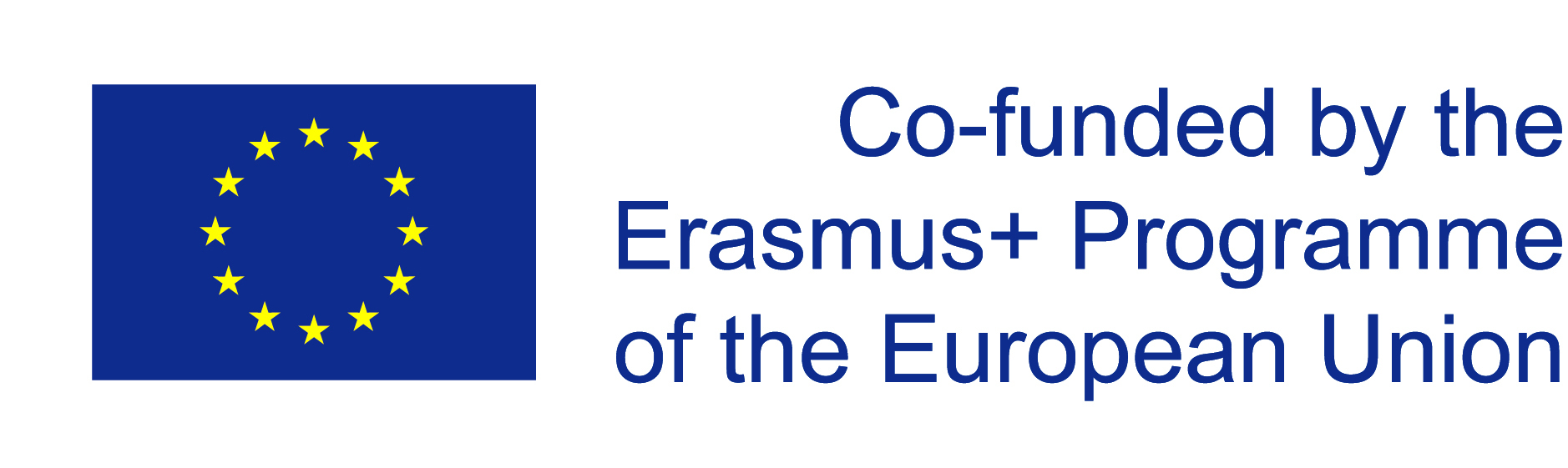 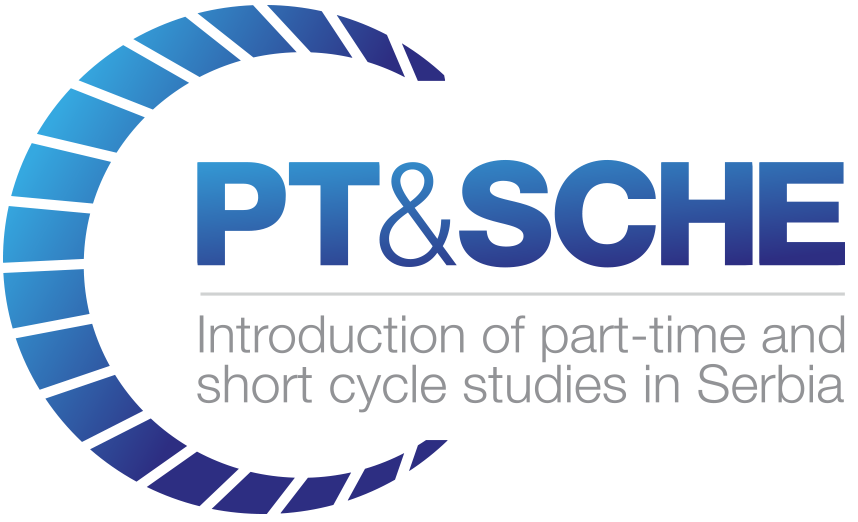 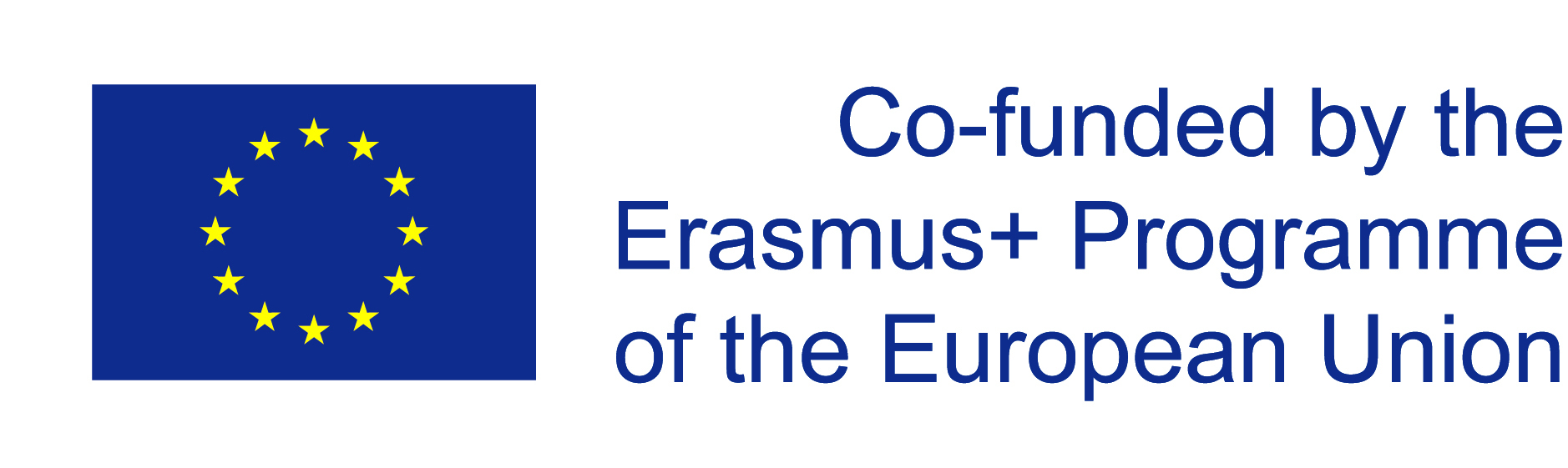 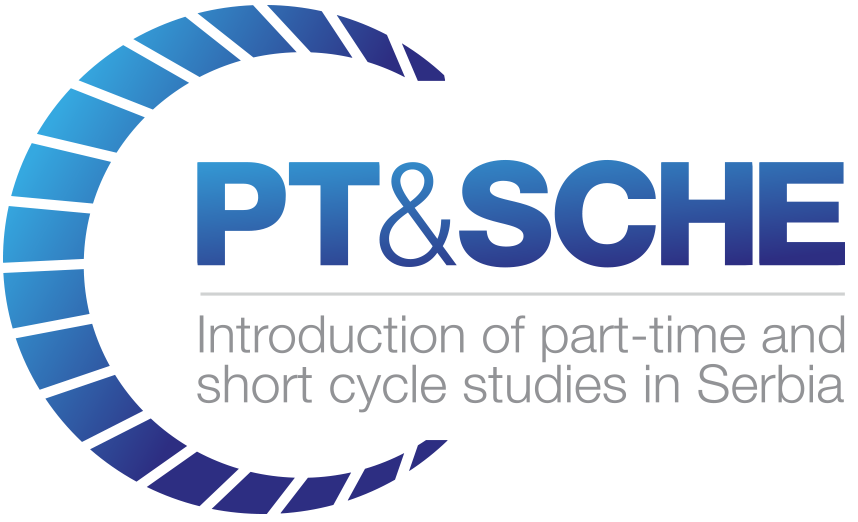 Partners Technical ReportDEVELOPMENT OF CURRICULUM FOR THE PILOT PART-TIME ONLINE BACHELOR PROGRAM INFORMATION SYSTEMSDOCUMENT CONTROL SHEETVERSIONING AND CONTRIBUTION HISTORY TABLE OF CONTENT1	Introduction	42	List of Courses	53	Syllabi of Courses in Serbian	93.1	IS205 OSNOVE INFORMACIONIH SISTEMA	93.2	IT101 OSNOVE IT	163.3	MK150 OSNOVI MENADŽMENTA	263.4	OM100 UVOD U OPERACIONI MENADŽMENT	303.5	NT111 Engleski jezik 1	373.6	IT120 RAZVOJ APLIKACIJA	433.7	OM110 ANALIZA I PROJEKTOVANJE POSLOVNIH PROCESA	473.8	IT210 SISTEMI INFORMACIONIH TEHNOLOGIJA	553.9	MA100 MATEMATIKA ZA MENADŽERE	663.10	NT112 ENGLESKI JEZIK 2	733.11	IT350 BAZE PODATAKA	783.12	MK110 POSLOVNA EKONOMIJA	853.13	MA272 Poslovna statistika sa verovatnoćom	893.14	NT213 ENGLESKI ZA INFORMATIČARE	933.15	IT270 IT INFRASTRUKTURE	1023.16	IT370 INTERAKCIJA ČOVEK-RAČUNAR	1113.17	MG150 POSLOVNE FINANSIJE SA RAČUNOVODSTVOM	1223.18	OM410 UPRAVLJANJE POSLOVNIM PROCESIMA	1313.19	OM323 UPRAVLJANJE PROJEKTIMA	1413.20	IS280 ANALIZA I LOGIČKO PROJEKTOVANJE	1503.21	IS250 IT ARHITEKTURA ORGANIZACIJE	1553.22	IS345 UPRAVLJANJE DIGITALNIM SADRŽAJIMA	1613.23	IS310 INFORMACIONI SISTEMI ORGANIZACIJA	1683.24	IS330 STRATEGIJA I UPRAVLJANJE INFORMACIONIM SISTEMIMA	1753.25	IS360 Revizija i kontrola IT sistema	1843.26	IS485 PROJEKAT RAZVOJA INFORMACIONOG SISTEMA	1923.27	CS324 SKRIPTING JEZICI	198CURRICULUM DEVELOPMENT OF  THE PART-TIME ONLINE BACHELOR PROGRAM “INFORMATION SYSTEMS”IntroductionThis documents contains syllabi of all courses of the part-time online bachelor program INFORMATION SYSTEMS. Graditaes students get the degree Bachelor of Science and the title of “Graduate Engineer  of Information Technology and Systems”, or in Serbian “Diplomiranji inženjer onformacionih tehnologija i sistema”This program was submitted for the accreditation on 15.11.2015, and after a revision, for the second time on 10.2.2017. The National Accreditation Commission of Republic of Serbia accredited this program on 26.2.2016. Belgrade Metropolitan University  decided to offer this program as a pilot program for part-time studies and has made necessary activities to be ready for the enrollment of first students of this online part-time program starting 1.10.2017.List of CoursesIn English:In Serbian:Syllabi of Courses in SerbianPLAN I PROGRAM PREDMETAIS205 OSNOVE INFORMACIONIH SISTEMAPLAN NASTAVEPLAN I PROGRAM PREDMETAIT101 OSNOVE ITPLAN NASTAVEPLAN ZA PREDMETMK150 OSNOVI MENADŽMENTAPLAN NASTAVEPLAN I PROGRAM PREDMETAOM100 UVOD U OPERACIONI MENADŽMENTPLAN NASTAVEPLAN I PROGRAM PREDMETANT111 Engleski jezik 1 PLAN NASTAVEPLAN I PROGRAM PREDMETAIT120 RAZVOJ APLIKACIJAPLAN NASTAVEPLAN I PROGRAM PREDMETAOM110 ANALIZA I PROJEKTOVANJE POSLOVNIH PROCESAPLAN NASTAVEPLAN I PROGRAM PREDMETAIT210 SISTEMI INFORMACIONIH TEHNOLOGIJAPLAN NASTAVEPLAN I PROGRAM ZA PREDMETMA100 MATEMATIKA ZA MENADŽEREPLAN NASTAVEPLAN I PROGRAM PREDMETANT112 ENGLESKI JEZIK 2PLAN NASTAVEPLAN ZA PREDMETIT350 BAZE PODATAKAPLAN NASTAVEPLAN ZA PREDMETMK110 POSLOVNA EKONOMIJAPLAN NASTAVEPLAN ZA PREDMETMA272 Poslovna statistika sa verovatnoćomPLAN NASTAVEPLAN I PROGRAM PREDMETA NT213 ENGLESKI ZA INFORMATIČARE PLAN NASTAVEPLAN ZA PREDMETIT270 IT INFRASTRUKTUREPLAN NASTAVEPLAN I PROGRAM PREDMETAIT370 INTERAKCIJA ČOVEK-RAČUNARPLAN NASTAVEPLAN ZA PREDMETMG150 POSLOVNE FINANSIJE SA RAČUNOVODSTVOMPLAN NASTAVE	PLAN I PROGRAM PREDMETAOM410 UPRAVLJANJE POSLOVNIM PROCESIMAPLAN NASTAVEPLAN I PROGRAM PREDMETAOM323 UPRAVLJANJE PROJEKTIMAPLAN NASTAVEPLAN ZA PREDMETIS280 ANALIZA I LOGIČKO PROJEKTOVANJEPLAN NASTAVEPLAN I PROGRAM PREDMETAIS250 IT ARHITEKTURA ORGANIZACIJEPLAN NASTAVEPLAN I PROGRAM PREDMETAIS345 UPRAVLJANJE DIGITALNIM SADRŽAJIMAPLAN NASTAVEPLAN I PROGRAM ZA PREDMET IS310 INFORMACIONI SISTEMI ORGANIZACIJAPLAN NASTAVEPLAN I PROGRAM PREDMETAIS330 STRATEGIJA I UPRAVLJANJE INFORMACIONIM SISTEMIMAPLAN NASTAVEPLAN I PROGRAM PREDMETAIS360 Revizija i kontrola IT sistemaPLAN NASTAVEPLAN ZA PREDMETIS485 PROJEKAT RAZVOJA INFORMACIONOG SISTEMAPLAN NASTAVEPLAN ZA PREDMETCS324 SKRIPTING JEZICIPLAN I PROGRAM ZA PREDMETCS324 Skripting jeziciProject Acronym:PT&SCHEProject full title:Introduction of part-time and short-cycle studies in SerbiaProject No:561655-EPP-1-2015-1-EE-EPPKA2-CBHE-SP(2015-3431/001-001)Funding Scheme:ERASMUS+Coordinator:TLU – Tallinn UniversityProject start date:October 15, 2015Project duration:36 monthsAbstractThis report provides the information on developed curriculum of the pilot implementation of the online part-time bachelor program INFORMATION SYSTEMS. The program provides 240 ECTS and may last up to 8 years, as it is dedicated to part-time students. BMU developed the curriculum for this programme and was submitted for the accreditation.  The BSc program INFORMATION SYSTEMS was accredited by the National Accreditation Commission of Republic of Serbia on 26th of  February 2016. This report present the curriculum of this accredited online  bachelor program. Title of Document: D5.1.2. Development of curriculum for the pilot part-time online bachelor program INFORMATION SYSTEMSWork Package:WP5. Pilot implementation of online PT & SCHE programsLast version date:11/07/2017Status :Draft Document Version: 1.0File Name Development of curriculum for pilot PT program INFORMATION SYSTEMSNumber of Pages 92Dissemination Level Institutional VersionDateRevision DescriptionResponsible Partner1.015.11.2015submitted for accreditationDragan Domazet, BMU1.110.2.2016submitted for the accreditation of new versionDragan Domazet, BMU1.126.2.2016Decision of accreditation was made by Accreditation Commission Dragan Domazet, BMU1.211.7.2017Submitted as D5.1.2Dragan Domazet, BMUSem.BSc INFORMATION SYSTEMS                                    (240 ECTS, 4 YEARS)ECTSLecture hoursTutorial hours1IS205 Information Systems Fundamentals6221IT101 IT Fundamentals8231MK150 Management Fundamentals8321OM100 Introduction to Operations Management 6221NT111 English 4302IT120 Application Development6232OM110  Analysis and Design of Business Processes6232IT210 IT Systems8232MA100 Mathematics for Managers6232NT112 English 2 24303IT350 Databases8333MK110 Business Economics 8333MA272 Business Statistics with Probability 8233NT213 English for IT4304IT270 IT Infrastructure8234IT370 Human-Computer Interaction8234MG150 Business Finances with Accounting 8334OM410 Business Process Management8335OM323 Project Management8335IS280 Systems Analysis and Design8335IS250 Architecture of Organizational IT Systems6225IS345 Digital Content Management8236IS310 Information Systems of Organizations8326IS330 Information Systems Management Strategy8236NT210 Business Ethics and Communication 6226Elective Course 187IS360 IT Systems Auditing and Control8337Elective Course 287Elective Course 387Elective Course 4 88Elective Course 588IS485 Development of Information System Project8558IS491 Internship in IS4008IS495 Capstone IS Project800ELECTIVE COURSES6CS324 Scripting Languages8336IT255  Web Systems 18336IT381 Information Security and Safety 8336CS225 Operating Systems8327CS322 Programming in C#8337IT375 Computer Control of Systems8337MG410 Organizational Change Management8337CS101 Introduction to OO Programming10347CS220 Computer Architecture8237OM240 Quality Management8338IS335 Business Intelligence8338OM140 Supply Chain Management and Logistics833SеmеstаrRеdni brојOsnovne akademske  studije INFORMACIONI SISTEMITrajanje 4 god.,   240 ESPB, Plan nastave u školskoj 2017/18. god.ESPBBroj časova  nedeljnoBroj časova  nedeljnoBroj časova  nedeljnoBroj časova  nedeljnoSеmеstаrRеdni brојOsnovne akademske  studije INFORMACIONI SISTEMITrajanje 4 god.,   240 ESPB, Plan nastave u školskoj 2017/18. god.ESPBPrеdаv.VеžbеLab. vež.DON11IS205 Osnove informacionih sistema6220012IT101 Osnove informacionih tehnologija8212013MK150 Osnovi menadžmenta8320014OM100 Uvod u operacioni menadžment6220015NT111 Engleski 14300026IT120 Razvoj aplikacija6203027OM110 Analiza i projektovanje poslovnih procesa6212028IT210 Sistemi informacionih tehnologija8212029MA100 Matematika za menadžere62300210NT112 Engleski 243000311IT350 Baze podataka83030312MK110 Poslovna ekonomija83300313MA272 Poslovna statistika sa verovatnoćom82300314NT213 Engleski za informatičare43000415IT270 IT infrastruktura82300416IT370 Interakcija čovek-računar82120417MG150 Poslovne finansije sa računovodstvom83300418OM410 Upravljanje poslovnim procesima83120519OM323 Upravljanje projektima 83301520IS280 Analiza i projektovanje sistema83120521IS250 Arhitektura IT sistema organizacija62200522IS345 Upravljanje digitalnim sadržajima82300623IS310 Informacioni sistemi organizacija83200624IS330 Strategija i upravljanje informacionim sistemima82300625OM410 Upravljanje poslovnim procesima83120626Izborni predmet 183120727IS360 Revizija i kontrola IT sistema83300728Izborni predmet 283300729Izborni predmet 383300730Izborni predmet 4 83300831Izborni predmet  583300832IS491 Stručnа prаksа (2 meseca)40000833IS485 Projekat razvoja informacionog sistema85500835IS495 Završni rаd 80000SеmеstаrRеdni brојOsnovne akademske  studijeINFORMACIONI SISTEMITrajanje 4 god., 240 ESPB, IZBORNI PREDMETIGeneracija upisana 2017/18. ESPB Broj časova nedeljnoBroj časova nedeljnoBroj časova nedeljnoBroj časova nedeljnoSеmеstаrRеdni brојOsnovne akademske  studijeINFORMACIONI SISTEMITrajanje 4 god., 240 ESPB, IZBORNI PREDMETIGeneracija upisana 2017/18. ESPB Prеd.VеžbеLab. vežeDONDONIzborni predmet 1Izborni predmet 1Izborni predmet 1Izborni predmet 1Izborni predmet 1Izborni predmet 1Izborni predmet 1Izborni predmet 1Izborni predmet 1626CS324 Skripting jezici831200626IT381 Zaštita i bezbednost informacija831200626CS225 Operativni sistemi831100Izborni predmet 2, 3 i 4Izborni predmet 2, 3 i 4Izborni predmet 2, 3 i 4Izborni predmet 2, 3 i 4Izborni predmet 2, 3 i 4Izborni predmet 2, 3 i 4Izborni predmet 2, 3 i 4Izborni predmet 2, 3 i 4Izborni predmet 2, 3 i 47od29do30MG410 Upravljanje organizacionim promenama8330007od29do30CS322 C# programski jezik8312007od29do30CS220 Arhitektura računara 8221007od29do30CS101 Uvod u objektno-orijentisano programiranje10313007od29do30OM240 Upravljanje kvalitetom8330007od29do30MK310 Medjunarodno poslovanje   843000Izborni predmete 5Izborni predmete 5Izborni predmete 5Izborni predmete 5Izborni predmete 5Izborni predmete 5Izborni predmete 5Izborni predmete 5Izborni predmete 5831IS335 Poslovna  inteligencija833000831OM140 Logistika i upravljanje lancem snabdevanja832100PODACI O NASTAVNOM OSOBLJUPODACI O NASTAVNOM OSOBLJUPredavanjaSvetlana CvetanovićVežbanjaStefan Jovanovic – asistent u Beogradu, Goran Stamenović – asistent u NišuStefan Jovanovic – internet studentie-mail adresa nastavnika svetlana.cvetanovic@metropolitan.ac.rsSkype adresa nastavnikasvetlana.cetanovicTermini za konsultacije nastavnika preko Skypeponedeljak 10-12e-mail adresa saradnikastefan.jovanovic@metropolitan.ac.rsgoran.stamenovic@metropolitan.ac.rsSkype adresa saradnikastefij95goran.stamenovic.skypeTermini za konsultacije saradnika preko SkypePODACI O PREDMETUPODACI O PREDMETUSemestar1Preduslovi Nema preduslovaBroj ECTS6Broj časova predavanja nedeljno2Broj časova grupnih (pokaznih) vežbi nedeljno2Broj časova individualnih vežbanja nedeljno0Broj časova samostalnog istraživačkog rada nedeljnoPODACI O PREDISPITNIM OBAVEZAMA I ISPITUPODACI O PREDISPITNIM OBAVEZAMA I ISPITUBroj domaćih zadataka tokom semestra15Maksimalan broj poena za jedan domaći zadatak1,5Broj testova tokom semestra5Maksimalan broj poena za jedan test2,5Broj kolokvijuma tokom semestra0Maksimalan broj poena za jedan kolokvijum-Broj projekata tokom semestra1Maksimalan broj poena za jedan projekat25Broj seminarskih radova tokom semestra0Maksimalan broj poena za jedan seminarski rad-A) Maksimalan broj poena za zalaganje studenta tokom semestra10B) Maksimalan broj poena za predispitne obaveze60Zadaci (15 x 1,5poen)22,5Testovi (5 x 2,5poena)12,5Projekat25C) Maksimalan broj poena za ispit30UKUPAN BROJ POENA (A+B+C):100Vreme trajanja ispita u minutima120Forma ispita (obrisati nepotrebne opcije)Оdgovori na teorijska pitanja i rešavanje zadataka  Računarski alati ili pribor koji se koriste na ispitu-NedeljaČasNastavna jedinicaTematske jediniceRezultat – znanja ili veštine koje student treba da dobijeVežbe11Definicija informacionih sistemaOpsta definicija sistemaDefinicija IS-aDefinicija pojmova podatak i informacijaUpoznati se sa pojmom sistema opšte namene i informacionih sistemaVežba vezana za teme koje se proučavaju na predavanjima12Definicija informacionih sistemaKlasifikacija podataka prema različitim kriterijumuOsobine informacija; Kvalitet informacijaOdnos trošak/vrednost informacija Zašto koristiti informacione sisteme?Upoznati se pojmovima podatak i informacija i njihovom ulogom u okviru informacionih sistema.Vežba vezana za teme koje se proučavaju na predavanjima21Uticaj IT-a na poslovno okruženjeKako primena IT-a utiče na poslovno okruženje?Poslovna perspektiva informacionih sistemaShvatiti kako informacioni sistemi i tehnologije utiču na poslovno okruženje Razrada slučaja korišćenja22Uticaj IT-a na poslovno okruženjeDimenzije informacionih sistema (organizacija, menadžment, tehnologije)Savremeni pristup proučavanja informacionih sistemaIzazovi korišćenja informacionih sistemaUpoznati se sa dimenzijama informacionih sistema kao što su organizacija, menadžment i tehnologije i izazovima njihovig korišćenjaRazrada slučaja korišćenja31Tipovi informacionih sistemaSistemi za obradu transakcijaMenadžment informacioni sistemiSistemi za donošenje odlukaIzvršni sistemi podrškeUpoznati se sa vrstama informacionih sistema koji se koriste na različitim nivoima upravljanjaRazrada slučaja korišćenja32Tipovi informacionih sistemaSistemi marketinga i prodajeSistemi za praćenje proizvodnjeSistemi finansija i računovodstvaSistemi za praćenje ljudskih resursaUpoznati se sa vrstama informacionih sistema koji podržavaju različite funkcionalne oblastiRazrada slučaja korišćenja41Informacioni sistemi za integraciju poslovnih procesaInformacioni sistemi za integraciju poslovnih procesaEnterprise sistemiUpoznati se sa sistemima za integraciju poslovnih procesaPrimeri sistema za integraciju poslovnih procesa42Informacioni sistemi za integraciju poslovnih procesaSistemi za upravljanje lancem snabdevanja Sistemi za upravljanje znanjemUpoznati se sa sistemima za integraciju poslovnih procesaPrimeri sistema za integraciju poslovnih procesa51Uticaj IS-a na organizacijuDefinicija organizacijeZajedničke karakteristike organizacijaJedinstvene karakteristike organizacijeUticaj IS-a na ekonomiju preduzećaUticaj IS-a na organizaciju preduzećaUpoznati se sa zajedničkim i jedinstvenim karakteristikama organizacije čije poznavanje pretstavlja osnovni preduslov za izgradnju informacionih sistemaShvatiti uticaj informacinih sistema na ekonomiju, organizaciju i menadžment preduzećaRazrada slučaja korišćenja52Uticaj IS-a na organizacijuGlobalizacijaKulturne, etičke i političke promene nastale globalizacijomSvatiti razloge nastanka globalizacije i uticaj globalizacije na kulturne, etičke i političke promene Razrada slučaja korišćenja61Uticaj IS-a na poslovnu strategijuInformacioni sistemi i poslovna strategijaModel lanca vrednosti: Uloga IT u lancu vrednostiStrategija na nivou biznisaStrategija na nivou firme i informacione tehnologijeShvatiti uticaj informacionih sistema na poslovnu strategiju i to na nivou celokupnog biznisa, industrijske grane i firmeRazrada slučaja korišćenja62Uticaj IS-a na poslovnu strategijuStrategija na nivou industrijske graneStrategija globalnih informacionih sistemaShvatiti uticaj informacionih sistema na poslovnu strategiju i to na nivou celokupnog biznisa, industrijske grane i firme. Takođe se govori o globalnim informacionim sistemima i njihovoj strategijiRazrada slučaja korišćenja71Komponente infrastrukture informacionih sistemaInfrastruktura informacionih sistemaKomponente infrstrukture informacionih sistemaUpoznati se sa infrastrukturnim komponentama informacionih sistemaRazrada slučaja korišćenja72Upravljanje hardverskom arhitekturomUpravljanje hardverskom infrastrukturomUpoznati se hardverom kao infrastrukturnom komponentom IS-aRazrada slučaja korišćenja81Upravljanje softverskom, komunikaciono-kolaboracionom i infrastrukturom podataka i znanjaUpravljanje softverskom infrastrukturom Upravljanje komunikacionom i kolaboracionom infrastrukturomUpoznati se softverom i komunikacionom infrastrukturom kao komponentom IS-a Razrada slučaja korišćenja82Upravljanje softverskom, komunikaciono-kolaboracionom i infrastrukturom podataka i znanjaUpravljanje infrastrukturom podataka i znanjaUpoznati se sa infrastrukturom podataka i znanjaRazrada slučaja korišćenja91Uloga informacionih sistema u e-poslovanjuE-poslovanjeE-trgovinaNovi poslovni modeli u e-trgoviniShvatiti  značaj informacionih sistema u e-poslovanju i e-trgoviniRazrada slučaja korišćenja92Uloga informacionih sistema u e-poslovanjuSistemi plaćanja u e-trgoviniUpoznati se sa osnovnim principima elektronskog načina plaćanjaRazrada slučaja korišćenja101Poslovni modeli u B2C i B2B e-trgoviniPoslovni modeli u B2C e-trgoviniNaučiti poslovne modele koji se koriste u B2C e-trgoviniRazrada slučaja korišćenja102Poslovni modeli u B2C i B2B e-trgoviniPoslovni modeli u B2B e-trgoviniNaučiti poslovne modele koji se koriste u B2B e-trgoviniRazrada slučaja korišćenja111InternetInternet – arhitektura, telekomunikacioni aspekti, komunikacioni protokoli, bezični pristupInternet – adresiranja računara, rutiranje poruka, klijent server arhitektura, Ekstranet - IntranetUpoznati se sa osnovnim principima funkcionisanja InternetaUpoznati se sa osnovnim principima funkcionisanja InternetaRazrada slučaja korišćenja112Web 2.0 - TehnologijeWeb 2.0, Semantički WebRazumeti uticaj Web 2.0 tehnologija na poslovanje organizacijaRazrada slučaja korišćenja12Zaštita informacionih sistemaPretnje bezbednosti informacionih sistema Razrada slučaja korišćenja12Zaštita informacionih sistemaZaštita na bazi tehnoloških rešenjaRazrada slučaja korišćenja13Etički i socijalni problemi u digitalnoj firmiPrivatnost i prava na informacijeUpoznati se sa etičkim i socijalnim problemima digitalne firme kao što su privatnost i prava na informacijeRazrada slučaja korišćenja13Etički i socijalni problemi u digitalnoj firmiPrava intelektualne svojineUpoznati se sa etičkim i socijalnim problemima digitalne firme kao što su prava intelektualne svojineRazrada slučaja korišćenja14Razvoj informacionih sistemaŽivotni ciklus razvoja informacionih sistemaUpoznati se sa životnim ciklusom razvoja IS-aRazrada slučaja korišćenja14Razvoj informacionih sistemaStrukturne i objektno orijentisane metodologije za razvoj IS-aCASE alatiUpoznati se sa različitim metodologijama koje se koriste u razvoju IS-a i mogućnostima CASE alataRazrada slučaja korišćenja15Ocena investicija u ISAnaliza po više kriterijumaCost-benefit analizaUpoznavanje sa načinom ocenjivanja investicija u ISRazrada slučaja korišćenja15Ocena investicija u ISIdentifikacija i implementacija inovacijaUpoznavanje sa načinom ocenjivanja investicija u ISRazrada slučaja korišćenjaPODACI O NASTAVNOM OSOBLJUPODACI O NASTAVNOM OSOBLJUPredavanjaProf. dr Miroslava Raspopović MilićVežbanjaAndrej Stanišev – studenti BeogradGoran Stamenović – studenti NišValentina Paunović – internet studentie-mail adresa nastavnikamiroslava.raspopovic@metropolitan.ac.rsSkype adresa nastavnikam.raspopovic.fitTermini za konsultacije nastavnika preko SkypePonedeljak 10-12e-mail adresa saradnikaandrej.stanisev@metropolitan.ac.rsgoran.stamenovic@metropolitan.ac.rsvalentina.paunovic@metropolitan.ac.rsSkype adresa saradnikaa.stanisev.fitgoran.stamenovic.skypevalentina.paunovicTermini za konsultacije saradnika preko SkypeAndrej Stanišev – sreda 17-19 Goran Stamenović – ponedeljak 18-20Valentina Paunović – četvrtak 15-17, nedelja 15-17PODACI O PREDMETUPODACI O PREDMETUSemestar1Preduslovi NemaBroj ECTS8Broj časova predavanja nedeljno2Broj časova grupnih (pokaznih) vežbi nedeljno1Broj časova individualnih vežbanja nedeljno2Broj časova samostalnog istraživačkog rada nedeljno1PODACI O PREDISPITNIM OBAVEZAMA I ISPITUPODACI O PREDISPITNIM OBAVEZAMA I ISPITUBroj domaćih zadataka tokom semestra15Maksimalan broj poena za jedan domaći zadatak1,5Broj testova tokom semestra5Maksimalan broj poena za jedan test2,5Broj kolokvijuma tokom semestra0Maksimalan broj poena za jedan kolokvijum-Broj projekata tokom semestra1Maksimalan broj poena za jedan projekat25Broj seminarskih radova tokom semestra0Maksimalan broj poena za jedan seminarski rad-A) Maksimalan broj poena za zalaganje studenta tokom semestra10B) Maksimalan broj poena za predispitne obaveze60Zadaci (15 x 1,5poen)22,5Testovi (5 x 2,5poena)12,5Projekat25C) Maksimalan broj poena za ispit30UKUPAN BROJ POENA (A+B+C):100Vreme trajanja ispita u minutima120Forma ispita (obrisati nepotrebne opcije)Rad ispita na računaru i pismenoRačunarski alati ili pribor koji se koriste na ispitu(pogledati dalje uputstvo)NedeljaNastavna jedinicaTematske jediniceRezultat – znanja ili veštine koje student treba da dobijeVežbe1ITFIT i srodne discipline INFORMACIONE TEHNOLOGIJE I SRODNE DISCIPLINEDefinicija računarstva Računarske discipline Računarsko inženjerstvo Računarske nauke Informacioni sistemi Informacione tehnologije Softversko inženjerstvo Kognitivne nauke Matematika i statistika Koje računarske discipline postoje, koju oblast računarskih disciplina pokrivaju IT i koji je odnos IT prema drugim računarskim disciplinama Poznavanje odnosa između IT i neračunarskih disciplina. Zašto su matematika i statistika važne za IT. Osnovne osobine Scilab paketa Vežbe sa promenljivim i osnovnim operacijama Scilab-a. Korišćenje Scilab radnog prostora Program za rad sa tabelama.Kreiranje konfiguracije računara2ITFOsnovne teme u IT IT PROFESIONALIZAMAdaptibilnost  Uticaj promena na ITProfesionalizam (life-long learning, profesionalni razvoj, etika, odgovornost) Veštine komunikacijeRazume zašto su adaptibilnost i profesionalizam važni za IT profesionalce Razume zašto je dobra komunikacija  važna za IT profesionalce Opisati kompleksnost koja je prisutna u IT Objasniti da IT profesionalci moraju da znaju kako da upravljaju složenim sistemima Dati pregledni prikaz primera alata i metoda koji se koriste u IT za upravljanje kompleksnim sistemima. Programi za obradu teksta (Open Office, MS Office...) Unošenje i osnovno formatiranje teksta Izrada poslovnog pismaIzrada personalnog CV-ja 3ITFPrimena matematike i statistike u IT ŠEME KODIRANJA I BROJNI SISTEMIKlase podatakaBrojni sistemiKodiranje podataka u računaruRazume da su osnove  IT bazirane na različitim područjima matematike Poznaje brojne sisteme koji se koriste u računarstvu Razume principe predstavljanja podataka i sisteme kodiranja Osnovne logičke operacije i njihova primenu u računarstvu 4ITFOsnovne teme u IT Model IT sistema KOMPONENTE RAČUNARSKIH SISTEMAKomponente računarskih sistemaRazume od kojih se podsistema sastoji jedan računarski sistem Poznaje delove računara i način njihovog funkcionisanja 5ITFOsnovne teme u IT Model IT sistemaULAZNI I IZLAZNI UREĐAJIPodaci i informacije Ulazni i izlazni uređaji Pravi razliku između podataka i informacija i razume njihov značaj  Razume proces transformacije podataka u informacije i znanje Poznaje standardne ulazne i izlazne uređaje računarskog sistema i način njihovog funkcionisanja 6ITF1 Osnovne teme u IT Informaciono- komunikacione tehnologijeOPERATIVNI SISTEMIUloge operativnog sistemaVrste operativnih sistema i njihove karakteristike operativni sistemi personalnih računaraoperativni sistemi serverreal-time operativni sistemimejnfrejm operativni sistemiPoznaje osnovne vrste operativnih sistema i zna razliku između njih Osnove Unix Shell-a7ITF1 Osnovne teme u IT Informaciono- komunikacione tehnologije RAČUNARSKE MREŽE I KOMUNIKACIJAPotreba za umrežavanjem računarskih sistema Elementi računarske mreže Mrežni protokoliRazume potrebu za umrežavanjem Poznaje elemente mreže Razume potrebu za mrežnim protokolima Razume ulogu prenosnih medijumaRazume funkcionalnosti osnovnih mrežnih komponentiSimulacija mreže u Cisco Packet Tracer-u8ITF1 Osnovne teme u IT Informaciono- komunikacione tehnologije OSNOVE PROGRAMSKIH JEZIKAProgramiranje Osnovne strukture podataka Osnovne programske konstrukcije Programske paradigme Definisati osnovne strukture podataka (primitivne podatke, polja, stringove) Prikazati osnovne programske konstrukcije Prikazati osobine objektno- orijentisanog programiranja Prikazati osobine programiranja baziranog na događajima Osnove JavaScript-a9ITF1 Osnovne teme u IT Informaciono- komunikacione tehnologije INTERNET, WORLD WIDE WEB I MULTIMEDIJAVeb sistemi i tehnologije Veb standardi URI Veb interfejs  Razvoj veb sajtova Tipovi veb sajtovaMultimedija na vebuRazume kako funkcioniše WWW Prepoznaje osnovne standarde na kojima se zasniva WWW Upotreba JavaScript-a u HTML-u 10ITF1 Osnovne teme u IT Informaciono- komunikacione tehnologije RAZVOJ VEB STRANICAHTTPMarkam jeziciHTMLXMLZna kako funkcioniše HTTP  Poznaje osnovne elemente HTML jezika Poznaje namenu XML jezikaPlaniranje veb sajtaElementi razvoja Veb sajtova Programi za obradu rasterskih slika. Osnove Adobe Photoshop opcije11ITF1 Osnovne teme u IT Informaciono- komunikacione tehnologije SERVER/KLIJENT PROGRAMIRANJEProgramiranje klijentske straneProgramiranje servserske stranePoznaje tehnologije koje se koriste za programiranje klijentske strane Poznaje tehnologije koje se koriste za programiranje serverske strane Razume kada se koristi programiranje sa klijentske, a kada sa serverske straneHTML tabele i forme12SP8Istorija računarstva ISTORIJA RAČUNARSTVAIstorija hardveraIstorija softveraIstorija operativnih sistemaIdentifikuje najnovije tehnologije u svetlu istorije računarstva Identifikuje značajne kontinualne trendove u ITIdentifikuje najnovije tehnologije u svetlu istorije računarstva Identifikuje značajne kontinualne trendove u IT Prepoznaje značajne promene u interakciji čovek-računar tokom istorije računara Razume značaj uticaja razvoja računarstva na društvo.JS u tabelama i formama13ITF2Istorija informacionih tehnologija ISTORIJA INFORMACIONIH TEHNOLOGIJAIstorija Internet telekomunikacija Razvoj metoda interakcije čovek- računar Istorijski pogled na uticaj računarstva na društvo Poznaje istoriju Interneta i njegov uticaj na komunikacije JS &HTML14ITF2 Organizaciona pitanja RAZVOJ INFORMACIONIH SISTEMAReinženjering poslovnih procesa Analiza dobiti (Cost benefit analysis) Upravljanje projektom Diseminacija informacija i upravljanje promenama Definicija informacionog sistemaElementi informacionih sistemaVrste informacionih sistemaRazvoj informacionog sistemaShvata zašto i kako se vrši reinženjering poslovnih procesa Razume zašto se vrši analiza troškovi – dobit Shvata značaj upravljanja projektom Prepoznaje probleme koji se javljaju prilikom uvođenja nove aplikacije Poznaje aktivnosti koje je potrebno sprovesti prilikom uvođenja nove aplikacije Shvata značaj diseminacije informacija Shvata zašto je potrebno upravljati promenama Razume potrebu za integracijom procesa Razume proces razvoja informacionog sistemaProjektovanje informacionog sistema i planiranjeGantov dijagram15ITF5 Primena računarstva u različitim domenima SP3 Socijalni kontekst računarstva Bio-informatika i medicinske aplikacije Poslovne aplikacije e-commerce Edukacija DizajnZakonska regulativa Politički procesi Socijalna informatika Socijalni uticaj IT na društvo Online zajednice i društvene implikacije Pitanja razlikaProblem pristupa IT resursimaPitanje globalizacije Digitalna podela Prepoznaje primenu IT u ne- računarskim disciplinama Razume da IT utiče na gotovo sve aspekte modernog života Opisati kako IT menja interakcije i komunikacije u društvu Opisati kako IT utiče na globalizaciju i svetsku ekonomiju, kulturu, političke sisteme, zdravstvo, bezbednost, ratove i slično Razume da postoje  pozitivni i negativni aspekti uticaja IT na interakciju između ljudi Razume kako IT menja i utiče na kulturu u celosti Razume problem digitalne podele i zna kako je nastao Identifikuje probleme vezane za polnu i versku pripadnost Zna kako  je Internet uticao na računarstvo i kako utiče na društvo Veb tehnologije za razvoj ePoslovanjaKreiranje internet prodavniceUpoznavanje sa Word PressomPODACI O NASTAVNOM OSOBLJUPODACI O NASTAVNOM OSOBLJUPredavanjadr Nenad Perić, vanredni profesorVežbanjaMEc Karolina Perčić, asistente-mail adresa nastavnikanenad.peric@metropolitan.ac.rsSkype adresa nastavnikanenadperic6Termini za konsultacije nastavnika preko SkypeČetvrtkom i nedeljom 10-11 uz prethodni dogovor putem mejlae-mail adresa saradnikakarolina.percic@metropolitan.ac.rsSkype adresa saradnikapercic.karolinaTermini za konsultacije saradnika preko SkypePODACI O PREDMETUPODACI O PREDMETUSemestar1Preduslovi NemaBroj ECTS8Broj časova predavanja nedeljno3Broj časova grupnih (pokaznih) vežbi nedeljno1Broj časova individualnih vežbanja nedeljno1Broj časova samostalnog istraživačkog rada nedeljno0PODACI O PREDISPITNIM OBAVEZAMA I ISPITUPODACI O PREDISPITNIM OBAVEZAMA I ISPITUBroj domaćih zadataka tokom semestra4Maksimalan broj poena za jedan domaći zadatak5Broj testova tokom semestra0Maksimalan broj poena za jedan test/Broj kolokvijuma tokom semestra3Maksimalan broj poena za jedan kolokvijum5Broj projekata tokom semestra1Maksimalan broj poena za jedan projekat25Broj seminarskih radova tokom semestra0Maksimalan broj poena za jedan seminarski rad-A) Maksimalan broj poena za zalaganje studenta tokom semestra10B) Maksimalan broj poena za predispitne obaveze60Zadaci (4 x 5 poena)                            20Kolokvijumi (3 x 5 poena)                            15Projekat                            25C) Maksimalan broj poena za ispit30UKUPAN BROJ POENA (A+B+C):100Vreme trajanja ispita u minutima60Forma ispita (obrisati nepotrebne opcije)Оdgovori na tri ispitna pitanja (esejskog tipa) na papiru i tri test pitanjaRačunarski alati ili pribor koji se koriste na ispitu-NedeljaNedeljaČasNastavna jedinicaTematske jediniceRezultat – znanja ili veštine koje student treba da dobijeVežbe1101Uvod u teorijumenadžmentaPojam i značaj menadžmentaUpoznavanje sa naukom omenadžmentuKratki prikaz načina rada, planiranih obaveza i rokova. Način rada na studijama slučaja.Menadžment spolja i iznutra.1102Uvod u teorijumenadžmentaPojmovno određenje menadžmentaRazumevanje teorijemenadžmentaKratki prikaz načina rada, planiranih obaveza i rokova. Način rada na studijama slučaja.Menadžment spolja i iznutra.2203Profesionalni menadžmentDefinicije menadžmentaAnaliza postojećih definicijamenadžmentaDonošenje odluka.Analiza studije slučaja. 2204Profesionalni menadžmentŠkole menadžmentaSaznanje o razvoju menadžmentaDonošenje odluka.Analiza studije slučaja. 33  05Diverzifikacija menadžmentaDivezifikacija menadžmenta		Vrste menadžmentaObnavljanje gradiva sa časa predavanjaAnaliza studije slučaja. 33  06Diverzifikacija menadžmentaUpoznavanje sa diverzifikacijom menadžmentaAnaliza vsta menadžmentaObnavljanje gradiva sa časa predavanjaAnaliza studije slučaja. 4407Operativni menadžment		Osnovni principi operativnog menadžmentaSaznanje o osnovnim principima operativnog menadžmentaObnavljanje gradiva sa časa predavanjaAnaliza studije slučaja. 4408Menadžment poslovnih područjaMenadžment poslovnih područjaUpoznavanje menadžmenta poslovnih područja, i upravljanje poslovnim funkcijaObnavljanje gradiva sa časa predavanjaAnaliza studije slučaja. 5509Formiranje strategije tehnološkog razvoja preduzećaCiljevi razvojaRazaumevanje pojma formiranja strategije tehnološkog razvojapreduzećaObnavljanje gradiva sa časa predavanjaAnaliza studije slučaja. 5510Formiranje strategije tehnološkog razvoja preduzećaTransfer tehnologije kao strategijska opcija tehnološkog razvoja preduzećaSticanje znanja o transferu tehnologije kao strateškoj razvojnoj opcijiObnavljanje gradiva sa časa predavanjaAnaliza studije slučaja. 6611Planiranje		Definisanje i cilj planiranjaUpoznavanje sa suštinom funkcije planiranjaObnavljanje gradiva sa časa predavanjaAnaliza studije slučaja. 6612PlaniranjeSadržaj procesa planiranjaRazumevanje nužnosti i ciljeva planiranjaObnavljanje gradiva sa časa predavanjaAnaliza studije slučaja. 7713Politika kao element planskog odlučivanja	Definisanje i klasifikovanje politike kao planskog donošenja politike preduzećaUpoznavanje sa bitnim činiocima elementa odlučivanjaObnavljanje gradiva sa časa predavanjaAnaliza studije slučaja. 7714Politika kao element planskog odlučivanjaPriroda i model donošenja strateških odluka	Razumevanje faza modela donošenja strateških odlukaObnavljanje gradiva sa časa predavanjaAnaliza studije slučaja. 8815Organizovanje kao funkcija menadžmenta	Definisanje i sadržina funkcije organizovanja	Razumevanje razloga definisanja funkcije organizovanjaObnavljanje gradiva sa časa predavanjaAnaliza studije slučaja. Organizovanje kao funkcija menadžmenta	Teorije organizovanjaRazlikovanje teorija organizovanjaObnavljanje gradiva sa časa predavanjaAnaliza studije slučaja. 9917Organizaciona struktura kompanijeOrganizaciona struktura kompanijaSaznanje o organizacionoj strukturi kompanijeObnavljanje gradiva sa časa predavanjaAnaliza studije slučaja. 9918Organizaciona struktura kompanijePodela rad u kompanijiRazumevanje podele rada u kompanijiObnavljanje gradiva sa časa predavanjaAnaliza studije slučaja. 101019Proces upravljanja ljudskim resursimaDefinisanje HRMAnaliza fenomena procesa HRMObnavljanje gradiva sa časa predavanjaAnaliza studije slučaja. 101020Proces upravljanja ljudskim resursimaKadrovsaka politika preduzećaRazumevanje kadrovske politike preduzećaObnavljanje gradiva sa časa predavanjaAnaliza studije slučaja. 111121Strateško upravljanje kadrovimaOpšte strategije upravljanje kadrovimaSaznanja o strategiji upravljanja kadrovimaObnavljanje gradiva sa časa predavanjaAnaliza studije slučaja. 111122Strateško upravljanje kadrovimaStrategija odabira I razvoja kadrovaShvatanje osnovnih pojmova o strategiji odabiraObnavljanje gradiva sa časa predavanjaAnaliza studije slučaja. 121223Komunikacija u odrganizacijiDefinisanje komunikacije u organizacijiRazumevanje komunikacije u organizacijiObnavljanje gradiva sa časa predavanjaAnaliza studije slučaja. 2424Komunikacija u odrganizacijiKomuniciranje i međuljudski odnosiAnaliza komunikacija i mrđuljudskih odnosaObnavljanje gradiva sa časa predavanjaAnaliza studije slučaja. 132525Motivacija u organizacijiDefinisanje motivacijeSpoznaja motivacije kao pokretačkog faktora razvojaObnavljanje gradiva sa časa predavanjaAnaliza studije slučaja. 132626Motivacija u organizacijiRazvoj teorija o motivacijiShvatanje teorije o motivacijiObnavljanje gradiva sa časa predavanjaAnaliza studije slučaja. 142727VođstvoDefinisanje vođstva kao menadžerske sposobnostiSticanje znanja o vođstvu kao menadžerske sposobnostiObnavljanje gradiva sa časa predavanjaAnaliza studije slučaja.Odbrana projektnih zadataka.142828VođstvoAutoritet i vođstvoUpoznavanje sa fenomenom autoritetaObnavljanje gradiva sa časa predavanjaAnaliza studije slučaja.Odbrana projektnih zadataka.152929Pojam i značaj funkcije kontrolisanjaGlavne karakteristike funkcije kontrolisanjaAnaliza funkcije kontrolisanja i njena veza sa funkcijom planiranjaObnavljanje gradiva sa časa predavanjaAnaliza studije slučaja.Odbrana projektnih zadataka.3030Pojam i značaj funkcije kontrolisanjaUtvrđivanje standarda i metoda merenja performansiZnanje o standardima i metodamamerenja performansiObnavljanje gradiva sa časa predavanjaAnaliza studije slučaja.Odbrana projektnih zadataka.PODACI O NASTAVNOM OSOBLJUPODACI O NASTAVNOM OSOBLJUPredavanjadr Aleksandar Jankulović, docentVežbanjaĐorđe Komarčević, asistente-mail adresa nastavnikaaleksandar.jankulovic@metropolitan.ac.rs Skype adresa nastavnikaaleksandar.jankulovićTermini za konsultacije nastavnika preko Skypenedelja 22-23 he-mail adresa saradnikadjordje.komarcevic@metropolitan.ac.rs Skype adresa saradnikaDjordjekomarcevicTermini za konsultacije saradnika preko Skypeutorak 12-14, sreda 12-14PODACI O PREDMETUPODACI O PREDMETUSemestarJesenjiPreduslovi NemaBroj ECTS6Broj časova predavanja nedeljno2Broj časova grupnih (pokaznih) vežbi nedeljno1Broj časova individualnih vežbanja nedeljno1Broj časova samostalnog istraživačkog rada nedeljnoPODACI O PREDISPITNIM OBAVEZAMA I ISPITUPODACI O PREDISPITNIM OBAVEZAMA I ISPITUBroj domaćih zadataka tokom semestra15Maksimalan broj poena za jedan domaći zadatak1Broj testova tokom semestra/Maksimalan broj poena za jedan test/Broj kolokvijuma tokom semestra3Maksimalan broj poena za jedan kolokvijum5Broj projekata tokom semestra1Maksimalan broj poena za jedan projekat30Broj seminarskih radova tokom semestra0Maksimalan broj poena za jedan seminarski rad/A) Maksimalan broj poena za zalaganje studenta tokom semestra10B) Maksimalan broj poena za predispitne obaveze60Zadaci (15 x 1,5poen)15Kolokvijumi (3 x 5poena)15Projekat30C) Maksimalan broj poena za ispit30UKUPAN BROJ POENA (A+B+C):100Vreme trajanja ispita u minutima120Forma ispita (obrisati nepotrebne opcije)Оdgovori pitanja na papiruRačunarski alati ili pribor koji se koriste na ispitu-NedeljaČasNastavna jedinicaTematske jediniceRezultat – znanja ili veštine koje student treba da dobijeVežbe11Uvod u operacioni menadžmentOpis predmeta, načina rada i ocenjivanja studenata. Uvod u operacioni menadžment i definisanje pojmova.Upravljanje procesima.Karakteristike operacionih procesa.Aktivnosti operacionog menadžmenta.Upoznavanje studenata sa predmetom.Razumevanje pojma operacioni menadžment i pojma operacija.Razumevanje poslova operacionih menadžera.Značaj predstavljanja operacija kao procesa.Razumevanje karakteristika operacionih procesa.Razumevanje direktne, indirektne i šire odgovornosti operacionog menadžmentaStudije slučaja: IKEA, Pret a Mange, Acme Whistlest, Formula 1 hoteli, Quenteen Cakes, Body Shop, ANLG Bank, TNT Express, Lower Hurst farma, Taxi Stocholm, BBC, Aldi i Penang Mutiara.Opis primera službe hitne pomoći sa ciljem da se opiše značaj pojedinih performansi procesa.12Strateška uloga i ciljevi operacijaUloga operacione funkcije.Ciljne performanse operacija.Razumevanje uloge operacione funkcije.Razumevanje pet ciljnih performansi operacija: kvalitet, brzina, tačnost, fleksibilnost i troškovi.Studije slučaja: IKEA, Pret a Mange, Acme Whistlest, Formula 1 hoteli, Quenteen Cakes, Body Shop, ANLG Bank, TNT Express, Lower Hurst farma, Taxi Stocholm, BBC, Aldi i Penang Mutiara.Opis primera službe hitne pomoći sa ciljem da se opiše značaj pojedinih performansi procesa.21Analiza i donošenje odlukaUvod u analizu i donošenje odlukaFaktor vreme i okruženjeŠta je problem i kako ga prepoznatiPojava problema i otkrivanjeMogućnosti, prilike ili problemiKo i kako rešava problemeZnačaj postojanja ciljevaRazumevanje važnosti donošenja odlukaRazumevanje problema i preboznavanja istihRešavanje problemaRazumevanje značaja postojanja ciljeva4 koraka AHP metodeDonošenje odluka o odabiru dobavljača kroz AHP metodu22Analiza i donošenje odlukaVažnost planiranja u organizacijamaTipovi odlukaUslovi pod kojima se donose odlukeFaze racionalnog donošenja odlukaRazmatranje racionalnog modela odlučivanjaDonošenje odluka i uloga menadžeraRazumevanje važnosti planiranja Razumevanje tipova odlukaIspitivanje situacijeRazmatranje alternativaProcena alternativa i izbor najboljePrimena i nadgledanje odluka4 koraka AHP metodeDonošenje odluka o odabiru dobavljača kroz AHP metodu31Strategija operacijaŠta je strategija.Sadržaj strategija operacija.Strategija operacija i tržišteRazumevanje pojma strategije, posebno, operacione strategije.Razumevanje uticajnih faktora na sadržaj strategije.Objašnjenje pojma strategije operacija na primerima: Giordano, Kwick Fit, Branton Legal Services, Coats Thread, Birmingham Amusement Machines.32Strategija operacijaStrategija operacija i resursi organizacije.Proces pripreme strategija operacija.Uticaj resursa na kreiranje strategije.Saznavanje procesa donošenja strategije.Objašnjenje pojma strategije operacija na primerima: Giordano, Kwick Fit, Branton Legal Services, Coats Thread, Birmingham Amusement Machines.41Projektovanje procesaMeđuzavisnost projektovanja procesa i projektovanja proizvoda.Simulacije u projektovanju. Projektovanje koje štiti životnu okolinu.Spoznaja međuzavisnosti projektovanja proizvoda i proizvodnog procesa.Shvatanje da i procesi moraju da se projektuju.Metodologija projektovanja.Simulacija procesa u bankarstvu malih poverilaca. Smart – ekološki automobili. Pojašnjenje Litlovog zakona. Projektovanje proizvodnje televizora.Projektovanje procesa usluživanja u restoranu. Primer prodaje cveća u VBA Aalsmer (Holandija).Izdavanje projektnog zadatka. Objašnjenja u vezi projekta.42Projektovanje procesaModeli procesa.Performanse procesa.Propustnost procesa, vreme ciklusa i poslovi u toku.Efekat količine i raznovrsnosti proizvoda na projektovanje.Tipovi procesaIzrada modela procesa.Analiza procesa i njihovo poboljšanje.Klasifikacija proizvodnih i uslužnih procesa.Način izbora tipa procesa u zavisnosti od količine i raznovrsnosti proizvoda.Simulacija procesa u bankarstvu malih poverilaca. Smart – ekološki automobili. Pojašnjenje Litlovog zakona. Projektovanje proizvodnje televizora.Projektovanje procesa usluživanja u restoranu. Primer prodaje cveća u VBA Aalsmer (Holandija).Izdavanje projektnog zadatka. Objašnjenja u vezi projekta.51Projektovanje proizvoda i uslugaUvod u projektovanje.Konkurentska prednost dobrog projektnog rešenja.Faze u projektovanju.Generisanje koncepata.Razumevanje šta je projektno rešenje, šta ga čini i zašto je ono bitno za uspeh preduzeća.Primeri projektovanja proizvoda i usluga: Projektovanje Dyson usisivača, Activo Health Club i Leam Air.Primer kada kupci projektuju usluge. Primer prilagođavanja proizvoda i usluga lokalnim tržištima.52Projektovanje proizvoda i uslugaIspitivanja koncepata, preliminarno projektovanje.Evaluacija i poboljšanje projektnog rešenja. Funkcija kvaliteta. Inženjerstvo vrednosti. Tagučijevi metodi. Izrada prototipa i konačnog projektnog rešenja. Virtualni prototipovi. CAD sistemi.Interaktivno projektovanje. Simultano projektovanje. Rano rešavanje konflikata. Projektno-orijentisana organizacija.Razumevanje projektovanja kao procesa. Razumevanje načina na koji se kreira koncept proizvoda, radi njegova analiza i konačan izbor.Razumevanje osnovnih metoda za analizu projektnih rešenja, ko što su primena funkcije kvaliteta, inženjerstva vrednosti i Tagučijevih metoda.Razumevanje prednosti projektovanja uz pomoć računara i primene virtualnih modela.Shvatanje neophodnosti timskog rada i primena simultanog projektovanja.Primeri projektovanja proizvoda i usluga: Projektovanje Dyson usisivača, Activo Health Club i Leam Air.Primer kada kupci projektuju usluge. Primer prilagođavanja proizvoda i usluga lokalnim tržištima.61Projektovanje rasporeda transformišućih resursaUvod. Procedure projektovanja prostornog rasporeda.Osnovni tipovi rasporeda.Razumevanje koncepta rasporeda resursa i njegovog značaja za operaciju.Upoznavanje sa osnovnim tipovima rasporeda.Razjašnjavanje pojma projektovanja rasporeda sa fiksnim položajem. Primer kompanije Yamaha. Timovi i linije u industriji odeće.Opis projektovanja rasporeda na primerima roterdamske obrazovne grupe, Karstad kolača i Weldon Hand Tools.62Projektovanje rasporeda transformišućih resursaDetaljno projektovanje rasporeda.Upoznavanje sa postupkom detaljnog projektovanja rasporeda.Razjašnjavanje pojma projektovanja rasporeda sa fiksnim položajem. Primer kompanije Yamaha. Timovi i linije u industriji odeće.Opis projektovanja rasporeda na primerima roterdamske obrazovne grupe, Karstad kolača i Weldon Hand Tools.71Projektovanje radnog mesta i organizacija radaProjektovanje radnih mesta. Ergonomika. Ergonomsko projektovanje radnog mesta.Podela posla. Naučni metodi podele posla.Shvatanje šta znači projektovanje radnog mesta, tj. posla.Shvatanje značaja ergonomike na projektovanje poslova.Shvatanje dobrih i loših strana podele posla i primene naučnog menadžmenta.Primer ergonomike u Royal Mail. Primer saradnje kompanija GM i Toyota. Studije slučaja: Waterside, izgradnja piramida u Gizi i South West banka.Praktičan primer izračunavanja efikasnosti rada.72Projektovanje radnog mesta i organizacija radaStudija i merenje rada.Projektovanje posvećenosti poslu.Način merenja rada.Shvatanje važnosti motivacije i posvećenosti poslu od strane zaposlenih.Primer ergonomike u Royal Mail. Primer saradnje kompanija GM i Toyota. Studije slučaja: Waterside, izgradnja piramida u Gizi i South West banka.Praktičan primer izračunavanja efikasnosti rada.81Priroda planiranja i tražnjeŠta je planiranje i upravljanje?Aktivnosti planiranja i upravljanja.Definisanje pojmova vezanih za kapacitet.Merenje tražnje i kapaciteta.Razumevanje razlike između pojma planiranja i upravljanja.Upoznavanje sa aktivnostima planiranja i upravljanja.Razumevanje pojma kapaciteta.Način predviđanja tražnje i njen uticaj na kapacitet.Znanje kako se meri kapacitet resursa.Primer terminiranja kod prodavaca automobila. Upravljanje operacijama u Air France. Primeri prijemne službe u bolnici, proizvodnje sendviča, iznajmljivanja vozila, isporuke pića i proizvodnje koja zavisi od sezone.Praktični primeri određivanja kapaciteta proizvodnje i izračunavanja radnog kapaciteta mašine.82Planiranje i upravljanje kapacitetomAlternativni planovi kapaciteta.Izbor pristupa planiranju i upravljanju kapacitetom.Odgovori na ključna pitanja.Upoznavanje sa pristupima u planiranju i upravljanju kapacitetom.Primer terminiranja kod prodavaca automobila. Upravljanje operacijama u Air France. Primeri prijemne službe u bolnici, proizvodnje sendviča, iznajmljivanja vozila, isporuke pića i proizvodnje koja zavisi od sezone.Praktični primeri određivanja kapaciteta proizvodnje i izračunavanja radnog kapaciteta mašine.91Planiranje i upravljanje zalihamaŠta su zalihe?Tipovi zaliha. Položaj zaliha.Određivanje ekonomične količine proizvoda za naručivanje (EOQ).Razumevanje šta su zalihe, tipovi zaliha i njihovog položaja u proizvodnim i uslužnim sistemima.Razumevanje načina određivanja EOQ, ali i ograničene tačnosti zbog korišćenih pretpostavki.Studije slučaja: Howard Smith Paper Group, prodavnice električnih delova i zavoda za transfuziju krvi.Praktičan primer određivanja ukupne vrednosti zaliha, pokrivenosti zaliha i obnavljanja zaliha.92Planiranje i upravljanje zalihamaPostepeno popunjavanje zaliha.Kada naručiti?Analiza zaliha i upravljanje zalihama.Odgovori na ključna pitanja.Shvatanje slučajne prirode stanja zaliha i problema u vezi određivanja vremena naručivanja.Razumevanja razloga za ABC klasifikaciju zaliha.Studije slučaja: Howard Smith Paper Group, prodavnice električnih delova i zavoda za transfuziju krvi.Praktičan primer određivanja ukupne vrednosti zaliha, pokrivenosti zaliha i obnavljanja zaliha.101Planiranje resursa preduzećaUvod. Šta je ERP? Planiranje nabavke materijala (MRP).Izrada glavnog plana proizvodnje.Razumevanje pojma ERP i načina rada MRP sistema.Praktični primeri kreiranja sastavnice proizvoda i planiranja resursa.Osnove ERP sistema.102Planiranje resursa preduzećaSastavnica proizvoda. Podaci o zalihama. Proračuni u MRP sistemu.MRP II sistemi. ERP sistemi. Web integrisani ERP sistemi. Odgovori na ključna pitanja.Razumevanja načina formiranja glavnog plana proizvodnje i načina terminiranja u MRP sistemima.Razumevanje razlika između MRO, MRP II, ERP i Web ERP sistema.Praktični primeri kreiranja sastavnice proizvoda i planiranja resursa.Osnove ERP sistema.111Projektovanje, planiranje i upravljanje lancem snabdevanjaProjektovanje lanca snabdevanja.Persektiva mreže snabdevanja.Konfigurisanje lanca snabdevanja.Određivanje lokacije kapaciteta.Dugoročno upravljanje kapacitetom.Upoznavanje sa problematikom projektovanja lanaca snabdevanja.Studije slučaja snabdevača u automobilskoj industriji, Diznilenda u Parizu, razvoja industrijskih zona, kompanije koja se bavi trgovinom, fabrike za proizvodnju sintetičkih vlakana, TVM pristupa, kompanije TDG, keteringa kompanije KLM, kompanija Seven-Eleven i Tesco.112Projektovanje, planiranje i upravljanje lancem snabdevanjaPlaniranje i upravljanjem lancem snabdevanja.Aktivnosti u lancu snabdevanja.Tipovi relacija.Planiranje i upravljanjem lancem snabdevanja (nastavak).Ponašanje lanca snabdevanja.Odgovori na ključna pitanja.Upoznavanje sa načinom planiranja rada lanca snabdevanja i metodama upravljanja lancem snabdevanja.Studije slučaja snabdevača u automobilskoj industriji, Diznilenda u Parizu, razvoja industrijskih zona, kompanije koja se bavi trgovinom, fabrike za proizvodnju sintetičkih vlakana, TVM pristupa, kompanije TDG, keteringa kompanije KLM, kompanija Seven-Eleven i Tesco.121Tanke operacije i JITTanki procesi i upravljanje “tačno-na-vreme”.Filozofija tankih procesa.Tehnike rada po sistemu “tačno-na-vreme”.Shvatanje filozofije tankih procesa i principa upravljanja „tačno-na-vreme“.Primeri stolarske radionice Boys and Boden, Heijunka i kompanije koja se bavi keteringom.Opis praktične primene JIT koncepta.122Tanke operacije i JITKanban upravljanje.Nivelisano upravljanje. JIT u uslugama.Upoređenje JIT i MRP.Odgovori na ključna pitanja.Razumevanje tehnika primene „tačno-na-vreme“ upravljanja i kanban upravljanja.Razumevanja značaja veličine serije na stanje zaliha. Razumevanje kada treba primeniti MRP a kada JIT upravljanje.Primeri stolarske radionice Boys and Boden, Heijunka i kompanije koja se bavi keteringom.Opis praktične primene JIT koncepta.131Planiranje i upravljanje projektomŠta je projekt?Uspešnost upravljanja projektom.Faze planiranja projekata.Razumevanje šta je projekt.Znanje kako se planira jedan projekt.Prikaz praktičnih primera planiranja i upravljanja projektom: National Trust, tunel ispod Lamanša i London Eye.132Planiranje i upravljanje projektomMrežno planiranje projekataRazumevanje metoda za mrežno planiranje projekata.Prikaz praktičnih primera planiranja i upravljanja projektom: National Trust, tunel ispod Lamanša i London Eye.141Planiranje i upravljanje kvalitetomUvod. Šta je kvalitet?Statistička kontrola kvaliteta: kontrolne karte, varijacija kvaliteta procesa.Shvatanje šta je kvalitet i saznanje kakve definicije kvaliteta postoje.Upoznavanje sa primenom statističke kontrole kvaliteta radi određivanja performansi kvaliteta i trendova održavanja kvaliteta.Primeri planiranja i upravljanja kvalitetom u restoranu Tea and Sympathy i kompaniji Walkers.Primeri određivanja kvaliteta goriva, skeniranja na javnom mestu zbog sigunosti, vođenja statistike u hirurgiji.142Planiranje i upravljanje kvalitetomKontrolne karte za atribute i za promenljive.Proces kontrole, učenje i znanje.Pristup Šest sigma. Uzimanje uzoraka i greške pri korišćenju uzoraka.Razumevanje zašto i kako se koriste kontrolne karte.Razumevanje koncepta Šest sigma.Saznanje o izvorima grešaka prilikom korišćenja uzoraka.Primeri planiranja i upravljanja kvalitetom u restoranu Tea and Sympathy i kompaniji Walkers.Primeri određivanja kvaliteta goriva, skeniranja na javnom mestu zbog sigunosti, vođenja statistike u hirurgiji.151Poboljšanje operacijaUvod.Merenje i poboljšanje performansi.Benčmarking.Prioriteti u poboljšanju operacija.Razumevanje standarda za performanse operacija.Razumevanje šta je benčmarking i zašto se primenjuje u poboljšanju.Studije slučaja vezane za razjašnjavanje pojma poboljšanja operacija: u jednoj transportnoj kompaniji, kompaniji HP i Groupe Accor. Praktično korišćenje skale važnosti na primeru laboratorije jedne elektronske kompanije . Primer primene koncepta Six Sigma.Ocenjivanje projektnog zadatka.152Poboljšanje operacijaPristupi u poboljšanju operacija: Skokovito poboljšanje. Kontinualno poboljšanje.Modeli ciklusa poboljšanja. Reinženjering poslovnih procesa. Tehnike poboljšanja operacija.Razumevanje prioriteta u poboljšanju i pristupa u poboljšanju.Upoznavanje sa modelima ciklusa poboljšanja koji se koriste u projektima poboljšanja, kao i sa tehnikama za poboljšanje operacija.Studije slučaja vezane za razjašnjavanje pojma poboljšanja operacija: u jednoj transportnoj kompaniji, kompaniji HP i Groupe Accor. Praktično korišćenje skale važnosti na primeru laboratorije jedne elektronske kompanije . Primer primene koncepta Six Sigma.Ocenjivanje projektnog zadatka.PODACI O NASTAVNOM OSOBLJUPODACI O NASTAVNOM OSOBLJUPredavanjaMilena TanasijevićVežbanjaMilena Tanasijeviće-mail adresa nastavnikamilena.tanasijevic@metropolitan.ac.rsSkype adresa nastavnikamilena.tanasijevicTermini za konsultacije nastavnika preko Skypeutorak, 20.00-21.00, sreda, 14.00-15.00e-mail adresa saradnikaSkype adresa saradnikaTermini za konsultacije saradnika preko SkypePODACI O PREDMETUPODACI O PREDMETUSemestarsemestarPreduslovi NemaBroj ECTS4Broj časova predavanja nedeljno3Broj časova grupnih (pokaznih) vežbi nedeljno-Broj časova individualnih vežbanja nedeljno-Broj časova samostalnog istraživačkog rada nedeljno-PODACI O PREDISPITNIM OBAVEZAMA I ISPITUPODACI O PREDISPITNIM OBAVEZAMA I ISPITUBroj domaćih zadataka tokom semestra5Maksimalan broj poena za jedan domaći zadatak2Broj testova tokom semestra1Maksimalan broj poena za jedan test5Broj kolokvijuma tokom semestra1Maksimalan broj poena za jedan kolokvijum20Broj projekata tokom semestra1Maksimalan broj poena za jedan projekat10Broj seminarskih radova tokom semestra1Maksimalan broj poena za jedan seminarski rad15A) Maksimalan broj poena za zalaganje studenta tokom semestra10B) Maksimalan broj poena za predispitne obaveze60Zadaci (5 x 2 poena)10 Testovi (1 x 5poena)5Projekat10Seminarski rad15Kolokvijum20C) Maksimalan broj poena za ispit30UKUPAN BROJ POENA (A+B+C):100Vreme trajanja ispita u minutima90Forma ispita (obrisati nepotrebne opcije)Оdgovori pitanja na papiruRačunarski alati ili pribor koji se koriste na ispitu-NedeljaČasNastavna jedinicaTematske jediniceRezultat – znanja ili veštine koje student treba da dobije11IntroductionIntroducing the course;Students’ introduction;Question formsSpeaking: asking and answering general personal questions, note taking, reporting12GrammarPresent simple, present continuous, past simple, past continuous, would/used to,  LTG 1, 11Revised,  consolidated and practiced grammar  Speaking practice13Diagnostic TestGeneral RevisionInsight into the language level and knowledge of students21VocabularyNaming, nouns, verbs and collocations, listening comprehension,    LTG 3Listening practice 22Grammar Future: will, going to, present simple, present continuousLTG 3, 13Use different future expressionsSpeaking about personal plans23Task-based home readingTop FloorDescription of the home reading assignment31Vocabulary, grammarCareers; comparative and superlative; listening,  LTG 4Speak about careers and jobs, use comparative and superlative32GrammarModals of abilitySpeaking practice,  LTG 5, LTG 8Speak about easy and difficult tasks, use modals of ability, managing social conversation33WritingProfessional emails, LTG4Writing professional emails41VocabularyWork-related vocabularyListening, LTG 7Use present perfect and present perfect continuousPractice speaking – job interview42GrammarPresent perfect, present perfect continuous,  LTG 7, 17Practice speaking – job interview43Reading, VocabularyAchievements and projects, LTG 27Practice Reading and Writing51IT:VocabularyMG, DZ:Discussion, VocabularyFrom General English to IT EnglishBusiness or PleasureLearn computer-related vocabulary, Vocabulary Reinforcement and Discussion on Business or Pleasure52IT:ListeningMG, DZ:ListeningListening Comprehension:Preparing for lecturesCorporate EntertainmentPractice listening comprehension Practice Listening and Speaking (Small Talk)53GrammarPast Simple vs Present PerfectPractice the difference in use of Past Simple and Present Perfect61GrammarFirst and second conditionalLTG 9, 19Use conditional clauses62VocabularyMoney and banksVerbs with two objects, LTG 12Business meetings, practice conditionals, LTG 2963GrammarUse conditional clauses, speak about business ethicsPractice of conditionals71GrammarModals for advice,Listening, speaking, LTG 15Learn and use modals for advice, practice listening72Vocabulary, SpeakingLearn to make different requests, depending on social situation, practice polite intonation Reading, speaking, LTG 23Direct and indirect requests, reading and speaking practice, LTG 1873VocabularyPractice collocations with WASTE, SPEND, SAVE, USEVocabulary Practice81AssessmentProgress Test 82Reading, SpeakingIT: Academic Lectures MG, DZ:  Rhetorics IT: Reading and vocabulary related to academic lectures MG, DZ: Good speakers – analysis 83VocabularyDescribing FunctinsPractice language functions91VocabularyGrammarTravellingPast perfect tense, LTG 21Learn and practice past tenses, talk about reading92GrammarPast perfect, past perfect continuous, LTG 31Past tenses, 3rd conditional, LTG 39Learn how to express past regrets, revise conditionals93ReadingBestsellersReading practice101GrammarRelative clauses, LTG 16Use relative clauses to define things 102GrammarVocabularyRelative clauses, LTG 36Products and productionUse defining and non-defining relative clauses, discuss business projects103SpeakingPreparing Oral PresentationsPractice for the preparation of oral presentations111GrammarPassive structures, LTG 22Learn and practice passive112GrammarModals for necessity and obligation, Internet rules, LTG 25Talk about necessity and obligation in using Internet113Vocabulary FinancesPractice vocabulary describing financial states121GrammarSentence combination –contrast, LTG 26, readingLearn how to combine sentences to talk about contrast122IT:Reading, SpeakingMG, DZRevision of Business VocabularyIT: Note taking in Lectures MN, DZ: Grammar and Vocabulary Revision – Business or Pleasure IT:Read and practice note taking for academic lecturesMG, DZ: Grammar and Vocabulary Revision – Presentations123IT: Vocabulary, WritingMN: PresentationsIT: Expanding NotesMN: PresentationsIT:Writing extended references from given notesMN: Visuals, Feedback, Voice131GrammarReported speech - statements, Sequence of tenses, LTG 30Learn how to report statements132GrammarVocabularyListeningReported questions, polite questions, LTG 38Reported questions with sequence of tenses, job applications and interviews, LTG 40Learn reported questions about personal issues with sequence of tenses and talk about job interviews, listening practice133ListeningHappinessPractice listening141SpeakingPractice public speaking on specialist topicSTUDENTS’ ORAL PRESENTATIONS142SpeakingPractice public speaking on specialist topicSTUDENTS’ ORAL PRESENTATIONS143SpeakingPractice public speaking on specialist topicSTUDENTS’ ORAL PRESENTATIONS151ListeningCheck listening comprehension skillsLISTENING COMPREHENSION TEST152RevisionRevising grammar, preparing for the final examReview and assess the course153Exam PreparationDescribing the exam testPractice for the exam testPODACI O NASTAVNOM OSOBLJUPODACI O NASTAVNOM OSOBLJUPredavanjadr Slobodan Jovanović, red. prof.VežbanjaMSc Aleksandra Arsić (Beograd i Niš i online nastava)e-mail adresa nastavnikaslobodan.jovanovic@metropolitan.ac.rsSkype adresa nastavnikaSlobodan.jovanovic08Termini za konsultacije nastavnika preko SkypePonedeljak i sreda od 14 do 15 he-mail adresa saradnikaaleksandra.arsic@metropolitan.ac.rsSkype adresa saradnikaaleksandra.arsic.metropolitanTermini za konsultacije saradnika preko SkypePonedeljak i sreda od 20 do 21 hPODACI O PREDMETUPODACI O PREDMETUSemestarOAS  Poslovni IS, Semestar 2, Obavezan predmet   Preduslovi Nema Broj ECTS6Broj časova predavanja nedeljno2Broj časova grupnih (pokaznih) vežbi nedeljno1Broj časova individualnih vežbanja nedeljno2Broj časova samostalnog istraživačkog rada nedeljno0PODACI O PREDISPITNIM OBAVEZAMA I ISPITUPODACI O PREDISPITNIM OBAVEZAMA I ISPITUBroj domaćih zadataka tokom semestra15Maksimalan broj poena za jedan domaći zadatak2Broj projekata tokom semestra1Maksimalan broj poena za jedan projekat3060 = Zadaci (15X2) + Projekat (30)A) Maksimalan broj poena za zalaganje studenta tokom semestra10B) Maksimalan broj poena za predispitne obaveze60Zadaci (15 x 2 poena)30Projekat30C) Maksimalan broj poena za ispit30UKUPAN BROJ POENA (A+B+C):100Vreme trajanja ispita u minutima90Forma ispita (obrisati nepotrebne opcije)Pismeni ispit (zadaci na računaru) , a dozvoljen je pristup predavanjima/vežbama na  eLearning sistemuRačunarski alati ili pribor koji se koriste na ispituOpen Office, eLearning sistem, NetBeans IDENedeljaČasNastavna jedinicaTematske jediniceRezultat – znanja ili veštine koje student treba da dobijeVežbe11Pregled i istorija programskih jezikaMašinski jezik, Asemblerski jezik, C, C++, C#, Java, Kompajleri, IDE, JVM.Pregled nekoliko generacija programskih jezika.Primeri programskih instrukcija. Program „Hello world“. Upotreba kompajlera, JVM, i IDE. 12Shell, HTML, PHP, JavaScript. . Izbor  jezika Java. NeatBeans IDE.Upoznavanje glavnih osobina programskih jezika Primeri programskih instrukcija. Program „Hello world“. Upotreba kompajlera, JVM, i IDE. 21Tipovi podataka, i varijable u JaviTipovi podataka, i memorisanje podatakaRazlikovanje  raznih tipova podataka, i njihov izbor.Celi brojevi, decimalni brojevi, bulove varijable, znakovi, stringovi. Deklarisanje i inicijalizacija varijabli. Konstante.22Varijable, i konstanteVeština kreiranja i upotrebe varijabli i konstanti.Celi brojevi, decimalni brojevi, bulove varijable, znakovi, stringovi. Deklarisanje i inicijalizacija varijabli. Konstante.31Operatori, operacije, i izrazi u JaviAritmetički operatori, Operatori poredjenja, kondicioni operatorUpotreba aritmetičkih i komparativnih operatora.Primeri primene aritmetičkih operatora, operatora poredjenja, i logičkih operatora. Primena debugger-a.32Logički Operatori, kompleksni izrazi, debuggingUpotreba  logičkih operatora. Debugging tehnika.Primeri primene aritmetičkih operatora, operatora poredjenja, i logičkih operatora. Primena debugger-a.41Kondicionalne instrukcije, i petlje u programu Kondicionalne  instrukcije, switch instrukcije Korišćenje tehnika grananja u programu.Instrukcije if, if-else, i switch. Petlje: for, while, do-while. Primeri primene PDL-a.42Petlje u programu (for-petlje i while-petlje), PDLKorišćenje iteriranja pojedinih delova programa.Instrukcije if, if-else, i switch. Petlje: for, while, do-while. Primeri primene PDL-a.51Nizovi, i stringoviKonverzija varijabli, NizoviPrimena nizova.Deklarisanje nizova, i operacije sa nizovima. Deklarisanje stringova i operacije sa stringovima. 52Stringovi, manipulisanje stringovimaVeština manipulisanja stringova.Deklarisanje nizova, i operacije sa nizovima. Deklarisanje stringova i operacije sa stringovima. 61Metode u JaviJava metode, lokalne varijable, statičke varijable Tehnika kreiranja i operisanja  metodama.Vrste metoda. Sintaksa metoda. Parametri metoda. Predavanje parametara metodi. Povratna vrednost metode. Složeni programi.62Parametri  metode, upotreba metoda, JavaMath bibliotekaRazumevanje tehnike upotrebe parametara metoda.Vrste metoda. Sintaksa metoda. Parametri metoda. Predavanje parametara metodi. Povratna vrednost metode. Složeni programi.71CLI , i debuggingCLI (Command line interface). Rad sa konzolom. Argumenti glavne metode.Upoznavanje tehnike korišćenja CLI.Upoznavanje sa CLI.  Zadaci sa try-catch.  72Izuzeci, Try-catch tehnika , try-catch-finally, debugger, debuggingPrimena try-catch tehnike, primena debugger-aUpoznavanje sa CLI.  Zadaci sa try-catch.  81Java APIJava API, Sistemske biblioteke, ArrayList, Database acess.Upoznavanje sa najćešće korišćenim bibliotekama.Upotreba sistemskih biblioteka. Primeri primene ostalih biblioteka. Rad sa fajlovima.82. GUI, Pisanje i čitanje fajlova, Rukovanje fajlovimaFamilijarizacija sa ostalim bibliotekama.Upotreba sistemskih biblioteka. Primeri primene ostalih biblioteka. Rad sa fajlovima.91O.O. Java (Klase i objekti)Klase i objekti, atributi i metode objekataRazumevanje objektno orijentisanog programiranja.Kreiranje klasa i objekata i metoda objekata. Upotreba konstruktora.92Kreiranje objekata. Konstruktori.Upotreba objekataKreiranje klasa i objekata i metoda objekata. Upotreba konstruktora.101Sakrivanje podatakaSakrivanje podatakaPrimena tehnika i principa sakrivanja podataka.Privatni i javni podaci, i  kreiranje metoda pristupa privatnim podacima i upotreba ovih metoda.102Pristupne metode objekataOvladavanje tehnikom sakrivanja podataka. Privatni i javni podaci, i  kreiranje metoda pristupa privatnim podacima i upotreba ovih metoda.111Testiranje i integracija softvera.Testiranje. Tehnike testiranja. Unit testing.Familijarizacija sa metodama  testiranja aplikacija.Primena tehnike testiranja.  Primeri integracije.112Integracija. Strategije integracije. Inkrementalna integracija.Razumevanje tehnike integracije softvera. Primena tehnike testiranja.  Primeri integracije.121Razvojni životni ciklus softveraRazvojni pristupi. Modeli životnog ciklusa softvera. Iterativni  model, prototipski model. Inženjerstvo zahteva.Upoznavanje sa različitim modelima razvoja softvera. Postupak  prikupljanja i dokumentovanja softverskih zahteva.Primeri  softverske dokumentacije. IEEE standardi softvera.122Ujedinjeni proces, Agilne metode. Softverska dokumentacija, Softverski standardi.Upoznavanje sa IEEE standardima. I sa tipičnim softverskim dokumentima.Primeri  softverske dokumentacije. IEEE standardi softvera.131UML, i o.o. modelovanje softveraUML(Unified modelling language), Use-case model, Klasni dijagramiVeština modelovanja softvera pomoću UML dijagrama.Use-case dijagrami. Klasni dijagrami.  Metode identifikacije.132Identifikacija klasa, atributa, metoda i asocijacija klasaVeština modelovanja softvera pomoću UML dijagrama.Use-case dijagrami. Klasni dijagrami.  Metode identifikacije.141O.o. analiza i dizajnO.o. analiza, Softverski zahtevi, prikupljanje softverskih zahteva. Vrste dizajna softvera, tehnike dizajna.Postupak o.o. analize softvera, Upoznavanje sa konceptima i tehnikama dizajna softvera.Primeri softverskih zahteva.   Detaljno use-case modelovanje. Primeri o.o. analize softvera. Primeri o.o. dizajna softvera.142Softverski projektiPatenti softvera,Vrste softverskih projektata, Softverska merenja, Upravljanje softverskim projektimaPrimeri softverskih zahteva.   Detaljno use-case modelovanje. Primeri o.o. analize softvera. Primeri o.o. dizajna softvera.151Rekapitulacija predmetaRekapitulacija predmetaPriprema za ispit.Rekapitulacija zadataka iz Jave.Diskusija/ odbrana projekta.152Rekapitulacija predmeta Priprema za ispit.Rekapitulacija zadataka iz Jave.Diskusija/ odbrana projekta.PODACI O NASTAVNOM OSOBLJUPODACI O NASTAVNOM OSOBLJUPredavanjadr Tatjana Šibalija, redovni profesorVežbanjaAleksandra Ljubić, saradnik u nastavie-mail adresa nastavnikatatjana.sibalija@metropolitan.ac.rsSkype adresa nastavnikasibalija1Termini za konsultacije nastavnika preko Skypečetvrtak od 17:00 do 18:00e-mail adresa saradnikaaleksandra.ljubic@metropolitan.ac.rs Skype adresa saradnikaaleksandra.ljubic.metropolitanTermini za konsultacije saradnika preko Skypeponedeljak od 18:00PODACI O PREDMETUPODACI O PREDMETUSemestarIIPreduslovi -Broj ECTS6Broj časova predavanja nedeljno2Broj časova grupnih (pokaznih) vežbi nedeljno2Broj časova individualnih vežbanja nedeljnoBroj časova samostalnog istraživačkog rada nedeljnoPODACI O PREDISPITNIM OBAVEZAMA I ISPITUPODACI O PREDISPITNIM OBAVEZAMA I ISPITUBroj domaćih zadataka tokom semestra15Maksimalan broj poena za jedan domaći zadatak1.5Broj testova tokom semestra5Maksimalan broj poena za jedan test2Broj kolokvijuma tokom semestra-Maksimalan broj poena za jedan kolokvijum-Broj projekata tokom semestra1Maksimalan broj poena za jedan projekat27.5Broj seminarskih radova tokom semestra-Maksimalan broj poena za jedan seminarski rad-A) Maksimalan broj poena za zalaganje studenta tokom semestra10B) Maksimalan broj poena za predispitne obaveze60Zadaci 22.5Testovi 10Projekat27.5C) Maksimalan broj poena za ispit30UKUPAN BROJ POENA (A+B+C):100Vreme trajanja ispita u minutima120Forma ispita (obrisati nepotrebne opcije)Оdgovori na pitanja na papiruRačunarski alati ili pribor koji se koriste na ispitu-NedeljaČasNastavna jedinicaTematske jediniceRezultat – znanja ili veštine koje student treba da dobijeVežbe12Strategija poslovanja / određivanje strategije za konkurent-nostOrganizacije i procesi kao sistemi.Tipovi i hijerarhija procesa.Arhitektura procesa.Određivanje strategije za postizanje konkurentnosti.Definisanje strategije.Porterov model konkurentnosti.Strategije za postizanje konkurentnosti.Konkurentna prednost i strateški procesi.Porterova teorija konkurentnosti.Strategija e-poslovanja.Postupak donošenja strategijeRazumevanje sistemskog razmišljanja o organizaciji i procesima.Razumevanje šta je strategija I faktori koji utiču na njeno formulisanje.Saznanje kako se strategija možeformulisati.Shvatanje da se konkurentna prednost može bolje ostvariti dobrom strateškom pozicijom i u skladu sa tim, prilagoditi I integrisati sve poslovne procese.Znanje o koracima u formulisanju   primeni strategijePrimeri određivanja strategija za konkurentnost, analiza Porterovih sila kompetivije, I strategije za konkurentnost, za za transportno preduzeće.Primer modelovanje horizontalnih I vertikalnih procesa, sa aktivnostima, za kompaniju koja proizvodi pumpe.Diskusija rada: Porter 5 forces11+1Strategija poslovanja / određivanje strategije za konkurent-nostOrganizacije i procesi kao sistemi.Tipovi i hijerarhija procesa.Arhitektura procesa.Određivanje strategije za postizanje konkurentnosti.Definisanje strategije.Porterov model konkurentnosti.Strategije za postizanje konkurentnosti.Konkurentna prednost i strateški procesi.Porterova teorija konkurentnosti.Strategija e-poslovanja.Postupak donošenja strategijeRazumevanje sistemskog razmišljanja o organizaciji i procesima.Razumevanje šta je strategija I faktori koji utiču na njeno formulisanje.Saznanje kako se strategija možeformulisati.Shvatanje da se konkurentna prednost može bolje ostvariti dobrom strateškom pozicijom i u skladu sa tim, prilagoditi I integrisati sve poslovne procese.Znanje o koracima u formulisanju   primeni strategijePrimeri određivanja strategija za konkurentnost, analiza Porterovih sila kompetivije, I strategije za konkurentnost, za za transportno preduzeće.Primer modelovanje horizontalnih I vertikalnih procesa, sa aktivnostima, za kompaniju koja proizvodi pumpe.Diskusija rada: Porter 5 forces22Arhitektura procesaModeliranje orgnizacije i modeliranje procesaUsaglašavanje procesa sa strategijom.Mogućnosti promene procesa.Arhitektura procesa i planiranje IT.Priprema arhitekture procesa.Vertikalni i horizontalni pogled na organizaciju.Organizacijski dijagram.Organizacijski dijagram i procesa.Grafički simboli za modeliranje procesa, I poslovna pravilaOstale oznake koje se koriste u modeliranju procesa.Shvatanje značaja usaglašenosti procesa sa ciljevima i strategijom.  Razumevanje mogućnosti, obima I dubina promena procesa.Načini modeliranja organizacija.Načini za modeliranje procesa.Sistemski pogled na organizaciju.Tehnike modeliranja organizacija.Shvatanja svrhe primene dijagrama organizacije.Sistemski pogled na procese.Tehnike modeliranja procesa.Prilagođavanje modela procesa svrhi.Modeliranje organizacije I procesa; softverski alati za modeliranje poslovnih procesa I organizacije (primer ARIS alata)Osnovne opcije alata ARIS za modeliranje poslovnih procesaPrimena ARIS alata; diskusija rada: ARIS – process modeling tool21+1Arhitektura procesaModeliranje orgnizacije i modeliranje procesaUsaglašavanje procesa sa strategijom.Mogućnosti promene procesa.Arhitektura procesa i planiranje IT.Priprema arhitekture procesa.Vertikalni i horizontalni pogled na organizaciju.Organizacijski dijagram.Organizacijski dijagram i procesa.Grafički simboli za modeliranje procesa, I poslovna pravilaOstale oznake koje se koriste u modeliranju procesa.Shvatanje značaja usaglašenosti procesa sa ciljevima i strategijom.  Razumevanje mogućnosti, obima I dubina promena procesa.Načini modeliranja organizacija.Načini za modeliranje procesa.Sistemski pogled na organizaciju.Tehnike modeliranja organizacija.Shvatanja svrhe primene dijagrama organizacije.Sistemski pogled na procese.Tehnike modeliranja procesa.Prilagođavanje modela procesa svrhi.Modeliranje organizacije I procesa; softverski alati za modeliranje poslovnih procesa I organizacije (primer ARIS alata)Osnovne opcije alata ARIS za modeliranje poslovnih procesaPrimena ARIS alata; diskusija rada: ARIS – process modeling tool32Aktivnosti poslovnih procesa / analiza poslovnih procesaAnaliza postojećih poslovnih procesa.Kreiranje izmenjenih poslovnih procesa.Analiza aktivnosti – Postupak analiza aktivnosti ljudi.Analiza zahtevanih ljudskih karakteristika.Primer automatizacije aktivnosti.Analiza složenih aktivnosti.Analiza potpuno automatizovanih aktivnosti.Aktivnosti, opisi poslova i aplikacija.Znanje kako pristupiti analizi postojećih procesa-.Znanje kako projektovat izmenjeni, poboljšan procesa.Sticanje veštine za analizu postojećih aktivnosti koje realizuju ljudi.Razumevanje faktora koji utiču na ljudske performanse na poslu.Sticanje znanja  o pristupu automatizaciji aktivnosti primenom IT.Primeri analize poslovnih procesa: primer administrativnog procesa u bolnici,  primer procesa na aerodromu, primer procesa za dobijanje dozvole za izgradnju I izdavanje uverenja u opštiniUpoznavanje sa osnovnim elementima modela poslovnih procesa, I primena As-Is I To-Be analize; diskusija rada: Business Process Design As-Is and To-Be ChecklistsDodela projektnog zadatka, I objašnjenja u vezi zadatka31+1Aktivnosti poslovnih procesa / analiza poslovnih procesaAnaliza postojećih poslovnih procesa.Kreiranje izmenjenih poslovnih procesa.Analiza aktivnosti – Postupak analiza aktivnosti ljudi.Analiza zahtevanih ljudskih karakteristika.Primer automatizacije aktivnosti.Analiza složenih aktivnosti.Analiza potpuno automatizovanih aktivnosti.Aktivnosti, opisi poslova i aplikacija.Znanje kako pristupiti analizi postojećih procesa-.Znanje kako projektovat izmenjeni, poboljšan procesa.Sticanje veštine za analizu postojećih aktivnosti koje realizuju ljudi.Razumevanje faktora koji utiču na ljudske performanse na poslu.Sticanje znanja  o pristupu automatizaciji aktivnosti primenom IT.Primeri analize poslovnih procesa: primer administrativnog procesa u bolnici,  primer procesa na aerodromu, primer procesa za dobijanje dozvole za izgradnju I izdavanje uverenja u opštiniUpoznavanje sa osnovnim elementima modela poslovnih procesa, I primena As-Is I To-Be analize; diskusija rada: Business Process Design As-Is and To-Be ChecklistsDodela projektnog zadatka, I objašnjenja u vezi zadatka42Upravljanje poslovnimprocesimaUvod u upravljanje procesima.Uloga menadžera u upravljanju procesima.Ciljevi, mere i monitoring rada poslovnih procesa.Osnovni principi upravljanja procesima.Faza 1 – InicijalizacijaFaza 2 – DefinicijaFaza 3 – KontrolaMetod korišćenja karata za uravnoteženo ocenjivanje.Shvatanje značaja upravljanja poslovnim sistemima I razumevanje uloge menadžera u tome.  Znanje kako da se upravljanjem sistemom obezbedi ostvarivanje definisanih ciljeva.Razumevanje osnovnih principaupravljanje procesima.Način da se definišu ključni indikatoriperformansi procesa.Primer upravljanja poslovnim procesima: studija slučaja distribucije dokumenata.Upoznavanje sa elementima korišćenja karata za uravnoteženo ocenjivanje – metod Balanced Scorecard, I primenom ovog metoda – diskusija rada Balanced Scorecard Basics.41+1Upravljanje poslovnimprocesimaUvod u upravljanje procesima.Uloga menadžera u upravljanju procesima.Ciljevi, mere i monitoring rada poslovnih procesa.Osnovni principi upravljanja procesima.Faza 1 – InicijalizacijaFaza 2 – DefinicijaFaza 3 – KontrolaMetod korišćenja karata za uravnoteženo ocenjivanje.Shvatanje značaja upravljanja poslovnim sistemima I razumevanje uloge menadžera u tome.  Znanje kako da se upravljanjem sistemom obezbedi ostvarivanje definisanih ciljeva.Razumevanje osnovnih principaupravljanje procesima.Način da se definišu ključni indikatoriperformansi procesa.Primer upravljanja poslovnim procesima: studija slučaja distribucije dokumenata.Upoznavanje sa elementima korišćenja karata za uravnoteženo ocenjivanje – metod Balanced Scorecard, I primenom ovog metoda – diskusija rada Balanced Scorecard Basics.52Poboljšanje procesa metodom Šest sigma Šest sigma: istorijat, definicija I konceptDMAIC pristup za primenu Šest sigma za postojeći proces; Faza definisanja zahteva; Faza merenja performansi procesa; Faza analize; Faza unapređenja I faza upravljanjaSmanjenje varijacije i smanjenje troškovaKoncepcijski ovir za Šest sigmaUpoznavanje studenata sa značajem smanjenja odstupanja procesa korištenjem metoda Šest sigma.Sticanje znanja o sostematskom postupku uvođenja metoda Six Sigma – faze: definsanja zahteva, merenje performasi procesa, analiza, poboljšanje/unapređenje, i kontrola / upravljanje procesa. Pitanja za individualni rad: poboljšanje procesa metodom Six Sigma.Stduija slučaja: Šest sigma I upravljanje poslovnim procesima Diskusija primene Šest sigma za postojeći proces koristeći DMAIC pristup – studija slučaja; diskusija rada na temu  Six sigma methodology – case study51+1Poboljšanje procesa metodom Šest sigma Šest sigma: istorijat, definicija I konceptDMAIC pristup za primenu Šest sigma za postojeći proces; Faza definisanja zahteva; Faza merenja performansi procesa; Faza analize; Faza unapređenja I faza upravljanjaSmanjenje varijacije i smanjenje troškovaKoncepcijski ovir za Šest sigmaUpoznavanje studenata sa značajem smanjenja odstupanja procesa korištenjem metoda Šest sigma.Sticanje znanja o sostematskom postupku uvođenja metoda Six Sigma – faze: definsanja zahteva, merenje performasi procesa, analiza, poboljšanje/unapređenje, i kontrola / upravljanje procesa. Pitanja za individualni rad: poboljšanje procesa metodom Six Sigma.Stduija slučaja: Šest sigma I upravljanje poslovnim procesima Diskusija primene Šest sigma za postojeći proces koristeći DMAIC pristup – studija slučaja; diskusija rada na temu  Six sigma methodology – case study62Metodologija analize i projektovanja poslovnih procesa Meetodologija projektovanja procesa, I faze.Faza 1: Planiranje projektaFaza 2: Analiza postojećeg procesaFaza 3: Projektovanje novog procesaFaza 4: Razvoj resursa za novi procesFaza 5: Tranzicija ka novom procesuRazumevanje da je uvpđenje novih procesa sistemski metodološki pristup koji zahteva dobro planiranje.Upoznavanje sa metodama koje se primenjuju za analizu postojećih poslovnih procesa.Razumevanje načina projektovanja novih procesa, način razvoja resursa za primenu novog procesa, I upravljanje tranzicijom ka novom procesu.Primeri projektovanja poslovnih procesa: korištenje dijagrama uzrok-posledica za analizu I projektovanje poslovnih procesa  Diskusija na temu značaja projektovanja poslovnih procesa u praksi; diskusija rada na temu What is Business Process Design and Why Should I Care?61+1Metodologija analize i projektovanja poslovnih procesa Meetodologija projektovanja procesa, I faze.Faza 1: Planiranje projektaFaza 2: Analiza postojećeg procesaFaza 3: Projektovanje novog procesaFaza 4: Razvoj resursa za novi procesFaza 5: Tranzicija ka novom procesuRazumevanje da je uvpđenje novih procesa sistemski metodološki pristup koji zahteva dobro planiranje.Upoznavanje sa metodama koje se primenjuju za analizu postojećih poslovnih procesa.Razumevanje načina projektovanja novih procesa, način razvoja resursa za primenu novog procesa, I upravljanje tranzicijom ka novom procesu.Primeri projektovanja poslovnih procesa: korištenje dijagrama uzrok-posledica za analizu I projektovanje poslovnih procesa  Diskusija na temu značaja projektovanja poslovnih procesa u praksi; diskusija rada na temu What is Business Process Design and Why Should I Care?72Reinženje-ring poslovnih procesaUvod u reinženjering poslovnih procesaŠta je reinženjering poslovnih procesa?Kada treba primeniti reinženjering poslovnih procesa?Šta bi trebalo da bude podvrgnuto reinženjeringu poslovnih procesa?Disfunkcija. Važnost. Ostvraljivost.Preporučeni modeli ili pristupi u primeni reinženjeringa.Revolucionarne ili evolutivne promeneReinženjerstvo poslovnih procesa I upravljanje poslovnim procesimaShvatanje suštine reinženjeringa poslovnih procesa. Šta nije, a šta jeste reinženjering.Znanje uslova pri kojim je poželjno primeniti reinženjering poslovnih procesa.Razumevanje koji procesi su dobri kandidati za reinženjering, I razumevanje faktora za njihov izbor.Saznanje o modelima, tj. pristupima koji se primenjuju u primeni reinženjeringa.Saznanje u kojim uslovima treba preduzeti radikalnu promenu procesa, a u kojim treba preduzeti postepene promene.  Poređenje reinženjerstva sa ostalim metodama za unapređenje procesa: Six sigma, TQM, itd.Diskusija kriterijuma za izbor procesa za reprojektovanje, kao I pristupa za primenu reinženjeringaDiskusija na temu razlike reinženjerstva poslovnih procesa – radiklanda unapređenja I Kaizen pristupa – inkrementalna unapređenja; diskusija rada na temu  Business Process Reengineering Method Versus Kazen71+1Reinženje-ring poslovnih procesaUvod u reinženjering poslovnih procesaŠta je reinženjering poslovnih procesa?Kada treba primeniti reinženjering poslovnih procesa?Šta bi trebalo da bude podvrgnuto reinženjeringu poslovnih procesa?Disfunkcija. Važnost. Ostvraljivost.Preporučeni modeli ili pristupi u primeni reinženjeringa.Revolucionarne ili evolutivne promeneReinženjerstvo poslovnih procesa I upravljanje poslovnim procesimaShvatanje suštine reinženjeringa poslovnih procesa. Šta nije, a šta jeste reinženjering.Znanje uslova pri kojim je poželjno primeniti reinženjering poslovnih procesa.Razumevanje koji procesi su dobri kandidati za reinženjering, I razumevanje faktora za njihov izbor.Saznanje o modelima, tj. pristupima koji se primenjuju u primeni reinženjeringa.Saznanje u kojim uslovima treba preduzeti radikalnu promenu procesa, a u kojim treba preduzeti postepene promene.  Poređenje reinženjerstva sa ostalim metodama za unapređenje procesa: Six sigma, TQM, itd.Diskusija kriterijuma za izbor procesa za reprojektovanje, kao I pristupa za primenu reinženjeringaDiskusija na temu razlike reinženjerstva poslovnih procesa – radiklanda unapređenja I Kaizen pristupa – inkrementalna unapređenja; diskusija rada na temu  Business Process Reengineering Method Versus Kazen82Pristupi u projektova-nju poslovnih procesaKategorije pristupa u projektovanju poslovnih procesa.Reinženjering procesa.Uprošćavanje procesa.Analiza dodavanja vrednosti.Analiza prekida u procesu.Shvatanje različitih pristupa u projektovanju poslovnih procesa.Shvatanje razlika između osnovnih pristupa projektovanja procesa, kao što su reinženjering, uprošćavanje procesa, I za analizu dodavanja vrednosti. Razumevanje osnovnih principaanalize prekida u procesa.Razumevanje principa primenespecijalizovanih postupaka.Koncept upravljanja odnosima sa kupcima – CRM, u kontekstu analize dodavanja vrednosti.Diskusija studije slučaja velike telekomunikacione kompanije, u kontekstu reprojektovanja procesa: Telesol usluge i korisnici.Diskusija na temu identifikacije aktivnosti koje dodaju vrednosti I eliminacije onih koje ne dodaju vrednost poslovanju; diskusija rada na temu Identifying Value-Added Activities81+1Pristupi u projektova-nju poslovnih procesaKategorije pristupa u projektovanju poslovnih procesa.Reinženjering procesa.Uprošćavanje procesa.Analiza dodavanja vrednosti.Analiza prekida u procesu.Shvatanje različitih pristupa u projektovanju poslovnih procesa.Shvatanje razlika između osnovnih pristupa projektovanja procesa, kao što su reinženjering, uprošćavanje procesa, I za analizu dodavanja vrednosti. Razumevanje osnovnih principaanalize prekida u procesa.Razumevanje principa primenespecijalizovanih postupaka.Koncept upravljanja odnosima sa kupcima – CRM, u kontekstu analize dodavanja vrednosti.Diskusija studije slučaja velike telekomunikacione kompanije, u kontekstu reprojektovanja procesa: Telesol usluge i korisnici.Diskusija na temu identifikacije aktivnosti koje dodaju vrednosti I eliminacije onih koje ne dodaju vrednost poslovanju; diskusija rada na temu Identifying Value-Added Activities92Projektova-nje procesa primenom simulacijeMetodologija projektovanja procesa simulacijomFaza 1: Pokretanje akcije i iskaz o vizijiFaza 2: Identifikacija i izbor procesaFaza 3: Obezbeđenje podrške rukovodstvaFaza 4: Ispitivanje sredstava za projektovanjeFaza 5: Razumevanja procesaFaza 6: Kreativno projektovanje procesa.  Benčmarking. Principi projektovanja.Faza 7: Modeliranje i simulacija procesa.Faza 8: Primena novog projektnog rešenja  procesaRazumevanje metodologije projektovanja procesa.Sticanje znanja i veština za realizaciju prvih pet faza metodologije projektovanja procesa. Razumevanje 10 osnovnih principa projektovanja poslovnih procesa. Razumevanje uloge metoda simulacije u projektovanju poslovnih procesa.  Shvatanje mogućnosti, izazova I problema u implementaciji projektovanog rešenja poslovnog procesa. Diskusija faza I principia za projektovanje procesa koristeći simulaciju, uz navođenje primera.Diskusija na temu simulacije I projektovanja poslovnih procesa; diskusija rada na temu Modeling and simulation in business process management91+1Projektova-nje procesa primenom simulacijeMetodologija projektovanja procesa simulacijomFaza 1: Pokretanje akcije i iskaz o vizijiFaza 2: Identifikacija i izbor procesaFaza 3: Obezbeđenje podrške rukovodstvaFaza 4: Ispitivanje sredstava za projektovanjeFaza 5: Razumevanja procesaFaza 6: Kreativno projektovanje procesa.  Benčmarking. Principi projektovanja.Faza 7: Modeliranje i simulacija procesa.Faza 8: Primena novog projektnog rešenja  procesaRazumevanje metodologije projektovanja procesa.Sticanje znanja i veština za realizaciju prvih pet faza metodologije projektovanja procesa. Razumevanje 10 osnovnih principa projektovanja poslovnih procesa. Razumevanje uloge metoda simulacije u projektovanju poslovnih procesa.  Shvatanje mogućnosti, izazova I problema u implementaciji projektovanog rešenja poslovnog procesa. Diskusija faza I principia za projektovanje procesa koristeći simulaciju, uz navođenje primera.Diskusija na temu simulacije I projektovanja poslovnih procesa; diskusija rada na temu Modeling and simulation in business process management102Upravljanje performansama poslovnih procesaUvod u upravljanje performansama poslovnih procesaAnaliza toka procesa: Opšte tabele procesa; Dijagram toka procesa;Tabele aktivnosti procesa; Grafici tokaMapa uslužnog sistema.Obezbeđivanje orijentacije prema proizvodu u procesuPrincip odrađivanja posla odjedanputUravnotežavanje protoka u uskim grlimaTerminiranje poslovaOstali alati za izradu dijagrama tokaUpoznavanje sa osnovama modeliranja procesa I njihove analize, kao sa tehnikama analize. Razumevanje principa I ovladavanje alatima za projekotvanje tokova poslovnih procesa.Primeri praktičnog određivanja performansi poslovnih procesa: Dijagram aktivnostiProračun ciklusnog vremena linije Određivanje minimalnog broja radnih stanicaDodeljivanje aktivnosti radnim stanicamaDiskusija na temu analize I modelovanja procesa koristeći IDEF metodologiju; diskusija rada na temu Process Analysis and Modeling Using IDEF0101+1Upravljanje performansama poslovnih procesaUvod u upravljanje performansama poslovnih procesaAnaliza toka procesa: Opšte tabele procesa; Dijagram toka procesa;Tabele aktivnosti procesa; Grafici tokaMapa uslužnog sistema.Obezbeđivanje orijentacije prema proizvodu u procesuPrincip odrađivanja posla odjedanputUravnotežavanje protoka u uskim grlimaTerminiranje poslovaOstali alati za izradu dijagrama tokaUpoznavanje sa osnovama modeliranja procesa I njihove analize, kao sa tehnikama analize. Razumevanje principa I ovladavanje alatima za projekotvanje tokova poslovnih procesa.Primeri praktičnog određivanja performansi poslovnih procesa: Dijagram aktivnostiProračun ciklusnog vremena linije Određivanje minimalnog broja radnih stanicaDodeljivanje aktivnosti radnim stanicamaDiskusija na temu analize I modelovanja procesa koristeći IDEF metodologiju; diskusija rada na temu Process Analysis and Modeling Using IDEF0112Upravljanje tokom procesaPoslovni procesi i tokoviCiklusno vreme i Litlov zakonPonovljeni poslovi i višestruki puteviParalelne aktivnosti efikasnost ciklusnog vremenaPonovljeni višestruki puteviParalelne aktivnosti i efikasnost ciklusnog vremena-analiza kapacitetaSmanjenje ciklusnog vremenaPovećanje kapaciteta aktivnostiSticanje znanja o pojmovima kao što su protok poslova, poslovi u toku, ciklusno vreme  i Litlov zakon.Razumevanje šta sve utiče na ciklusno vreme i na mogućnosti njegovog smanjenja. Razumevanje kapaciteta transformišućih resursa i načina za upravljanje kapacitetom.Primeri određivanja ciklusnog vremena I poslova u toku – WIP uz primenu Litlovog zakona.Diskusija na temu rešavanja problema uskih grla koristeći npr. Teoriju ograničenja - TOC; diskusija rada na temu Recognizing and managing bottlenecks in process plants111+1Upravljanje tokom procesaPoslovni procesi i tokoviCiklusno vreme i Litlov zakonPonovljeni poslovi i višestruki puteviParalelne aktivnosti efikasnost ciklusnog vremenaPonovljeni višestruki puteviParalelne aktivnosti i efikasnost ciklusnog vremena-analiza kapacitetaSmanjenje ciklusnog vremenaPovećanje kapaciteta aktivnostiSticanje znanja o pojmovima kao što su protok poslova, poslovi u toku, ciklusno vreme  i Litlov zakon.Razumevanje šta sve utiče na ciklusno vreme i na mogućnosti njegovog smanjenja. Razumevanje kapaciteta transformišućih resursa i načina za upravljanje kapacitetom.Primeri određivanja ciklusnog vremena I poslova u toku – WIP uz primenu Litlovog zakona.Diskusija na temu rešavanja problema uskih grla koristeći npr. Teoriju ograničenja - TOC; diskusija rada na temu Recognizing and managing bottlenecks in process plants122Automatizacija poslovnih procesaSistemi za upravljanje tokom posla (WfM sistemi)Definicije pojmova WFM sistemimaRad WfM sistemaTipovi WfM sistemaPrimena WfM sistema pri projektovanju poslovnih procesa.Generički jezici za poslovne procese i web servisi Informacione potrebe privatnih procesaRazumeti šta su sistemi za upravljanje radnim tokovima (WfM sistemi) I načini njihovog rada.  Upoznavanje sa različitim tipovima WfM sistema I njihovom primenom kod poslovnih procesa. Znanje o postojanju različitih generičkih jezika za poslovne procese. Primeri automatizacije poslovnih procesa - WfM sistemi.Studije slučaja osiguravajuće kompanijeStudija slučaja kompanije u avio industrijiDiskusija na temu primene sistem za upravljanje radnim tokovima; diskusija rada na temu Evolution of the workflow management systems121+1Automatizacija poslovnih procesaSistemi za upravljanje tokom posla (WfM sistemi)Definicije pojmova WFM sistemimaRad WfM sistemaTipovi WfM sistemaPrimena WfM sistema pri projektovanju poslovnih procesa.Generički jezici za poslovne procese i web servisi Informacione potrebe privatnih procesaRazumeti šta su sistemi za upravljanje radnim tokovima (WfM sistemi) I načini njihovog rada.  Upoznavanje sa različitim tipovima WfM sistema I njihovom primenom kod poslovnih procesa. Znanje o postojanju različitih generičkih jezika za poslovne procese. Primeri automatizacije poslovnih procesa - WfM sistemi.Studije slučaja osiguravajuće kompanijeStudija slučaja kompanije u avio industrijiDiskusija na temu primene sistem za upravljanje radnim tokovima; diskusija rada na temu Evolution of the workflow management systems132Projektovanje poslovnih procesa u skladu sa ERP sistemomPlaniranje poslovnih resursa i razvoj ERP sistemaPlaniranje potreba za materijalomKarakteristike I ciljevi ERP sistemaPoslovni procesi u ERP sistemuImplementacija ERP sistemaStandardne tehnologije realizacijeSAP ERP sistemiPrimena projektovanja procesa na bazi ERP sistemaRazumevanje funkcije, strukture i ciljeva primene ERP sistema.Znanje o problemima primene ERP sistema.Shvatiti uticaj primene komercijalnih ERP sistema na način projektovanja poslovnih procesa.Upoznavanje sa osnovnim osobinama SAP sistema. Razumevanje kako se projektuje proces koji joristi neki ERP sistemRazumevanje uticaja primene ERP sistema na projektovanje poslovnih procesa.Studije slučaja projektovanja poslovnih procesa u skladu sa ERP sistemom, I korištenja ERP sistemaStudija slučaja kompanije NestleStusija slučaja kompanije Jiangling motors.Diskusija na temu uspešnosti implementacije ERP sistema – iskustva iz prakse; diskusija rada na temu 5 Steps To Successful ERP Implementation131+1Projektovanje poslovnih procesa u skladu sa ERP sistemomPlaniranje poslovnih resursa i razvoj ERP sistemaPlaniranje potreba za materijalomKarakteristike I ciljevi ERP sistemaPoslovni procesi u ERP sistemuImplementacija ERP sistemaStandardne tehnologije realizacijeSAP ERP sistemiPrimena projektovanja procesa na bazi ERP sistemaRazumevanje funkcije, strukture i ciljeva primene ERP sistema.Znanje o problemima primene ERP sistema.Shvatiti uticaj primene komercijalnih ERP sistema na način projektovanja poslovnih procesa.Upoznavanje sa osnovnim osobinama SAP sistema. Razumevanje kako se projektuje proces koji joristi neki ERP sistemRazumevanje uticaja primene ERP sistema na projektovanje poslovnih procesa.Studije slučaja projektovanja poslovnih procesa u skladu sa ERP sistemom, I korištenja ERP sistemaStudija slučaja kompanije NestleStusija slučaja kompanije Jiangling motors.Diskusija na temu uspešnosti implementacije ERP sistema – iskustva iz prakse; diskusija rada na temu 5 Steps To Successful ERP Implementation142Poslovni procesi u elektronskom poslovanjuAplikacije e-poslovanjaOrijentacija ka kupcuWeb sajtovi i portaliPrimer kompanije: dijagrami As-Is procesa i To-Be procesaPrimer kompanije: dijagrami potpuno automatizovanog To-Be procesaAnaliza procesa orijentisanih ka kupcuProjektovanje e-poslovanja orijentisanih ka kupcuShvatanje važnosti i mogućnosti e-poslovanja.Shvatanje važnosti orijentacije procesa prema kupcu i njegovog uključivanja u procese.Naučiti kako se koriguju poslovni procesi koji koriste portal i e-poslovanje.Shvatiti važnost razvoja zajedničkog portala za sve procese.Shvatanje važnosti projektovanja procesa orijentisanih prema kupcu. Studije slučaja primene poslovnih procesa u e-poslovanju:  Studija slučaja maloprodajna muzička prodavnica, Studija slučaja online trgovina lekovima.Diskusija na temu analize strategija za primenu e-poslovanja u maloprodajnom sektoru; diskusija rada na temu A case study analysis of e-commerce strategies for retail businessesAnaliza I ocenjivanje projektnih zadataka141+1Poslovni procesi u elektronskom poslovanjuAplikacije e-poslovanjaOrijentacija ka kupcuWeb sajtovi i portaliPrimer kompanije: dijagrami As-Is procesa i To-Be procesaPrimer kompanije: dijagrami potpuno automatizovanog To-Be procesaAnaliza procesa orijentisanih ka kupcuProjektovanje e-poslovanja orijentisanih ka kupcuShvatanje važnosti i mogućnosti e-poslovanja.Shvatanje važnosti orijentacije procesa prema kupcu i njegovog uključivanja u procese.Naučiti kako se koriguju poslovni procesi koji koriste portal i e-poslovanje.Shvatiti važnost razvoja zajedničkog portala za sve procese.Shvatanje važnosti projektovanja procesa orijentisanih prema kupcu. Studije slučaja primene poslovnih procesa u e-poslovanju:  Studija slučaja maloprodajna muzička prodavnica, Studija slučaja online trgovina lekovima.Diskusija na temu analize strategija za primenu e-poslovanja u maloprodajnom sektoru; diskusija rada na temu A case study analysis of e-commerce strategies for retail businessesAnaliza I ocenjivanje projektnih zadataka152Poslovni procesi u lancima snadbevanjaOrijentacija ka dobavljačima I lanci nadbevanjaStruktura aplikacija za lance snabdevanja.E-poslovne pijace.Direktno povezani sistemi za lance snabdevanja.SCOR referentni model za lance snadbevanja; SCOR model: mere I najbolja praksaProjektovanje unutrašnjih procesa za e-poslovanje.E-poslovanje kao mreža.Razumevanje lanaca snabdevanja I njihovih poslovnih procesa.  Razumevanje rada e-pijaca.Razumevanje kako se direktno povezuju sistemi u lancu snadbevanja. Upoznavanje sa osnovama SCOR referentnog modela.Razumevanje e-aplikacija.Poslovni procesa u lancima snabdevanja: savremeni uslovi poslovanja I faktori upravljanja lancem snabdevanja.Diskusija na primene SCOR modela kao referentnog modela za lance snadbevanja – studija slučaja; diskusija rada na temu  ExpressPoint Adopts the SCOR® Model for Strategic Supply Chain ProgressAnaliza I ocenjivanje projektnih zadataka. 151+1Poslovni procesi u lancima snadbevanjaOrijentacija ka dobavljačima I lanci nadbevanjaStruktura aplikacija za lance snabdevanja.E-poslovne pijace.Direktno povezani sistemi za lance snabdevanja.SCOR referentni model za lance snadbevanja; SCOR model: mere I najbolja praksaProjektovanje unutrašnjih procesa za e-poslovanje.E-poslovanje kao mreža.Razumevanje lanaca snabdevanja I njihovih poslovnih procesa.  Razumevanje rada e-pijaca.Razumevanje kako se direktno povezuju sistemi u lancu snadbevanja. Upoznavanje sa osnovama SCOR referentnog modela.Razumevanje e-aplikacija.Poslovni procesa u lancima snabdevanja: savremeni uslovi poslovanja I faktori upravljanja lancem snabdevanja.Diskusija na primene SCOR modela kao referentnog modela za lance snadbevanja – studija slučaja; diskusija rada na temu  ExpressPoint Adopts the SCOR® Model for Strategic Supply Chain ProgressAnaliza I ocenjivanje projektnih zadataka. PODACI O NASTAVNOM OSOBLJUPODACI O NASTAVNOM OSOBLJUPredavanjaProf. dr Svetlana Cvetanović, vanredni profesorNapomena: autor materijala Prof. dr Miroslava Raspopović, vanredni profesorVežbanjaMSc Valentina Paunović, asistent, Prof. dr Svetlana Cvetanović, vanredni profesore-mail adresa nastavnikasvetlana.cvetanovic@metropolitan.ac.rsSkype adresa nastavnikasvetlana.cvetanovicTermini za konsultacije nastavnika preko Skypeponedeljak 10-12e-mail adresa saradnikavalentina.paunovic@metropolitan.ac.rsSkype adresa saradnikavalentina.paunovicTermini za konsultacije saradnika preko Skypeutorak 17-19, petak 17-19PODACI O PREDMETUPODACI O PREDMETUSemestar2Preduslovi IT101 ili IS205Broj ECTS8Broj časova predavanja nedeljno2Broj časova grupnih (pokaznih) vežbi nedeljno1Broj časova individualnih vežbanja nedeljno2Broj časova samostalnog istraživačkog rada nedeljno0PODACI O PREDISPITNIM OBAVEZAMA I ISPITUPODACI O PREDISPITNIM OBAVEZAMA I ISPITUBroj domaćih zadataka tokom semestra15Maksimalan broj poena za jedan domaći zadatak1,5Broj testova tokom semestra5Maksimalan broj poena za jedan test2,5Broj kolokvijuma tokom semestra0Maksimalan broj poena za jedan kolokvijum-Broj projekata tokom semestra1Maksimalan broj poena za jedan projekat25Broj seminarskih radova tokom semestra0Maksimalan broj poena za jedan seminarski rad-A) Maksimalan broj poena za zalaganje studenta tokom semestra10B) Maksimalan broj poena za predispitne obaveze60Zadaci (15 x 1,5poen)22,5Testovi (5 x 2,5poena)12,5Projekat25C) Maksimalan broj poena za ispit30UKUPAN BROJ POENA (A+B+C):100Vreme trajanja ispita u minutima90Forma ispita (obrisati nepotrebne opcije)Rad ispita na računaru i pismenoRačunarski alati ili pribor koji se koriste na ispitu(pogledati dalje uputstvo)NedeljaČasNastavna jedinicaTematske jediniceRezultat – znanja ili veštine koje student treba da dobijeVežbe11PT1. Operativni sistemiPregled funkcija operativnog sistema- Opis predmeta po tematskim jedinicama - Obaveze studenata - Literatura - Način polaganja ispita - Poznavanje funkcija OS Instalacija OS Windows i Linux. Konfiguracija OS Windows i Linux. Održavanje (servisni paketi i zakrpe).V1 – Instalacija MS Windows XP i Ubunti operativnih sistema.12Sistem datotekaUporedjenje Windows i OS Unis- Poznavanje sistema datoteka - Razlike između Windows, Unix i Linux OS Instalacija OS Windows i Linux. Konfiguracija OS Windows i Linux. Održavanje (servisni paketi i zakrpe).V1 – Instalacija MS Windows XP i Ubunti operativnih sistema.21IM1. Koncepti i osnove upravljanja informacijama- Informacioni sistemi: svrha, korišćenje, vrednost - Karakteristike podataka (kvalitet, tačnost, promene sa vremenom) - Pokazati razliku između termina podatak, informacija, baza podataka, sistem za upravljanje bazom podataka, metapodaci - Objasniti ulogu podataka, informacija i baza podataka u organizacijama - Prikazati karakteristike podataka  Baze podataka. Jezik upita SQL. Definisanje podataka. Manipulacija sa podacima. 
V2 – Osnove SQL jezika upitaOsnovne komande DDL jezika i korišćenje MS AccessOsnovne komande DML jezikaLogički operatori SQL jezika22IM1. Koncepti i osnove upravljanja informacijama- Izazovi u upravljanju podacima- Životni ciklus podataka- Sistemi baze podataka- Upravljanje znanjem- Objasniti osnovne izazove u upravljanju podacima- Objasniti ulogu sistema baza podatakaBaze podataka. Jezik upita SQL. Definisanje podataka. Manipulacija sa podacima. 
V2 – Osnove SQL jezika upitaOsnovne komande DDL jezika i korišćenje MS AccessOsnovne komande DML jezikaLogički operatori SQL jezika31IM3. Arhitektura organizacije podataka- Modeli podataka - Relacioni model - Normalne forme - Funkcionalne zavisnosti 1NF 2NF 3NF - Dati definiciju modela podataka i listu mogućih modela - Opisati osobine relacionog modela  uključujući relacije, zapise, atribute, domene i operatore - Opisati operacije select, project, union, intersection, difference, i natural join  - Opisati razliku između funkcionalnih zavisnosti i ključeva - Objasniti 1, 2 i 3 normalnu formuBaze podataka. Kreiranje izveštaja. Unapređenje osobina SQL upita.  V3 - Operatori skupa SQL jezikaKreiranje formi i izveštaja u MS Access32IM4. Modeliranje podataka- Konceptualni model - Entity Relationship dijagrami - Logički modeli - Fizički modeli - Standardizovano modeliranje u IDEF1 i UML-u - Opisati razliku između različitih modela baze podataka - Projektovanje i interpretacija ER dijagrama - Korišćenje IDEF1 i UML za modeliranje baza podatakaBaze podataka. Kreiranje izveštaja. Unapređenje osobina SQL upita.  V3 - Operatori skupa SQL jezikaKreiranje formi i izveštaja u MS Access41WS1. Veb tehnologije- Preged veb tehnologija: • HTTP Protocol • HTML/XHTML • XML • Web servisi Pregled veb tehnologija i standardaEvent-driven koncept. V4 – Korišćenje event-driven tehnike za manipulaciju podacima u bazi. 42WS2. Arhitektura informacija- Hypertext /hypermedia: a. Efektivna komunikacija b. Interfejsi c. Navigacione šeme d. Tipovi medija- Veb dizajn proces: a. User-driven dizajn b. Web Design Patterns c. Organizacija informacija Objasniti kako se korišćenjem različitih tipova korisničkog interfejsa, navigacije i različitih tipova medija može ostvariti efektivna komunikacija na vebu Objasniti različite svrhe i namene veb sajta Event-driven koncept. V4 – Korišćenje event-driven tehnike za manipulaciju podacima u bazi. 51WS3. Digitalni mediji- Digitalne biblioteke - Formati medija - Alati za snimanje, kreiranje i produkciju - Kompresija - Mediji za emitovanje (Streaming media) - Opisati globalne digitalne biblioteke - Opisati formate medija - Opisati alate za snimanje, kreiranje i produkciju - Opisati metode kompresije CODEC - Medija serveri Elementi HTML jezika za rad sa formularima i okvirima. V5 – Kreiranje HTML stranice sa odgovarajućim formama i okvirima. 52WS4. Razvoj veb sajtova- Veb interfejs - Pitanje dostupnosti - Web Accessibility inicijativa - Implementacija i integracija - Integracija sa bazom podataka - Opisati probleme razvoja veb interfejsa - Opisati problem dostupnosti - Opisati proces razvoja i implementacije veb sajta - Opisati metode integracije baze podataka i veb sajta Elementi HTML jezika za rad sa formularima i okvirima. V5 – Kreiranje HTML stranice sa odgovarajućim formama i okvirima. 61IPT1. Komunikacija izmedju sistema- Arhitekture za integraciju sistema - DCOM, CORBA, RMI - Opisati i uporediti arhitekture za integraciju sistema - Opisati ulogu DCOM, CORBA, RMI u distribuiranoj obradi Tehnologije prezentacije. Osnove DHTML i CSS stilova. V6 – Kreiranje HTML dokumenta sa DHTML i CSS elementima. Osnove korišćenja CSS stilova62- Web Servisi i middleware - Programiranje mreže - Servisi za poruke i redove - Prenos podataka na nižim nivoima. - Opisati kako se servisi koriste za integraciju različitih aplikacija - Opisati ulogu WSDL, SOAP, i UDDI  arhitektura u kreiranju i upotrebi veb servisa - Opisati ulogu socket programming-a u komunikaciji između sistema - Uporediti protokole I korišćenje  TCP/IP  soketa i datagram soketa - Opisati svrhu servisa za poruke i redove - Navesti protokole koji se koriste u servisu za poruke (npr JMS) - Navesti protokole nižeg nivoa za prenos podataka (npr RS232) Tehnologije prezentacije. Osnove DHTML i CSS stilova. V6 – Kreiranje HTML dokumenta sa DHTML i CSS elementima. Osnove korišćenja CSS stilova71IPT2. Mapiranje i razmena podataka- Meta podaci - Predstavljanje i kodiranje podataka  - Definisati pojam meta podataka - Opisati karakteristike šema za kodiranje: ASCII, EBCDIC, i Unicode - Definisati kada se koja šema treba koristitiClient-side. Server-side. Principi izrade Web prezentacije. V7 – Osnovni koncepti klijentske i serverske strane i izrada Web prezentacije. Kreiranje Java apletaJSP tehnologija72- XML, DTD, XML šeme - Raščlanjavanje (parsing)XML dokumenta - XSL, XSLT i XPath - Objasniti kako se XML i model objekta dokumenta mogu koristiti za razmenu podataka između sistema - Opisati kako se  XSL, XSLT i XPath koriste za prenos toka podataka Client-side. Server-side. Principi izrade Web prezentacije. V7 – Osnovni koncepti klijentske i serverske strane i izrada Web prezentacije. Kreiranje Java apletaJSP tehnologija81IPT3. Integrativno kodiranje Projektni šabloni (Design Patterns)  - Opisati značaj korišćenja design patterns-a.  - Opisati ukratko sledeće projektne šablone: MVC, singleton, factory method, façade, proxy, decorator i observer. Tehnike za kreiranje i predstavljanje medijskih sadržaja. Postavljanje i servisiranje medijskih sadržaja na WWW. V8 – Korišćenje multimedijalnih sadržaja na Web stranama.82IPT4. Skript tehnike  IPT6. Tehnike pisanja koda - Pisanje skripta i uloga skript jezika - Uporedni prikaz tehnika Adopt i Adapt u odnosu na  make - Verzije i upravljanje verzijama- Identifikovati najvažnije skript jezike za web scripting, servers-side scripting i operating system scripting. - Navesti probleme koji se javljaju prilikom izrade novog ili adaptiranja postojećeg softvera - Objasniti zašto je važno upravljati verzijama softveraTehnike za kreiranje i predstavljanje medijskih sadržaja. Postavljanje i servisiranje medijskih sadržaja na WWW. V8 – Korišćenje multimedijalnih sadržaja na Web stranama.91HCI1. Ljudski faktor- Kognitivni principi – percepcija, memorija, rešavanje problema - Razumevanje korisnika - Projektovanje za čoveka - Ergonomija  - Opisati vezu između kognitivnih principa i njihove primene na interfejse i proizvode - Objasniti konceptualne uslove za analizu ljudske interakcije sa proizvodom - Analizirati različite populacije korisnika i njihovu mogućnost korišćenja softverskih i hardverskih proizvodaKreiranje i predstavljanje dinamičkih sadržaja. Osnove PHP jezika. V9 – Instalacija i priprema platforme za rad sa PHP. Kreiranje osnovnog PHP dokumenta.92HCI2. Aspekti interakcije čovek-računar aplikacionog domena- Tipovi okruženja - Kognitivni modeli - Pristupi - Ukazati na razlike u ograničenjima korisničkog interfejsa za veb i klasičnu aplikaciju  - Opisati vezu između razvoja korisničkog interfejsa i korisnikovog poznavanja aplikacionog domena - Opisati različita interaktivna okruženja sa GUI na primerima koji se ne odnose na računare Kreiranje i predstavljanje dinamičkih sadržaja. Osnove PHP jezika. V9 – Instalacija i priprema platforme za rad sa PHP. Kreiranje osnovnog PHP dokumenta.101HCI3. Human-Centered Evaluation- Testiranje upotrebljivosti - Standardi upotrebljivosti - Prikazati korake za izvođenje jednostavnog test upotrebljivosti aplikacije - Prikazati najvažnije standarde za upotrebljivost PHP jezik. Pisanje, analiza i testiranje skripta koji uključuje izbor, ponavljanje i prosleđivanje parametara;V10 – Kreiranje PHP dokumenata različite namene.102HCI4. Razvoj efektivnog interfejsa- Iskustvo korisnika - Stilovi interakcije - Podudarnost elemenata interfejsa sa korisničkim zahtevima - Biometrika - Sindrom stresa izazvan ponavljanjem istih operacija - Opisati načine na koje karakteristike korisnika zahtevaju adaptiranje korisničkog interfejsa u cilju postizanja efektivnosti - Definisati stilove interakcija - Navesti prednosti i nedostatke ograničavanja pristupa IT resursima korišćenjem biometričkih tehnologija - Objasniti sindrom stresa izazvan ponavljanjem istih operacija PHP jezik. Pisanje, analiza i testiranje skripta koji uključuje izbor, ponavljanje i prosleđivanje parametara;V10 – Kreiranje PHP dokumenata različite namene.111NET1. Osnove računarskih mreža  NET2. Rutiranje- Standardizaciona tela - OSI model - Internet model - Čvorovi i veze - IEEE 802.1 - Algoritmi rutiranja - Protokoli rutiranja  - Prikazati spisak organizacija i tela koja se bave izradom mrežnih standarda i objasniti šta rade i zašto su važna - Prikazati OSI model - Prikazati model Interneta i opisati funkcije komponenata modela - Opisati komunikacionu u terminalsku opremu (čvorovi) - Opisati komunikacione kanale i medije (veze) - Opisati prenos podataka i telekomunikacione modele, topologije, protokole, standarde i arhitekture koje se danas koristeImplementacija Web stranica i njihova integracija. Interfejsi između Web stranica i odgovarajuće baze podataka.  V11 – Kreiranje PHP strane i povezivanje sa bazom podataka. Unošenje ipreuzimanje podataka iz baze uz pomoć PHP opcija. 112NET4. Fizički sloj- Bežične i mobilne veze - Komutirani (switched) i paketni prenos - Fizički mediji - Satelitske komunikacije - Shannon-ov zakon - Objasniti Shannon-ov zakon - Uporediti karakteristike fizičkih komunikacionih medija - Uporediti komutirani i paketni prenos - Uporediti bežične fiksne i mobilne komunikacione kanale Implementacija Web stranica i njihova integracija. Interfejsi između Web stranica i odgovarajuće baze podataka.  V11 – Kreiranje PHP strane i povezivanje sa bazom podataka. Unošenje ipreuzimanje podataka iz baze uz pomoć PHP opcija. 121NET5. Aplikaciono područje mreža- Multimedijalne tehnologije WWW - Baze podataka i fajl serveri  - Opisati ulogu mreža u aplikacijama sa bazama podataka i file serverima - Opisati šta bi se dogodilo sa WWW delom Interneta ako bi većina rutera prestala da radiXML jezik. Kreiranje XML dokumenata. Integracija i razmena podataka između sistema. V12 – Kreiranje osnovnog XML dokumenta. 122IAS1. Osiguranje informacija i bezbednost. Fundamentalni aspekti. IAS2. Bezbednosni mehanizmi.- Istorija i terminologija - Bezbednosni način razmišljanja - Model za osiguranje informacija (pretnje, ranjivost, napadi, protivmere) - Kriptografija i kriptosistemi - Autentikacija  - Opisati kratko istoriju osiguranja informacija i bezbednost - Opisati vezu između pretnje, ranjivost, napada, protivmera, kompromisa i popravljanja - Opisati proces, funkcije i karakteristike autentikacije - Dati pregled osnova kriptografije i kriptosistema  XML jezik. Kreiranje XML dokumenata. Integracija i razmena podataka između sistema. V12 – Kreiranje osnovnog XML dokumenta. 131IAS5. Napadi. IAS6. Bezbednosni domeni- Vrste napada - Bezbednosni domeni - Dati pregled mogućih napada na mrežne i računarske resurse  - Dati primere zajedničkih mera za set različitih bezbedonosnih domena - Dati primere mera koje su specifične za jedan bezbedonosni domen DTD definicija. Kreiranje definicije dokumenta za određenu strukturu podataka. V13 – Kreiranje DTD i za datu strukturu podataka kreiranje XML dokumenta. 132IAS7. Istraga- Pravni sistem - Digitalna istraga i njen odnos sa drugim istragama - Pravila evidencije - Analiza medija - Traženje i zaplena uređaja- Dati pregled zakonskih odredbi - Prikazati odnos digitalne istrage i drugih istraga - Pribavljanje i analiza dokaza DTD definicija. Kreiranje definicije dokumenta za određenu strukturu podataka. V13 – Kreiranje DTD i za datu strukturu podataka kreiranje XML dokumenta. 141IAS8. Stanja informacija. IAS10. Model za analizu opasnosti- Prenos - Čuvanje - Obrada - Procena rizika - Troškovi - Dati primer datoteka koje reprezentuju svako od tri stanja informacija - Pokazati da jedan dokument može istovremeno da bude u sva tri stanja - Dati primere ranjivosti za specifična stanja - Identifikovati aspekte poslovanja koji mogu biti ugroženi bezbednosnim propustima - Kvantifikovati finansijske gubitke izazvane bezbednosnim propustima Identifikovati i opisati devet koraka za ocenu rizika vezanog za bezbednost definisanih od strane NIST-a - Opisati troškove vezane za akcije koje će ublažiti bezbednosni rizik Transformacija toka podataka. XSL i Xpath jezici i XSLT transformacija. V14 – Korišećenje XSL i Xpath jezika i XSLT transformacije podataka. 142IAS9. Bezbednosne usluge- Raspoloživost - Integritet - Tajnost - Autentikacija - Neprihvatanje nepriznavanja (Non-repudiation) - Opisati moguće nivoe raspoloživosti veb servisa - Opisati kako redundantnost i geografska disperzija utiču na raspoloživost - Definisati autentikaciju, integritet, neprihvatanje nepriznavanja i tajnost kao bezbednosnu uslugu - Opisati kako se koristi jednosmerna kriptografija za implementaciju integriteta dokumenta pri prenosu - Opisati kako se kriptografski algoritmi koriste za zaštitu tajnosti dokumenta pri prenosu - Opisati kako se jednosmerne funkcije koriste za usluge autentikacije i neprihvatanje nepriznavanja Transformacija toka podataka. XSL i Xpath jezici i XSLT transformacija. V14 – Korišećenje XSL i Xpath jezika i XSLT transformacije podataka. 151SIA3. Integracija- Komponente, interfejsi i integracija - Infrastruktura, srednji sloj (middleware) i platforme - Definisati integraciju u funkciji komponenata i interfejsa - Dati primer platforme srednjeg sloja i navesti prednosti i nedostatke - Prikazati neke najvažnije aspekte izbora integracione platforme organizacije Interakcija čovek-računar. V15 – Izrada jednostavnog GUI u IDE okruženju. PODACI O NASTAVNOM OSOBLJUPODACI O NASTAVNOM OSOBLJUPredavanjaDoc. dr Rale NikolićVežbanjaAleksandra Stevanović, tradicionalni studenti Beograd, internet studentie-mail adresa nastavnikarale.nikolic@metropolitan.ac.rs Skype adresa nastavnikarale.nikolicTermini za konsultacije nastavnika preko SkypeUtorak: 18:00 – 19:00h, sreda 18:00 – 19:00he-mail adresa saradnikaaleksandra.stevanovic@metropolitan.ac.rs Skype adresa saradnikaAleksandraStevanovic.FITTermini za konsultacije saradnika preko SkypeAleksandra Stevanović: 18:00-19:00 ponedeljak, 18:00-19:00 četvrtakPODACI O PREDMETUPODACI O PREDMETUSemestar2Preduslovi NemaBroj ECTS8Broj časova predavanja nedeljno2Broj časova grupnih (pokaznih) vežbi nedeljno3Broj časova individualnih vežbanja nedeljnoBroj časova samostalnog istraživačkog rada nedeljnoPODACI O PREDISPITNIM OBAVEZAMA I ISPITUPODACI O PREDISPITNIM OBAVEZAMA I ISPITUBroj domaćih zadataka tokom semestra15Maksimalan broj poena za jedan domaći zadatak1,5Broj testova tokom semestra3Maksimalan broj poena za jedan testI test (gradivo od 1. do 5. nedelje) 12,5 poenaII test (gradivo od 6. do 10. nedelje) 12,5 poenaIII test (gradivo od 11. do 15. nedelje) 12,5 poenaBroj kolokvijuma tokom semestra0Maksimalan broj poena za jedan kolokvijum-Broj projekata tokom semestra-Maksimalan broj poena za jedan projekat-Broj seminarskih radova tokom semestra-Maksimalan broj poena za jedan seminarski rad-A) Maksimalan broj poena za zalaganje studenta tokom semestra10B) Maksimalan broj poena za predispitne obaveze60Zadaci (15 x 1,5poen)22,5Testovi (3 x 12,5poena)37,5C) Maksimalan broj poena za ispit30UKUPAN BROJ POENA (A+B+C):100Vreme trajanja ispita u minutima120Forma ispita (obrisati nepotrebne opcije)Оdgovori pitanja na papiru. Na ispitu se odgovara na dva teorijska pitanja, dva zadatka koja su u vezi sa teoriskim pitanjima i još dva zadatka. Odgovori se pišu na papiru. Teorijska pitanja, kao i zadaci nose po 5 bodova.Računarski alati ili pribor koji se koriste na ispituUpotreba digitrona, interesne tablice, tablica izvoda elementarnih funkcija, tablica integrala elementarnih funkcija.NedeljaČasNastavna jedinicaTematske jediniceTematske jediniceRezultat – znanja ili veštine koje student treba da dobijeVežbe1.1Uvod u matematikuOsnovni matematički pojmoviOsnovni matematički pojmoviUsvajanje osnovnih logičkih operacija i kvantifikatora koji predstaljaju osnovnu matematičke notacije i terminologije koja se koristi u narednim lekcijama Usvajanje osnovnih pravila zaključivanja koja se koriste u matematičkog dokazivanja Pojam skupa, ovladavanje operacijama sa skupovimaZadaci iz iskazne algebreZadaci iz kvantifikarskog računa Zadaci iz teorije skupova1.2Matematička logikaOsnovni pojmovi matematičke logikeIskazni račun Kvantifikatorski računUvod u predikatski računPravila zaključivanjaOsnovni pojmovi matematičke logikeIskazni račun Kvantifikatorski računUvod u predikatski računPravila zaključivanjaUsvajanje osnovnih logičkih operacija i kvantifikatora koji predstaljaju osnovnu matematičke notacije i terminologije koja se koristi u narednim lekcijama Usvajanje osnovnih pravila zaključivanja koja se koriste u matematičkog dokazivanja Pojam skupa, ovladavanje operacijama sa skupovimaZadaci iz iskazne algebreZadaci iz kvantifikarskog računa Zadaci iz teorije skupova1.3SkupoviNaivna teorija skupovaOperacije sa skupovimaDekartov proizvod skupovaNaivna teorija skupovaOperacije sa skupovimaDekartov proizvod skupovaUsvajanje osnovnih logičkih operacija i kvantifikatora koji predstaljaju osnovnu matematičke notacije i terminologije koja se koristi u narednim lekcijama Usvajanje osnovnih pravila zaključivanja koja se koriste u matematičkog dokazivanja Pojam skupa, ovladavanje operacijama sa skupovimaZadaci iz iskazne algebreZadaci iz kvantifikarskog računa Zadaci iz teorije skupova2.1DeterminanteDeterminante drugog i trećeg reda, pravila za izračunanjeDeterminante drugog i trećeg reda, pravila za izračunanjeObnavljanje o determinanta drugog i trećeg reda, Sarusovo praviloOvladavanje pojmom determinante proizvoljnog redaSposobnost izračunavanja vrednosti determinante rada višeg od triRazni zadaci iz determinanti2.2DeterminanteParne i neparne permutacijeDeterminante proizvoljnog reda Parne i neparne permutacijeDeterminante proizvoljnog reda Obnavljanje o determinanta drugog i trećeg reda, Sarusovo praviloOvladavanje pojmom determinante proizvoljnog redaSposobnost izračunavanja vrednosti determinante rada višeg od triRazni zadaci iz determinanti2.3DeterminanteOsobine determinanti i Laplasova teoremaNeke specijalne determinanteOsobine determinanti i Laplasova teoremaNeke specijalne determinanteObnavljanje o determinanta drugog i trećeg reda, Sarusovo praviloOvladavanje pojmom determinante proizvoljnog redaSposobnost izračunavanja vrednosti determinante rada višeg od triRazni zadaci iz determinanti3.1MatriceDefinicija matriceOperacije sa njimaDefinicija matriceOperacije sa njimaOvladavanje pojmom matrice i ranga matriceSposobnost izvršavanja operacija sa matricama, kao određivanja inverzne matrice i ranga matrice Razni zadaci iz matrica:operacije sa matricamainverzna matrica rang matricematrične jednačine3.2MatriceInverzna matricaRazličiti postupci za njeno izračunavanjeInverzna matricaRazličiti postupci za njeno izračunavanjeOvladavanje pojmom matrice i ranga matriceSposobnost izvršavanja operacija sa matricama, kao određivanja inverzne matrice i ranga matrice Razni zadaci iz matrica:operacije sa matricamainverzna matrica rang matricematrične jednačine3.3MatriceRang matriceEkvivalentne matriceRang matriceEkvivalentne matriceOvladavanje pojmom matrice i ranga matriceSposobnost izvršavanja operacija sa matricama, kao određivanja inverzne matrice i ranga matrice Razni zadaci iz matrica:operacije sa matricamainverzna matrica rang matricematrične jednačine4.1Sistemi linearnih jednačinaUvod o sistemima linearnih jednačinaMatrični metod, Kramerovo praviloUvod o sistemima linearnih jednačinaMatrični metod, Kramerovo praviloOvladavanje različitim metodama za rešavanje sistema linearnih jednačina, uz primenu znanja stečenog iz predavanja o determinantama i matricama Zadaci u vezi sa diskusijom o egzistenciji rešenja sistema  i određivanje rešenja sistema primenom raznih metoda 4.2Sistemi linearnih jednačinaGausov algoritam-Žordanova shemaGausov algoritam-Žordanova shemaOvladavanje različitim metodama za rešavanje sistema linearnih jednačina, uz primenu znanja stečenog iz predavanja o determinantama i matricama Zadaci u vezi sa diskusijom o egzistenciji rešenja sistema  i određivanje rešenja sistema primenom raznih metoda 4.3Sistemi linearnih jednačinaKroneker-Kapelijev stavTeorema o bazisnom minoruKroneker-Kapelijev stavTeorema o bazisnom minoruOvladavanje različitim metodama za rešavanje sistema linearnih jednačina, uz primenu znanja stečenog iz predavanja o determinantama i matricama Zadaci u vezi sa diskusijom o egzistenciji rešenja sistema  i određivanje rešenja sistema primenom raznih metoda 5.1Realna funkcija jedne realne promenljivePojam i predstavljanje funkcije Oblici zadavanja realnih funkcija Ograničene funkcije Parnost, neparnost i periodičnost funkcije Složene funkcije Monotonost funkcije Konkavnost funkcije Inverzna funkcija Elementarne funkcije Neelementarne funkcijePojam i predstavljanje funkcije Oblici zadavanja realnih funkcija Ograničene funkcije Parnost, neparnost i periodičnost funkcije Složene funkcije Monotonost funkcije Konkavnost funkcije Inverzna funkcija Elementarne funkcije Neelementarne funkcijeUme da prepozna u kom obliku je zadata funkcijaUme da proveri koju od pomenutih osobina neka realna funkcija posedujeUme da odredi inverznu funkciju date funkcije (ako postoji)Obnavljanje i proširivanje znanja o elementarni funkcija, njihovim osobinama i graficimaUsvajanjem ovih pojmova stiče neophodnu osnovu za praćenje daljeg gradivaZadaci o realnoj funkciji jedne realne promenljive: određivanje domena funkcije, parnosti i neparnosti funkcije, monotonost, konkavnost, određivanje inverzne funkcije, slaganje funkcija, bijekcije.    5.2Realna funkcija jedne realne promenljivePojam i predstavljanje funkcije Oblici zadavanja realnih funkcija Ograničene funkcije Parnost, neparnost i periodičnost funkcije Složene funkcije Monotonost funkcije Konkavnost funkcije Inverzna funkcija Elementarne funkcije Neelementarne funkcijePojam i predstavljanje funkcije Oblici zadavanja realnih funkcija Ograničene funkcije Parnost, neparnost i periodičnost funkcije Složene funkcije Monotonost funkcije Konkavnost funkcije Inverzna funkcija Elementarne funkcije Neelementarne funkcijeUme da prepozna u kom obliku je zadata funkcijaUme da proveri koju od pomenutih osobina neka realna funkcija posedujeUme da odredi inverznu funkciju date funkcije (ako postoji)Obnavljanje i proširivanje znanja o elementarni funkcija, njihovim osobinama i graficimaUsvajanjem ovih pojmova stiče neophodnu osnovu za praćenje daljeg gradivaZadaci o realnoj funkciji jedne realne promenljive: određivanje domena funkcije, parnosti i neparnosti funkcije, monotonost, konkavnost, određivanje inverzne funkcije, slaganje funkcija, bijekcije.    5.3Realna funkcija jedne realne promenljivePojam i predstavljanje funkcije Oblici zadavanja realnih funkcija Ograničene funkcije Parnost, neparnost i periodičnost funkcije Složene funkcije Monotonost funkcije Konkavnost funkcije Inverzna funkcija Elementarne funkcije Neelementarne funkcijePojam i predstavljanje funkcije Oblici zadavanja realnih funkcija Ograničene funkcije Parnost, neparnost i periodičnost funkcije Složene funkcije Monotonost funkcije Konkavnost funkcije Inverzna funkcija Elementarne funkcije Neelementarne funkcijeUme da prepozna u kom obliku je zadata funkcijaUme da proveri koju od pomenutih osobina neka realna funkcija posedujeUme da odredi inverznu funkciju date funkcije (ako postoji)Obnavljanje i proširivanje znanja o elementarni funkcija, njihovim osobinama i graficimaUsvajanjem ovih pojmova stiče neophodnu osnovu za praćenje daljeg gradivaZadaci o realnoj funkciji jedne realne promenljive: određivanje domena funkcije, parnosti i neparnosti funkcije, monotonost, konkavnost, određivanje inverzne funkcije, slaganje funkcija, bijekcije.    6.1Brojni nizoviPojam brojnog niza Ograničeni nizovi Monotoni nizovi Tačke nagomilavanja Konvergencija niza Osobine konvergentnih nizovaPojam brojnog niza Ograničeni nizovi Monotoni nizovi Tačke nagomilavanja Konvergencija niza Osobine konvergentnih nizovaUsvajanje pojma niza Usvajanje i razumevanje teorema o konvergenciji nizovaOvladavanje tehnikama za određivanje granične vrednosti nizaZadaci:Ispitivanje monotonosti i ograničenosti nizovaOdređivanje granične vrednosti niza 6.2Brojni nizoviPojam brojnog niza Ograničeni nizovi Monotoni nizovi Tačke nagomilavanja Konvergencija niza Osobine konvergentnih nizovaPojam brojnog niza Ograničeni nizovi Monotoni nizovi Tačke nagomilavanja Konvergencija niza Osobine konvergentnih nizovaUsvajanje pojma niza Usvajanje i razumevanje teorema o konvergenciji nizovaOvladavanje tehnikama za određivanje granične vrednosti nizaZadaci:Ispitivanje monotonosti i ograničenosti nizovaOdređivanje granične vrednosti niza 6.3Brojni nizoviPojam brojnog niza Ograničeni nizovi Monotoni nizovi Tačke nagomilavanja Konvergencija niza Osobine konvergentnih nizovaPojam brojnog niza Ograničeni nizovi Monotoni nizovi Tačke nagomilavanja Konvergencija niza Osobine konvergentnih nizovaUsvajanje pojma niza Usvajanje i razumevanje teorema o konvergenciji nizovaOvladavanje tehnikama za određivanje granične vrednosti nizaZadaci:Ispitivanje monotonosti i ograničenosti nizovaOdređivanje granične vrednosti niza 7.1Granična vrednost funkcijeDefinicija granične vrednosti funkcije Definicija granične vrednosti funkcije Usvajanje pojma granične vrednosti funkcijeUsvajanje pojma neprekidnosti funkcijeOvladavanje tehnikama za određivanje granične vrednosti funkcije i njene neprekidnostiZadaci:7.2Granična vrednost funkcijeNeke osnovne granične vrednostiNeke osnovne granične vrednostiUsvajanje pojma granične vrednosti funkcijeUsvajanje pojma neprekidnosti funkcijeOvladavanje tehnikama za određivanje granične vrednosti funkcije i njene neprekidnostiZadaci:7.3Granična vrednost funkcijeNeprekidnost funkcijeTačke prekida funkcijeNeprekidnost funkcijeTačke prekida funkcijeUsvajanje pojma granične vrednosti funkcijeUsvajanje pojma neprekidnosti funkcijeOvladavanje tehnikama za određivanje granične vrednosti funkcije i njene neprekidnostiZadaci:8.1Diferencijalni računDiferencijalni računPojam izvoda, geometrijsko tumačenje, tablica izvoda, pravila za izračunavanje izvodaUsvajanje pojma izvoda funkcije po definiciji, izvoda složene funkcije, logaritamskog izvoda i sposobnost za njihovo izračunavanjeSposobnost određivanja parametarski zadate funkcije, kao i inverzne funkcijeSposobnost primene Lajbnicove formuleZadaci o izračunavanju izvoda funkcije po definiciji iz geometrijskoj interpretacija I izvodao određivanje prvog izvoda složene funkcije, funkcije zadate implicitno i parametarskio logaritamskom izvodu funkcije o Lajbnicovoj formuli 8.2Diferencijalni računDiferencijalni računIzvod složene funkcije, Logaritamski izvod funkcije Izvod inverzne funkcije date funkcije, Izvod implicitno i parametarski zadate funkcijeUsvajanje pojma izvoda funkcije po definiciji, izvoda složene funkcije, logaritamskog izvoda i sposobnost za njihovo izračunavanjeSposobnost određivanja parametarski zadate funkcije, kao i inverzne funkcijeSposobnost primene Lajbnicove formuleZadaci o izračunavanju izvoda funkcije po definiciji iz geometrijskoj interpretacija I izvodao određivanje prvog izvoda složene funkcije, funkcije zadate implicitno i parametarskio logaritamskom izvodu funkcije o Lajbnicovoj formuli 8.3Diferencijalni računDiferencijalni računIzvodi višeg reda, Lajbnicova formula, Diferencijal funkcije-prvog i višeg redaUsvajanje pojma izvoda funkcije po definiciji, izvoda složene funkcije, logaritamskog izvoda i sposobnost za njihovo izračunavanjeSposobnost određivanja parametarski zadate funkcije, kao i inverzne funkcijeSposobnost primene Lajbnicove formuleZadaci o izračunavanju izvoda funkcije po definiciji iz geometrijskoj interpretacija I izvodao određivanje prvog izvoda složene funkcije, funkcije zadate implicitno i parametarskio logaritamskom izvodu funkcije o Lajbnicovoj formuli 9.1Diferencijalni računTeoreme o diferencijalnom računu.Teoreme o diferencijalnom računu.Usvajanje i razumevanje teorema o diferencijalnom računuOvladavanje Lopitalovim pravilomPrimena Tejlorovog polinoma i diferencijala funkcijePrimena prvog i drugog izvoda funkcije na određivanje monotonosti i konkavnosti funkcijeUsvajanje pojmova vertikalna, horizontalna, vertikalna i asimptota i primena tehnika za određivanje granične vrednosti funkcijeZadaci o teoremama o diferencijalnom računuo primeni Lopitalovog pravilao razvoju funkcije u Tejlorov polinomprimena izvoda9.2Diferencijalni računTejlorov  polinom Lopitalovo praviloTejlorov  polinom Lopitalovo praviloUsvajanje i razumevanje teorema o diferencijalnom računuOvladavanje Lopitalovim pravilomPrimena Tejlorovog polinoma i diferencijala funkcijePrimena prvog i drugog izvoda funkcije na određivanje monotonosti i konkavnosti funkcijeUsvajanje pojmova vertikalna, horizontalna, vertikalna i asimptota i primena tehnika za određivanje granične vrednosti funkcijeZadaci o teoremama o diferencijalnom računuo primeni Lopitalovog pravilao razvoju funkcije u Tejlorov polinomprimena izvoda9.3Diferencijalni računPrimena prvog izvoda na određivanje monotonost funkcije i lokalne ekstremumePriimena drugog izvoda na određivanje  konkavnost funkcije i prevojne tačkePrimena prvog izvoda na određivanje monotonost funkcije i lokalne ekstremumePriimena drugog izvoda na određivanje  konkavnost funkcije i prevojne tačkeUsvajanje i razumevanje teorema o diferencijalnom računuOvladavanje Lopitalovim pravilomPrimena Tejlorovog polinoma i diferencijala funkcijePrimena prvog i drugog izvoda funkcije na određivanje monotonosti i konkavnosti funkcijeUsvajanje pojmova vertikalna, horizontalna, vertikalna i asimptota i primena tehnika za određivanje granične vrednosti funkcijeZadaci o teoremama o diferencijalnom računuo primeni Lopitalovog pravilao razvoju funkcije u Tejlorov polinomprimena izvoda10.1Opšta šema ispitivanja funkcijaOpšta šemaPrimeri ispitivanja racionalnih funkcija Opšta šemaPrimeri ispitivanja racionalnih funkcija Obnavljanje pojmova domen, parnost-neparnost, nule i znak funkcije koji su neophodni za ispitivanje funkcijeAsimptote funkcijeUsvajanje šeme za ispitivanje funkcija; student može samostalno da ispita funkciju i skicira njen grafikIspitivanje toka i skiciranje grafika raznih tipova funkcije10.2Opšta šema ispitivanja funkcijaPrimeri ispitivanja eksponencijalnih funkcija Primeri ispitivanja eksponencijalnih funkcija Obnavljanje pojmova domen, parnost-neparnost, nule i znak funkcije koji su neophodni za ispitivanje funkcijeAsimptote funkcijeUsvajanje šeme za ispitivanje funkcija; student može samostalno da ispita funkciju i skicira njen grafikIspitivanje toka i skiciranje grafika raznih tipova funkcije10.3Opšta šema ispitivanja funkcijaPrimeri ispitivanja logaritamskih funkcijaPrimeri ispitivanja logaritamskih funkcijaObnavljanje pojmova domen, parnost-neparnost, nule i znak funkcije koji su neophodni za ispitivanje funkcijeAsimptote funkcijeUsvajanje šeme za ispitivanje funkcija; student može samostalno da ispita funkciju i skicira njen grafikIspitivanje toka i skiciranje grafika raznih tipova funkcije11.1Neodređena integracijaPojam integrala,Metode za rešavanje:Metod linearnosti, metod parcijalne integracijePojam integrala,Metode za rešavanje:Metod linearnosti, metod parcijalne integracijeUsvaja pojam neodređenog integralaOvladava raznim metodama za njegovo rešavanjeZadaci:metod smenemetod parcijalne integracijemetode za racionalnu integraciju11.2Neodređena integracijaMetod smeneIntegracija racionalnih funkcijaMetod smeneIntegracija racionalnih funkcijaUsvaja pojam neodređenog integralaOvladava raznim metodama za njegovo rešavanjeZadaci:metod smenemetod parcijalne integracijemetode za racionalnu integraciju11.3Neodređena integracijaIntegracija racionalnih funkcijaIntegracija racionalnih funkcijaUsvaja pojam neodređenog integralaOvladava raznim metodama za njegovo rešavanjeZadaci:metod smenemetod parcijalne integracijemetode za racionalnu integraciju12.1Određen integralDefinicija i egzistencija,Osnovna svojstva određenog integrala,Teorema o srednjoj vrednosti,Određeni integral sa promenljivom gornjom granicomNjutn-Lajbnicova formula,Definicija i egzistencija,Osnovna svojstva određenog integrala,Teorema o srednjoj vrednosti,Određeni integral sa promenljivom gornjom granicomNjutn-Lajbnicova formula,Usvajanje pojam određenog integralaPrimena određenog integralaRazni zadaci iz ove oblasti12.2Određen integralGeometrijska interpretacijaPrimena određenog integrala na računanje dužine luka krive, zapremine i površine rotacionog telaGeometrijska interpretacijaPrimena određenog integrala na računanje dužine luka krive, zapremine i površine rotacionog telaUsvajanje pojam određenog integralaPrimena određenog integralaRazni zadaci iz ove oblasti12.3Određen integralGeometrijska interpretacijaPrimena određenog integrala na računanje dužine luka krive, zapremine i površine rotacionog telaGeometrijska interpretacijaPrimena određenog integrala na računanje dužine luka krive, zapremine i površine rotacionog telaUsvajanje pojam određenog integralaPrimena određenog integralaRazni zadaci iz ove oblasti13.1Realna funkcija dve realne promenljiveUvod,  Diferencijalni račun funkcije dve promenljiveUvod,  Diferencijalni račun funkcije dve promenljiveUsvajanje pojma funkcije više promenljivihOvladavanje diferencijalnim računomOvladavanje kriterijumom za određivanje lokalnih i vezanih lokalnih ektremaRazni zadaci iz ove oblasti:Određivanje domena funkcije dve promenljive,Određivanje lokalnih i uslovnih ekstrema funkcije dve promenljive13.2Realna funkcija dve realne promenljiveLokalne ekstremne vrednosti funkcije dve promenljiveSilvesterovo praviloLokalne ekstremne vrednosti funkcije dve promenljiveSilvesterovo praviloUsvajanje pojma funkcije više promenljivihOvladavanje diferencijalnim računomOvladavanje kriterijumom za određivanje lokalnih i vezanih lokalnih ektremaRazni zadaci iz ove oblasti:Određivanje domena funkcije dve promenljive,Određivanje lokalnih i uslovnih ekstrema funkcije dve promenljive13.3Realna funkcija dve realne promenljiveUslovni (vezani ekstremi) funkcije dve promenljiveUslovni (vezani ekstremi) funkcije dve promenljiveUsvajanje pojma funkcije više promenljivihOvladavanje diferencijalnim računomOvladavanje kriterijumom za određivanje lokalnih i vezanih lokalnih ektremaRazni zadaci iz ove oblasti:Određivanje domena funkcije dve promenljive,Određivanje lokalnih i uslovnih ekstrema funkcije dve promenljive14.1Elementi finansijske matematikeEkonomske funkcijeEkonomske funkcijeUsvajanje pojmova:Funkcija tražnje,Funkcija ponude,Funkcija dobiti,Funkcija troškova,Funkcija prihoda,Funkcija dobiti.Elastičnost ekonomski funkcijaElastičnost funkcije tražnjeProcentni račun od sto, više sto i niže sto,Razni zadaci iz ove oblasti14.2Elementi finansijske matematikeEkonomske funkcijeEkonomske funkcijeUsvajanje pojmova:Funkcija tražnje,Funkcija ponude,Funkcija dobiti,Funkcija troškova,Funkcija prihoda,Funkcija dobiti.Elastičnost ekonomski funkcijaElastičnost funkcije tražnjeProcentni račun od sto, više sto i niže sto,Razni zadaci iz ove oblasti14.3Elementi finansijske matematikeProcentni računProcentni računUsvajanje pojmova:Funkcija tražnje,Funkcija ponude,Funkcija dobiti,Funkcija troškova,Funkcija prihoda,Funkcija dobiti.Elastičnost ekonomski funkcijaElastičnost funkcije tražnjeProcentni račun od sto, više sto i niže sto,Razni zadaci iz ove oblasti15.1Elementi finansijske matematikeProst interesni računProst interesni računUsvajanje pojmova:Kamatni račun od sto, više i niže sto, kamatni broj i kamatni ključ,Eskontovanje menice,Srednji rok plaćanja.Faktor akumulacije (I interesne tablice)Diskontni faktor (II interesne tablice)Faktor dodajnih uloga (III interesne tablice)Faktor aktuelizacije (IV interesne tablice)Faktor povrećaja (V tablice)Razni zadaci iz ove oblasti15.2Elementi finansijske matematikeSložen interesni računSložen interesni računUsvajanje pojmova:Kamatni račun od sto, više i niže sto, kamatni broj i kamatni ključ,Eskontovanje menice,Srednji rok plaćanja.Faktor akumulacije (I interesne tablice)Diskontni faktor (II interesne tablice)Faktor dodajnih uloga (III interesne tablice)Faktor aktuelizacije (IV interesne tablice)Faktor povrećaja (V tablice)Razni zadaci iz ove oblasti15.3Elementi finansijske matematikeSložen interesni računSložen interesni računUsvajanje pojmova:Kamatni račun od sto, više i niže sto, kamatni broj i kamatni ključ,Eskontovanje menice,Srednji rok plaćanja.Faktor akumulacije (I interesne tablice)Diskontni faktor (II interesne tablice)Faktor dodajnih uloga (III interesne tablice)Faktor aktuelizacije (IV interesne tablice)Faktor povrećaja (V tablice)Razni zadaci iz ove oblastiPODACI O NASTAVNOM OSOBLJUPODACI O NASTAVNOM OSOBLJUPredavanjaMilena Tanasijević – tradicinalni studenti – FAM, FDU – BeogradIvana Tomić – tradicionalni studenti – FIT – BeogradDubravka Vlahović – nastava u Nišu – FAM, FDULjiljana Mihajlović – nastava u Nišu – FITIvana Tomić – internet studenti – FITDubravka Vlahović – internet studenti – FAM, FDUVežbee-mail adresa nastavnikaMilena Tanasijević -milena.tanasijevic@metropolitan.ac.rsIvana Tomć –ivana.tomic@metropolitan.ac.rsDubravka Vlahović –dubravka.vlahovic@metropolitan.ac.rsLjijana Mihajlović –ljiljana.mihajlovic@metropolitan.ac.rsSkype adresa nastavnikaMilena Tanasijević – milena.tanasijevicIvana Tomić – ivana_tomic7Dubravka Vlahović – dubravka.vlahovicTermini za konsultacije nastavnika preko SkypeMilena Tanasijević - utorak, 20.00-21.00, sreda, 14.00-15.00Ivana Tomić  - sreda, 18.00-19.00, četvrtak – 10.00 – 11.00Dubravka Vlahović – utorak -20.00-21.00, sreda 18.00 – 19.00e-mail adresa saradnikaSkype adresa saradnikaTermini za konsultacije saradnika preko SkypePODACI O PREDMETUPODACI O PREDMETUSemestarII semestarPreduslovi Položen ispit NT111 Engleski 1Broj ECTS4Broj časova predavanja nedeljno3Broj časova grupnih (pokaznih) vežbi nedeljno-Broj časova individualnih vežbanja nedeljno-Broj časova samostalnog istraživačkog rada nedeljno-PODACI O PREDISPITNIM OBAVEZAMA I ISPITUPODACI O PREDISPITNIM OBAVEZAMA I ISPITUBroj domaćih zadataka tokom semestra4Maksimalan broj poena za jedan domaći zadatak2Broj testova tokom semestra (test slušanja)1Maksimalan broj poena za jedan test5Broj kolokvijuma tokom semestra (progress test)1Maksimalan broj poena za jedan kolokvijum20Broj projekata tokom semestra (usmena prezentacija)1Maksimalan broj poena za jedan projekat12Broj seminarskih radova tokom semestra (lektira)1Maksimalan broj poena za jedan seminarski rad15A) Maksimalan broj poena za zalaganje studenta tokom semestra10B) Maksimalan broj poena za predispitne obaveze60Zadaci (4 x 2 poena)8Testovi (1 x 5poena)5Projekat12Seminarski rad15Kolokvijum20C) Maksimalan broj poena za ispit30UKUPAN BROJ POENA (A+B+C):100Vreme trajanja ispita u minutima90Forma ispita Оdgovori na pitanja na papiruRačunarski alati ili pribor koji se koriste na ispitu-NedeljaČasNastavna jedinicaTematske jediniceRezultat – znanja ili veštine koje student treba da dobije11Course IntroductionCourse ObjectivesIntroduction to the course 12HR AssignmentExplanation of the home reading assignmentIntroduction to the home reading assignment13Vocabulary Learning TipsSuggesting tips for learning vocabularyFinding proper learning strategies for vocabulary acquisition21ReadingShort BiographyPractising reading comprehension22GrammarRevision of TensesNarrative TensesRevising tensesRevising narrative tenses23SpeakingAnecdotesPractising speaking31Grammar Definite article THEIndefinite article A/ANOmission of articles – no articleLearning of the proper usage of articlesPracticing different usagesExceptions32VocabularyFocus, multitasking, productivityHabits, happinessDiscussion about productivity and its improvement, about focus in multitasking and habits that lead to happiness 33ReadingFOCUS - The art of doing one thing at a timeFive habits that lead to more happinessReading of two texts and comparing the new information with the experiences discussed previously. 41VocabularyVerbs about talkingRelationshipsBuilding vocabulary on the topic of relationshipsRevising verbs of talking42GrammarQuestion Tags,Obligation VerbsRevising questions tagsRevising obligation verbs43ReadingSlow CitiesPractising reading comprehension51Vocabulary, ReadingJob InterviewsBuilding vocabulary and practising reading on the topic of job interviews52ListeningJob InterviewsPractising listening on the topic of job interviews53GrammarPresent Perfect Simple and ContinuousIntroduction to PassiveRevising perfect tensesPassive61GrammarCountable and uncountable nounsUncountable nouns – categoriesUncountable nouns and pluralsIrregular plurals and listsRevision and practice of countable and uncountable nouns and irregular plurals.62Vocabulary, speakingBody language, gestures, mimicDisscusing about body language and non-verbal communication63ReadingTen Powerful Body Language TipsReading of a text and comparing it with our previously given assumptions.71GrammarGerund and Infinitive, ParticiplesExpressing ProbabilityEllipsisRevising gerund, infinitive, participlesRevising expressing probabilityIntroducing ellipsis72VocabularyDescribing PersonalityBuilding vocabulary describing personality73ReadingEducationPractising reading comprehension81AssessmentProgress Test Assessment82Oral Presentation ExplanationOral Presentation ExplanationLearning the principles behind structure and content of oral presentations83VocabularyFinancesBulding vocabulary on the topic of finances91Vocabulary, Reading, Text ComprehensionFood, Nutrition – words, phrases and collocations, Organic food, Vegetarian Diet – readingVocabulary, reading, speaking, text comprehension skills improved92Speaking, Grammar, VocabularySerbian cuisine, discussion, watching a videoLinking words for contrastVocabulary and speaking skills improved, grammar revised93GrammarReported Speech – Statements, Questions, RequestsGrammar revised, different structures used101Language FunctionsApologiesPractising various models of apologizing102GrammarCausative Have, Intensifying AdverbsIntroduction of the structure causative havePractising intensifying adverbs103ReadingPeople WalkingPractising reading comprehension111GrammarPassive – revision of usage and form, practicePassive with reporting verbs – introduction and practicePracticing of passive and passive with reporting verbs.112Vocabulary, readingColor psychology and productivityThe exact color to paint your office to become the most productiveDiscussion and reading about color psychology and its benefits. 113ListeningDoes Color of Food Affect Taste?Practice listening comprehension121Vocabulary, Speaking, Reading, ListeningAnimals, endangered species, discussion, watching a video, reading the text, listening comprehensionVocabulary, reading, speaking and listening skills improved122GrammarConditional Sentences – Zero, First, Second, Third, Mixed ConditionalGrammar revised123Grammar, SpeakingWishful thinking, Wish and if only, Second ConditionalGrammar revised, speaking skills improved131Speaking, Vocabulary, Grammar, ListeningHealthy lifestyle, discussion. Expressing agreement and disagreement, word formation, listening comprehensionVocabulary, speaking, listening skills improved, word formation practiced132Grammar, VocabularyNegative prefixes, As and LikeGrammar and vocabulary revised133Reading, Speaking, VocabularyExtreme Sports, words, phrases, collocationsVocabulary, speaking and reading skills improved141SpeakingPractice public speaking on specialist topicStudents’ Oral Presentations142SpeakingPractice public speaking on specialist topicStudents’ Oral Presentations143SpeakingPractice public speaking on specialist topicStudents’ Oral Presentations151ListeningCheck listening comprehension skillsListening Comprehension Test152RevisionRevising grammar, preparing for the final examReview and assess the course153Exam PreparationDescribing the exam testPractice for the exam testPODACI O NASTAVNOM OSOBLJUPODACI O NASTAVNOM OSOBLJUPredavanjaSvetlana CvetanovićVežbanjaAleksandra Arsić – asistent u Beogradu, Veljko Grković – asistent u Nišue-mail adresa nastavnika svetlana.cvetanovic@metropolitan.ac.rsSkype adresa nastavnikasvetlana.cetanovicTermini za konsultacije nastavnika preko Skypeponedeljak 10-12e-mail adresa saradnikaaleksandra.arsic@metropolitan.ac.rsveljko.grkovic@metropolitan.ac.rsSkype adresa saradnikaaleksandra.arsic.metropolitanveljko.gTermini za konsultacije saradnika preko SkypeAsistent u Beogradu: ponedeljak 10-12Asistent u Nišu: po dogovoruPODACI O PREDMETUPODACI O PREDMETUSemestar3,5Preduslovi IT210Broj ECTS8Broj časova predavanja nedeljno3Broj časova grupnih (pokaznih) vežbi nedeljno1Broj časova individualnih vežbanja nedeljno2Broj časova samostalnog istraživačkog rada nedeljnoPODACI O PREDISPITNIM OBAVEZAMA I ISPITUBroj domaćih zadataka tokom semestra15Maksimalan broj poena za jedan domaći zadatak1,5Broj testova tokom semestra5Maksimalan broj poena za jedan test2,5Broj kolokvijuma tokom semestraMaksimalan broj poena za jedan kolokvijum0Broj projekata tokom semestra-Maksimalan broj poena za jedan projekat1Broj seminarskih radova tokom semestra25Maksimalan broj poena za jedan seminarski rad0-A) Maksimalan broj poena za zalaganje studenta tokom semestra10B) Maksimalan broj poena za predispitne obaveze60Zadaci (15 x 1,5poen)22,5Testovi (5 x 2,5poena)12,5Projekat25C) Maksimalan broj poena za ispit30UKUPAN BROJ POENA (A+B+C):100Vreme trajanja ispita u minutima150Forma ispita (obrisati nepotrebne opcije)Rešavanje zadataka na računaru, odgovori na teorijska pitanjaRačunarski alati ili pribor koji se koriste na ispituPowerDesigner, PhPMyAdminNedeljaČasNastavna jedinicaTematske jediniceRezultat – znanja ili veštine koje student treba da dobijeVežbe11Osnove baza podatakaPotreba za cuvanjem podatakaČuvanje podataka u fajlovimaRazličite organizacije fajlova i pristupa podacima u fajlovimaOrganizacijom podataka u bazama podataka, relacionim, objektnim i hibridnimNačini za dizajniranje baza podatakaPrimeri različitih organizacija datoteka i pristupa podacimaRazlika između različitih tipova baza podatakaKomponente baza podataka u slučaju jednostavnih i složenih sistema12Osnove baza podatakaCuvanje podataka u BPTipovi baza podataka: relacione objektne, hibridneRazličite organizacije fajlova i pristupa podacima u fajlovimaOrganizacijom podataka u bazama podataka, relacionim, objektnim i hibridnimNačini za dizajniranje baza podatakaPrimeri različitih organizacija datoteka i pristupa podacimaRazlika između različitih tipova baza podatakaKomponente baza podataka u slučaju jednostavnih i složenih sistema13Osnove baza podatakaKomponente baza podataka;Dizajniranje baza podataka;Različite organizacije fajlova i pristupa podacima u fajlovimaOrganizacijom podataka u bazama podataka, relacionim, objektnim i hibridnimNačini za dizajniranje baza podatakaPrimeri različitih organizacija datoteka i pristupa podacimaRazlika između različitih tipova baza podatakaKomponente baza podataka u slučaju jednostavnih i složenih sistema21Teorijske osnove relacionog modelaEvolucija koncepcije BPVeza između BP i ISModel podataka pretstavljen E-R dijagramaRazvoj baza podatana od pojave prvog DBMS-a do danasOsnovni elementi relacione algebre: funkcija, Dekartov proizvod skupova, relacijaFunkcionalna zavisnost. Ključevi, vrste ključeva koje se mogu koristiti u relacionoj algebri. Relacioni modelOsnove relacionog modelaDelovi relacionog modela: Strukturni deo relacionog modela; Manipulativni deo relacionog modela22Teorijske osnove relacionog modelaPojam funkcije; Dekartov proizvod skupova; Odnos između skupova; pojam relacije; Ograničenja relacionog modela; Relaciona algebra;Razvoj baza podatana od pojave prvog DBMS-a do danasOsnovni elementi relacione algebre: funkcija, Dekartov proizvod skupova, relacijaFunkcionalna zavisnost. Ključevi, vrste ključeva koje se mogu koristiti u relacionoj algebri. Relacioni modelOsnove relacionog modelaDelovi relacionog modela: Strukturni deo relacionog modela; Manipulativni deo relacionog modela23Teorijske osnove relacionog modelaTerminologija relacionog modela: relacija; funkcionalna zavisnost; Ključevi;Razvoj baza podatana od pojave prvog DBMS-a do danasOsnovni elementi relacione algebre: funkcija, Dekartov proizvod skupova, relacijaFunkcionalna zavisnost. Ključevi, vrste ključeva koje se mogu koristiti u relacionoj algebri. Relacioni modelOsnove relacionog modelaDelovi relacionog modela: Strukturni deo relacionog modela; Manipulativni deo relacionog modela31Normalizacija i denormalizacijaNormalizacija; Kategorije normalizacije; Eliminisanje anomalija prouzrokovanih funkcionalnom zavisnošću i postojanjem zavisnosti od više vrednosti;Projektovanje baze podataka korišćenjem principa normalizacije.   Primena normalizacije u slučajevima kada se BP ažuriraju ili kada se samo čitajuPrimena donormalizacije kada se BP samo čitajuPrimeri normalizacijeNormalne forme: druga, treća, BC i četvrta  normalna formaPrimeri denormalizacije32Normalizacija i denormalizacijaDizajniranje baza podataka korišćenjem normalizacije; BP podložne ažuriranje; BP koje se samo čitaju;Projektovanje baze podataka korišćenjem principa normalizacije.   Primena normalizacije u slučajevima kada se BP ažuriraju ili kada se samo čitajuPrimena donormalizacije kada se BP samo čitajuPrimeri normalizacijeNormalne forme: druga, treća, BC i četvrta  normalna formaPrimeri denormalizacije33Normalizacija i denormalizacijaDenormalizacija; Kako se i kada vrši denormalizacijaProjektovanje baze podataka korišćenjem principa normalizacije.   Primena normalizacije u slučajevima kada se BP ažuriraju ili kada se samo čitajuPrimena donormalizacije kada se BP samo čitajuPrimeri normalizacijeNormalne forme: druga, treća, BC i četvrta  normalna formaPrimeri denormalizacije41SQL: DDL i osnovni oblik naredbe SELECTDDL: CREATE TABLE, CREATE INDEX; ALTER TABLE, DROP TABLE; Naredbe CREATE TABLE, CREATE INDEX; ALTER TABLE, DROP TABLE;Naredbe: INSERT, UPDATE, DELETEPrimeri DDL naredbi za kreiranje elemenata baze podatakaPrimeri primene osnovnog oblika naredbe SELECT za prikaz neizmenjenog sadržaja tabele42SQL: DDL i osnovni oblik naredbe SELECTDMS: INSERT, UPDATE, DELETENaredbe CREATE TABLE, CREATE INDEX; ALTER TABLE, DROP TABLE;Naredbe: INSERT, UPDATE, DELETEPrimeri DDL naredbi za kreiranje elemenata baze podatakaPrimeri primene osnovnog oblika naredbe SELECT za prikaz neizmenjenog sadržaja tabele43SQL: DDL i osnovni oblik naredbe SELECTUpiti nad jednom tabelom kojima se prikazuje neizmenjen sadržaj te tabele: SELECT …FROM;Korišćenje naredbe SELECT za vršenje upita nad jednom tabelom;Primeri DDL naredbi za kreiranje elemenata baze podatakaPrimeri primene osnovnog oblika naredbe SELECT za prikaz neizmenjenog sadržaja tabele51SQL: naredba SELECT za rad sa jednom tabelomSELECT …FROM; Klauzule WHERE i ORDER BY;Moguće klauzule naredbe SELECT , WHERE i ORDER BY;Korišćenje izraza i funkcija u naredbi SELECT.Grupne funkcije, klauzule GROUP BY i HAVING;	Korišćenje aritmetičkih naredbi u naredbi SELECT.Korišćenje sumarnih funkcija u naredbi SELECT.Primeri primene osnovnog oblika naredbe SELECT za prikaz modifikovanog sadržaja tabelePrimeri primene sumarnih funkcijaPrimeri primene klauzula GROUP BY i HAVINGPrimeri korišćenja aritmetičkih naredbi i funkcija nad nizom karaktera52SQL: naredba SELECT za rad sa jednom tabelomUpiti nad jednom tabelom uz prikaz modifikovanog sadržaja tabele; izrazi i funkcije; Klauzule GROUP BY i HAVING;	  Moguće klauzule naredbe SELECT , WHERE i ORDER BY;Korišćenje izraza i funkcija u naredbi SELECT.Grupne funkcije, klauzule GROUP BY i HAVING;	Korišćenje aritmetičkih naredbi u naredbi SELECT.Korišćenje sumarnih funkcija u naredbi SELECT.Primeri primene osnovnog oblika naredbe SELECT za prikaz modifikovanog sadržaja tabelePrimeri primene sumarnih funkcijaPrimeri primene klauzula GROUP BY i HAVINGPrimeri korišćenja aritmetičkih naredbi i funkcija nad nizom karaktera53SQL: naredba SELECT za rad sa jednom tabelomAritmetičke naredbe u SELECT naredbi; Funkcije nad nizom karaktera; Umetanje upita;Moguće klauzule naredbe SELECT , WHERE i ORDER BY;Korišćenje izraza i funkcija u naredbi SELECT.Grupne funkcije, klauzule GROUP BY i HAVING;	Korišćenje aritmetičkih naredbi u naredbi SELECT.Korišćenje sumarnih funkcija u naredbi SELECT.Primeri primene osnovnog oblika naredbe SELECT za prikaz modifikovanog sadržaja tabelePrimeri primene sumarnih funkcijaPrimeri primene klauzula GROUP BY i HAVINGPrimeri korišćenja aritmetičkih naredbi i funkcija nad nizom karaktera61SQL: DML-naredba SELECT za rad sa više tabelaJOIN za spajanje dve ili više tabela: EQUIJOIN; CARTESIAN JOIN; OUTER JOIN; SELF JOIN;Spajanje dve ili više tabela korišćenjem podupitaSpajanje dve ili više tabela korišćenjem JOIN-a.Koje su vrste spajanja (JOIN-a) moguće između dve ili više tabela.Spajanje dve ili više tabela korišćenjem JOIN-a.Koje su vrste spajanja (JOIN-a) moguće između dve ili više tabela.Primeri spajanja tabela korišćenjem podupitaPrimeri spajanja tabela korišćenjem EQUIJOIN-aPrimeri spajanja tabela ostalim vrstama JOIN-a62SQL: DML-naredba SELECT za rad sa više tabelaJOIN za spajanje dve ili više tabela: EQUIJOIN; CARTESIAN JOIN; OUTER JOIN; SELF JOIN;Spajanje dve ili više tabela korišćenjem podupitaSpajanje dve ili više tabela korišćenjem JOIN-a.Koje su vrste spajanja (JOIN-a) moguće između dve ili više tabela.Spajanje dve ili više tabela korišćenjem JOIN-a.Koje su vrste spajanja (JOIN-a) moguće između dve ili više tabela.Primeri spajanja tabela korišćenjem podupitaPrimeri spajanja tabela korišćenjem EQUIJOIN-aPrimeri spajanja tabela ostalim vrstama JOIN-a63SQL: DML-naredba SELECT za rad sa više tabelaJOIN za spajanje dve ili više tabela: EQUIJOIN; CARTESIAN JOIN; OUTER JOIN; SELF JOIN;Spajanje dve ili više tabela korišćenjem podupitaSpajanje dve ili više tabela korišćenjem JOIN-a.Koje su vrste spajanja (JOIN-a) moguće između dve ili više tabela.Spajanje dve ili više tabela korišćenjem JOIN-a.Koje su vrste spajanja (JOIN-a) moguće između dve ili više tabela.Primeri spajanja tabela korišćenjem podupitaPrimeri spajanja tabela korišćenjem EQUIJOIN-aPrimeri spajanja tabela ostalim vrstama JOIN-a71SQL: DDL - kreiranje pogleda i formatiranje izveštajaNaredbe za manipulaciju sa view-ovima: CREATE VIEW, UPDATE VIEW, DELETE VIEW; Naredbe za manipulaciju sa view-ovima: CREATE VIEW, UPDATE VIEW, DELETE VIEW; Organizovanje redova u grupe; Ostale naredbe SQL*PLUS-a za formatiranje izveštaja;Šta su view-ovi (pogledi).Čemu slože view-ovi i kada se koriste.Naredbe za kreiranje i manipulaciju view-ovima.Formatiranje izveštaja u SQL*PLUSPrimeri kreiranja view-ova za različite potrebePrimeri naredbi UPDATE VIEW i DELETE VIEWPrimeri kreiranja izveštaja u SQL*PLUS-u72SQL: DDL - kreiranje pogleda i formatiranje izveštajaNaredbe za manipulaciju sa view-ovima: CREATE VIEW, UPDATE VIEW, DELETE VIEW; Naredbe za manipulaciju sa view-ovima: CREATE VIEW, UPDATE VIEW, DELETE VIEW; Organizovanje redova u grupe; Ostale naredbe SQL*PLUS-a za formatiranje izveštaja;Šta su view-ovi (pogledi).Čemu slože view-ovi i kada se koriste.Naredbe za kreiranje i manipulaciju view-ovima.Formatiranje izveštaja u SQL*PLUSPrimeri kreiranja view-ova za različite potrebePrimeri naredbi UPDATE VIEW i DELETE VIEWPrimeri kreiranja izveštaja u SQL*PLUS-u73SQL: DDL - kreiranje pogleda i formatiranje izveštajaNaredbe za manipulaciju sa view-ovima: CREATE VIEW, UPDATE VIEW, DELETE VIEW; Naredbe za manipulaciju sa view-ovima: CREATE VIEW, UPDATE VIEW, DELETE VIEW; Organizovanje redova u grupe; Ostale naredbe SQL*PLUS-a za formatiranje izveštaja;Šta su view-ovi (pogledi).Čemu slože view-ovi i kada se koriste.Naredbe za kreiranje i manipulaciju view-ovima.Formatiranje izveštaja u SQL*PLUSPrimeri kreiranja view-ova za različite potrebePrimeri naredbi UPDATE VIEW i DELETE VIEWPrimeri kreiranja izveštaja u SQL*PLUS-u81Modeliranje podataka korišćenjem E/R dijagramaOsnovni koncepti E/R modeliranja: entiteti; atributi; relacije;Osnovni koncepti E/R dijagrama za opisivanje konceptualnog modela baze podataka.Ostali koncepti E/R dijagrama koji služe za opisivanje konceptualnog modela baze podataka.Primeri E/R modela za definisani problemEntitetiVrste relacija DomeniPoslovna pravilaUpotreba Power Designera82Modeliranje podataka korišćenjem E/R dijagramaKardinalnost relacija; Ostali koncepti E/R modela: ID zavisni entiteti; slabi entiteti; Podklase i nadklase; Verzije E/R modela;Osnovni koncepti E/R dijagrama za opisivanje konceptualnog modela baze podataka.Ostali koncepti E/R dijagrama koji služe za opisivanje konceptualnog modela baze podataka.Primeri E/R modela za definisani problemEntitetiVrste relacija DomeniPoslovna pravilaUpotreba Power Designera3Poslovna pravilaVerzije E-R dijagramaPoslovna pravila91Transformacija ER modela u relacioni model baze podatakaTransformacija entiteta; Predstavljanje veza;Transformacija konceptualnog E/R modela u logički dizajn baze podataka. Pravila transformacije konceptualnog E/R modela u logički model - nastavak Transformacija minimalne kardinalnosti veza;Primeri transformacije konceptualnih ER modela u relacini model baze podataka92Transformacija ER modela u relacioni model baze podatakaPravila transformacijeTransformacija konceptualnog E/R modela u logički dizajn baze podataka. Pravila transformacije konceptualnog E/R modela u logički model - nastavak Transformacija minimalne kardinalnosti veza;Primeri transformacije konceptualnih ER modela u relacini model baze podataka93Transformacija ER modela u relacioni model baze podatakaDizajniranje minimalne kardinalnosti;Transformacija konceptualnog E/R modela u logički dizajn baze podataka. Pravila transformacije konceptualnog E/R modela u logički model - nastavak Transformacija minimalne kardinalnosti veza;Primeri transformacije konceptualnih ER modela u relacini model baze podataka101Transformacija relacionog modela u fizički; Redizajniranje baza podatakaTransformacija relacionog modela u fizički;Transformacija relacionog modela u fizički;Redizajniranje tabela baze podataka: menjaju imena tabela, struktura tabela itd.Redizajniranje relacija između tabela baza podataka. Primeri transformacije relacionog modela u fizički;Primeri redizajniranja baza podataka 102Transformacija relacionog modela u fizički; Redizajniranje baza podatakaAnaliza postojećih baza podataka; Promene pri redizajniranju baza podataka: promene nad tabelama;Transformacija relacionog modela u fizički;Redizajniranje tabela baze podataka: menjaju imena tabela, struktura tabela itd.Redizajniranje relacija između tabela baza podataka. Primeri transformacije relacionog modela u fizički;Primeri redizajniranja baza podataka 103Transformacija relacionog modela u fizički; Redizajniranje baza podatakaPromene pri redizajniranju baza podataka: promene nad relacijama; Transformacija relacionog modela u fizički;Redizajniranje tabela baze podataka: menjaju imena tabela, struktura tabela itd.Redizajniranje relacija između tabela baza podataka. Primeri transformacije relacionog modela u fizički;Primeri redizajniranja baza podataka 111Administracija baza podatakaOporavak baza podataka: oporavak od pada transakcija; oporavak od pada sistema; Oporavak baza podataka u slučaju pada transakcije ili pada sistemaKontrola konkurentnosti.Problemi zbog nedovoljne kontrole: nekonzistentna analiza, izgubljeno ažuriranje, zavisnost od poništenog ažuriranja.Rešavanjem problema konkurentnosti zaključavanjemRazrada primera vezanih za oporavak baza podatakaRazrada primera kontrole konkuretnostiRazrada primera problema nastalih zbog nedovoljne kontrole konkurentnosti112Administracija baza podatakaAdministracija baza podataka: kontrola konkurentnosti; problemi konkurentnosti; Oporavak baza podataka u slučaju pada transakcije ili pada sistemaKontrola konkurentnosti.Problemi zbog nedovoljne kontrole: nekonzistentna analiza, izgubljeno ažuriranje, zavisnost od poništenog ažuriranja.Rešavanjem problema konkurentnosti zaključavanjemRazrada primera vezanih za oporavak baza podatakaRazrada primera kontrole konkuretnostiRazrada primera problema nastalih zbog nedovoljne kontrole konkurentnosti113Administracija baza podatakaRešenja problema konkurentnosti – zaključavanjeOporavak baza podataka u slučaju pada transakcije ili pada sistemaKontrola konkurentnosti.Problemi zbog nedovoljne kontrole: nekonzistentna analiza, izgubljeno ažuriranje, zavisnost od poništenog ažuriranja.Rešavanjem problema konkurentnosti zaključavanjemRazrada primera vezanih za oporavak baza podatakaRazrada primera kontrole konkuretnostiRazrada primera problema nastalih zbog nedovoljne kontrole konkurentnosti121Zaštita baza podataka; Distribuirane baze podatakaZašto treba omogućiti zaštitu baza podataka.Mogući vidovi zaštite.Mogući vidovi zaštite baza podatakaDistribuirane baze podataka Postizanje što bolje efikasnosti distribuiranih baza podataka Razrada primera različitih vidova zaštite baza podatakaPrimeri postizanja što bolje efikasnosti distribuiranih baza podataka122Zaštita baza podataka; Distribuirane baze podatakaEfikasnost distribuiranih baza:  fragmentacija, preneto ažuriranje Mogući vidovi zaštite baza podatakaDistribuirane baze podataka Postizanje što bolje efikasnosti distribuiranih baza podataka Razrada primera različitih vidova zaštite baza podatakaPrimeri postizanja što bolje efikasnosti distribuiranih baza podataka123Zaštita baza podataka; Distribuirane baze podatakaEfikasnost distribuiranih baza: distribuirana obrada upita, upravljanje katalogom podatakaMogući vidovi zaštite baza podatakaDistribuirane baze podataka Postizanje što bolje efikasnosti distribuiranih baza podataka Razrada primera različitih vidova zaštite baza podatakaPrimeri postizanja što bolje efikasnosti distribuiranih baza podataka131NoSQL baze podatakaJSON format čuvanja podataka.Kreiranje i čitanje JSON formata.

Razumevanje osnovne teorije NoSQL baza podataka.Podešavanje MongoDB-a.Primena osnovnih upita MongoDB NoSQL baze.132NoSQL baze podatakaUpoznavanje sa NoSQL bazama podataka.Kreiranje i čitanje JSON formata.

Razumevanje osnovne teorije NoSQL baza podataka.Podešavanje MongoDB-a.Primena osnovnih upita MongoDB NoSQL baze.133NoSQL baze podatakaEikasnost, prednosti i mane NoSQL baza podataka.Kreiranje i čitanje JSON formata.

Razumevanje osnovne teorije NoSQL baza podataka.Podešavanje MongoDB-a.Primena osnovnih upita MongoDB NoSQL baze.141Konekcija na bazu iz Java programskog jezika; JDBCŠta je troslojna arhitektura aplikacija.Koristi JDBC u svojim aplikacijama pisanim u Java programskom jeziku.Primer postavljanja JDBC konekcije u Javi.Primena osnovnih upit-a korišćenjem JDBC MySQL drivera.142Konekcija na bazu iz Java programskog jezika; JDBCProblemi prilikom konekcija na bazu iz aplikacije.Koristi JDBC u svojim aplikacijama pisanim u Java programskom jeziku.Primer postavljanja JDBC konekcije u Javi.Primena osnovnih upit-a korišćenjem JDBC MySQL drivera.143Konekcija na bazu iz Java programskog jezika; JDBCPrednosti i arhitektura JDBC konekcija na bazu iz Java aplikacije.Koristi JDBC u svojim aplikacijama pisanim u Java programskom jeziku.Primer postavljanja JDBC konekcije u Javi.Primena osnovnih upit-a korišćenjem JDBC MySQL drivera.151Objektno relaciono mapiranje; Hibernate framework.Objektno Relacino Mapiranje; Problemi prilikom Objektno Relacionog Mapiranja.Sposobnost diskutovanja problema koji otežavaju objektno relaciono mapiranje.

Primena koraka za kvalitetno mapiranje Objektno Orijentisanih sistema u relacione.Podešavanje Hibernate framework-a.Podešavanje anotacija u Java klase za mapiranje osnovnih relacija.Moguća mapiranja nad klasa u relacione sisteme.152Objektno relaciono mapiranje; Hibernate framework.Mapiranje osnovnih veza između tabela u Objektno Orijentisan sistem.Sposobnost diskutovanja problema koji otežavaju objektno relaciono mapiranje.

Primena koraka za kvalitetno mapiranje Objektno Orijentisanih sistema u relacione.Podešavanje Hibernate framework-a.Podešavanje anotacija u Java klase za mapiranje osnovnih relacija.Moguća mapiranja nad klasa u relacione sisteme.153Objektno relaciono mapiranje; Hibernate framework.Mapiranje složenih veza iz Objektno Orijentisanog sistema u relacione.Sposobnost diskutovanja problema koji otežavaju objektno relaciono mapiranje.

Primena koraka za kvalitetno mapiranje Objektno Orijentisanih sistema u relacione.Podešavanje Hibernate framework-a.Podešavanje anotacija u Java klase za mapiranje osnovnih relacija.Moguća mapiranja nad klasa u relacione sisteme.PODACI O NASTAVNOM OSOBLJUPODACI O NASTAVNOM OSOBLJUPredavanjaprof.dr Radomir ŠalićVežbanjaMsc  Karolina Perčić,asistente-mail adresa nastavnikaradomir.salic@metropolitan.ac.rsSkype adresa nastavnikaradomir.msalicTermini za konsultacije nastavnika preko SkypeUtorak 11,00-13,00,četvrtak 11,00-13,00e-mail adresa saradnikakarolina.percic@metropolitan.ac.rsSkype adresa saradnikapercic.karolinaTermini za konsultacije saradnika preko SkypeUtorak 22-23.četvrtak 22-23PODACI O PREDMETUPODACI O PREDMETUSemestarIIIPredusloviNemaBroj ECTS8Broj časova predavanja nedeljno3Broj časova grupnih (pokaznih) vežbi nedeljno3Broj časova individualnih vežbanja nedeljno0Broj časova samostalnog istraživačkog rada nedeljno0PODACI O PREDISPITNIM OBAVEZAMA I ISPITUPODACI O PREDISPITNIM OBAVEZAMA I ISPITUBroj domaćih zadataka tokom semestra2Maksimalan broj poena za jedan domaći zadatak10Broj testova tokom semestra2Maksimalan broj poena za jedan test10Broj kolokvijuma tokom semestra0Maksimalan broj poena za jedan kolokvijum_Broj projekata tokom semestra1Maksimalan broj poena za jedan projekat20Broj seminarskih radova tokom semestra0Maksimalan broj poena za jedan seminarski rad_A) Maksimalan broj poena za zalaganje studenta tokom semestra10B) Maksimalan broj poena za predispitne obaveze60Zadaci (2x10 poena)20Testovi (2x 10 poena)20Projekat20C) Maksimalan broj poena za ispit30UKUPAN BROJ POENA (A+B+C):100Vreme trajanja ispita u minutima60Forma ispita (obrisati nepotrebne opcije)Kombinacija zadataka i esejskih pitanjaRačunarski alati ili pribor koji se koriste na ispitu  digitronNedeljaČasNastavna jedinicaTematske jediniceRezultat - znanja ili veštine koje student treba da dobijeVežbe1123Uvod u poslovnu ekonomijuUopšte o poslovnoj ekonomiji, Upoznavanje i usvajanje znanja iz predmeta poslovne ekonomijeDiskusija na pitanja i razjašnjenja pojmova 1123Uvod u poslovnu ekonomijuPoslovna ekonomija kao naučna disciplinaUpoznavanje i usvajanje znanja iz predmeta poslovne ekonomijeDiskusija na pitanja i razjašnjenja pojmova 1123Uvod u poslovnu ekonomijuCilj poslovne ekonomije kao nauke,Upoznavanje i usvajanje znanja iz predmeta poslovne ekonomijeDiskusija na pitanja i razjašnjenja pojmova 1123Uvod u poslovnu ekonomijuMetode izučavanja poslovne ekonomijeUpoznavanje i usvajanje znanja iz predmeta poslovne ekonomijeDiskusija na pitanja i razjašnjenja pojmova 1123Uvod u poslovnu ekonomijuPovezanost poslovne ekonomije sa drugim naukamaUpoznavanje i usvajanje znanja iz predmeta poslovne ekonomijeDiskusija na pitanja i razjašnjenja pojmova 2123Pojam i osnovne karakteristike preduzećaKlasifikacija preduzeća,Upoznavanje i usvajanje znanja iz oblasti preduzeća Diskusija na pitanja i razjašnjenja pojmova  2123Pojam i osnovne karakteristike preduzećaVeličina preduzećaUpoznavanje i usvajanje znanja iz oblasti preduzeća Diskusija na pitanja i razjašnjenja pojmova  2123Pojam i osnovne karakteristike preduzećaPreduzeća male veličine,Upoznavanje i usvajanje znanja iz oblasti preduzeća Diskusija na pitanja i razjašnjenja pojmova  2123Pojam i osnovne karakteristike preduzećaPreduzeća srednje veličineUpoznavanje i usvajanje znanja iz oblasti preduzeća Diskusija na pitanja i razjašnjenja pojmova  2123Pojam i osnovne karakteristike preduzećaKarakteristike velikih preduzećaUpoznavanje i usvajanje znanja iz oblasti preduzeća Diskusija na pitanja i razjašnjenja pojmova  3123Privredna društvaUopšte o privrednim društvima,  Pravno ekonomski položaj privrednog društvaUpoznavanje i usvajanje znanja iz oblasti privrednih društava  Diskusija na pitanja i razjašnjenja pojmova  3123Privredna društvaImovina i kapital privrednog društva, Upoznavanje i usvajanje znanja iz oblasti privrednih društava  Diskusija na pitanja i razjašnjenja pojmova  3123Privredna društvaLica sa posebnim dužnostima prema društvuKontrola upravljanja preduzećem,Tužba i naknada šteteUpoznavanje i usvajanje znanja iz oblasti privrednih društava  Diskusija na pitanja i razjašnjenja pojmova  4123Preduzetnik i društva licaPreduzetnik,Upoznavanje i usvajanje znanja iz društava lica   Diskusija na pitanja i razjašnjenja pojmova   4123Preduzetnik i društva licaZaposleni kod preduzetnikaUpoznavanje i usvajanje znanja iz društava lica   Diskusija na pitanja i razjašnjenja pojmova   4123Preduzetnik i društva licaOrtačko društvo,Upoznavanje i usvajanje znanja iz društava lica   Diskusija na pitanja i razjašnjenja pojmova   4123Preduzetnik i društva licaZastupanje ortačkog društvaPrestanak ortačkog društva,Komanditno društvoUpoznavanje i usvajanje znanja iz društava lica   Diskusija na pitanja i razjašnjenja pojmova   5123Društva kapitala - D.o.o. Društvo sa ograničenom odgovornošću,Upoznavanje i usvajanje znanja iz društava kapitala - Doo   Diskusija na pitanja i razjašnjenja pojmova i rešavanje zadataka 5123Društva kapitala - D.o.o. Kapital D.o.o.Udeli u D.o.o.,Pravo preče kupovine u D.o.o.,Dodatne uplate i zajam D.o.o.Prestanak svojstva člana D.o.o. i naknade,Upravljanje sa D.o.o.Upoznavanje i usvajanje znanja iz društava kapitala - Doo   Diskusija na pitanja i razjašnjenja pojmova i rešavanje zadataka 6123Društva kapitala - akcionarska društva (AD)Akcionarsko društvo - AD,Upoznavanje i usvajanje znanja iz društava kapitala - AD  Diskusija na pitanja i razjašnjenja pojmova     6123Društva kapitala - akcionarska društva (AD)Kapital ADUpoznavanje i usvajanje znanja iz društava kapitala - AD  Diskusija na pitanja i razjašnjenja pojmova     6123Društva kapitala - akcionarska društva (AD)Vrednost akcija,Upoznavanje i usvajanje znanja iz društava kapitala - AD  Diskusija na pitanja i razjašnjenja pojmova     6123Društva kapitala - akcionarska društva (AD)Dividenda u ADUpoznavanje i usvajanje znanja iz društava kapitala - AD  Diskusija na pitanja i razjašnjenja pojmova     6123Društva kapitala - akcionarska društva (AD)Sticanje i raspolaganje imovinom velike vrednosti,Prinudni otkup akcija i pravo prodajeUpoznavanje i usvajanje znanja iz društava kapitala - AD  Diskusija na pitanja i razjašnjenja pojmova     PODACI O NASTAVNOM OSOBLJUPODACI O NASTAVNOM OSOBLJUPredavanjadr Rale NikolićVežbanjaAleksandra Penjišević – studenti u Beogradu i internet studentiMladen Milenković – studenti u Nišue-mail adresa nastavnikarale.nikolic@metropolitan.ac.rsSkype adresa nastavnikarale.nikolicTermini za konsultacije nastavnika preko SkypeUtorak: 18:00 – 19:00h, sreda 18:00 – 19:00he-mail adresa saradnikaaleksandra.penjisevic@metropolitan.ac.rs mladen.milenkovic@metropolitan.ac.rs Skype adresa saradnikaaleksandra.penjisevicmladen.milenkovic.3219123Termini za konsultacije saradnika preko SkypeAleksanda Penjišević: utorak i sreda od 20h-21h.Mladen Milenković: sreda 13 - 14h, petak 17 – 18hPODACI O PREDMETUPODACI O PREDMETUSemestar1Preduslovi nemaBroj ECTS8Broj časova predavanja nedeljno3Broj časova grupnih (pokaznih) vežbi nedeljno2Broj časova individualnih vežbanja nedeljno0Broj časova samostalnog istraživačkog rada nedeljnoPODACI O PREDISPITNIM OBAVEZAMA I ISPITUPODACI O PREDISPITNIM OBAVEZAMA I ISPITUBroj domaćih zadataka tokom semestra15Maksimalan broj poena za jedan domaći zadatak1,5Broj testova tokom semestra3Maksimalan broj poena za jedan test12,5A) Maksimalan broj poena za zalaganje studenta tokom semestra10B) Maksimalan broj poena za predispitne obaveze60Zadaci (15 x 1,5 poen)22,5Testovi (3 x 12,5poena)37,5C) Maksimalan broj poena za ispit30UKUPAN BROJ POENA (A+B+C):100Vreme trajanja ispita u minutima120Forma ispita (obrisati nepotrebne opcije)Na ispitu se pisanim putem odgovara na dva teorijska pitanja i dva zadatka. Teorijska pitanja se sastoji od teorijskog dela i zadatka u vezi sa njim. Svaki od ovih pitanja nosi po 5 poena. Odgovori se pišu na papiru.Računarski alati ili pribor koji se koriste na ispituObavezno poneti indeks. Na ispit je dozvoljeno poneti digitron, kao i tablicu izvoda i integrala. Papir nije potrebno donosi – dobija se u učionici. NedeljaČasNastavna jedinicaTematske jediniceVežbe11Uvod u poslovnu statistikuPojam, predmet i zadatak statistikeEtape u statističkom zaključivanjuUzorakUvod u SPSS i Excel12Uvod u poslovnu statistikuPojam, predmet i zadatak statistikeEtape u statističkom zaključivanjuUzorakUvod u SPSS i Excel21Prikazivanje statističkih podatakaStatističke serijeZadaci, SPSS, Excel22Prikazivanje statističkih podatakaStatističke tabeleGrafičko prikazivanjeZadaci, SPSS, Excel31Analiza podatakaMere srednje vrednostiIzračunatePozicione srednje vrednosti Zadaci, SPSS, Excel32Analiza podatakaMere srednje vrednostiIzračunatePozicione srednje vrednosti Zadaci, SPSS, Excel41Analiza podataka Mere varijacijeMere asimetrijeMere spljoštenostiZadaci, SPSS, Excel42Analiza podataka Mere varijacijeMere asimetrijeMere spljoštenostiZadaci, SPSS, Excel51Elementi teorije verovatnoćePojam verovatnoće, uslovna verovanoća i nezavisnost dogadjaja, formula totalne verovatnoće, Bajesova formulaZadaci52Elementi teorije verovatnoćePojam verovatnoće, uslovna verovanoća i nezavisnost dogadjaja, formula totalne verovatnoće, Bajesova formulaZadaci61Slučajne promenljiveJednodimenzionalne i dvodimenzonalne slučajne promenljive neprekidnog i dikretnog tipaNumeričke karakteristike slučajnih promenljivihZadaci, Excel, SPSS62Slučajne promenljiveJednodimenzionalne i dvodimenzonalne slučajne promenljive neprekidnog i dikretnog tipaNumeričke karakteristike slučajnih promenljivihZadaci, Excel, SPSS71Slučajne promenljiveNeke važnije raspodeleZadaci, Excel, SPSS72Slučajne promenljiveNeke važnije raspodeleZadaci, Excel, SPSS81Statističko zaključivanja - Intervali  poverenjaUvod o statističkom zaključivanjuOcena parametaraIntervali poverenja Zadaci, Excel, SPSS82Statističko zaključivanja - Intervali  poverenjaUvod o statističkom zaključivanjuOcena parametaraIntervali poverenja Zadaci, Excel, SPSS91Testiranje statističkih hipoteza – parametarski testoviRazni testovi jednodomenzionalni i dvodimenzionalnih raspodelaZadaci, Excel, SPSS92Testiranje statističkih hipoteza – parametarski testoviRazni testovi jednodomenzionalni i dvodimenzionalnih raspodelaZadaci, Excel, SPSS101Testiranje statističkih hipoteza – neparametarski testovitest,Test KolmogorovaZadaci, Excel, SPSS102Testiranje statističkih hipoteza – neparametarski testovitest,Test KolmogorovaZadaci, Excel, SPSS111Linearna regresija i korelacijaPojam, mera i koeficijent korelacijeRegresioni modeliZadaci, Excel, SPSS112Linearna regresija i korelacijaPojam, mera i koeficijent korelacijeRegresioni modeliZadaci, Excel, SPSS121Modeli analize varijansiJednofaktorski modeliZadaci, Excel, SPSS122Modeli analize varijansiJednofaktorski modeliZadaci, Excel, SPSS131Analize vremenskih serija UvodTrendZadaci 132Analize vremenskih serija UvodTrendZadaci 141 Indeksni brojeviIndividualni indeksni brojeviGrupni indeksni brojevi Zadaci142 Indeksni brojeviIndividualni indeksni brojeviGrupni indeksni brojevi Zadaci151Statistika životnog standarda Pojam, pokazatelji, metode merenja, Statistika troškova života i zaradaRekapitulacija gradiva iz kojih su održane vežbe, provežbavanje ispitnih rokova152Statistika životnog standarda Pojam, pokazatelji, metode merenja, Statistika troškova života i zaradaRekapitulacija gradiva iz kojih su održane vežbe, provežbavanje ispitnih rokovaPODACI O NASTAVNOM OSOBLJU PODACI O NASTAVNOM OSOBLJU Predavanja Danijela Ljubojević, predavač Vežbanja Danijela Ljubojević, predavač e-mail adresa nastavnika danijela.ljubojevic@metropolitan.ac.rs Skype adresa nastavnika danijela.ljubojevic1 Termini za konsultacije nastavnika preko Skype utorak 21-22h, četvrtak 21-22h e-mail adresa saradnika --- Skype adresa saradnika --- Termini za konsultacije saradnika preko Skype --- PODACI O PREDMETU PODACI O PREDMETU Semestar 3 Preduslovi  Položeni predmeti Engleski jezik 1 i Engleski jezik 2 Broj ECTS 4 Broj časova predavanja nedeljno 3 Broj časova grupnih (pokaznih) vežbi nedeljno 0 Broj časova individualnih vežbanja nedeljno 0 Broj časova samostalnog istraživačkog rada nedeljno 0 PODACI O PREDISPITNIM OBAVEZAMA I ISPITU PODACI O PREDISPITNIM OBAVEZAMA I ISPITU Broj domaćih zadataka tokom semestra 5 Maksimalan broj poena za jedan domaći zadatak 4 Broj testova tokom semestra 0 Maksimalan broj poena za jedan test 0 Broj kolokvijuma tokom semestra 1 Maksimalan broj poena za jedan kolokvijum 15 Broj projekata tokom semestra 1 Maksimalan broj poena za jedan projekat 15 Broj seminarskih radova tokom semestra 1 Maksimalan broj poena za jedan seminarski rad 10 A) Maksimalan broj poena za zalaganje studenta tokom semestra 10 B) Maksimalan broj poena za predispitne obaveze 60 Zadaci (5 x 4 poen) 20 Kolokvijum (1 x 15 poena) 15 Projekat 15 Seminarski rad 10 C) Maksimalan broj poena za ispit 30 UKUPAN BROJ POENA (A+B+C): 100 Vreme trajanja ispita u minutima 105 Forma ispita  Оdgovori pitanja na papiru Računarski alati ili pribor koji se koriste na ispitu --- Nedelja Čas Nastavna tema Jezička veština Nastavna jedinica Rezultat – znanja ili veštine koje student treba da dobije At the end of this lesson students will be able to: 1 1 Introduction to the course --- Introducing the course, its objectives, requirements and literature  get essential information about the course 1 2 Networks Reading,  Vocabulary Networks,  OIT 11 & PEU 20  understand the basic principles of networking 1 3 Networks Grammar, Speaking, Writing  Relative clauses, participles as relatives; Speaking: advantages and disadvantages of a network, OIT 11  use relative clauses and shorten relative clauses to participles to talk about networks 1 3 Networks Grammar, Speaking, Writing  Writing an advantages and disadvantages essay (pro & contra)  write an advantages and disadvantages essay 2 1 Internet Grammar, Vocabulary Internet, OIT 12 & PEU 21 Expressing warning and giving advice, OIT 12 & 14  use various structures to express warning and give advice when talking about computers  2 2 Internet Reading, Speaking Problem-solving: Choosing an ISP, OIT 12  discuss and find solution to the problem  2 3 Internet Reading, Vocabulary, Writing  Specialist reading: How TCP/IP Links Dissimilar Machines, OIT 12  read a specialist text and answer comprehension questions  2 3 Internet Reading, Vocabulary, Writing  Writing a report  write a report 3 1 World Wide Web Vocabulary,  Listening  World Wide Web, OIT 13 & PEU 23  use specialist vocabulary, listen to and talk about www 3 2 World Wide Web Grammar  Time clauses, expressing temporal relations, OIT 13  use various structures to express temporal relations Nedelja Čas Nastavna tema Jezička veština Nastavna jedinica Rezultat – znanja ili veštine koje student treba da dobije At the end of this lesson students will be able to: 3 Reading,  Vocabulary Specialist reading: Email protocols , OIT 13  read a specialist text and answer comprehension questions 3 Writing Describing a process  write a process essay 4 1 Websites Vocabulary,  Reading Websites, OIT 14, 15 & PEU 24  use specialist vocabulary and read about creating a website 4 2 Websites Reading,   Vocabulary  Specialist reading, OIT 14  read a specialist text and answer comprehension questions  4 Websites 3 Listening,  Speaking, Writing Listening about making websites, evaluating websites, OIT 15  make and compare evaluations, listening and communication practice 3 Listening,  Speaking, Writing Point-by-point essays  write a point-by-point essay 5 1 Communication systems Vocabulary, Reading Communication systems,  OIT 16  read and talk about communication systems 5 2 Communication systems Grammar Expressing certainty , OIT 16  use various expressions to express certainty 5 3 Communication systems Reading,  Vocabulary  Specialist reading, OIT 16  read a specialist text and answer comprehension questions  5 3 Communication systems Grammar Review Revision of grammar  revise grammar points from OIT 11-16 6 1 Computing support Vocabulary,  Listening Computing support,  OIT 17 & PEU, Unit 40  use specialist vocabulary and listen about computing support Nedelja Čas Nastavna tema Jezička veština Nastavna jedinica Rezultat – znanja ili veštine koje student treba da dobije At the end of this lesson students will be able to: 2 Grammar Expressing certainty and giving advice, OIT 17  use various structure to express certainty and give advice 3 Vocabulary, Reading Specialist reading,  OIT 17  read a specialist text and answer comprehension questions 3 Writing Writing a report  write a report 7 1 Data security (viruses and crime) Vocabulary,  Reading Data security (viruses and crime), OIT 18  use specialist vocabulary and read about data security 7 2 Data security (viruses and crime) Grammar Expressing cause and effect, OIT 18, OIT 19  using various structures to express cause and effect 7 3 Data security (viruses and crime) Vocabulary Data security (ii), OIT 19  discuss data security 7 3 Data security (viruses and crime) Writing Writing a cause and effect essay   write a cause and effect essay  8 1 Progress test Assessment PROGRESS TEST  check knowledge  8 2 Setting up  a company Vocabulary,  Listening Working in a company, LTG 37  listen about and talk about setting up a company 8 3 Presenting Speaking How to make an oral presentation on specialist topics  revise strategies, topics and language to make task/based oral presentations 8 3 Presenting Speaking Presenting a project (practice) Nedelja Čas Nastavna tema Jezička veština Nastavna jedinica Rezultat – znanja ili veštine koje student treba da dobije At the end of this lesson students will be able to: 9 1 Hacking Grammar Reported speech, reporting verbs, LTG 35  revise reported speech, use more reporting verbs  9 2 Hacking Vocabulary, Listening Hacking , OIT 20  listen to interview with an ex-hacker 9 3 Hacking Grammar, Vocabulary Practice reported speech,  OIT 20  know how to turn direct speech into reported 9 3 Hacking Vocabulary Phrasal verbs, OIT 20  use some new phrasal verbs 10 1 Software engineering Vocabulary Listening Software engineering, OIT 21 & PEU 17  talk and listen about software engineering  10 2 Software engineering Grammar If + then combinations in instructions, explaining a flowchart, OIT 21  use specialist vocabulary and practice giving programming  instructions 10 3 Software engineering Vocabulary,  Reading  Specialist reading, OIT 21  read a specialist text and answer comprehension questions 10 3 Software engineering Grammar Review Revision of grammar  revise grammar points from OIT16-21 11 1 Jobs in computing Vocabulary, Reading Jobs in computing, OIT 22 & PEU 18  read and talk about jobs in computing  11 2 Jobs in computing Grammar Modal verbs and expressions for obligation, necessity, prohibition, OIT 22  revise and practice expressing obligation, necessity and prohibition 11 3 Jobs in computing Speaking, Reading Selecting and improving one’s career , OIT 22  practice speaking and reading  Nedelja Čas Nastavna tema Jezička veština Nastavna jedinica Rezultat – znanja ili veštine koje student treba da dobije At the end of this lesson students will be able to: Writing Writing a cover letter for a job   write a cover letter for a job 12 1 Developments in IT Vocabulary, Reading Developments in IT,  OIT 23  read an talk about developments in it  12 2 Developments in IT Grammar Expressing ability (various tenses and –ing form), OIT 23  revise and practice expressing ability   12 3 Developments in IT Speaking IT everyday applications , OIT 23   discuss  12 3 Developments in IT Writing Writing a report  write a report 13 1 Future of IT Speaking,  Reading Future of IT, OIT 24  talk and read about future of it 13 2 Future of IT Grammar Revise future expressions, revise future perfect, OIT 24, LTG 33  revise and practice various future expressions 13 3 Future of IT Reading,  Listening,  Vocabulary  Specialist reading, OIT 24  read and listen to a specialist text and answer comprehension questions 13 3 Future of IT Writing Writing a summary  write a summary 14 1 Oral presentations Speaking  Students’ oral presentations practice public speaking assess presentations  14 2 Oral presentations Speaking  Students’ oral presentations practice public speaking,  assess presentations  Nedelja Čas Nastavna tema Jezička veština Nastavna jedinica Rezultat – znanja ili veštine koje student treba da dobije At the end of this lesson students will be able to: 3 Speaking  Students’ oral presentations practice public speaking,  assess presentations  15 1 Course overview Additional class Additional optional activities  additional practice 15 2 Course overview Revision Preparing for the final exam  course overview 15 3 Course overview Review Course evaluation  course overview PODACI O NASTAVNOM OSOBLJUPODACI O NASTAVNOM OSOBLJUPredavanjadr Igor Franc, docentVežbanjadr Igor Franc, docent - Beogradmr Goran Stamenović - internet studentie-mail adresa nastavnikaigor.franc@metropolitan.ac.rsSkype adresa nastavnikafranc.igorTermini za konsultacije nastavnika preko Skypeponedeljak, 16-18he-mail adresa saradnikagoran.stamenovic@metropolitan.ac.rsSkype adresa saradnikafranc.igorTermini za konsultacije saradnika preko SkypePo dogovoruPODACI O PREDMETUPODACI O PREDMETUSemestar4Preduslovi IT210Broj ECTS8Broj časova predavanja nedeljno2Broj časova grupnih (pokaznih) vežbi nedeljno1Broj časova individualnih vežbanja nedeljno2Broj časova samostalnog istraživačkog rada nedeljno-PODACI O PREDISPITNIM OBAVEZAMA I ISPITUPODACI O PREDISPITNIM OBAVEZAMA I ISPITUBroj domaćih zadataka tokom semestra8Maksimalan broj poena za jedan domaći zadatak3Broj testova tokom semestra2Maksimalan broj poena za jedan test5Broj kolokvijuma tokom semestra0Maksimalan broj poena za jedan kolokvijum-Broj projekata tokom semestra1Maksimalan broj poena za jedan projekat26Broj seminarskih radova tokom semestra0Maksimalan broj poena za jedan seminarski rad-A) Maksimalan broj poena za zalaganje studenta tokom semestra10B) Maksimalan broj poena za predispitne obaveze60Zadaci (8 x 3 poena)24Testovi (2 x 5poena)10Projekat26C) Maksimalan broj poena za ispit30UKUPAN BROJ POENA (A+B+C):100Vreme trajanja ispita u minutima120Forma ispita (obrisati nepotrebne opcije)Kombinacija rada zadataka na računaru i pismenih odgovoraRačunarski alati ili pribor koji se koriste na ispitu-NedeljaČasNastavna jedinicaTematske jediniceRezultat – znanja ili veštine koje student treba da dobijeVežbe11Definicija IT infrastrukture Definicija IT infrastruktureKomponente IT infrastruktureRazumevanjeIT infrastrukturaTri nivoa infrastruktureIT Infrastruktura i njene komponente, aktuelni trendovi u razvoju hardverske i softverske infrastrukture, izazovi u upravljanju IT infrastrukturom, Studija slučaja: Strateški IT plan Tent Univerziteta12Definicija IT infrastruktureModel IT sistemaOsnovne komponente:• Hardver• Softver• Mreže• Podaci• Objekti• Ljudski resursi• ServisiIT Infrastruktura i njene komponente, aktuelni trendovi u razvoju hardverske i softverske infrastrukture, izazovi u upravljanju IT infrastrukturom, Studija slučaja: Strateški IT plan Tent Univerziteta21Uvod u računarske mreže Računarska mrežaKlijent-server modelaMrežni hardverRazumevanje: Prednosti mrežnog radaRazlozi za bežično umrežavanjeKlijent-server modelUvod u Wireshark, korisnički interfejs i njegove karakteristike, korišćenje capture datoteka, pregled paketa, korišćenje filtera, Live captureMrežne komande (IPCONFIG, NETSTAT)22Uvod u računarske mrežeŽični prenosni medijumProtokolStandardizacija i standardizaciona telaReferentni mrežni modeliOsnovni elementi računarske mrežeISO OSI i TCP/IP modeliUvod u Wireshark, korisnički interfejs i njegove karakteristike, korišćenje capture datoteka, pregled paketa, korišćenje filtera, Live captureMrežne komande (IPCONFIG, NETSTAT)31Osnove umrežavanjaKategorizacija mrežaKlasifikacija mreža prema topologijiRazumevanje: Podela mreža na osnovu:• Kapaciteta• Dometa• Tipova čvorovaTopologija mreža (topologija zvezde, magistrale, prstena, stabla, hibridna topologija), prednosti i mane.Pravljenje topologija korisšćenjem Cisco Packet Tracer-aPravljenje mrežnih kablova32Osnove umrežavanjaOsnove Ethernet-a• Odnosa čvorova• Topologiji• Arhitekturi• Mogućnosti pristupaTopologija mreža (topologija zvezde, magistrale, prstena, stabla, hibridna topologija), prednosti i mane.Pravljenje topologija korisšćenjem Cisco Packet Tracer-aPravljenje mrežnih kablova41Sloj veze podataka Opis i uloga sloja veze podatakaAdresiranje sloja veze podatakaARP protokolProtokoli višestrukog pristupaRazumevanje: Okviri (eng. frames)Vrste kanalaUsluge sloja vezeDva podsloja LLC i MACMAC adresaARP ( address resolution protocol)Protokoli višestrukog pristupaCSMA, CSMA/CD, CDMA/CDMrežna komanda ARP u Windows i Linux OS42Sloj veze podatakaDomen kolizijeUloga komutatora na sloju veze podatakaPoređenje komutatora i ruteraIETF konstrukcija protokola PPPVišestruki pristupDomen kolizijeDomen difuznog emitovanjaPPP protokolProtokoli višestrukog pristupaCSMA, CSMA/CD, CDMA/CDMrežna komanda ARP u Windows i Linux OS51Sloj veze podataka - Bežična komunikacijaElementi bežične mrežePregled bežičnih standardaKarakteristike bežičnih komunikacionih kanalaRazumevanje: Elementi bežične mrežeRazlika između žičnog i bežičnog kanalaAnaliza 802.11 Wireless mrežnog protokolakorišćenje wiresshark alata, beacon frejmova, prenosa podataka, uslugapovezivanja/razvezivanja, ostalihtipova okviraWireshark: Analiza DHCP-a52Sloj veze podataka - Bežična komunikacijaProblem skrivenog terminalaBežični LAN IEEE802.11Višestruki pristup medijumu u WLANMobilnost unutar iste podmrežeProblem skrivenog terminalaIEEE802.11Arhitektura 802.11Dva režima radaBeaconAutentifikacija i asocijacijaAnaliza 802.11 Wireless mrežnog protokolakorišćenje wiresshark alata, beacon frejmova, prenosa podataka, uslugapovezivanja/razvezivanja, ostalihtipova okviraWireshark: Analiza DHCP-a61Mrežni sloj Funkcije mrežnog slojaUsluge mrežnog sloja koje se obezbeđuju transportnom slojuRazumevanje: Zadatak mrežnog slojaProsleđivanje i rutiranjeTabela prosleđivanjaUsluga sa ili bez uspostavljanjadirektne vezeWireshark Analiza uhvaćenog IP saobraćaja, Analiza ICMP protokola, ICMP i PING, ICMP i TRACEROUTE62Mrežni slojMreže sa virtuelnim kolimaMreže sa datagramimaMrežni sloj InternetaUsluga najboljeg pokušajaMreže sa virtuelnim kolimaMreže sa datagramimaIP datagram IPV4 i IPV6TunelovanjeWireshark Analiza uhvaćenog IP saobraćaja, Analiza ICMP protokola, ICMP i PING, ICMP i TRACEROUTE71RutiranjeOsnove rutiranjaPrincipi rada algoritama za rutiranjeKlasifikacija algoritama rutiranjaRazumevanje: RutiranjePetlje rutiranjaGrafoviGlobalni algoritam rutiranjaDecentralizovani algoritam rutiranjaRutiranje, Analiza Dijkstra algoritma kroz simulaciju, DV algoritam72RutiranjeLink State (LS) algoritmi rutiranjaDistance Vector (DV) algoritmi rutiranjaHijerarhijsko rutiranjeStatički i dinamički algoritmiLink state algoritmiOpen Shortest Path First (OSPF)DV algoritam rutiranjaHijerarhijsko rutiranjeRutiranje, Analiza Dijkstra algoritma kroz simulaciju, DV algoritam81IP adresiranje i sabnetovanjeStruktura IP adreseKlase mrežaMrežna maskaSabnetovanjeRazumevanje: IP adresaAdresa mreže i adresa hostaKlase A, B i CMrežna maska (eng. network masks)Podela u podmreže (eng. subnetting)Sabnetovanje mreže sa
maskom od 24 bitaSabnetovanje mreže sa
maskom od 26 bitaSabnetovanje mreže sa
maskom od 26 bita, i kreiranje četri podmrežeSabnetovanje mreže sa IP adresom klase ASabnetovanje mreže sa IP adresom klase C82IP adresiranje i sabnetovanjePodrazumevani gejtvejČesti problemi u mreži zbog loše konfiguracije IP adresa i podmrežaVLSMClassless interdomain routingPodrazumevani gejtvej (eng. default gateway)Neke od čestih grešakaVariable Length Subnet Masks (VLSM)Classless Interdomain Routing (CIDR)Sabnetovanje mreže sa
maskom od 24 bitaSabnetovanje mreže sa
maskom od 26 bitaSabnetovanje mreže sa
maskom od 26 bita, i kreiranje četri podmrežeSabnetovanje mreže sa IP adresom klase ASabnetovanje mreže sa IP adresom klase C91Transportni sloj Šta je to transportni sloj?Multipleksiranje i demultipleksiranje u transportnom slojuUDPRazumevanje: TCP (Transmission Control Protocol)UDP (User Datagram Protocol)Multipleksiranje i demultipleksiranjeSegmentiTCP protokol transportnog sloja OSI modela, TCP FlowAnaliza TCP protokolaAnaliza TCP kontrole tokaTCP kontrola zagušenja92Transportni slojTCPTCP kontrola zagušenjaTCP mehanizam kliznog prozoraAlgoritmi koji se koriste u kontroli zagušenjaRFC793RFC768Sinhronizaciju u tri korakaKontrola zagušenjaKlizni prozorTCP protokol transportnog sloja OSI modela, TCP FlowAnaliza TCP protokolaAnaliza TCP kontrole tokaTCP kontrola zagušenja101Bezbednost IT infrastrukture Napadi i pretnjeMetodologije napada i modeliranje pretnjiRizikRazumevanje: NapadiAktivni i pasivni napadiNapadi iznutra i napadi spoljaPrerušavanje (engl. masquerade)Ponovno slanje (engl. replay)Prisluškivanje (engl. eavesdropping)Osnovne faze napadaDOS napadStudija slučajaBaylor University’s IT Security Risk Assessment ProgramAnaliza SANS instituta102Bezbednost IT infrastruktureRanjivostUpravljanje i bezbednostPlaniranje i održavanjeProcedure nakon incidentaCrvi,virusi i trojanciPrepunjenost bafera (engl. buffer overflow)Modelovnaje pretnjiRizikRanjivostIT upravljanjeAudit procesDetektovanje incidenataStudija slučajaBaylor University’s IT Security Risk Assessment ProgramAnaliza SANS instituta111Bezbednost računarskih sistema Bezbednost u računarskoj mrežiUpoznavanje sa kriptografijomUpoznavanje sa šifrovanjem u kritografijiŠifrovanje simetričnim ključemŠifrovanje javnim ključemRazumevanje: Bezbednost računarske mrežeBezbednosni problemi na mrežiKriptografijaŠifrovanjeSupstituciono šifrovanjeTranspoziciono šifrovanjeŠifrovanje simetričnim ključemŠifrovanje javnim ključemDES/AES standard za šifrovanje podatakaAlat CrypToolEnkripcije teksta pomoću Cezarove metode šifriranja“Brute force” analizaAnaliza frekventnostiTranspozicione šifre112Bezbednost računarskih sistemaDigitalni i potpis i njegove osnovne funkcionalnostiOsnovni protokoli za bezbednu komunikaciju na web-uDigitalni potpisPotpisivanje poruke digitalnim potpisomTransport Layer Security (TLS)Secure Sockets Layer (SSL)DES/AES standard za šifrovanje podatakaAlat CrypToolEnkripcije teksta pomoću Cezarove metode šifriranja“Brute force” analizaAnaliza frekventnostiTranspozicione šifre121Operativni sistemi Uloga operativnog sistemaInterna organizacija operativnog sistemaKernelova struktura podatakaRazumevanje: Operativni sistemiNajvažnije funkcije operativnog sistemaObezbeđivanje korisničkog interfejsa za administratore i korisnikeInterpretacija komandnog jezikaDOS komande:tasklist, taskkill, prompt, pushd, popd, title, date, time, color, cls,
help, mem, vol, ver, exit, dir, mkdir(md), chdir(cd) i
rmdir(rd),  komande za ulaz/izlaz122Operativni sistemiPlaniranje procesaOkruženjaPlaniranje i raspoređivanje poslovaUpravljanje resursimaUpravljanje ulazno-izlaznim operacijamaUpravljanje prekidima i greškamaOčuvanje integriteta procesa i sistemaPraćenje korišćenja računarskih resursaKernelStekRedBinarna stablaDOS komande:tasklist, taskkill, prompt, pushd, popd, title, date, time, color, cls,
help, mem, vol, ver, exit, dir, mkdir(md), chdir(cd) i
rmdir(rd),  komande za ulaz/izlaz131Procesi i niti u operativnim sistemima ProcesiStanja procesaRaspoređivanje procesaTehnika raspoređivanjaRazumevanje: ProcesJezgro OSTri najčešće operacije nad procesimaUpravljački blok procesaStanje procesaUpravljanje procesoromDugoročno, srednjoročno i kratkoročno raspoređivanjeBash programiranje, kontrolne strukture, for petlja sa listom argumenata, sa više argumenata, sa datotekama, za rad sa brojevima, sa opsegom, uklanjanje backup datoteke, while petlja, until petlja, case i select konstrukcije, nizovi132Procesi i niti u operativnim sistemimaNitiIzvršavanje procesaVišenitni procesiKontrolne struktureRedovi čekanjaPlaner poslova (engl. Job Scheduler)Dispečer procesa (engl. Dispatcher)Laki i teški procesiKontekst procesaVišenitni procesiBash programiranje, kontrolne strukture, for petlja sa listom argumenata, sa više argumenata, sa datotekama, za rad sa brojevima, sa opsegom, uklanjanje backup datoteke, while petlja, until petlja, case i select konstrukcije, nizovi141ITIL i COBIT ServisiIstorijat ITIL sistemaNamena ITIL sistemaRazumevanje: IT servisiPregled strukture uslužnog procesaSPI (Software Platform Infrastructure)Menadžment IT uslugaIstorijat ITIL sistemaITIL infrastrukturaStrategija uslugaDizajn uslužnih sistemaTranzicija uslužnih sistemaRad uslužnih sistemaKontinualno unapređenje uslugeVežba 1 ITIL: Menadžment IT uslugama i ITIL (komponente usluge, Web sajt univerziteta Metropolitan i menadžment, Primena ITIL –ITIL I menadžment promena, Primena ITIL modela)Vežba 2 COBIT: Informacijski kriterijumi, IT resursi, kontrolni ciljevi142ITIL i COBITCobit menadžmentPoslovno usmerenje Cobit sistemaCobiT izdanjaCobit i model kockeCobit FrameworkStruktura kontrolnih procesa u Cobit-uOrganizacija ISACAVežba 1 ITIL: Menadžment IT uslugama i ITIL (komponente usluge, Web sajt univerziteta Metropolitan i menadžment, Primena ITIL –ITIL I menadžment promena, Primena ITIL modela)Vežba 2 COBIT: Informacijski kriterijumi, IT resursi, kontrolni ciljevi151Pregled predmeta IT infrastruktura i model IT sistemaOsnove umrežavanjaSloj veze podatakaMrežni slojOdbrana projekataPregled pređenog gradiva i priprema za završni ispitPitanja za vežbu i diskusiju152Pregled predmetaTransportni slojBezbednost IT infrastrukture i računarskih sistemaOperativni sistemiITIL i COBITOdbrana projekataPregled pređenog gradiva i priprema za završni ispitPitanja za vežbu i diskusijuPODACI O NASTAVNOM OSOBLJUPODACI O NASTAVNOM OSOBLJUPredavanjadr Katarina Kaplarski VežbanjaBg - Nebojša Gavrilović,  Niš - Jovana Joviće-mail adresa nastavnikakatarina.kaplarski@metropolitan.ac.rsSkype adresa nastavnikakatarina.kaplarskiTermini za konsultacije nastavnika preko SkypeNastavnika je moguće kontaktirati uz prethodno poslat e-mail zahteve-mail adresa saradnikaBg - nebojsa.gavrilovic@metropolitan.ac.rs, 
Niš - jovana.jovic@metropolitan.ac.rsSkype adresa saradnikaTermini za konsultacije saradnika preko SkypeSaradnike je moguće kontaktirati uz prethodno poslat e-mail zahtevPODACI O PREDMETUPODACI O PREDMETUSemestar4Preduslovi Broj ECTS8Broj časova predavanja nedeljno2Broj časova grupnih (pokaznih) vežbi nedeljno1Broj časova individualnih vežbanja nedeljno2Broj časova samostalnog istraživačkog rada nedeljnoPODACI O PREDISPITNIM OBAVEZAMA I ISPITUPODACI O PREDISPITNIM OBAVEZAMA I ISPITUBroj domaćih zadataka tokom semestra6Maksimalan broj poena za jedan domaći zadatak4Broj testova tokom semestra5Maksimalan broj poena za jedan test2Broj kolokvijuma tokom semestra-Maksimalan broj poena za jedan kolokvijum-Broj projekata tokom semestra1Maksimalan broj poena za jedan projekat26Broj seminarskih radova tokom semestra-Maksimalan broj poena za jedan seminarski rad-A) Maksimalan broj poena za zalaganje studenta tokom semestra10B) Maksimalan broj poena za predispitne obaveze60Zadaci (6 x 4 poena)24Testovi (5 x 2 poena)10Projekat26C) Maksimalan broj poena za ispit30UKUPAN BROJ POENA (A+B+C):100Vreme trajanja ispita u minutima90Forma ispita (obrisati nepotrebne opcije)Оdgovori pitanja na papiruRačunarski alati ili pribor koji se koriste na ispitu-NedeljaČasNastavna jedinicaTematske jediniceRezultat – znanja ili veštine koje student treba da dobijeVežbe11Osnove IČRL1 - Koncept IČR, Potrebe korisnika i kognitivni principiDefinicija i fundamentalni koncept IČRKorišćenje i primena IČRIstorijski osvrtMere za evaluaciju – upotrebljivost, efikasnost, korisnikova satisfakcijaDefinisanje potreba korisnika. Osnovni pristup sistemskoj  analizi korišćenja. Upoznavanje sa fundamentalnim konceptima i istorijskim činjenicama vezanim za korisnički interfejs i  Interakciju čovek-računar.Analiza Interfejsa koji pomažu  kognitivnu distribuciju korisnika- mape, interaktivne igre, dijagrami.Kreiranje i sprovođenje testa za interaktivnu infografiku.12Kognitivni principiPercepcija, MemorijaRešavanje problemaKognitivni modeli
Kognitivni modeli memorijeKibernetsko viđenje kognicijeOdnos između kognitivnih principa i njihovu primenu na interfejse i proizvodeV1 - Razvoj interaktivne infografikeDZ1- Razvoj interaktivne infografike o nedeljnom unosu namirnica po kategorijama, odnos tokom jedne nedelje- 14 dana.21Osnove IČRL2 – Razumevanje korisnikaRazumevanje korisnikaPsihološke karakteristike korisnikaFizičke karakteristike korisnikaObjasniti konceptualni termine za analizu čovekove interakcije sa proizvodima kao što su - affordance (mogućnost manipulacije sa objektom), konceptulani model i povratna informacija.Osnovni pristup sistemskoj analizi korišćenja. Kreiranje i analiza potrebnih funkcija.21Osnove IČRL2 – Razumevanje korisnikaRazumevanje korisnikaPsihološke karakteristike korisnikaFizičke karakteristike korisnikaObjasniti konceptualni termine za analizu čovekove interakcije sa proizvodima kao što su - affordance (mogućnost manipulacije sa objektom), konceptulani model i povratna informacija.V2-  kreiranje i sprovođenje jednostavnog testa za upotrebljivost postojeće aplikacije - ATMKreiranje aplikacija na osnovu mentalnog modela.22Karakteristike korisnika u odnosu na zadatakKonceptualni modeliModeli i metaforeEksterna kognicijaPoznavanje konceptualnih  činioca za analizu ljudske interakcije  sa proizvodima.V2-  kreiranje i sprovođenje jednostavnog testa za upotrebljivost postojeće aplikacije - ATMKreiranje aplikacija na osnovu mentalnog modela.31Osnove IČRL3 - ErgonomijaFizička ergonomija –oblast delovanjaUticaj okruženja na korisnikaErgonomičnost ulazno-izlaznih uređajaVažnost korisnikovih fizičkih sposobnosti i karakteristika za upotrebljivost proizvodaKreiranje ciljeva dizajna- proceduralna i bihevioralna analizaKoraciArtefaktiCiljeviSlabe tačkeVežba: mapiranje performansi na zadatom slučaju, kreiranje dijagrama32Pojam kognitivne ergonomijePsihologija svakodnevnih aktivnosti-Normanov model sedam stadijuma akcijaPrimena Normanovog modelaKognitivna task analiza - KTAVažnost korisnikovih kognitivnih sposobnosti i karakteristika za upotrebljivost proizvoda. Upoznavanje i principa i način primene Normanovog modela svakodnevnih aktivnosti.DZ 2– Task analiza 41Osnove IČRL4 – Socijalni modeli i pristupačnostSocijalni modeli koji utiču na dizajn interfejsa lokalizacija i globalizacijaInterfejsi za populaciju različite starostiDefinisanje modela korisnički-ojentisanog procesa dizajniranja koji eksplicitno prepoznaje da korisnika različitog od developera i njegovih poznanikaPregled i analiza pristupačnosti web sajtova za ljude sa posebnim potrebama42Pristupačnost -  interfejsi za ljude sa ograničenim sposobnostima: slepi, slabo pokretljiviZakoni i preporuke (ADA 508)Alternativni ulazni uređajiDizajn  proizvoda za specifičnu korisničku populacijuVežba: redizajn interfejsa zadatog slučaja u skladu sa preporukama- korišćenje VOICE kontrole za navigaciju mobilnog uređajaPisanje izveštaja.TEST151Dizajn interakcijeL5 - GKI i informaciona arhitekturaIstorija  grafičkog korisničkog interfejsa –GKIElementi vizuelnog dizajna:
Hikov zakon, Fitsov zakon, Geštalt zakoni opažanjaPoznavanje pravila i shema vizuelnog dizajnaIzrada informaciona arhitekture za jednostavnu mobilnu aplikaciju za upravljanje dnevnim obavezama. Izrada wireframea.52Informaciona arhitekturaMetode za razvoj prototipova  korisničkog interfejsaPoznavanje standarda interfejsa. Prikazati metode za razvoj prototipa interfejsaOpisati razliku između low-fidelity i high-fidelity izrade prototipaIzrada high fidelity prototipa aplikacije – sa app builderom ili samostalno korišćenjem HTML,CSS i JavaScripta.DZ3- Finalizacija prototipa visoke vernosti (high fidelity)61Dizajn interakcijeL6 - Karakteristike interfejsa različitih okruženjaTipovi okruženjaHardversko okruženje Softversko okruženje Radno okruženjeInterfejs veb i mobilnih aplikacija Opisati različite tipove okruženja kao što su stand-alone aplikacije, klijent server aplikacije, veb aplikacije, mobilne aplikacijeIzrada papirnog prototipa FORME za registraciju  jednostavne aplikacije – online prodavnice, izradu natalne karte,  pristup društvenoj mreži62Standardi korisničkog intefejsa Veb standardiInteraktivni dizajn - heuristike Spremanje Help dokumentacijePoznavanje nacionalnih i internacionalnih standarda, mogućnost razvoja aplikacije sa pomoćnom dokumetacijom.DZ4- Finalizacija interaktivnog prototipa mobilne FORME, sa 
strategijom za sprečavanje i oporavljanje od greškiTEST271Programiranje interaktivnih sistemaL7- Razvojni alati i dizajn paterniRazvojno Okruženje Razvojni Alati Razvojni Alati Otvorenog Koda Dizajn Paterni Paterni Web Layouta Navigacija Desktop Responsive Dizajn Paterni Prikazati razvojne alate i okruženja za razvoj interfejsa Kreiranje prototipa web aplikacije za prikaz top 10 filmova, uz primenu besplatnih web buildera ili Javascript, Jquery , CSS animacije- akcenat na navigaciji, organizaciji elemenata, Testiranje  interfejsa – korisničko iskustvo72Dizajn paterni u interaktivnom dizajnuBiranje stilova interakcijePrezentovanje interakcije – navigacija , manipulacijaTehnike animacije interfejsa
Prezentacija i razvoj interaktivnosti interfejsa na osnovu postojećih shemaTestiranje interfejsa, pisanje izveštaja.DZ5-Finalizacija prototipa81Nove interaktivne tehnologijeL8 – Negrafički interfejs i sveprisutno računarstvoNe-grafički  korisnički interfejs Glasovni korisnički interfejs -GKIAuditivni interfejs Elementi GKISintetizatori govora Prepoznavanje reči Problematika govornog interfejsaOpisati opcije koje je moguće koristiti za korisnički  interfejs uređaja koji ne podržavaju vizuelni izlaz sposoban da predstavi GKI, prednosti i mane govornog ulaza.Pregled primera haptičkog interfejsa, Nosivog računarstva – Intel edison Google Glass i govorne komande - Kako funkcioniše Google Glass,  Primeri Glass aplikacija,  Glassware Development82Nosivi interfejs – wearable computingSveprisutno računarstvo – ubicompMreže senzoraRazumevanje mogućnosti interakcije izvan interfejsa miš-pokazivač, procena prednosti i ograničenja negrafičkog interfejsaKreiranje prototipa mobilneAplikacije za pametni telefon ili pametni sat sa definisanim govornim komanadama za navigaciju – aplikacija za upravljanje obavezama.91Nove interaktivne tehnologijeL9- Mobilni uređaji i 3D interfejsIstorija mobilnih operativnih sistema- OSDizajn Android aplikacijeDizajn IOS aplikacijeInterfejs za mobilne uređaje – dodir Korišćenje senzora mobilnih uređajaPametni satovi – interfejsUpoznavanje sa GKI bibliotekama i rad sa GKI bilderimaRazvoj mobilne aplikacije kroz sve faze produkcije:IdejaSadržaj- strategija za osvežavanje sadržajaTestiranje idejeAnaliza korisnikaGUIRazvoj (app buileri)Testiranje GUIjaStrategija za monetizaciju/promociju aplikacijeTEST392Nove interaktivne tehnologijeL9- Mobilni uređaji i 3D interfejsIstorija mobilnih operativnih sistema- OSDizajn Android aplikacijeDizajn IOS aplikacijeInterfejs za mobilne uređaje – dodir Korišćenje senzora mobilnih uređajaPametni satovi – interfejsUpoznavanje sa GKI bibliotekama i rad sa GKI bilderimaRazvoj mobilne aplikacije kroz sve faze produkcije:IdejaSadržaj- strategija za osvežavanje sadržajaTestiranje idejeAnaliza korisnikaGUIRazvoj (app buileri)Testiranje GUIjaStrategija za monetizaciju/promociju aplikacijeTEST3923D interfejs 3D ulazni i izlazni uređaji – 3D displeji, nintendo wii, kinect, leap motionPoznavanje mogućnosti interfejsa koji nije miš- pokazivač.Razvoj mobilne aplikacije kroz sve faze produkcije:IdejaSadržaj- strategija za osvežavanje sadržajaTestiranje idejeAnaliza korisnikaGUIRazvoj (app buileri)Testiranje GUIjaStrategija za monetizaciju/promociju aplikacijeTEST3101Kolaboracija i komunikacijaL10 – Kolaboracija i komunikacijaSocijalni mehanizmi u komunikaciji Konverzacijski mehanizmiKolaborativne tehnologije za podršku konverzaciji Sinhrona komunikacijaAsinhrona komunikacija Poznavanje razlike između sinhrone i asinhrone komunikacije, upoznavanje sa kolaborativnim tehnologijama i problematikom sinhronizacije Vežba: Poređenje IČR u individualnoj i grupnoj interakciji, tema: e-learning platforma UMPametne učionice.10Kompjuterski posredovana komunikacija - KPK i dnevne aktivnosti
CMC –computer mediated communicationsMehanizmi koordinacijeChatbots Razmatranje socijalnih pitanja koja postavlja kolaborativni softver. Kompjuterski programi koji imitiraju ljudsku konverzaciju – aktuelna upotreba i perspektive.Kreiranje i sprovođenje testova, pisanje izveštaja.DZ6- Finalizacija prototipa mobilne aplikacije – kolaboracija i evaluacija111Korisnički orjentisan dizajn i testiranjeL11- Korisnički dizajn i testiranjePojam personalizacijeTehnike personalizacijeStepen personalizacijePersonalizacija na mobilnim uređajimaTehnike sakupljanja podatakaMere za evaluacijuEvaluativne paradigmeTehnike evaluacijeObjasniti korake potrebne da se izvrši test upotrebljivosti postojeće softverske aplikacijeKlasifikovati performanse upotrebljivosti i najvažniju metriku: učenje, vreme zadatka, kompletiranjeOpisati najvažnije preporuke i standarde za upotrebljivostKorišćenje raznih tehnika za evaluaciju  zadatog  Korisničkog interfejsa.Upotreba dostupnih/besplatnih aplikacija za evaluaciju.112Statističke metode za IČRAnaliza podatakaGrafičko prikazivanje podatakaParametarska i neparametarska statistikaT-testoviObjasniti osnovne statističke koncepte i oblasti primene.Analiza i korišćenje statističkih podataka.Pisanje izveštaja. POČETAK RADA NA PROJEKTU121Dizajnerski orjentisana IČRL12 – IČR kao dizajnerska disciplinaIČR kao dizajnerska disciplinaMetode i faze interaktivnog dizajnaKolaborativni dizajnPersoneVladanje  procesom  dizajna primenjivim  na specifičnu dizajnersku disciplinu122Dizajnerski orjentisana IČRL12 – IČR kao dizajnerska disciplinaIČR kao dizajnerska disciplinaMetode i faze interaktivnog dizajnaKolaborativni dizajnPersoneVladanje  procesom  dizajna primenjivim  na specifičnu dizajnersku disciplinu122Tehnologije za politički aktivizamOdrživostParticipatorni dizajnUmetničke  prakse i eksperimentiRazumevanje IČR kao dizajnerski-orjentisanu disciplinuPrimena različitih dizajnerskih metoda na zadati problem.TEST4131Kombinovana, virtuelna i augmentovana stvarnostL13- Virtuelna realnostVirtuelna realnostHMDTehnologija vizuelizacijePoznavanje ulaznih i prikaznih uređaja za VR Prikaz- filmova na temu dizajna VR okruženja  132Transparentni displejiHolo mašinaInterfejs u VR sistemima
Određivanje osnovnih zahteva interfejsa, hardvera i softverske konfiguracije u VR sistemu Određivanje osnovnih zahteva interfejsa, hardvera i softverske konfiguracije u VR sistemu za specifičnu aplikaciju.141Kombinovana, virtuelna i augmentovana stvarnostL14 – Proširena stvarnostProširena - Augmenovana realnost  (AR)Problemi bežičnih AR sistema AR tehnološke komponente AR klasifikacija Poznavanje osnovne strukture aplikacija i softvera za kreiranje aktuelnih mobilnih AR aplikacija Pregled dostupnih AR  browsera i aplikacija.Kreiranje augmented reality aplikacije za mobilne uređaje na dostupnim AR builderima.Pisanje scenarija upotrebe. Analiza korisnika i interfejsa.142AR displejiTreking Najpopularnije AR mobilne aplikacijePoznavanje aktuelnih game engina u izradi AR sistemaPregled dostupnih AR  browsera i aplikacija.Kreiranje augmented reality aplikacije za mobilne uređaje na dostupnim AR builderima.Pisanje scenarija upotrebe. Analiza korisnika i interfejsa.151Ljudski faktor i SigurnostLjudski faktorStav korisnikaPercepcija pretnjeKako prepoznati koncepte bezbednosnih propusta i medode sprečavanja ljudske greške.Diskusija o pitanju poverenja u dizajnu sa primerom sistema  visokog  i niskog  trust nivoa. Analiza sigurnosnih procedura i polisa.Case – study korišćenja captcha koda i na koji način je ugrožena web forma ukoliko se capcha ne postavi. Kreiranje robota za auto-fill forme.Spam  i Phishing– kako i zašto se koristi. TEST5152Stav prema bezbednosnim pitanjimaDruštveni kontekst bezbednostiPreporuke za bezbednost sistemaUpoznati se sa društvenim kontekstom bezbednosti. Diskusija o pitanju poverenja u dizajnu sa primerom sistema  visokog  i niskog  trust nivoa. Analiza sigurnosnih procedura i polisa.Case – study korišćenja captcha koda i na koji način je ugrožena web forma ukoliko se capcha ne postavi. Kreiranje robota za auto-fill forme.Spam  i Phishing– kako i zašto se koristi. TEST5PODACI O NASTAVNOM OSOBLJUPODACI O NASTAVNOM OSOBLJUPredavanjaprof.dr Radomir ŠalićVežbanjaprof.dr Radomir Šaliće-mail adresa nastavnikaradomir.salic@metropolitan.ac.rsSkype adresa nastavnikaradomir.msalicTermini za konsultacije nastavnika preko SkypeUtorak 11,00-13,00,četvrtak 11,00-13,00e-mail adresa saradnikaSkype adresa saradnikaTermini za konsultacije saradnika preko SkypeUtorak 22-23.četvrtak 22-23PODACI O PREDMETUPODACI O PREDMETUSemestarIIPredusloviNemaBroj ECTS8Broj časova predavanja nedeljno3Broj časova grupnih (pokaznih) vežbi nedeljno3Broj časova individualnih vežbanja nedeljno0Broj časova samostalnog istraživačkog rada nedeljno0PODACI O PREDISPITNIM OBAVEZAMA I ISPITUPODACI O PREDISPITNIM OBAVEZAMA I ISPITUBroj domaćih zadataka tokom semestra2Maksimalan broj poena za jedan domaći zadatak10Broj testova tokom semestra2Maksimalan broj poena za jedan test10Broj kolokvijuma tokom semestra0Maksimalan broj poena za jedan kolokvijum_Broj projekata tokom semestra1Maksimalan broj poena za jedan projekat20Broj seminarskih radova tokom semestra0Maksimalan broj poena za jedan seminarski rad_A) Maksimalan broj poena za zalaganje studenta tokom semestra10B) Maksimalan broj poena za predispitne obaveze60Zadaci (2x10 poena)20Testovi (2x 10 poena)20Projekat20C) Maksimalan broj poena za ispit30UKUPAN BROJ POENA (A+B+C):100Vreme trajanja ispita u minutima60Forma ispita (obrisati nepotrebne opcije)Kombinacija zadataka i esejskih pitanjaRačunarski alati ili pribor koji se koriste na ispitu  digitronNedeljaČasNastavna jedinicaTematske jediniceRezultat - znanja ili veštine koje student treba da dobijeVežbe1123UOPŠTE O RAČUNOVODSTVU I FINANSIJAMAIstorija, pojam i klasifikacija finansijaZadaci poslovnih finansijaO računovodstvuStruktura računovodstvaRačunovodstveno informisanjeRačunovodstveni proces i dokumentaUpoznavanje studenata sa opštim pojmovima i strukturom računovodstva i finansija Ponavljanje teorijskih i praktičnih znanja 1123UOPŠTE O RAČUNOVODSTVU I FINANSIJAMAUpoznavanje studenata sa opštim pojmovima i strukturom računovodstva i finansija Ponavljanje teorijskih i praktičnih znanja 21IZVEŠTAJI POSLOVNIH SUBJEKATABilansi poslovnih subjekataBilans stanjaUpoznavanje studenata sa vrstama bilansa i kontimaPonavljanje teorijskih i praktičnih znanja iz oblasti računovodstva223IZVEŠTAJI POSLOVNIH SUBJEKATABilansi poslovnih subjekataBilans stanjaUpoznavanje studenata sa vrstama bilansa i kontimaPonavljanje teorijskih i praktičnih znanja iz oblasti računovodstva223IZVEŠTAJI POSLOVNIH SUBJEKATAForma i vrsta bilansa stanja kompanijaBilans uspehaObračun troškova učinakaForma i metode obračuna finansijskog rezultataUticaj prihoda i rashoda na imovinu i obavezeIzveštaj o tokovima gotovine i promenama kapitalaUpoznavanje studenata sa vrstama bilansa i kontimaPonavljanje teorijskih i praktičnih znanja iz oblasti računovodstva34567891011121314151EVIDENCIJA POSLOVNIH PROMENAFINANSIJE I FINANSIJSKI SISTEMORGANIZACIJA I FINANSIJSKO PLANIRANJEFINANSIJSKA KONTROLAFINANSIJSKA KONTROLA - DRUGI DEOOSTALI INSTRUMENTI FINANSIJSKE KONTROLEPROCENA VREDNOSTI NOVCAVREMENSKA VREDNOST NOVCADUŽNIČKE DUGOROČNE HARTIJE OD VREDNOSTIDUGOROČNE VLASNIČKE HARTIJE OD VREDNOSTIODLUKE I PRAVILA U INVESTICIJAMATROŠAK KAPITALA I PROCENA VREDNOSTI KOMPANIJARIZIK I  PROFITABILNOST Obeležavanje konta i kontni planUpoznavanje studenata sa kontima, kontnim okvirima i kontnim planovima kao i različita knjiženjaUpoznavanje studenata safinansijskim sistemom,  finansijskom politikom,načelima i pravilima u finansijamaUpoznavanje studenata saorganizacijom finansijske funkcije, planiranjem i vrstama finansijskih planovaUpoznavanje studenata saelemementima finansijske kontroleUpoznavanje studenata sa modelima utvrđivanja različitih vrsta pokazateljaUpoznavanje studenata sa Du Pont sistemom analiza, keš flou analizom iposlovnim i finansijskim rizicima Upoznavanje studenata sa pojmom i multiplikacijom novcaUpoznavanje studenata sa budućom i sadašnjom vrednosti novca, sa višestrukim novčanim tokovima te sa perpetuitetima i anuitetimaUpoznavanje studenata saobveznicama, njihovoj proceni vrednosti imodelima utvrđivanja stopa prinosa Upoznavanje studenata savlasničkim HOV te njihom procenomvrednosti i modelima utvrđivanja prinosa Upoznavanje studenata sa pravilima u investiranjuZasnovana nanovčanim tokovima Upoznavanje studenata sa modelom  procene tržišne vrednosti kompanijaUpoznavanje studenata sasistemskim inesistemskim rizicima i odnosom rizika iprinosa  Ponavljanje teorijskih i praktičnih znanja izoblasti računovodstva te knjiženjerazlićitih poslovnih promena Ponavljanje teorijskih i praktičnih znanja izoblasti finansijaPonavljanje teorijskih i praktičnih znanja izoblasti finansijaPonavljanje teorijskih i praktičnih znanja, rešavanje zadataka Rešavanje zadataka Ponavljanje teorijskih i praktičnih znanja, rešavanje zadataka Ponavljanje teorijskih i praktičnih znanja, rešavanje zadataka Rešavanje zadataka Ponavljanje teorijskih i praktičnih znanja, rešavanje zadataka Ponavljanje teorijskih i praktičnih znanja irešavanje zadataka Ponavljanje teorijskih i praktičnih znanja irešavanje zadataka Ponavljanje teorijskih i praktičnih znanja irešavanje zadataka Ponavljanje teorijskih i praktičnih znanja irešavanje zadataka 34567891011121314151EVIDENCIJA POSLOVNIH PROMENAFINANSIJE I FINANSIJSKI SISTEMORGANIZACIJA I FINANSIJSKO PLANIRANJEFINANSIJSKA KONTROLAFINANSIJSKA KONTROLA - DRUGI DEOOSTALI INSTRUMENTI FINANSIJSKE KONTROLEPROCENA VREDNOSTI NOVCAVREMENSKA VREDNOST NOVCADUŽNIČKE DUGOROČNE HARTIJE OD VREDNOSTIDUGOROČNE VLASNIČKE HARTIJE OD VREDNOSTIODLUKE I PRAVILA U INVESTICIJAMATROŠAK KAPITALA I PROCENA VREDNOSTI KOMPANIJARIZIK I  PROFITABILNOST Karakteristike našeg kontnog okviraUpoznavanje studenata sa kontima, kontnim okvirima i kontnim planovima kao i različita knjiženjaUpoznavanje studenata safinansijskim sistemom,  finansijskom politikom,načelima i pravilima u finansijamaUpoznavanje studenata saorganizacijom finansijske funkcije, planiranjem i vrstama finansijskih planovaUpoznavanje studenata saelemementima finansijske kontroleUpoznavanje studenata sa modelima utvrđivanja različitih vrsta pokazateljaUpoznavanje studenata sa Du Pont sistemom analiza, keš flou analizom iposlovnim i finansijskim rizicima Upoznavanje studenata sa pojmom i multiplikacijom novcaUpoznavanje studenata sa budućom i sadašnjom vrednosti novca, sa višestrukim novčanim tokovima te sa perpetuitetima i anuitetimaUpoznavanje studenata saobveznicama, njihovoj proceni vrednosti imodelima utvrđivanja stopa prinosa Upoznavanje studenata savlasničkim HOV te njihom procenomvrednosti i modelima utvrđivanja prinosa Upoznavanje studenata sa pravilima u investiranjuZasnovana nanovčanim tokovima Upoznavanje studenata sa modelom  procene tržišne vrednosti kompanijaUpoznavanje studenata sasistemskim inesistemskim rizicima i odnosom rizika iprinosa  Ponavljanje teorijskih i praktičnih znanja izoblasti računovodstva te knjiženjerazlićitih poslovnih promena Ponavljanje teorijskih i praktičnih znanja izoblasti finansijaPonavljanje teorijskih i praktičnih znanja izoblasti finansijaPonavljanje teorijskih i praktičnih znanja, rešavanje zadataka Rešavanje zadataka Ponavljanje teorijskih i praktičnih znanja, rešavanje zadataka Ponavljanje teorijskih i praktičnih znanja, rešavanje zadataka Rešavanje zadataka Ponavljanje teorijskih i praktičnih znanja, rešavanje zadataka Ponavljanje teorijskih i praktičnih znanja irešavanje zadataka Ponavljanje teorijskih i praktičnih znanja irešavanje zadataka Ponavljanje teorijskih i praktičnih znanja irešavanje zadataka Ponavljanje teorijskih i praktičnih znanja irešavanje zadataka 345678910111213141523123123123123123123123123123123123123EVIDENCIJA POSLOVNIH PROMENAFINANSIJE I FINANSIJSKI SISTEMORGANIZACIJA I FINANSIJSKO PLANIRANJEFINANSIJSKA KONTROLAFINANSIJSKA KONTROLA - DRUGI DEOOSTALI INSTRUMENTI FINANSIJSKE KONTROLEPROCENA VREDNOSTI NOVCAVREMENSKA VREDNOST NOVCADUŽNIČKE DUGOROČNE HARTIJE OD VREDNOSTIDUGOROČNE VLASNIČKE HARTIJE OD VREDNOSTIODLUKE I PRAVILA U INVESTICIJAMATROŠAK KAPITALA I PROCENA VREDNOSTI KOMPANIJARIZIK I  PROFITABILNOST Poslovne knjige dvojnog knjigovodstvaZaključni listUpoznavanje studenata sa kontima, kontnim okvirima i kontnim planovima kao i različita knjiženjaUpoznavanje studenata safinansijskim sistemom,  finansijskom politikom,načelima i pravilima u finansijamaUpoznavanje studenata saorganizacijom finansijske funkcije, planiranjem i vrstama finansijskih planovaUpoznavanje studenata saelemementima finansijske kontroleUpoznavanje studenata sa modelima utvrđivanja različitih vrsta pokazateljaUpoznavanje studenata sa Du Pont sistemom analiza, keš flou analizom iposlovnim i finansijskim rizicima Upoznavanje studenata sa pojmom i multiplikacijom novcaUpoznavanje studenata sa budućom i sadašnjom vrednosti novca, sa višestrukim novčanim tokovima te sa perpetuitetima i anuitetimaUpoznavanje studenata saobveznicama, njihovoj proceni vrednosti imodelima utvrđivanja stopa prinosa Upoznavanje studenata savlasničkim HOV te njihom procenomvrednosti i modelima utvrđivanja prinosa Upoznavanje studenata sa pravilima u investiranjuZasnovana nanovčanim tokovima Upoznavanje studenata sa modelom  procene tržišne vrednosti kompanijaUpoznavanje studenata sasistemskim inesistemskim rizicima i odnosom rizika iprinosa  Ponavljanje teorijskih i praktičnih znanja izoblasti računovodstva te knjiženjerazlićitih poslovnih promena Ponavljanje teorijskih i praktičnih znanja izoblasti finansijaPonavljanje teorijskih i praktičnih znanja izoblasti finansijaPonavljanje teorijskih i praktičnih znanja, rešavanje zadataka Rešavanje zadataka Ponavljanje teorijskih i praktičnih znanja, rešavanje zadataka Ponavljanje teorijskih i praktičnih znanja, rešavanje zadataka Rešavanje zadataka Ponavljanje teorijskih i praktičnih znanja, rešavanje zadataka Ponavljanje teorijskih i praktičnih znanja irešavanje zadataka Ponavljanje teorijskih i praktičnih znanja irešavanje zadataka Ponavljanje teorijskih i praktičnih znanja irešavanje zadataka Ponavljanje teorijskih i praktičnih znanja irešavanje zadataka 345678910111213141523123123123123123123123123123123123123EVIDENCIJA POSLOVNIH PROMENAFINANSIJE I FINANSIJSKI SISTEMORGANIZACIJA I FINANSIJSKO PLANIRANJEFINANSIJSKA KONTROLAFINANSIJSKA KONTROLA - DRUGI DEOOSTALI INSTRUMENTI FINANSIJSKE KONTROLEPROCENA VREDNOSTI NOVCAVREMENSKA VREDNOST NOVCADUŽNIČKE DUGOROČNE HARTIJE OD VREDNOSTIDUGOROČNE VLASNIČKE HARTIJE OD VREDNOSTIODLUKE I PRAVILA U INVESTICIJAMATROŠAK KAPITALA I PROCENA VREDNOSTI KOMPANIJARIZIK I  PROFITABILNOST Probni bilansOtvaranje knjiga i poslovne promeneFinansije, definicije i vrsteFinansijski sistem kao podsistem privredePredmet i ciljevi finansijaFinansijska funkcija PD Zadaci finansijske funkcije PD Finansijska politika PD Načela finansijske politike Pravila finansiranjaOrganizacija finansijske funkcije Opšti model organizacije finansijske funkcijeFinansijsko planiranje Metodologija izrade finansijskog planaVrste finansijskih planova Biznis (poslovni) planInstrumenti finansijske kontrole Racio brojevi Racija likvidnosti Racija aktivnosti Koeficijent obrta obrtnih sredstavaRacija finansijske strukture Racija rentabilnosti Stopa prinosa na ukupna poslovna sredstva Stopa prinosa na vlastita sredstvaRacija tržišta Odnos tržišne i knjigovodstvene vrednosti HOV-P/BDu Pont sistem analize Analiza neto obrtnog fonda Cash flow analiza Rizik i dejstvo leveridža Poslovni rizik i poslovni leveridž Finansijski rizik i finansijski leveridžNešto o novcu Multiplikacija novca Vremenska vrednost novca Kamate i kamatne stope Kamatne stope na bazi odluka organa banaka Metod i način obračuna kamata Određivanje tržišne i efektivne kamatne stopeBuduća vrednosti novca i složeni interes Sadašnje vrednosti novcaVišestruki novčani tokovi Jednaki novčani tokovi Procena vrednosti anuiteta AnuitetDužničke hartije od vrednosti Cena obveznica Cena kuponske obveznice Prinos na obveznice Ostali konvencionalni prinosi na obvezniceAkcije Procena vrednosti akcijaProcene akcija pomoću diskontovanih dividendi Uprošćavanje modela diskontovanih dividendi Akcije koje rastu i koje ostvaruju prihodPravila za donošenje investicionih odlukaPravila zasnovana na novčanim tokovimaPravila za vremenski ponderisane novčane tokovePravilo interne stope prinosaZamke primene pravila interne stope prinosa  Međusobno isključivi investicioni projekti Racionalizacija finansijskih sredstavaTrošak kapitala Ponderisani prosečni trošak kapitala (PPTK)Struktura kapitalaUtvrđivanje očekivane stope prinosaKonačno utvrđivanje PPTKProcena vrednosti ukupnog poslovanjaO riziku uopšte Efekti rizika i prinosaMerenje rizika i prinosa Prinos (istorijski), diverzifikacija i rizik Sistemski (tržišni) rizik Beta koeficijentBeta koeficijent na Beogradskoj berziUpoznavanje studenata sa kontima, kontnim okvirima i kontnim planovima kao i različita knjiženjaUpoznavanje studenata safinansijskim sistemom,  finansijskom politikom,načelima i pravilima u finansijamaUpoznavanje studenata saorganizacijom finansijske funkcije, planiranjem i vrstama finansijskih planovaUpoznavanje studenata saelemementima finansijske kontroleUpoznavanje studenata sa modelima utvrđivanja različitih vrsta pokazateljaUpoznavanje studenata sa Du Pont sistemom analiza, keš flou analizom iposlovnim i finansijskim rizicima Upoznavanje studenata sa pojmom i multiplikacijom novcaUpoznavanje studenata sa budućom i sadašnjom vrednosti novca, sa višestrukim novčanim tokovima te sa perpetuitetima i anuitetimaUpoznavanje studenata saobveznicama, njihovoj proceni vrednosti imodelima utvrđivanja stopa prinosa Upoznavanje studenata savlasničkim HOV te njihom procenomvrednosti i modelima utvrđivanja prinosa Upoznavanje studenata sa pravilima u investiranjuZasnovana nanovčanim tokovima Upoznavanje studenata sa modelom  procene tržišne vrednosti kompanijaUpoznavanje studenata sasistemskim inesistemskim rizicima i odnosom rizika iprinosa  Ponavljanje teorijskih i praktičnih znanja izoblasti računovodstva te knjiženjerazlićitih poslovnih promena Ponavljanje teorijskih i praktičnih znanja izoblasti finansijaPonavljanje teorijskih i praktičnih znanja izoblasti finansijaPonavljanje teorijskih i praktičnih znanja, rešavanje zadataka Rešavanje zadataka Ponavljanje teorijskih i praktičnih znanja, rešavanje zadataka Ponavljanje teorijskih i praktičnih znanja, rešavanje zadataka Rešavanje zadataka Ponavljanje teorijskih i praktičnih znanja, rešavanje zadataka Ponavljanje teorijskih i praktičnih znanja irešavanje zadataka Ponavljanje teorijskih i praktičnih znanja irešavanje zadataka Ponavljanje teorijskih i praktičnih znanja irešavanje zadataka Ponavljanje teorijskih i praktičnih znanja irešavanje zadataka PODACI O NASTAVNOM OSOBLJUPODACI O NASTAVNOM OSOBLJUPredavanjadr Tatjana Šibalija, redovni profesorVežbanjaAleksandra Ljubić, saradnik u nastavie-mail adresa nastavnikatatjana.sibalija@metropolitan.ac.rsSkype adresa nastavnikasibalija1Termini za konsultacije nastavnika preko Skypečetvrtak od 15h do 16h e-mail adresa saradnikaaleksandra.ljubic@metropolitan.ac.rsSkype adresa saradnikaaleksandra.ljubic.metropolitanTermini za konsultacije saradnika preko SkypeBiće naknadno definisanoPODACI O PREDMETUPODACI O PREDMETUSemestarVIIIPreduslovi OM 110Broj ECTS8Broj časova predavanja nedeljno3Broj časova grupnih (pokaznih) vežbi nedeljno2Broj časova individualnih vežbanja nedeljnoBroj časova samostalnog istraživačkog rada nedeljnoPODACI O PREDISPITNIM OBAVEZAMA I ISPITUPODACI O PREDISPITNIM OBAVEZAMA I ISPITUBroj domaćih zadataka tokom semestra3Maksimalan broj poena za jedan domaći zadatak6Broj testova tokom semestra4Maksimalan broj poena za jedan test4Broj kolokvijuma tokom semestra-Maksimalan broj poena za jedan kolokvijum-Broj projekata tokom semestra1Maksimalan broj poena za jedan projekat26Broj seminarskih radova tokom semestra-Maksimalan broj poena za jedan seminarski rad-A) Maksimalan broj poena za zalaganje studenta tokom semestra10B) Maksimalan broj poena za predispitne obaveze60Zadaci 18Testovi 16Projekat26C) Maksimalan broj poena za ispit30UKUPAN BROJ POENA (A+B+C):100Vreme trajanja ispita u minutima120Forma ispita (obrisati nepotrebne opcije)Оdgovori na pitanja na papiruRačunarski alati ili pribor koji se koriste na ispitu-NedeljaČasNastavna jedinicaTematske jediniceRezultat – znanja ili veštine koje student treba da dobijeVežbe13Razvoj upravljanja poslovnim procesimaOsnove upravljanja poslovnim procesima; Šta je upravljanje poslovnim procesima; Značaj upravljanja poslovnim procesima; Benefiti upravljanja poslovnim procesima; Razvoj modela za upravljanje procesimaToyota proizvodni sistem i lean proizvodnjaUpravljanje ukupnim kvalitetom i poslovna izvrsnostŠest sigma; Lean šest sigmaReinženjerstvo poslovnih procesaModel upravljanja poslovnim procesima, Gardnerov model i referentni modeliKoncept zrelosti poslovnih procesaSistemi za upravljanje poslovnim procesima- Upoznavanje sa pojmom upravljanja poslovnim procesima (BPM)- Razumevanje značaja BPM za organizaciju- Upoznavanje / podsećanje na srodne metodologije za upravljanje procesima (Šest sigma, Toyota proizvodni sistem tj. lean proizvodnja)- Upoznavanje sa konceptom zrelosti procesaPraktična razmatranja / primeri i prateća analiza sa sledećim elementima:Procesi: definicija, osobine, vrste,Modelivanje poslovnih procesa i Gartner-ov modelOdnos reinženjerstva poslovnih procesa i upravljannja poslovnim procesimaOdnos metodologije šest sigma i upravljanja poslovnim procesimaAnaliza rada sa temom:Why focusing on BP in Business ManagementNa osnovu navedenog, slede pitanja za DZ1 (diskusija u vezi prikazanih radova / primera)11+2Razvoj upravljanja poslovnim procesimaOsnove upravljanja poslovnim procesima; Šta je upravljanje poslovnim procesima; Značaj upravljanja poslovnim procesima; Benefiti upravljanja poslovnim procesima; Razvoj modela za upravljanje procesimaToyota proizvodni sistem i lean proizvodnjaUpravljanje ukupnim kvalitetom i poslovna izvrsnostŠest sigma; Lean šest sigmaReinženjerstvo poslovnih procesaModel upravljanja poslovnim procesima, Gardnerov model i referentni modeliKoncept zrelosti poslovnih procesaSistemi za upravljanje poslovnim procesima- Upoznavanje sa pojmom upravljanja poslovnim procesima (BPM)- Razumevanje značaja BPM za organizaciju- Upoznavanje / podsećanje na srodne metodologije za upravljanje procesima (Šest sigma, Toyota proizvodni sistem tj. lean proizvodnja)- Upoznavanje sa konceptom zrelosti procesaPraktična razmatranja / primeri i prateća analiza sa sledećim elementima:Procesi: definicija, osobine, vrste,Modelivanje poslovnih procesa i Gartner-ov modelOdnos reinženjerstva poslovnih procesa i upravljannja poslovnim procesimaOdnos metodologije šest sigma i upravljanja poslovnim procesimaAnaliza rada sa temom:Why focusing on BP in Business ManagementNa osnovu navedenog, slede pitanja za DZ1 (diskusija u vezi prikazanih radova / primera)23Arhitektura organizacije i poslovna strategijaUsaglašavanje upravljanja poslovnim procesima i poslovne strategijeArhitektura organizacije: osnove; Arhitektura organizacije I tranzicijaReferentni modeli arhitekture organizacijeZachmanov model arhitekture organizacijeTOGAF modelProcesni model arhitekture organizacijePoslovni pokretači arhitekture organizacijeZrelost arhitekture organizacijeArhitektura organizacije kao baza za realizaciju poslovne strategije; Arhitektura organizacije i upravljanje poslovnim procesima- Razumevanje usaglašavanja BPM sa arhitekturom organizacije i poslovnom strategijom- Upoznavanje sa osnovnim pojmovima i modelima arhitekture organizacije- Upoznavanje sa konceptom zrelosti arhitekture organizacijePraktična razmatranja / primeri i prateća analiza na sledeće teme:Upravljanje poslovnim procesima i sistem menadžmenta kvaliteta (integrisani i parcijalni menadžment sistemi, i implementacija) Procesni model, sistem analiza, dijagrami tokaZachman-ov modelArhitektura organizacije i upravljanje poslovnim procesima: praktičan aspekt / studija slučajaAnaliza rada sa temom:Business Process Management: Impact on Organizational FlexibilityRazvoj arhitekture IS u JP PTT SrbijaNa osnovu navedenog, slede pitanja za DZ1 (diskusija u vezi prikazanih radova / primera).Uputstvo za izradu PZ.21+2Arhitektura organizacije i poslovna strategijaUsaglašavanje upravljanja poslovnim procesima i poslovne strategijeArhitektura organizacije: osnove; Arhitektura organizacije I tranzicijaReferentni modeli arhitekture organizacijeZachmanov model arhitekture organizacijeTOGAF modelProcesni model arhitekture organizacijePoslovni pokretači arhitekture organizacijeZrelost arhitekture organizacijeArhitektura organizacije kao baza za realizaciju poslovne strategije; Arhitektura organizacije i upravljanje poslovnim procesima- Razumevanje usaglašavanja BPM sa arhitekturom organizacije i poslovnom strategijom- Upoznavanje sa osnovnim pojmovima i modelima arhitekture organizacije- Upoznavanje sa konceptom zrelosti arhitekture organizacijePraktična razmatranja / primeri i prateća analiza na sledeće teme:Upravljanje poslovnim procesima i sistem menadžmenta kvaliteta (integrisani i parcijalni menadžment sistemi, i implementacija) Procesni model, sistem analiza, dijagrami tokaZachman-ov modelArhitektura organizacije i upravljanje poslovnim procesima: praktičan aspekt / studija slučajaAnaliza rada sa temom:Business Process Management: Impact on Organizational FlexibilityRazvoj arhitekture IS u JP PTT SrbijaNa osnovu navedenog, slede pitanja za DZ1 (diskusija u vezi prikazanih radova / primera).Uputstvo za izradu PZ.33Savremene tehnologije za upravljanje poslovnim procesimaSistemi upravljanja poslovnim procesima i arhitekturaSistemi za planiranje resursa organizacije (ERP)Sistemi za menadžment lanca snadbevanja (SCM)Ključni pokretači savremenih informacionih sistema organizacijeERP II sistemi: uvod, tranzicija od ERP ka ERP IIKonceptualni model ERP IITrendovi budućeg razvoja informacionih sistema organizacijeUpravljanje bazirano na događajima (EBM)Sistem organizacije baziran na procesima I servisno orijentisana arhitektura (SOA)- Upoznavanje sa savremenim tehnologijama i sistemima za upravljanje procesima, kao što su sistemi ERP / ERP II, CSM, - Upoznavanje sa konceptom upravljanja na bazi događaja (EBM), i sa servisno orijentisanom arhitkturom (SOA), kao i sa budućim trendovima razvoja IS za organizacijePraktična razmatranja / primeri i prateća analiza na sledeće teme:Implementacija ERP sistema – primeriLogistika i procesi SCM sistema - primerServisno-orijentisana arhitektura (SOA): fokus, elementi, tržište aplikacije, servisi i repozitorijumi servisa, principi sa projektovanje SOA,Servisno orijentisana arhitektura i upravljanje poslovnim procesima: praktičan aspekt / studija slučajaAnaliza radova sa temama:SOA and BPM PartnershipBPM and SOA: A Strategic Alliance.Na osnovu navedenog, slede pitanja za DZ1 (diskusija u vezi prikazanih radova / primera)31+2Savremene tehnologije za upravljanje poslovnim procesimaSistemi upravljanja poslovnim procesima i arhitekturaSistemi za planiranje resursa organizacije (ERP)Sistemi za menadžment lanca snadbevanja (SCM)Ključni pokretači savremenih informacionih sistema organizacijeERP II sistemi: uvod, tranzicija od ERP ka ERP IIKonceptualni model ERP IITrendovi budućeg razvoja informacionih sistema organizacijeUpravljanje bazirano na događajima (EBM)Sistem organizacije baziran na procesima I servisno orijentisana arhitektura (SOA)- Upoznavanje sa savremenim tehnologijama i sistemima za upravljanje procesima, kao što su sistemi ERP / ERP II, CSM, - Upoznavanje sa konceptom upravljanja na bazi događaja (EBM), i sa servisno orijentisanom arhitkturom (SOA), kao i sa budućim trendovima razvoja IS za organizacijePraktična razmatranja / primeri i prateća analiza na sledeće teme:Implementacija ERP sistema – primeriLogistika i procesi SCM sistema - primerServisno-orijentisana arhitektura (SOA): fokus, elementi, tržište aplikacije, servisi i repozitorijumi servisa, principi sa projektovanje SOA,Servisno orijentisana arhitektura i upravljanje poslovnim procesima: praktičan aspekt / studija slučajaAnaliza radova sa temama:SOA and BPM PartnershipBPM and SOA: A Strategic Alliance.Na osnovu navedenog, slede pitanja za DZ1 (diskusija u vezi prikazanih radova / primera)43Uloga BPM u tranformaciji organizacije i poslovanjaBPM i tranformacija procesa organizacije; Pristupi unapređenju poslovnih procesa i inovacijeMapa puta za transformaciju procesaBPM i transformacija organizacione strukture; Grundfos studija slučajaVrednosti BPM i  transformacija; Studija slučaja benefita implementacije BPMNovi lanac vrednosti baziran na BPMEksterne i interne vrednosti BPM; Ublažavanje poslovnih konflikataUpravljanje lancem vrednosti baziranom na BPM- Razumevanje uticaja BPM na tranformaciju poslovnih procesa u organizaciji, kao i na tranformaciju organizacione strukture- Razumevanje ključnih vrednosti BPMPraktična razmatranja /  primeri i prateća analiza na sledeće teme:Prilagođavanje poslovnih procesa i BPM, koordinacija i optimizacija, transformacija procesa – mapa puta.Inovacije i transformacije procesa: praktičan aspekt / meta-model poslovnog procesaAnaliza rada sa temom:Denying the technology: middle management resistance in business process re-engineeringNa osnovu navedenog, slede pitanja za DZ1 (diskusija u vezi prikazanih radova / primera)41+2Uloga BPM u tranformaciji organizacije i poslovanjaBPM i tranformacija procesa organizacije; Pristupi unapređenju poslovnih procesa i inovacijeMapa puta za transformaciju procesaBPM i transformacija organizacione strukture; Grundfos studija slučajaVrednosti BPM i  transformacija; Studija slučaja benefita implementacije BPMNovi lanac vrednosti baziran na BPMEksterne i interne vrednosti BPM; Ublažavanje poslovnih konflikataUpravljanje lancem vrednosti baziranom na BPM- Razumevanje uticaja BPM na tranformaciju poslovnih procesa u organizaciji, kao i na tranformaciju organizacione strukture- Razumevanje ključnih vrednosti BPMPraktična razmatranja /  primeri i prateća analiza na sledeće teme:Prilagođavanje poslovnih procesa i BPM, koordinacija i optimizacija, transformacija procesa – mapa puta.Inovacije i transformacije procesa: praktičan aspekt / meta-model poslovnog procesaAnaliza rada sa temom:Denying the technology: middle management resistance in business process re-engineeringNa osnovu navedenog, slede pitanja za DZ1 (diskusija u vezi prikazanih radova / primera)53Mapa puta BPM, i 1. faza mape puta BPM: StrategijaKonceptualni model BPMŽivotni ciklus BPMUvod u mapu puta BPM1.faza mapa puta BPM: StrategijaStrategija BPM: osnovni koraciStrategija - Korak 1: Veza sa strategijom organizacije; Primer SAP-ove strategije Strategija - Korak 2: Definisanje blokovaStrategija - Korak 3: Izbor pristupaStrategija - Korak 4: Praćenje stanja i napretka- Razumevanje koncepta i životnog ciklusa BPM- Upoznavanje sa mapom puta BPM, i osnovnim fazama- Razumevanje 1. faze mape puta BPM: Strategija BPM, i pripadajućih korakaPraktična razmatranja / primeri i prateća analiza na sledeće teme:Mapa puta BPM: SAP-ov i Oracle-ov pristup,1.faza mape puta BPM,Konceptualni model podataka (CDM),Upravljanje životnim ciklusom proizvoda (PML).Životni ciklus upravljanja poslovnim procesima: pristup kompanije Accenture Životni ciklus upravljanja poslovnim procesima: iskustva iz prakseAnaliza rada sa temom:Intorduction to BPM lifecycleNa osnovu navedenog, slede pitanja za DZ2 (diskusija u vezi prikazane analize i primera)51+2Mapa puta BPM, i 1. faza mape puta BPM: StrategijaKonceptualni model BPMŽivotni ciklus BPMUvod u mapu puta BPM1.faza mapa puta BPM: StrategijaStrategija BPM: osnovni koraciStrategija - Korak 1: Veza sa strategijom organizacije; Primer SAP-ove strategije Strategija - Korak 2: Definisanje blokovaStrategija - Korak 3: Izbor pristupaStrategija - Korak 4: Praćenje stanja i napretka- Razumevanje koncepta i životnog ciklusa BPM- Upoznavanje sa mapom puta BPM, i osnovnim fazama- Razumevanje 1. faze mape puta BPM: Strategija BPM, i pripadajućih korakaPraktična razmatranja / primeri i prateća analiza na sledeće teme:Mapa puta BPM: SAP-ov i Oracle-ov pristup,1.faza mape puta BPM,Konceptualni model podataka (CDM),Upravljanje životnim ciklusom proizvoda (PML).Životni ciklus upravljanja poslovnim procesima: pristup kompanije Accenture Životni ciklus upravljanja poslovnim procesima: iskustva iz prakseAnaliza rada sa temom:Intorduction to BPM lifecycleNa osnovu navedenog, slede pitanja za DZ2 (diskusija u vezi prikazane analize i primera)632. faza mape puta BPM: Postavka (1.deo)2.faza mapa puta BPM: PostavkaPostavka BPM: osnovni koraciPostavka - Korak 1: Definisanje osnova; Definisanje kategorija procesa; Analiza auditorijuma; APQC PCF model; Donošenje odluka i matrica odlučivanjaPostavka - Korak 2: Razvoj analitike; Merenje performansi; Vrste indikatora performansi procesa; Analiza zrelosti procesa- Razumevanje 2. faze mape puta BPM: Postavka, odnosno njena prva 2 koraka: definisanje osnova, i razvoj analitikePraktična razmatranja / primeri i prateća analiza na sledeće teme:Studija slučaja: SAP procesna orijentacija i timovi / organi / uloge vezane za procese, nivoi i klasifikacija procesa i upravljanja, izbor prioritetnih, kritičnih i ključnih procesa, odrednice kvaliteta procesa, klasifikacija procesa Primena APQC modela: primerAnaliza rada sa temom:UPS Case Study: Inside OutNa osnovu navedenog, slede pitanja za DZ2 (diskusija u vezi prikazanih radova / primera)61+22. faza mape puta BPM: Postavka (1.deo)2.faza mapa puta BPM: PostavkaPostavka BPM: osnovni koraciPostavka - Korak 1: Definisanje osnova; Definisanje kategorija procesa; Analiza auditorijuma; APQC PCF model; Donošenje odluka i matrica odlučivanjaPostavka - Korak 2: Razvoj analitike; Merenje performansi; Vrste indikatora performansi procesa; Analiza zrelosti procesa- Razumevanje 2. faze mape puta BPM: Postavka, odnosno njena prva 2 koraka: definisanje osnova, i razvoj analitikePraktična razmatranja / primeri i prateća analiza na sledeće teme:Studija slučaja: SAP procesna orijentacija i timovi / organi / uloge vezane za procese, nivoi i klasifikacija procesa i upravljanja, izbor prioritetnih, kritičnih i ključnih procesa, odrednice kvaliteta procesa, klasifikacija procesa Primena APQC modela: primerAnaliza rada sa temom:UPS Case Study: Inside OutNa osnovu navedenog, slede pitanja za DZ2 (diskusija u vezi prikazanih radova / primera)732. faza mape puta BPM: Postavka (2.deo)Postavka - Korak 3: Kreiranje metodologije; Zahtevi za BPM metodologiju; Koraci za kreiranje BPM metodologije; Primer SAP-ove BPM metodologije; Alati BPM; IT alati BPM; Zahtevi za alate BPM prema fazama životnog ciklusa; Konvencije za modelovanje procesaPostavka - Korak 4: Harmonizacija terminologije; Primer SAP-ove harmonizacije terminologije- Razumevanje 2. faze mape puta BPM: Postavka, odnosno njena druga 2 koraka: kreiranje metodologije,  harmonizacija metodologijePraktična razmatranja / primeri i prateća analiza na sledeće teme:Studija slučaja - potreba za automatizacijom procesa, i faze modelovanja poslovnih procesaIzbor metodologije za upravljanje poslovnim procesima: praktičan aspektMetodologija i alati BPM: praktičan aspektAnaliza rada sa temom:BPM, Lean and Six Sigma Better Together Na osnovu navedenog, slede pitanja za DZ2 (diskusija u vezi prikazanih radova / primera)71+22. faza mape puta BPM: Postavka (2.deo)Postavka - Korak 3: Kreiranje metodologije; Zahtevi za BPM metodologiju; Koraci za kreiranje BPM metodologije; Primer SAP-ove BPM metodologije; Alati BPM; IT alati BPM; Zahtevi za alate BPM prema fazama životnog ciklusa; Konvencije za modelovanje procesaPostavka - Korak 4: Harmonizacija terminologije; Primer SAP-ove harmonizacije terminologije- Razumevanje 2. faze mape puta BPM: Postavka, odnosno njena druga 2 koraka: kreiranje metodologije,  harmonizacija metodologijePraktična razmatranja / primeri i prateća analiza na sledeće teme:Studija slučaja - potreba za automatizacijom procesa, i faze modelovanja poslovnih procesaIzbor metodologije za upravljanje poslovnim procesima: praktičan aspektMetodologija i alati BPM: praktičan aspektAnaliza rada sa temom:BPM, Lean and Six Sigma Better Together Na osnovu navedenog, slede pitanja za DZ2 (diskusija u vezi prikazanih radova / primera)833. faza mape puta BPM: Tranzicija (1.deo)3.faza mapa puta BPM: Tranzicija - osnovni koraciTranzicija - Korak 1: Kreiranje osnova Projektovanje mape procesa; Inkorporiranje procesa poslovnih jedinica i održavanje mapeDefinisanje vlasnika procesa; Definisanje uloga vlasnika; Modeli angažmana vlasništva i mandatiDefinisanje indikatora performansi procesa (PPIs); Definisanje oblasti primene PPIs, Izveštaji, kokpiti, i praćenje PPI- Razumevanje 3. faze mape puta BPM: Tranzicija, odnosno njenog prvog koraka: kreiranje osnova (procesi, vlasništva nad procesima, indikatori performasi, navabka resursa)Praktična razmatranja / primeri i prateća analiza na sledeće teme:Nivoi procesa: privatni i javni: orkstracija, kolaboracija, koreografija, konverzacija,Vlasništvo nad procesom – definisanje valsnika procesa, odgovornosti vlasnika procesa / studija slučajaMapa procesa, vlasnici procesa i PPI: SAP studija slučajaAnaliza rada sa temom:Reflections on Business Process LevellingNa osnovu navedenog, slede pitanja za DZ2 (diskusija u vezi prikazanih radova / primera)81+23. faza mape puta BPM: Tranzicija (1.deo)3.faza mapa puta BPM: Tranzicija - osnovni koraciTranzicija - Korak 1: Kreiranje osnova Projektovanje mape procesa; Inkorporiranje procesa poslovnih jedinica i održavanje mapeDefinisanje vlasnika procesa; Definisanje uloga vlasnika; Modeli angažmana vlasništva i mandatiDefinisanje indikatora performansi procesa (PPIs); Definisanje oblasti primene PPIs, Izveštaji, kokpiti, i praćenje PPI- Razumevanje 3. faze mape puta BPM: Tranzicija, odnosno njenog prvog koraka: kreiranje osnova (procesi, vlasništva nad procesima, indikatori performasi, navabka resursa)Praktična razmatranja / primeri i prateća analiza na sledeće teme:Nivoi procesa: privatni i javni: orkstracija, kolaboracija, koreografija, konverzacija,Vlasništvo nad procesom – definisanje valsnika procesa, odgovornosti vlasnika procesa / studija slučajaMapa procesa, vlasnici procesa i PPI: SAP studija slučajaAnaliza rada sa temom:Reflections on Business Process LevellingNa osnovu navedenog, slede pitanja za DZ2 (diskusija u vezi prikazanih radova / primera)933. faza mape puta BPM: Tranzicija (2.deo)Tranzicija - Korak 2: Izvođenje analize; Priprema analize zrelosti; Intervjui, analiza rezultata zrelosti procesa, i izveštavanjeTranzicija - Korak 3: Definisanje portfolio; Tela za donošenje odlukaTranzicija - Korak 4: Optimizovanje procesa;  PML metodologija; PML metodologija: analiza i projektovanje; PML metodologija: implementacija, izvršenje i praćenje; Šest sigma metodologija za optimizovanje procesa- Razumevanje 3. faze mape puta BPM: Tranzicija, odnosno njena 3 poslednja koraka: izvođenje analize zrelosti procesa, definisanje portfolia, optimizovanje procesa (PML metodologija , i Šest sigma metodologija),Praktična razmatranja / primeri i prateća analiza na sledeće teme:Nivoi zrelosti procesa i merenje  progresa u implementaciji BPMZrelost poslovnih procesa: praktičan aspektUpravljanje poslovnim procesima i šest sigma: praktičan aspekt.Analiza rada sa temom:A global investigation of key turning points in business process maturityNa osnovu navedenog, slede pitanja za DZ2 (diskusija u vezi prikazanih radova / primera)91+23. faza mape puta BPM: Tranzicija (2.deo)Tranzicija - Korak 2: Izvođenje analize; Priprema analize zrelosti; Intervjui, analiza rezultata zrelosti procesa, i izveštavanjeTranzicija - Korak 3: Definisanje portfolio; Tela za donošenje odlukaTranzicija - Korak 4: Optimizovanje procesa;  PML metodologija; PML metodologija: analiza i projektovanje; PML metodologija: implementacija, izvršenje i praćenje; Šest sigma metodologija za optimizovanje procesa- Razumevanje 3. faze mape puta BPM: Tranzicija, odnosno njena 3 poslednja koraka: izvođenje analize zrelosti procesa, definisanje portfolia, optimizovanje procesa (PML metodologija , i Šest sigma metodologija),Praktična razmatranja / primeri i prateća analiza na sledeće teme:Nivoi zrelosti procesa i merenje  progresa u implementaciji BPMZrelost poslovnih procesa: praktičan aspektUpravljanje poslovnim procesima i šest sigma: praktičan aspekt.Analiza rada sa temom:A global investigation of key turning points in business process maturityNa osnovu navedenog, slede pitanja za DZ2 (diskusija u vezi prikazanih radova / primera)1034. faza mape puta BPM: Kontinualna unapređenja, i aktivnosti podrške4.faza mapa puta BPM: Kontinualna unapređenjaKontinualna unapređenja BPM: osnovni koraciKontinualna unapređenja - Korak 1: Nagrađivanje na bazi procesaKontinualna unapređenja - Korak 2: Izveštavanje širom organizacijeKontinualna unapređenja - Korak 3: Raspoređivanje budžeta i troškovaKontinualna unapređenja - Korak 4: Revizija procesaAktivnosti podrškeAktivnosti podrške: izgradnja IT sistema baziranog na procesimaAktivnosti podrške: upravljanje promenamaAktivnosti podrške: komunikacija i obuka; Komunikacija; Obuka- Razumevanje 4. faze mape puta BPM: Kontinualna unapređenja- Razumevanje aktivnosti podrške mapi puta BPM- Razumevanje upravljanja procesima za kompleksan siste i upravljanja promenamaPraktična razmatranja / primeri i prateća analiza na sledeće teme:Upravljanje promenama i vrste promena u organizaciji,Komunikacije u organizacijiProcesno centrični koncept: praktičan aspektSAP studija slučaja: Šest sigma (DMAIC) projekat u SAP-uAnaliza rada sa temom:Toward a Theory of Business Process Change Management  Na osnovu navedenog, slede pitanja za DZ2 (diskusija u vezi prikazanih radova / primera)101+24. faza mape puta BPM: Kontinualna unapređenja, i aktivnosti podrške4.faza mapa puta BPM: Kontinualna unapređenjaKontinualna unapređenja BPM: osnovni koraciKontinualna unapređenja - Korak 1: Nagrađivanje na bazi procesaKontinualna unapređenja - Korak 2: Izveštavanje širom organizacijeKontinualna unapređenja - Korak 3: Raspoređivanje budžeta i troškovaKontinualna unapređenja - Korak 4: Revizija procesaAktivnosti podrškeAktivnosti podrške: izgradnja IT sistema baziranog na procesimaAktivnosti podrške: upravljanje promenamaAktivnosti podrške: komunikacija i obuka; Komunikacija; Obuka- Razumevanje 4. faze mape puta BPM: Kontinualna unapređenja- Razumevanje aktivnosti podrške mapi puta BPM- Razumevanje upravljanja procesima za kompleksan siste i upravljanja promenamaPraktična razmatranja / primeri i prateća analiza na sledeće teme:Upravljanje promenama i vrste promena u organizaciji,Komunikacije u organizacijiProcesno centrični koncept: praktičan aspektSAP studija slučaja: Šest sigma (DMAIC) projekat u SAP-uAnaliza rada sa temom:Toward a Theory of Business Process Change Management  Na osnovu navedenog, slede pitanja za DZ2 (diskusija u vezi prikazanih radova / primera)113Povezivanje upravljanja poslovnim procesima i platforme poslovnih procesaPlatforma poslovnih procesa (BPP): osnoveKako SOA omogućava BPM?Povezivanje SOA i BPM; Identifikacija scenaria relevantnih za  BPM i SOAInformaciona baza u smislu procesa relevantnih za SOAUgovori o servisima poslovanjaIntegracija poslovanja i IT tokom modelovanja procesaPovezivanje rukovođenja BPM i rukovođenja SOASAP Net Weaver: osnove; SAP Business Suite: osnove- Upoznavanje sa platformom poslovnih procesa (BPP)- Razumevanje povezivanja BPM I SOA, I uloge platform poslovnih procesa (BP)- Upoznavanje sa SAP-ovom BPP Praktična razmatranja / primeri i prateća analiza na sledeće teme:Upravljanje poslovnim procesima i poslovna praksaSOA i upravljanje poslovnim procesima: praktičan aspekt / primeriPlatforma poslovnih procesa: praktičan aspekt / primeriAnaliza rada sa temom:Scaling Business Process Platforms Na osnovu navedenog, slede pitanja za DZ3 (diskusija u vezi prikazanih radova / primera)111+2Povezivanje upravljanja poslovnim procesima i platforme poslovnih procesaPlatforma poslovnih procesa (BPP): osnoveKako SOA omogućava BPM?Povezivanje SOA i BPM; Identifikacija scenaria relevantnih za  BPM i SOAInformaciona baza u smislu procesa relevantnih za SOAUgovori o servisima poslovanjaIntegracija poslovanja i IT tokom modelovanja procesaPovezivanje rukovođenja BPM i rukovođenja SOASAP Net Weaver: osnove; SAP Business Suite: osnove- Upoznavanje sa platformom poslovnih procesa (BPP)- Razumevanje povezivanja BPM I SOA, I uloge platform poslovnih procesa (BP)- Upoznavanje sa SAP-ovom BPP Praktična razmatranja / primeri i prateća analiza na sledeće teme:Upravljanje poslovnim procesima i poslovna praksaSOA i upravljanje poslovnim procesima: praktičan aspekt / primeriPlatforma poslovnih procesa: praktičan aspekt / primeriAnaliza rada sa temom:Scaling Business Process Platforms Na osnovu navedenog, slede pitanja za DZ3 (diskusija u vezi prikazanih radova / primera)123SAP pristup upravljanju poslovnim procesima (1.deo)Osnove SAP modela za BPM: inoviranje bez distrupcijaTranformacija mreže poslovanja i evolucija BPMDefinicije i vrste poslovnih procesa; Rešavanje savremenih poslovnih problema koristeći SAP BPMBlokovi izgradnje BPM SAP NetWeaver; Promena referentnih modelaKompozitni poslovni procesi - SAP NetWeaver BPMUgrađeno upravljanje poslovnim pravilimaStandardi BPM i predlog vrednosti BPM organizacijeMapa puta BPM – put ka inovacijama- Upoznavanje sa SAP-ovim pristupom BPM, i podržavajućim tehnologijama/konceptima (SAP NetWeaver, SAP IDS Scheer, ARIS,)- Razumevanje načina rešavanje poslovnih problema koristeći SAP BPMPraktična razmatranja / primeri i prateća analiza na sledeće teme:primena SAP-ovog pristupa BPM - studija slučaja kompanije „Arla“ (1.deo): opis kompanije, tri generacije razvoja i BPM, poslovni model;IDS Scheer, ARIS: iskustva iz prakseAnaliza rada sa temom:Business Process Modelling: Modeling ConventionsARIS Platform Products - IDS ScheerNa osnovu navedenog, slede pitanja za DZ3 (diskusija u vezi prikazanih radova / primera)121+2SAP pristup upravljanju poslovnim procesima (1.deo)Osnove SAP modela za BPM: inoviranje bez distrupcijaTranformacija mreže poslovanja i evolucija BPMDefinicije i vrste poslovnih procesa; Rešavanje savremenih poslovnih problema koristeći SAP BPMBlokovi izgradnje BPM SAP NetWeaver; Promena referentnih modelaKompozitni poslovni procesi - SAP NetWeaver BPMUgrađeno upravljanje poslovnim pravilimaStandardi BPM i predlog vrednosti BPM organizacijeMapa puta BPM – put ka inovacijama- Upoznavanje sa SAP-ovim pristupom BPM, i podržavajućim tehnologijama/konceptima (SAP NetWeaver, SAP IDS Scheer, ARIS,)- Razumevanje načina rešavanje poslovnih problema koristeći SAP BPMPraktična razmatranja / primeri i prateća analiza na sledeće teme:primena SAP-ovog pristupa BPM - studija slučaja kompanije „Arla“ (1.deo): opis kompanije, tri generacije razvoja i BPM, poslovni model;IDS Scheer, ARIS: iskustva iz prakseAnaliza rada sa temom:Business Process Modelling: Modeling ConventionsARIS Platform Products - IDS ScheerNa osnovu navedenog, slede pitanja za DZ3 (diskusija u vezi prikazanih radova / primera)133SAP-ov pristup upravljanu poslovnim procesima (2.deo)Nova SAP BPM metodologijaNova SAP BPM metodologija: 1. Faza - kalibracijaNova SAP BPM metodologija: 2. Faza – “ AS - IS” analizaNova SAP BPM metodologija: 3. Faza – “ TO - BE” definisanje procesaNova SAP BPM metodologija: 4. Faza – solucija za tranformacijuNova SAP BPM metodologija I veza sa ASAP metodologijomSAP podrška zrelosti arhitekture organizacijeSAP podrška održivostiSAP nivoi arhitekture i menadžment održivosti- Upoznavanje sa SAP-ovom BPM metodologijom- Razumevanje faza SAP-ove BPM metodologije: falibracija, „As-Is“ analiza, „To-Be“ analiza, i, tranformacija- Upoznavanje sa ASAP metodologijom i ostalim SAP-ovim rešenjima koja predstavljaju  podršku održivosti BPM u širem smisluPraktična razmatranja / primeri i prateća analiza na sledeće teme: Video prikazi: Primena ASAP metodologije za implementaciju SAP informacionih sistema; Primena SAP Enterprise Architecture Explorer sistema za projektovanje arhitekture organizacijeprimena SAP-ovog pristupa BPM - studija slučaja kompanije „Arla“ (2.deo): vodeći principi – jednostavnost, agilnost, pouzdanost.Analiza rada sa temom:Business Process Management: SAP’s Business Process Management ApproachNa osnovu navedenog, slede pitanja za DZ3 (diskusija u vezi prikazanih radova / primera)131+2SAP-ov pristup upravljanu poslovnim procesima (2.deo)Nova SAP BPM metodologijaNova SAP BPM metodologija: 1. Faza - kalibracijaNova SAP BPM metodologija: 2. Faza – “ AS - IS” analizaNova SAP BPM metodologija: 3. Faza – “ TO - BE” definisanje procesaNova SAP BPM metodologija: 4. Faza – solucija za tranformacijuNova SAP BPM metodologija I veza sa ASAP metodologijomSAP podrška zrelosti arhitekture organizacijeSAP podrška održivostiSAP nivoi arhitekture i menadžment održivosti- Upoznavanje sa SAP-ovom BPM metodologijom- Razumevanje faza SAP-ove BPM metodologije: falibracija, „As-Is“ analiza, „To-Be“ analiza, i, tranformacija- Upoznavanje sa ASAP metodologijom i ostalim SAP-ovim rešenjima koja predstavljaju  podršku održivosti BPM u širem smisluPraktična razmatranja / primeri i prateća analiza na sledeće teme: Video prikazi: Primena ASAP metodologije za implementaciju SAP informacionih sistema; Primena SAP Enterprise Architecture Explorer sistema za projektovanje arhitekture organizacijeprimena SAP-ovog pristupa BPM - studija slučaja kompanije „Arla“ (2.deo): vodeći principi – jednostavnost, agilnost, pouzdanost.Analiza rada sa temom:Business Process Management: SAP’s Business Process Management ApproachNa osnovu navedenog, slede pitanja za DZ3 (diskusija u vezi prikazanih radova / primera)143Studija slučaja "Wyath Pharmaceu-ticals"Profil kompanije Filozofija BPMIstorijat BPMPristup BPM: postavljanje vizije BPMIzvršenje vizije BPMBPM vrednosti i faktori uspehaSumarizacija studije slučaja- Upoznavanje sa studijom slučaja – implementacija BPM u kompaniji "Wyath Pharmaceu-ticals"- Razumevanje praktičnih benefita implementacije BPMPraktična razmatranja / primeri i prateća analiza na sledeće teme:Studija slučaja: uporedni prikaz implementacije BPM u dve korporacije: „Grundfos“ i „Wyath Pharmaceu-ticals“ Komparacija prema sledećim elementima:Kontekst BPMStrategija BPMPostavka BPMInstitucionalizacija BPM.Analiza rada sa temom:Implementing a business process management system applying Agile development methodology: A real-world case study Na osnovu navedenog, slede pitanja za DZ3 (diskusija u vezi prikazanih radova / primera)141+2Studija slučaja "Wyath Pharmaceu-ticals"Profil kompanije Filozofija BPMIstorijat BPMPristup BPM: postavljanje vizije BPMIzvršenje vizije BPMBPM vrednosti i faktori uspehaSumarizacija studije slučaja- Upoznavanje sa studijom slučaja – implementacija BPM u kompaniji "Wyath Pharmaceu-ticals"- Razumevanje praktičnih benefita implementacije BPMPraktična razmatranja / primeri i prateća analiza na sledeće teme:Studija slučaja: uporedni prikaz implementacije BPM u dve korporacije: „Grundfos“ i „Wyath Pharmaceu-ticals“ Komparacija prema sledećim elementima:Kontekst BPMStrategija BPMPostavka BPMInstitucionalizacija BPM.Analiza rada sa temom:Implementing a business process management system applying Agile development methodology: A real-world case study Na osnovu navedenog, slede pitanja za DZ3 (diskusija u vezi prikazanih radova / primera)153Prezentacija i odbrana projektnog zadatka (PZ1)Projektni zadatak; Primer projektnog zadatkaStudenti prezentuju i brane svoje projektne zadatke, na izabranu/odobrenu temu Odbrana i ocenjivanje projektnih zadatakaDiskusija prezentovanih projektnih zadataka, pitanja i odgovori151+2Prezentacija i odbrana projektnog zadatka (PZ1)Projektni zadatak; Primer projektnog zadatkaStudenti prezentuju i brane svoje projektne zadatke, na izabranu/odobrenu temu Odbrana i ocenjivanje projektnih zadatakaDiskusija prezentovanih projektnih zadataka, pitanja i odgovoriPODACI O NASTAVNOM OSOBLJUPODACI O NASTAVNOM OSOBLJUPredavanjadr Đuro Kutlača, redovni profesorVežbanjaLazar Živković, saradnik u nastavie-mail adresa nastavnikadjuro.kutlaca@metropolitan.ac.rs    Skype adresa nastavnikadjuro.kutlacaTermini za konsultacije nastavnika preko SkypePonedeljak 15-17 h, Nedelja 10-12 he-mail adresa saradnikalazar.zivkovic@metropolitan.ac.rs   Skype adresa saradnikaTermini za konsultacije saradnika preko SkypePODACI O PREDMETUPODACI O PREDMETUSemestarVPreduslovi NemaBroj ECTS8Broj časova predavanja nedeljno3Broj časova grupnih (pokaznih) vežbi nedeljno3Broj časova individualnih vežbanja nedeljno1Broj časova samostalnog istraživačkog rada nedeljno–PODACI O PREDISPITNIM OBAVEZAMA I ISPITUPODACI O PREDISPITNIM OBAVEZAMA I ISPITUBroj domaćih zadataka tokom semestra15Maksimalan broj poena za jedan domaći zadatak1,5Broj testova tokom semestra15Maksimalan broj poena za jedan test0,83333Broj kolokvijuma tokom semestra0Maksimalan broj poena za jedan kolokvijum-Broj projekata tokom semestra1Maksimalan broj poena za jedan projekat25Broj seminarskih radova tokom semestra0Maksimalan broj poena za jedan seminarski rad-A) Maksimalan broj poena za zalaganje studenta tokom semestra10B) Maksimalan broj poena za predispitne obaveze60Zadaci (15 x 1,5poen)22,5Testovi (15 x 0,83333poena)12,5Projekat25C) Maksimalan broj poena za ispit30UKUPAN BROJ POENA (A+B+C):100Vreme trajanja ispita u minutimaIspit traje 240 minuta (4 sata)Forma ispita (obrisati nepotrebne opcije)Prvi deo pismenog ispita čine 10 zadatka iz teorije koja je predavana u svih petnaest nastavnih jedinica za koje se dobija po 1 poen po svakom zadatku:Ukupan broj pitanja na koja student odgovara je 10;Ispravan odgovor na jedno pitanje daje 1,0 poena;Maksimalan broj poena na ovom delu ispita je 10 poena;Minimalan broj poena na ovom delu ispita je 5 poena;Prvi deo ispita traje 30 minuta.Izrada zadatka na papiru – drugi deo pismenog ispita čini rešavanje jednog zadatka iz oblasti tehnike mrežnog planiranja:Maksimalan broj poena na ovom delu ispita je 8 poena;Minimalan broj poena na ovom delu ispita je 4 poena;Drugi deo ispita traje 60 minuta.Treći deo pismenog ispita je otvorenog tipa, radi se projekat u MS project softveru, uz korišćenje literature i Interneta:Maksimalan broj poena na ovom delu ispita je 12 poena.Minimalan broj poena na ovom delu ispita je 6 poena.Treći deo ispita traje 150 minuta.Student je položio pismeni ispit ako je dobio najmanje 15 poena.Računarski alati ili pribor koji se koriste na ispituZa polaganje ispita potreban je pribor za rešavanje zadatka iz oblasti tehnike mrežnog planiranja: olovka i gumica. Ispit se radi na papiru koji obezbeđuje fakultet i koji je overen pečatom fakulteta.NedeljaČasNastavna jedinicaTematske jediniceRezultat – znanja ili veštine koje student treba da dobijeVežbe11Uvod: Šta je projekat?Istorijat razvoja disciplineDefinisanje projektaRazumevanje značaja projekata u razvoju civilizacije;Razumevanje pojma projekat.Upoznavanje studenata sa osnovnim elementima projekta i upravljanjem projektima kao disciplinom menadžmenta;Svaki student treba da kreira sopstveni projekat;Formiranje projektnog tima, raspodela uloga u timu;Suočavanje sa problemima koji se odnose na upravljanje projektom;Suočavanje sa problemima koji se odnose na upravljanje IT projektom.12Uvod: Šta je projekat?Ciljevi projekta Vrste projekataShvatanje značaja ciljeva projekata;Razumevanje i razlikovanje vrsta projekata.Upoznavanje studenata sa osnovnim elementima projekta i upravljanjem projektima kao disciplinom menadžmenta;Svaki student treba da kreira sopstveni projekat;Formiranje projektnog tima, raspodela uloga u timu;Suočavanje sa problemima koji se odnose na upravljanje projektom;Suočavanje sa problemima koji se odnose na upravljanje IT projektom.13Uvod: Šta je projekat?Potreba za upravljanjem projektimaUpravljanje projektima: Ličnost, Tim, SistemUpravljanje IT projektima – upravljanje projektima softverskog inženjerstvaShvatanje značaja i potrebe za upravljanje projektima;Razumevanje značaja ličnosti, tima i sistema za upravljanje projektima;Specifičnosti upravljanja IT projektima – projektima softverskog inženjerstva.Upoznavanje studenata sa osnovnim elementima projekta i upravljanjem projektima kao disciplinom menadžmenta;Svaki student treba da kreira sopstveni projekat;Formiranje projektnog tima, raspodela uloga u timu;Suočavanje sa problemima koji se odnose na upravljanje projektom;Suočavanje sa problemima koji se odnose na upravljanje IT projektom.21Upravljanje projektom: definicija, koncepti, sistemski pristupUpravljanje projektom kao menadžment disciplinaRazumevanje osnovnih funkcija menadžmenta;Razumevanje osnovnih škola menadžmenta;Razumevanje mesta discipline upravljanja projektom u okviru menadžmenta.Ovladavanje osnovnim podprocesima menadžmenta;Upoznavanje oblasti i tema u okviru discipline upravljanja projektom;Primena znanja o osnovnim podprocesima menadžmenta, i oblastima i temama u okviru discipline upravljanja projektom na svoj, studentski projekat;Primena znanja o osnovnim podprocesima menadžmenta, i oblastima i temama u okviru discipline upravljanja IT projektom na svoj, studentski IT projekat.22Upravljanje projektom: definicija, koncepti, sistemski pristupProjekat i upravljanje projektomRazumevanje osnovnih karakteristika discipline upravljanja projektom.Ovladavanje osnovnim podprocesima menadžmenta;Upoznavanje oblasti i tema u okviru discipline upravljanja projektom;Primena znanja o osnovnim podprocesima menadžmenta, i oblastima i temama u okviru discipline upravljanja projektom na svoj, studentski projekat;Primena znanja o osnovnim podprocesima menadžmenta, i oblastima i temama u okviru discipline upravljanja IT projektom na svoj, studentski IT projekat.23Upravljanje projektom: definicija, koncepti, sistemski pristupEvolucija upravljanja projektomEvolucija upravljanja IT projektomRazumevanje nastanka i evolucije discipline upravljanja projektom;Shvatanje obuhvata oblasti i tema koje su predmet discipline upravljanja projektom;Shvatanje obuhvata oblasti i tema koje su predmet discipline upravljanja IT projektom.Ovladavanje osnovnim podprocesima menadžmenta;Upoznavanje oblasti i tema u okviru discipline upravljanja projektom;Primena znanja o osnovnim podprocesima menadžmenta, i oblastima i temama u okviru discipline upravljanja projektom na svoj, studentski projekat;Primena znanja o osnovnim podprocesima menadžmenta, i oblastima i temama u okviru discipline upravljanja IT projektom na svoj, studentski IT projekat.31Ciklus razvoja sistema UP – Rane faze: Identifikacija problema,Iniciranje projek-ta, Ugovaranje projektaŽivotni ciklusi sistemaFaza A: Koncipiranje projektaRazumevanje koncepta životnog ciklusa;Razumevanje procesa koncipiranja projekta.Ovladavanje procesom koncipiranja projekta;Ovladavanje procesom formiranja ponude za projekat;Ovladavanje procesom ugovaranja projekta;Ovladavanje procesom ugovaranja IT projekta.32Ciklus razvoja sistema UP – Rane faze: Identifikacija problema, Iniciranje projekta, Ugovaranje projektaPonuda za projekatUgovaranje projektaRazumevanje procesa kreiranja ponude za projekat;Shvatanje procesa ugovaranja projekta.Ovladavanje procesom koncipiranja projekta;Ovladavanje procesom formiranja ponude za projekat;Ovladavanje procesom ugovaranja projekta;Ovladavanje procesom ugovaranja IT projekta.33Ciklus razvoja sistema UP – Rane faze: Identifikacija problema,Iniciranje projek-ta, Ugovaranje projektaPonuda za IT projekatUgovaranje IT projektaRazumevanje procesa kreiranje ponude, pregovaranja i ugovaranja IT projekta.Ovladavanje procesom koncipiranja projekta;Ovladavanje procesom formiranja ponude za projekat;Ovladavanje procesom ugovaranja projekta;Ovladavanje procesom ugovaranja IT projekta.41Osnove planiranja i logički okvir projektaOsnove planiranja projektaShvatanje značaja planiranja projekta;Razumevanje procedure planiranja projekta.Ovladavanje procedurom planiranja projekta;Ovladavanje procedurom provere plana projekta primenom logičkog okvir projekta;Ovladavanje procedurom provere plana IT projekta primenom logičkog okvira IT projekta.42Osnove planiranja i logički okvir projektaLogički okvir projektaAnaliza projekta u celiniRazumevanje procedure kontrole planiranja projekta;Shvatanje kontrolnih mehanizama plana projekta.Ovladavanje procedurom planiranja projekta;Ovladavanje procedurom provere plana projekta primenom logičkog okvir projekta;Ovladavanje procedurom provere plana IT projekta primenom logičkog okvira IT projekta.43Osnove planiranja i logički okvir projektaPlaniranje IT projektaRazumevanje procedure planiranja IT projekta.Ovladavanje procedurom planiranja projekta;Ovladavanje procedurom provere plana projekta primenom logičkog okvir projekta;Ovladavanje procedurom provere plana IT projekta primenom logičkog okvira IT projekta.51Osnove planiranja projekta i osnove tehnike mrežnog planiranjaOsnove planiranja projektaShvatanje procesa definisanja obima i strukture rada na projektu;Shvatanje procesa kreiranja gantograma projekata.Ovladavanje osnovnim tehnikama za definisanje obima i strukture rada na projektu;Ovladavanje tehnikom konstruisanja gantograma;Ovladavanje osnovnim pravilima za konstruisanje mrežnih dijagrama.52Osnove planiranja projekta i osnove tehnike mrežnog planiranjaOsnove tehnike mrežnog planiranjaRazumevanje osnovnih karakteristika tehnika mrežnog planiranja.Ovladavanje osnovnim tehnikama za definisanje obima i strukture rada na projektu;Ovladavanje tehnikom konstruisanja gantograma;Ovladavanje osnovnim pravilima za konstruisanje mrežnih dijagrama.53Osnove planiranja projekta i osnove tehnike mrežnog planiranjaOsnove tehnike mrežnog planiranjaRazumevanje pravila za konstruisanje mrežnih dijagrama.Ovladavanje osnovnim tehnikama za definisanje obima i strukture rada na projektu;Ovladavanje tehnikom konstruisanja gantograma;Ovladavanje osnovnim pravilima za konstruisanje mrežnih dijagrama.61Mrežno planiranje i PDMLogički dijagrami i mrežeKritični putShvatanje procedure kreiranja dijagrama aktivnosti;Shvatanje procedure upravljanja vremenom pomoću mrežnog planiranja.Ovladavanje tehnikama kreiranja dijagrama aktivnosti;Ovladavanje tehnikama upravljanja vremenom pomoću mrežnog planiranja.Ovladavanje metodom dijagrama prvenstva;Ovladavanje upravljanja vremenom pomoću metode dijagrama prvenstva.62Mrežno planiranje i PDMKalendarsko raspoređivanje i mreže bazirane na vremenuRazumevanje osnova za korišćenje metode dijagrama prvenstva.Ovladavanje tehnikama kreiranja dijagrama aktivnosti;Ovladavanje tehnikama upravljanja vremenom pomoću mrežnog planiranja.Ovladavanje metodom dijagrama prvenstva;Ovladavanje upravljanja vremenom pomoću metode dijagrama prvenstva.63Mrežno planiranje i PDMUpravljačka rasporedna rezervaPDM mrežeShvatanje procedure upravljanja vremenom pomoću metode dijagrama prvenstva.Ovladavanje tehnikama kreiranja dijagrama aktivnosti;Ovladavanje tehnikama upravljanja vremenom pomoću mrežnog planiranja.Ovladavanje metodom dijagrama prvenstva;Ovladavanje upravljanja vremenom pomoću metode dijagrama prvenstva.71PERT, CPM, Alokacija resursa, GERTPERTCPMRazumevanje različitih tehnika za upravljanje vremenom i troškovima na projektu.Ovladavanje tehnikama PERT, CPM, Alokacija resursa, GERT za upravljanje projektima.72PERT, CPM, Alokacija resursa, GERTRaspoređivanje uz resursna ograničenjaRazumevanje različitih tehnika za upravljanje vremenom i troškovima na projektu.Ovladavanje tehnikama PERT, CPM, Alokacija resursa, GERT za upravljanje projektima.73PERT, CPM, Alokacija resursa, GERTGERTRazumevanje tehnika za re-alokaciju resursa na projektu.Ovladavanje tehnikama PERT, CPM, Alokacija resursa, GERT za upravljanje projektima.81Predviđanje troškova i budžetiranje projektaPredviđanje troškovaRazumevanje elemenata koji čine trošak projekta.Ovladavanje tehnikama i metodama za izračunavanje troškova realizacije projekta;Ovladavanje tehnikama budžetiranja projekta.82Predviđanje troškova i budžetiranje projektaProcenjivanje troškova i ciklus razvoja sistemaRazumevanje postupka procene troškova projekta;Shvatanje postupka formiranja budžeta projekata.Ovladavanje tehnikama i metodama za izračunavanje troškova realizacije projekta;Ovladavanje tehnikama budžetiranja projekta.83Predviđanje troškova i budžetiranje projektaProračunavanje projektnih troškova i upravljački informacioni sistemiRazumevanje postupka izraču-navanja svih troškova projekta.Ovladavanje tehnikama i metodama za izračunavanje troškova realizacije projekta;Ovladavanje tehnikama budžetiranja projekta.91Upravljane rizikom u realizaciji projektaKoncepti rizikaRazumevanje značaja rizika za uspešnost realizacije projekta.Ovladavanje tehnikama i metodama identifikacije i određivanja veličine rizika, kao i njegovog uticaja na uspešnost realizacije projekta.92Upravljane rizikom u realizaciji projektaIdentifikacija rizikaOdgovor na rizikShvatanje funkcionisanja projekta u uslovima neizvesnosti,Ovladavanje tehnikama i metodama identifikacije i određivanja veličine rizika, kao i njegovog uticaja na uspešnost realizacije projekta.93Upravljane rizikom u realizaciji projektaMetode analize rizikaRazumevanje tehnika za analizu veličine rizika i njegovog uticaja na uspešnost realizacije projekta.Ovladavanje tehnikama i metodama identifikacije i određivanja veličine rizika, kao i njegovog uticaja na uspešnost realizacije projekta.101Kontrola realizacije projektaProces kontroleUsmerenost kontrole projektaRazumevanje proces kontrole u okviru UP;Razumevanje značaja kontrole troškova, rasporeda i progresa rada na projektu za uspešnu realizaciju projekta.Ovladavanje veštinama, tehnikama i metodama kontrole performansi, a posebno troškova, rasporeda i progresa rada na projektu;Ovladavanje veštinama, tehnikama i metodama monitoringa uspešnosti realizacije plana projekta.102Kontrola realizacije projektaAnalize performansiRazumevanje procesa monitoringa realizacije projekta.Ovladavanje veštinama, tehnikama i metodama kontrole performansi, a posebno troškova, rasporeda i progresa rada na projektu;Ovladavanje veštinama, tehnikama i metodama monitoringa uspešnosti realizacije plana projekta.103Kontrola realizacije projektaMonitoringRazumevanje procesa kontrole promena u toku realizacije projekta.Ovladavanje veštinama, tehnikama i metodama kontrole performansi, a posebno troškova, rasporeda i progresa rada na projektu;Ovladavanje veštinama, tehnikama i metodama monitoringa uspešnosti realizacije plana projekta.111Informacioni sistem za UPFunkcije PMISKompjuterski alatiRazumevanje značaja informacionih sistema za UP.Ovladavanje softverskim alat-om za procese UP–MS Project.112Informacioni sistem za UPKompjuterski PMI sistemiWEB-bazirano upravljanje projektimaRazumevanje mogućnosti i karakteristika različitih kompjuterskih PMI sistema.Ovladavanje softverskim alat-om za procese UP–MS Project.113Informacioni sistem za UPPrimena kompjuterskih sistema upravljanja projektimaCASE alati za realizaciju IT projekata.Razumevanje funkcionisanja kompjuterskih sistema u procesu upravljanja projektom;Razumevanje softverskih alata koji se koriste za realizaciju IT projekata.Ovladavanje softverskim alat-om za procese UP–MS Project.121Evaluacija, izveštavanje i završavanje projektaEvaluacijaSastanci pregleda projektaIzveštavanjeRazumevanje značaja monitoringa i evaluacije realizacije projekta;Ovladavanje veštinama evaluacije projekta.Ovladavanje veštinama, tehnikama i metodama monitoringa realizacije projekta;Ovladavanje veštinama, tehnikama i metodama realizacije završnih elemenata projekta;Ovladavanje veštinama, tehnikama i metodama evaluacije završenog projekta.122Evaluacija, izveštavanje i završavanje projektaZavršavanje projektaRazumevanje značaja kompletiranja aktivnosti na projektu;Razumevanje značaja nalaza i pouka završenog projekta za buduće projektne aktivnosti.Ovladavanje veštinama, tehnikama i metodama monitoringa realizacije projekta;Ovladavanje veštinama, tehnikama i metodama realizacije završnih elemenata projekta;Ovladavanje veštinama, tehnikama i metodama evaluacije završenog projekta.123Evaluacija, izveštavanje i završavanje projektaSumarna evaluacija projektaOvladavanje veštinama evaluacije završenog projekta.Ovladavanje veštinama, tehnikama i metodama monitoringa realizacije projekta;Ovladavanje veštinama, tehnikama i metodama realizacije završnih elemenata projekta;Ovladavanje veštinama, tehnikama i metodama evaluacije završenog projekta.131Organizaciona struktura i finansiranje projektaTipovi organizacije projekataRazumevanje mogućih tipova organizacije projekta.Ovladavanje problematikom dizajniranja organizacione strukture;Ovladavanje finansijama projekta.132Organizaciona struktura i finansiranje projektaFinansiranje projektaRazumevanje finansijskih aspekata u upravljanju realizacije projekta.Ovladavanje problematikom dizajniranja organizacione strukture;Ovladavanje finansijama projekta.133Organizaciona struktura i finansiranje projektaFinansiranje projektaRazumevanje finansijskih aspekata u upravljanju realizacije projekta.Ovladavanje problematikom dizajniranja organizacione strukture;Ovladavanje finansijama projekta.141Projektni tim: Uloge, odgovornosti i autoriteti na projektu, rešavanje konflikataKako biti uspešan menadžer?Procenjivanje radne uspešnostiRazumevanje osobina ličnosti menadžera;Razumevanje procesa procenjivanja radne uspešnosti.Ovladavanje psihološkim aspektima ličnosti menadžera i lidera;Ovladavanje veštinama procenjivanja radne uspešnosti saradnika na projektu;Ovladavanje veštinama formiranja timova projekta;Ovladavanje veštinama uprav-ljanja konfliktima na projektu;Ovladavanje veštinama upravljanja stresom na projektu;Ovladavanje veštinama upravljanja ljudskim resursima na IT projektu.142Projektni tim: Uloge, odgovornosti i autoriteti na projektu, rešavanje konflikataGrupa i timFaze u razvoju timovaKako tim učiniti efikasnim LiderstvoRazumevanje značaja tima za realizaciju projekta;Razumevanje značaja liderstva za uspešnu realizaciju projekta.Ovladavanje psihološkim aspektima ličnosti menadžera i lidera;Ovladavanje veštinama procenjivanja radne uspešnosti saradnika na projektu;Ovladavanje veštinama formiranja timova projekta;Ovladavanje veštinama uprav-ljanja konfliktima na projektu;Ovladavanje veštinama upravljanja stresom na projektu;Ovladavanje veštinama upravljanja ljudskim resursima na IT projektu.143Projektni tim: Uloge, odgovornosti i autoriteti na projektu, rešavanje konflikataKonfliktiStresUpravljanje ljudskim resursima na IT projektuRazumevanje značaja upravljanja konfliktima na projektu;Razumevanje značaja upravljanja stresom na projektu;Razumevanje aspekata upravljanja ljudskim resursima na IT projektu.Ovladavanje psihološkim aspektima ličnosti menadžera i lidera;Ovladavanje veštinama procenjivanja radne uspešnosti saradnika na projektu;Ovladavanje veštinama formiranja timova projekta;Ovladavanje veštinama uprav-ljanja konfliktima na projektu;Ovladavanje veštinama upravljanja stresom na projektu;Ovladavanje veštinama upravljanja ljudskim resursima na IT projektu.151Uspeh i neuspeh projekta, naučene lekcijeNeuspeh projektaProjektno upravljanje kao razlog neuspeha projektaRazumevanje uzroka koji vode ka neuspehu projekta;Razumevanje faktora u upravljanju projektom koji postaju uzrokom neuspeha projekta.Ovladavanje veštinama izbegavanja i otklanjanja faktora koji vode na neuspehu projekta;Ovladavanje veštinama utvrđivanja uspešnosti projekta;Ovladavanje veštinama za povećanje verovatnoće uspešne realizacije projekta.152Uspeh i neuspeh projekta, naučene lekcijeUspeh projekta Menadžment projekta kao razlog uspehaRazumevanje procesa utvrđivanja uspešnosti projekta; Razumevanje faktora u upravljanju projektom koji utiču na uspešnost realizacije projekta.Ovladavanje veštinama izbegavanja i otklanjanja faktora koji vode na neuspehu projekta;Ovladavanje veštinama utvrđivanja uspešnosti projekta;Ovladavanje veštinama za povećanje verovatnoće uspešne realizacije projekta.153Uspeh i neuspeh projekta, naučene lekcijeModel i procedura za analiziranje projektnih performansiEpilogRazumevanje metode „analize polja sila“ za povećanje verovatnoće uspeha realizacije projekta.Ovladavanje veštinama izbegavanja i otklanjanja faktora koji vode na neuspehu projekta;Ovladavanje veštinama utvrđivanja uspešnosti projekta;Ovladavanje veštinama za povećanje verovatnoće uspešne realizacije projekta.PODACI O NASTAVNOM OSOBLJUPODACI O NASTAVNOM OSOBLJUPredavanjaSvetlana CvetanovićVežbanjaVukašin Jeremić – asistent u Beogradu, Vukašin Jeremić – internet studentie-mail adresa nastavnika svetlana.cvetanovic@metropolitan.ac.rsSkype adresa nastavnikasvetlana.cetanovicTermini za konsultacije nastavnika preko Skypeponedeljak 10-12e-mail adresa saradnika vukasin.jeremic@metropolitan.ac.rsSkype adresa saradnikaTermini za konsultacije saradnika preko SkypePODACI O PREDMETUPODACI O PREDMETUSemestar5Preduslovi IS205 Uvod u informacione sisteme, IT350 Baze podatakaBroj ECTS8Broj časova predavanja nedeljno3Broj časova grupnih (pokaznih) vežbi nedeljno1Broj časova individualnih vežbanja nedeljno2Broj časova samostalnog istraživačkog rada nedeljnoPODACI O PREDISPITNIM OBAVEZAMA I ISPITUPODACI O PREDISPITNIM OBAVEZAMA I ISPITUPODACI O PREDISPITNIM OBAVEZAMA I ISPITUBroj domaćih zadataka tokom semestra15Maksimalan broj poena za jedan domaći zadatak1,5Broj testova tokom semestra5Maksimalan broj poena za jedan test2,5Broj kolokvijuma tokom semestra0Maksimalan broj poena za jedan kolokvijum-Broj projekata tokom semestra1Maksimalan broj poena za jedan projekat25Broj seminarskih radova tokom semestra0Maksimalan broj poena za jedan seminarski rad-A) Maksimalan broj poena za zalaganje studenta tokom semestra10B) Maksimalan broj poena za predispitne obaveze60Zadaci (15 x 1,5poen)22,5Testovi (5 x 2,5poena)12,5Projekat25C) Maksimalan broj poena za ispit30UKUPAN BROJ POENA (A+B+C):100Vreme trajanja ispita u minutima120Forma ispita (obrisati nepotrebne opcije)Izrada zadatka na računaru, odgovori na teorijska pitanjaRačunarski alati ili pribor koji se koriste na ispituPowerDesignerNedeljaČasNastavna jedinicaTematske jediniceRezultat – znanja ili veštine koje student treba da dobijeVežbe11Životni ciklus razvoja-metodologije strukturnog dizajnaFaze životnog ciklusa razvoja sistemaMogućnost primene faza životnog ciklusa i strukturnih metodologija u razvoju sistemaSlučaj izucavanja12Životni ciklus razvoja-metodologije strukturnog dizajnaMetodologije za razvoj sistemaMogućnost primene faza životnog ciklusa i strukturnih metodologija u razvoju sistemaSlučaj izucavanja13Životni ciklus razvoja-metodologije strukturnog dizajnaStrukturne metodologije za razvoj sistemaMogućnost primene faza životnog ciklusa i strukturnih metodologija u razvoju sistemaSlučaj izucavanja21Agilni i objektno orijentisani razvoj sistemaAgilne metodologijeMogućnost primene agilnih i objektno orijentisanih metodologija u razvoju sistemaOsnovniUMLUML tutorijal22Agilni i objektno orijentisani razvoj sistemaObjektno orijentisane metodologijeMogućnost primene agilnih i objektno orijentisanih metodologija u razvoju sistemaOsnovniUMLUML tutorijal23Agilni i objektno orijentisani razvoj sistemaUnified processMogućnost primene agilnih i objektno orijentisanih metodologija u razvoju sistemaOsnovniUMLUML tutorijal31Iniciranje projektaIniciranje i identifikovanje projekataMogućnost primene postupka iniciranja sistema na primeru razvoju jednostavnog sistemaSlučaj izucavanja32Iniciranje projektaStudija izvodljivostiMogućnost primene postupka iniciranja sistema na primeru razvoju jednostavnog sistemaSlučaj izucavanja33Iniciranje projektaIzbor projektaMogućnost primene postupka iniciranja sistema na primeru razvoju jednostavnog sistemaSlučaj izucavanja41Upravljanje projektomUpravljanje projektom- faza iniciranja, sračunavanje veličine projektaMogućnost primene postupka upravljanja projekta na konkretnom primeru razvoju jednostavnog sistemaSlučaj izucavanja42Upravljanje projektomUpravljanje projetom-faza planiranja, identifikovanje zadataka projekata i njihovo grafičko pretstavljanjeMogućnost primene postupka upravljanja projekta na konkretnom primeru razvoju jednostavnog sistemaSlučaj izucavanja43Upravljanje projektomKorišćenje sw za upravljanje projektom51Zahtevi sistemaŠta su zahtevi? Funkcionalni i nefunkcionalni zahteviPrimena reazličitih tehnika za prikupljanje zahteva i strategija za njihovu analizu na konkretnom primeru jednostavnog sistemaSlučaj izucavanja52Zahtevi sistemaStrategije za analizu zahteva (BPI, BPA, BPR)Primena reazličitih tehnika za prikupljanje zahteva i strategija za njihovu analizu na konkretnom primeru jednostavnog sistemaSlučaj izucavanja53Zahtevi sistemaTehnike za prikupjanjePrimena reazličitih tehnika za prikupljanje zahteva i strategija za njihovu analizu na konkretnom primeru jednostavnog sistemaSlučaj izucavanja61Modeli zahteva u strukturnim metodama: model procesa i model podatakaModel procesaUpoznavanje sa načinom izrade modela zahteva u strukturnim metodama korišćenjem modela procesa i modela podataka Slučaj izucavanja62Modeli zahteva u strukturnim metodama: model procesa i model podatakaMehanizmi i pravila za izradu DFDUpoznavanje sa načinom izrade modela zahteva u strukturnim metodama korišćenjem modela procesa i modela podataka Slučaj izucavanja63Modeli zahteva u strukturnim metodama: model procesa i model podatakaModel podatakaUpoznavanje sa načinom izrade modela zahteva u strukturnim metodama korišćenjem modela procesa i modela podataka Slučaj izucavanja71Modeliranje zahteva u OO metodama: funkcionalni modelFunkcionalno modeliranjePrimena dijagrama aktivnosti za definisanje poslovnih procesaPrimena Use case dijagrama za pretstavljanje funkcionalnog modelaIzrada funkcionalnog modela u fazi specifikacije zahteva na konkretnom primeru jednostavnog sistemaSlučaj izucavanja72Modeliranje zahteva u OO metodama: funkcionalni modelFunkcionalno modeliranjePrimena dijagrama aktivnosti za definisanje poslovnih procesaPrimena Use case dijagrama za pretstavljanje funkcionalnog modelaIzrada funkcionalnog modela u fazi specifikacije zahteva na konkretnom primeru jednostavnog sistemaSlučaj izucavanja73Modeliranje zahteva u OO metodama: funkcionalni modelFunkcionalno modeliranjePrimena dijagrama aktivnosti za definisanje poslovnih procesaPrimena Use case dijagrama za pretstavljanje funkcionalnog modelaIzrada funkcionalnog modela u fazi specifikacije zahteva na konkretnom primeru jednostavnog sistemaSlučaj izucavanja81Modeliranje zahteva u OO metodama: strukturni modelStrukturni modeli-elementiIzrada strukturnog modela u fazi specifikacije zahteva na konkretnom primeru jednostavnog sistemaSlučaj izucavanja82Modeliranje zahteva u OO metodama: strukturni modelStrukturni modeli-elementiIzrada strukturnog modela u fazi specifikacije zahteva na konkretnom primeru jednostavnog sistemaSlučaj izucavanja3Primena objektnih i klasnih dijagrama za pretstavljanje strukturnih modela91Modeliranje zahteva u OO metodama: model ponašanjaModeli ponašanjaIzrada modela ponašanja u fazi specifikacije zahteva na konkretnom primeru jednostavnog sistemaSlučaj izucavanja92Modeliranje zahteva u OO metodama: model ponašanjaPrimena sekvencijalnih i kolaboracionih dijagrama za prikaz modela ponašanjaIzrada modela ponašanja u fazi specifikacije zahteva na konkretnom primeru jednostavnog sistemaSlučaj izucavanja93Modeliranje zahteva u OO metodama: model ponašanjaPrimena dijagrama stanja za prikaz modela ponašanjaIzrada modela ponašanja u fazi specifikacije zahteva na konkretnom primeru jednostavnog sistemaSlučaj izucavanja101Dizajn sistemaFizički i logički dizajn; Sistemski i detaljni dizajnUpoznavanje sa karakteristikama dizajna sistema na globalnom i detaljnom nivou.Slučaj izucavanja102Dizajn sistemaRejuzibilnost kao merilo kvaliteta dizajna sistemaUpoznavanje sa karakteristikama dizajna sistema na globalnom i detaljnom nivou.Slučaj izucavanja103Dizajn sistemaSoftverska arhitekturaUpoznavanje sa karakteristikama dizajna sistema na globalnom i detaljnom nivou.Slučaj izucavanja111Karakteristike OO dizajnaKoriscenja modela analize u modelima dizajnaPrimena i unapređenje modela analize na primeru dizajniranja jednostavnog sistemaSlučaj izucavanja112Karakteristike OO dizajnaUnapredjenje modela analizePrimena i unapređenje modela analize na primeru dizajniranja jednostavnog sistemaSlučaj izucavanja113Karakteristike OO dizajnaRaslojavanje i primena paketnih dijagrama za prikaz raslojavanjaPrimena i unapređenje modela analize na primeru dizajniranja jednostavnog sistemaSlučaj izucavanja121Dizajniranje sloja za manipulaciju (DM) i manipulaciju i pristup podacima (DAM)Dizajniranje sloja za upravljanje podacima (DM)Mogućnost dizajniranja sloja za manipulaciju (DM) i manipulaciju i pristup podacima (DAM) na primeru jednostavnog sistemaSlučaj izucavanja122Dizajniranje sloja za manipulaciju (DM) i manipulaciju i pristup podacima (DAM)-Dizajniranje sloja za DM-mapiranje objekata DM na formate za pamcenje (RDBMS); OptimizacijaMogućnost dizajniranja sloja za manipulaciju (DM) i manipulaciju i pristup podacima (DAM) na primeru jednostavnog sistemaSlučaj izucavanja123Dizajniranje sloja za manipulaciju (DM) i manipulaciju i pristup podacima (DAM)Dizajniranje sloja za pristup i manipulaciju podacima (DAM)Mogućnost dizajniranja sloja za manipulaciju (DM) i manipulaciju i pristup podacima (DAM) na primeru jednostavnog sistemaSlučaj izucavanja131Dizajniranje sloja za HCIPrincipi dizajniranja i dizajniranje sloja za HCIMogućnost dizajniranja sloja za HCI na primeru jednostavnog sistemaSlučaj izucavanja132Dizajniranje sloja za HCIDizajniranje navigacije, menija i ulaznih ekranaMogućnost dizajniranja sloja za HCI na primeru jednostavnog sistemaSlučaj izucavanja133Dizajniranje sloja za HCIDizajniranje izveštaja i izlaznih ekranaMogućnost dizajniranja sloja za HCI na primeru jednostavnog sistemaSlučaj izucavanja141Konstrukcija sistemaUpravljanje radom programera i testiranjeMogućnost testiranja jednostavnog  sistema Slučaj izucavanja142Konstrukcija sistemaPrimena različitih vrsti testiranjaMogućnost testiranja jednostavnog  sistema Slučaj izucavanja143Konstrukcija sistemaInstalacija i rad sistemaMogućnost testiranja jednostavnog  sistema Slučaj izucavanja151Strategije implementacije i upravljanje promenamaStrategije implementacije-kastomizovan razvoj, softverski paketi, izmestanje (outsourcing)Upoznavanje sa strategijama za implementaciju i upravljanje promenamaSlučaj izucavanja152Strategije implementacije i upravljanje promenamaUpoznavanje sa strategijama za implementaciju i upravljanje promenamaSlučaj izucavanja153Strategije implementacije i upravljanje promenamaUpoznavanje sa strategijama za implementaciju i upravljanje promenamaSlučaj izucavanjaPODACI O NASTAVNOM OSOBLJUPODACI O NASTAVNOM OSOBLJUPredavanjaSvetlana CvetanovićVežbanjaValntina Paunović – asistent u Beogradu,Valentina Paunović – internet studenti  e-mail adresa nastavnikasvetlana.cvetanovic@metropolitan.ac.rsSkype adresa nastavnikasvetlana.cetanovicTermini za konsultacije nastavnika preko Skypeponedeljak 10-12e-mail adresa saradnikavalntina.paunovic@metropolitan.ac.rsSkype adresa saradnikavalentina.paunovicTermini za konsultacije saradnika preko Skypeponedeljak 10-12PODACI O PREDMETUPODACI O PREDMETUSemestar7Preduslovi IS205 Uvod u informacione sisteme, IT350 Baze podatakaBroj ECTS6Broj časova predavanja nedeljno2Broj časova grupnih (pokaznih) vežbi nedeljno2Broj časova individualnih vežbanja nedeljno0Broj časova samostalnog istraživačkog rada nedeljnoPODACI O PREDISPITNIM OBAVEZAMA I ISPITUPODACI O PREDISPITNIM OBAVEZAMA I ISPITUBroj domaćih zadataka tokom semestra15Maksimalan broj poena za jedan domaći zadatak1,5Broj testova tokom semestra5Maksimalan broj poena za jedan test2,5Broj kolokvijuma tokom semestra0Maksimalan broj poena za jedan kolokvijum-Broj projekata tokom semestra1Maksimalan broj poena za jedan projekat25Broj seminarskih radova tokom semestra0Maksimalan broj poena za jedan seminarski rad-A) Maksimalan broj poena za zalaganje studenta tokom semestra10B) Maksimalan broj poena za predispitne obaveze60Zadaci (15 x 1,5poen)22,5Testovi (5 x 2,5poena)12,5Projekat25C) Maksimalan broj poena za ispit30UKUPAN BROJ POENA (A+B+C):100Vreme trajanja ispita u minutima120Forma ispita (obrisati nepotrebne opcije)Rešavanje zadataka na računaru, odgovori na teorijska pitanjaRačunarski alati ili pribor koji se koriste na ispituModelio, ArciMate, PowerDesignerNedeljaČasNastavna jedinicaTematske jediniceRezultat – znanja ili veštine koje student treba da dobijeVežbe11Zašto arhitektura preduzeća (EA)? Šta je arhitektura preduzeća?Zašto arhitektura preduzeća (EA)? Šta je arhitektura preduzeća?Upoznavanje sa razlozima za izgradnju arhitekture sistema. Značenje (definicije) arhitekture sistema i njena primena u preduzeću;Modelio kao open source okruženje za ljude koji se bave razvojem softvera, analitičare, dizajnere, arhitekte sistema i arhitekte preduzeća12Navođenje osnovnih aktivnosti u izgradnji EARazrada osnovnih aktivnosti EA: Definisanje IT strategije  (EA-1)Razumevanje IT strategije kao prva aktivnost u izgradnji arhitekture preduzeća Modelio kao open source okruženje za ljude koji se bave razvojem softvera, analitičare, dizajnere, arhitekte sistema i arhitekte preduzeća212Osnovne aktivnosti EA: Modelovanje arhitekture (EA-2) Razrada osnovnih aktivnosti EA: Modelovanje arhitekture (EA-2)Modeliranje arhitekture; Vizualizacija veza između slojeva; Standardi za modeliranjeGeneralna transformacijaSOA transformacija212Osnovne aktivnosti EA: Razvoj IT šeme (EA-3)Razrada osnovnih aktivnosti EA: Razvoj IT šeme (EA-3)Razvoj IT seme-indikatori ključnih performansi, ocenjivanje aplikacija, ocenjivanje alternativaGeneralna transformacijaSOA transformacija31Osnovne aktivnosti EA: Procena i izgradnja sposobnosti (EA-4); Razrada osnovnih aktivnosti EA: Procena i izgradnja sposobnosti (EA-4)Procena i izgradnja sposobnosti-razvoj kompetencija, Stablo kompetencija, Organizacija tima, Sastav timaServisna orijentacija i preduzeceApstrakcija servisnih slojeva32Osnovne aktivnosti EA: Razvijanje i primena standarda i smernica ( EA-5 )Razrada osnovnih aktivnosti EA: Razvijanje i primena standarda i smernica ( EA-5 )Razvijanje i primena standarda i smernicaServisna orijentacija i preduzeceApstrakcija servisnih slojeva41Osnovne aktivnosti EA:(EA-6)-Pracenje portfolija projekata; Osnovne aktivnosti EA:(EA-7) Rukovođenje  projektima; Razrada osnovnih aktivnosti EA: Pracenje portfolija projekata i Rukovođenje projektima;Razumevanje načina na koji treba pratiti portfolio projekata (Unosenje IT-fokusiranih inicijativa u portfolio, Određivanje prioriteta projektima, Provera (revizija portfolija), Provera usaglasenosti arhitektureRukovođenje projektimaUpravljanje rizicima IT-a42(EA-8) Upravljanje rizicima IT-aRazrada osnovnih aktivnosti EA: Upravljanje rizicima IT-aUpoznaanje sa načinom upravljanja rizicima radi njihovog odklanjanjaRukovođenje projektimaUpravljanje rizicima IT-a42(EA-8) Upravljanje rizicima IT-aRazrada osnovnih aktivnosti EA: Upravljanje rizicima IT-aUpoznaanje sa načinom upravljanja rizicima radi njihovog odklanjanja51EA Framework-oviSta je EA frameworkUpoznavanje sa potrebom korišćenja framework-a u EA.TOGAF modeliVizija arhitekture52Zachman Framework 3.0TOGAFUpoznavanje sa upotrebom Zachman Framework 3.0 i TOGAFA; TOGAF metodologija –ADM, TOGAF framework za sadrzaj, TOGAF pogledi, TOGAF framework za odredivanje kompetencijaTOGAF modeliVizija arhitekture61Razvoj arhitekture primenom TOGAF: Poslovna arhitektura: katalozi i matriceKatalozi i matrice koji se mogu koristiti za prikaz poslovnog sloja u arhirtekturi.Upoznavanje sa korišćenjem različitih kataloga i matrica za pretstavljanje poslovne arhitekture sistemaCrtanje različitih vrsta dijagrama koji se u TOGAF-u koriste za pretstavljanje poslovne arhitekture sistema koriščenjem alata Modelio62Razvoj arhitekture primenom TOGAF: Poslovna arhitektura: diagramiEvent diagram, Functional decomposition diagramaGoalObjectiveService diagram, Organization decomposition diagramProcess flow diagramsOvladavnje korišćenjem različitih vrsta dijagrama koji se koriste za pretstavljanje poslovne arhitekture sistemaCrtanje različitih vrsta dijagrama koji se u TOGAF-u koriste za pretstavljanje poslovne arhitekture sistema koriščenjem alata Modelio71Razvoj arhitekture primenom TOGAF: Arhitektura podataka; Arhitektura podatakaOvladavnje korišćenjem različitih vrsta dijagrama koji se koriste za pretstavljanje arhitekture podataka: Class dijagram; Data dissemination diagrams; Data lifecyle diagrams; Data migration diagrams; Data security diagrams; Crtanje različitih vrsta dijagrama koji se u TOGAF-u koriste za pretstavljanje arhitekture podataka i aplikacije  koriščenjem alata Modelio72Razvoj arhitekture primenom TOGAF: Arhitektura aplikacija;Arhitektura aplikacijaI arhitekture aplikacije: System use case diagramsCrtanje različitih vrsta dijagrama koji se u TOGAF-u koriste za pretstavljanje arhitekture podataka i aplikacije  koriščenjem alata Modelio81Razvoj arhitekture primenom TOGAF: Arhitektura aplikacija;Arhitektura aplikacija;Ovladavnje korišćenjem različitih vrsta dijagrama koji se koriste za pretstavljanje arhitekture aplikacije: Application and user location diagrams; Application communication diagrams;  Application migration diagrams; Enterprise manageability diagrams; System realization diagrams; Environments and locations diagrams; Crtanje različitih vrsta dijagrama koji se u TOGAF-u koriste za pretstavljanje arhitekture aplikacije i tehnološke arhitekture koriščenjem alata Modelio82Razvoj arhitekture primenom TOGAF: Tehnološka arhitekturaTehnološka arhitektura;Ovladavnje korišćenjem različitih vrsta dijagrama koji se koriste za pretstavljanje tehnološke arhitekture: Network computing hardware diagrams; Processing diagramsCrtanje različitih vrsta dijagrama koji se u TOGAF-u koriste za pretstavljanje arhitekture aplikacije i tehnološke arhitekture koriščenjem alata Modelio91-2Izrada TOGAF modela: Poslovni slojPoslovni entitetiPoslovna arhitektura: organizacija, poslovne funkcije, poslovni procesi, lokacije Osposobljavanje za pravljenje modela arhitekture poslovnog sloja kojim se prikazuju organizacija, poslovne funkcije, poslovni procesi i lokacijePravljenje modela arhitekture poslovnog sloja kojim se prikazuju organizacija, poslovne funkcije, poslovni procesi i lokacije korišćenjem alata Modelio101-2Izrada TOGAF modela: IS i tehnički slojIS arhitektura: Podaci o servisima, System Use caseArhitektura podatakaOsposobljavanje za pravljenje modela arhitekture aplikativnog slojaPravljenje modela arhitekture aplikativnog sloja korišćenjem alata Modelio101-2Izrada TOGAF modela: IS i tehnički slojTehnička arhitekturaOsposobljavanje za pravljenje modela arhitekture aplikativnog slojaPravljenje modela arhitekture aplikativnog sloja korišćenjem alata Modelio111Kombinovanje TOGAF-a i  ArchiMate-aJezici za modeliranje; ArciMate jezikUpoznavanje sa ArchiMate-om kao jezikom za modeliranje EA;Pravljenje EA modela korišćenjem ArciMate-a112Kombinovanje TOGAF-a i  ArchiMate-aPoslovni, aplikativni i tehnološki sloj u ArciMateRelacije između slojevaObladavanje ArchiMate-om kao jezikom za modeliranje EA; poslovni, aplikativni i tehnološki sloj u ArciMatePravljenje EA modela korišćenjem ArciMate-a121Osnove kolaborativne arhitekture preduzećaOpis kolaborativne EA; Upoznavanje sa osnovama kolaborativne EALEAN i agilni principi122Uvodenje pragmatizma u EAPojednostavljena i agilna EALEAN i agilni principiRazumevanje LEAN i agilnih principa koji omogućavaju pojednostavljenje arhitekture preduzećaLEAN i agilni principi131LEAN i agilni razvoj softvera; Agilni razvoj softwara; LEAN razvoj softvera; Kaban softverUnapredjenje izgradnje EA primenom agilnog pristupaUnapredjenje izgradnje EA eliminisanjem otpada132Unapredjenje izgradnje EA eliminisanjem otpadaKako eliminisanjem otpada unaprediti EA; Sedam vrsti otpada u EAAlati za analizu vrednosti u EA ( Matrica EA otpada)Upoznavanje sa načinom za eliminisanje otpada radi unapređenja EAUnapredjenje izgradnje EA eliminisanjem otpada141-2IT Arhitektura organizacije: pregledno predavanjeOsnovne aktivnosti EASta je EA framework; IzradaTOGAF EA modelaArciMate jezik za modeliranjeRekapitulacija sadržaja predavanja: IT Arhitektura organizacijeIT Arhitektura organizacije: pregledno predavanje151-2Izrada arhitekture preduzeća na primeru Univerziteta MetropolitanIzrada EA modela primenon ArciMate-aPODACI O NASTAVNOM OSOBLJUPODACI O NASTAVNOM OSOBLJUPredavanjadr Dragan ĐokićVežbanjaMSc Valentina Paunović (u Beogradu), mr Goran Stamenović (u Nišu)e-mail adresa nastavnikadragan.djokic@metropolitan.ac.rsSkype adresa nastavnikadragan.djokic@metropolitan.ac.rsTermini za konsultacije nastavnika preko SkypeZakazati e-mail-om na adresu: dragan.djokic@metropolitan.ac.rse-mail adresa saradnikaMSc Valentina Paunović: valentina.paunovic@metropolitan.ac.rsmr Goran Stamenović: goran.stamenovic@metropolitan.ac.rs Skype adresa saradnikaMSc Valentina Paunović: valentina.paunovicmr Goran Stamenović: goran.stamenovic.skypeTermini za konsultacije saradnika preko SkypeMSc Valentina Paunović: sreda i petak od 17-19 časovamr Goran Stamenović: ponedeljak od 10-12 časovaPODACI O PREDMETUPODACI O PREDMETUSemestar7Preduslovi IT210Broj ECTS8Broj časova predavanja nedeljno2Broj časova grupnih (pokaznih) vežbi nedeljno1Broj časova individualnih vežbanja nedeljno2Broj časova samostalnog istraživačkog rada nedeljno0PODACI O PREDISPITNIM OBAVEZAMA I ISPITUPODACI O PREDISPITNIM OBAVEZAMA I ISPITUBroj domaćih zadataka tokom semestra15Maksimalan broj poena za jedan domaći zadatak1,5Broj testova tokom semestra5Maksimalan broj poena za jedan test2,5Broj kolokvijuma tokom semestra0Maksimalan broj poena za jedan kolokvijum-Broj projekata tokom semestra1Maksimalan broj poena za jedan projekat25Broj seminarskih radova tokom semestra0Maksimalan broj poena za jedan seminarski rad-A) Maksimalan broj poena za zalaganje studenta tokom semestra10B) Maksimalan broj poena za predispitne obaveze60Zadaci (15 x 1,5poen)22,5Testovi (5 x 2,5poena)12,5Projekat25C) Maksimalan broj poena za ispit30UKUPAN BROJ POENA (A+B+C):100Vreme trajanja ispita u minutima180Forma ispita (obrisati nepotrebne opcije)Dat je opis poslovnog problema neke firme. Treba osmisliti način rešavanja navedenog problema primenom sistema za upravljanje digitalnim sadržajima. Definisanjem načina skladištenja, pretraživanja,  distribucije i publikovanja digitalnih podataka, uz primenu automatizovanih tokova rada.Računarski alati ili pribor koji se koriste na ispituDMS sistem, WCM sistem, BPMNedeljaČasNastavna jedinicaTematske jediniceRezultat – znanja ili veštine koje student treba da dobijeVežbe11Nestruktuirani podaciPodaciMeta podaciDefinisanje tipova ne strukturiranih podatakaSticanje znanja u vezi sa specifičnostima podataka, meta podataka i ne strukturiranih podataka.Praktičan rad sa različitim tipovima podataka, definisanju meta podataka, i manipulisanju nestrukturiranim podatacima i digitalnim objektima.12Nestruktuirani podaciAnaliza digitalnog objektaVrste digitalnih objekataIsporuka digitalnog objektaManipulacija digitalnih objekataSticanje znanja u vezi sa načinom rešavanja problema koji se odnose na digitalne objekte i njihovu manipulaciju.Praktičan rad sa različitim tipovima podataka, definisanju meta podataka, i manipulisanju nestrukturiranim podatacima i digitalnim objektima.21Upravljanje digitalnim sadržajima organizacijaKako se upravljanje e-sadržajima organizacijaArhitektura sistema za upravljanje digitalnim sadržajimaModel ECM sistemaSticanje znanja i razumevanje principa, tehnologija i arhitekture sistema za upravljanja digitalnim sadržajima organizacija.Praktičan rad na transformaciji nestrukturiranih podataka u strukturirane smeštanjem nestrukturiranih podataka u baze podataka.22Upravljanje digitalnim sadržajima organizacijaECM integrisani softverski paketiKomponente ECM sistemaKoristi od upravljanja sadržajima organizacijaSticanje znanja iz oblasti Enterprise Contetnt Management sistema uz analizu njegovih komponenti i koristi od upravljanja digitalnim sadržajima organizacija.Praktičan rad na transformaciji nestrukturiranih podataka u strukturirane smeštanjem nestrukturiranih podataka u baze podataka.31Sistemi za upravljanje dokumentima–Alfresco DMS (I deo)Alfresco DMSSticanje znanja iz oblasti elementarne primene Alfresco sistemaPraktičan rad na: instalaciji i setovanju sistema iprimerima primene i kreiranja skladišta sadržaja.32Sistemi za upravljanje dokumentima–Alfresco DMS (I deo)Alfresco skladište sadržajaAlfresco odlagališteSticanje znanja iz oblasti Alfresco skladišta sadržaja i odlagalištaPraktičan rad na: instalaciji i setovanju sistema iprimerima primene i kreiranja skladišta sadržaja.41Sistemi za upravljanje dokumentima–Alfresco DMS (II deo)Alfresco repozitorijum i skladištenje fajlovaAlfresco čvoroviAlfresco dozvoleSticanje znanja iz oblasti napredne primene Alfresco sistemaPraktičan rad na:skladištenju fajlova,definisanju dozvola u Alfresco sistemu, kao i korišćenju workflow ugrađenih i naprednih funkcionalnosti Alfresco-a.42Sistemi za upravljanje dokumentima–Alfresco DMS (II deo)Alfresco osnovna platformaAlfresco WorkflowSticanje znanja iz oblasti korišćenja worklow funkcionalnosti Alfresco sistemaPraktičan rad na:skladištenju fajlova,definisanju dozvola u Alfresco sistemu, kao i korišćenju workflow ugrađenih i naprednih funkcionalnosti Alfresco-a.51Sistemi za upravljanje dokumentima-MS SharePoint (I deo)MS SharePointIzgled i navigacija SharePoint sajtaSticanje znanja iz oblasti elementarne primene MS SharePoint platforme kroz upoznavanje sa izgledom i navigacijom MS SharePoint sajta.Praktičan rad na MS SharePoint-u sa ciljem:kreiranja sajtova,korisničkih naloga,dodele ovlašćenja korisnicima sajta i manipulacije dokumentima.52Sistemi za upravljanje dokumentima-MS SharePoint (I deo)MS SharePoint sajtovi, korisnici, dokumentaRukovanje SharePoint sajtomServersko okruženje MS SharePointaSticanje znanja iz oblasti rukovanja MS SharePoint sajtovima, korisnicima i dokumentima uz upoznavanje sa serverskim okruženjem potrebnim za rad MS SharePoint-a.Praktičan rad na MS SharePoint-u sa ciljem:kreiranja sajtova,korisničkih naloga,dodele ovlašćenja korisnicima sajta i manipulacije dokumentima.61Sistemi za upravljanje dokumentima-MS SharePoint (II deo)Primena principa adaptivnosti na portaluPortal i poslovna inteligencijaSticanje znanja o načinu primene principa adaptivnosti u poslovnim sistemima kao i o konceptu poslovne inteligencije Praktičan rad na:instalaciji i setovanju sistema,primerima primene i kreiranja skladišta sadržaja.62Sistemi za upravljanje dokumentima-MS SharePoint (II deo)Sloj podatakaMS SharePoint – delovi platformeSharePoint Workflow PlatformSticanje znanja u vezi sa delovima platforme MS SharePoint-a uz samostalno kreiranje Workflow-aPraktičan rad na:instalaciji i setovanju sistema,primerima primene i kreiranja skladišta sadržaja.71Sistemi za upravljanje sadržajima (WCM sistemi)Šta su to WCM sistemi?Podela WCM sistemaOsobine WCM sistemaPrednosti korišćenja WCM sistemaSticanje znanja u vezi sa WCM sistemima, njihovom podelom osobinama i prednostima primene njihovog korišćenja.Praktičan rad sa HTML-om i CSS-om u cilju kreiranja jedne komplikovanije veb stranice uz prikazivanje i korišćenje različitih CMS sistema i analizu tipičnih sadržaja veb sajtova.72Sistemi za upravljanje sadržajima (WCM sistemi)Najpoznatiji WCM sistemiVeb standardiVeb tehnologijeSticanje znanja u vezi sa Veb standardima i Veb tehnologijama.Praktičan rad sa HTML-om i CSS-om u cilju kreiranja jedne komplikovanije veb stranice uz prikazivanje i korišćenje različitih CMS sistema i analizu tipičnih sadržaja veb sajtova.81Sistem za upravljanje sadržajem - Wordpress (I deo)WordpressWordpress instalacija lokalnoSlojevi Wordpress sajtaAdministratorski deoSticanje znanja u vezi sa razumevanjem koncepta Wordpress platforme uz instalaciju i administraciju Wordpress platforme.Praktičan rad na instalaciji i administraciji Wordpress platforme kao i rukovanju stavkama glavnog menija.82Sistem za upravljanje sadržajem - Wordpress (I deo)Stavke glavnog menija WordPress-aSticanje znanja u vezi sa stavkama glavnog menija Wordpress platforme.Praktičan rad na instalaciji i administraciji Wordpress platforme kao i rukovanju stavkama glavnog menija.91Sistem za upravljanje sadržajem – Wordpress (II deo)Veb portalUpravljanje digitalnim identitetimaSticanje znanja u vezi sa Veb portalima i principima upravljanja digitalnim identitetima.Praktičan rad na projektovanju i kreiranju foldera i sopstvenih tema u WordPress-u.92Sistem za upravljanje sadržajem – Wordpress (II deo)Struktura foldera wordpress-aKreiranje temeSticanje znanja u vezi sa planiranjem foldera u WordPress-u i samostalnom kreiranju sopstvenih tema.Praktičan rad na projektovanju i kreiranju foldera i sopstvenih tema u WordPress-u.101Sistemi za upravljanje sadržajima – JoomlaVeb servisi portala za upravljanje e-dokumentimaJoomlaInstalacija lokalnoDelovi Joomla sajtaSticanje znanja u vezi sa:veb servisima za upravljanje e-dokumentima. Osnovama Joomla sistema.Praktičan rad na:instalaciji i konfigurisanju,postavljanju sadržaja i rada sa njima,kreiranju tema, modulaformiranju sajta sa sadržajima tipičnim za neku zamišljenu organizaciju korišćenjem Joomla platforme.102Sistemi za upravljanje sadržajima – JoomlaGlavni meni Joomla-eSticanje znanja u vezi sa glavnim menijem Joomla-ePraktičan rad na:instalaciji i konfigurisanju,postavljanju sadržaja i rada sa njima,kreiranju tema, modulaformiranju sajta sa sadržajima tipičnim za neku zamišljenu organizaciju korišćenjem Joomla platforme.111Opencart platformaModeli poslovnih procesaOpencartSticanje znanja u vezi sa osnovama modelovanja poslovnih procesaPraktičan rad nainstalaciji i konfigurisanju,strukturi foldera i postavljanju sadržaja,formiranju sajta sa sadržajima tipičnim za neku zamišljenu organizaciju korišćenjem Opencart platforme.112Opencart platformaInstalacija Opencart platformeAdministratorski deoStruktura foldera u OpencartuDodavanje ekstenzijaSticanje znanja u vezi sa konceptom i funkcionalnostima Opencart platforme.Praktičan rad nainstalaciji i konfigurisanju,strukturi foldera i postavljanju sadržaja,formiranju sajta sa sadržajima tipičnim za neku zamišljenu organizaciju korišćenjem Opencart platforme.121Osnovni pojmovi u vezi sa poslovnim procesima i tokovima radaPrimena BPMN standarda za označavanja dijagrama procesaBPMN elementiModelovanje procesaBPMN aktivnostiSticanje znanja u vezi sa standardima, elementima i aktivnostima BPMNPraktičan rad sa Camunda Modeler BPMN, programskim paketom za modelovanje poslovnih procesa, počevši od preuzimanja paketa, preko instalacije i podešavanja do kreiranja Dijagrama procesa.122Osnovni pojmovi u vezi sa poslovnim procesima i tokovima radaBPMN izvršna semantikaPrimeri BPMN procesaSticanje znanja u vezi sa izvršnom semantikom i primerima BPMN procesaKorišćenje Camunda Modele BPM programskog paketa.Praktičan rad sa Camunda Modeler BPMN, programskim paketom za modelovanje poslovnih procesa, počevši od preuzimanja paketa, preko instalacije i podešavanja do kreiranja Dijagrama procesa.131Tokovi radaUpravljanje tokovima radaPojam i definicija poslovnih procesaProcesi i tokovi radaSticanje znanja u vezi sa osnovnim pojmovima koji se odnose na poslovne procese i tokove radaPraktičan rad sa Bonita BPM, programskim paketom za modelovanje poslovnih procesa, počevši od preuzimanja paketa, preko instalacije i podešavanja do kreiranja Dijagrama procesa.132Tokovi radaSistemi za upravljanje tokovima radaPrednosti korišćenja sistema za upravljanje tokovima radaSistemi za upravljanje poslovnim procesimaSticanje znanja u vezi sa sistemima za upravljanje poslovnim procesima i tokovima rada kao i prednostima njihove primene.Korišćenje Bonita BPM programskog paketa.Praktičan rad sa Bonita BPM, programskim paketom za modelovanje poslovnih procesa, počevši od preuzimanja paketa, preko instalacije i podešavanja do kreiranja Dijagrama procesa.141Transformacija poslovnih procesa primenom tokova radaStandardi u oblasti sistema za upravljanje tokovima radaSticanje znanja u vezi sa aktuelnim sistema za upravljanje tokovima rada.Praktičan rad sa Sybase PowerDesigner, programskim paketom za modelovanje poslovnih procesa, počevši od preuzimanja paketa, preko instalacije i podešavanja do kreiranja Dijagrama procesa.142Transformacija poslovnih procesa primenom tokova radaIzrada konceptualnog modela procesaSticanje znanja u vezi sa projektovanjem i izradom modela poslovnih procesa.Korišćenje Sybase PowerDesigner programskog paketa.Praktičan rad sa Sybase PowerDesigner, programskim paketom za modelovanje poslovnih procesa, počevši od preuzimanja paketa, preko instalacije i podešavanja do kreiranja Dijagrama procesa.151PKI i Digitalni sertifikatZakonska regulativa i sertifikaciona telaInfrastruktura javnog ključa i vremenskog žigaSticanje znanja u vezi sa problematikom digitalnih sertifikata i vremenskog žiga kao i upoznavanje sa zakonskom regulativom i sertifikacionim telima kvalifikovanim za izdavanje kvalifikovanih digitalnih sertifikata.Praktičan rad sa GPG4win, programskim paketom za elektronsko potpisivanje i kriptovanje e-dokumenata, počevši od preuzimanja paketa, preko instalacije i podešavanja do e-potpisivanja, kriptovanja i razmene e-dokumenata.152PKI i Digitalni sertifikatTehnologija digitalnog potpisa i asimetrične kriptografijeProgramski paketi za digitalno potpisivanje i šifriranjeSticanje znanja u vezi sa savremenim tehnologijama i programskim paketima za digitalno potpisivanje i šifriranje e-dokumenata.Korišćenje GPG4win programskog paketa.Praktičan rad sa GPG4win, programskim paketom za elektronsko potpisivanje i kriptovanje e-dokumenata, počevši od preuzimanja paketa, preko instalacije i podešavanja do e-potpisivanja, kriptovanja i razmene e-dokumenata.PODACI O NASTAVNOM OSOBLJUPODACI O NASTAVNOM OSOBLJUPredavanjadr Milovan Ilić, vanredni profesorVežbanjaValentina Paunović, saradnike-mail adresa nastavnikailic.milovan@metropolitan.ac.rs Skype adresa nastavnikailic_milovanTermini za konsultacije nastavnika preko Skype (2 termina nedeljno)Ponedeljak 10-12 h, subota 19-21 he-mail adresa saradnikabiće naknadno unetoSkype adresa saradnikabiće naknadno unetoTermini za konsultacije saradnika preko Skypebiće naknadno unetoPODACI O PREDMETUPODACI O PREDMETUSemestar6Preduslovi nemaBroj ECTS8Broj časova predavanja nedeljno3Broj časova grupnih (pokaznih) vežbi nedeljno2Broj časova individualnih vežbanja nedeljno0Broj časova samostalnog istraživačkog rada nedeljno0PODACI O PREDISPITNIM OBAVEZAMA I ISPITUPODACI O PREDISPITNIM OBAVEZAMA I ISPITUBroj domaćih zadataka tokom semestra5Maksimalan broj poena za jedan domaći zadatak4Broj testova tokom semestra3Maksimalan broj poena za jedan test5Broj kolokvijuma tokom semestraMaksimalan broj poena za jedan kolokvijumBroj projekata tokom semestra1Maksimalan broj poena za jedan projekat25Broj seminarskih radova tokom semestraMaksimalan broj poena za jedan seminarski radA) Maksimalan broj poena za zalaganje studenta tokom semestra10B) Maksimalan broj poena za predispitne obaveze60Zadaci (5 zadataka x 4 poena)20Testovi (3 testa x 5 poena)15Projekat25C) Maksimalan broj poena za ispit30UKUPAN BROJ POENA (A+B+C):100Vreme trajanja ispita u minutima120Forma ispita Odgovori na pitanja na papiruRačunarski alati ili pribor koji se koriste na ispitu-NedeljaČasNastavna jedinicaTematske jediniceRezultat – znanja ili veštine koje student treba da dobijeVežbe1.1Uvod u informacione sisteme organizacijaOpis predmeta, načina rada i ocenjivanja studenata.Uvod u informacione sisteme organizacija i definisanje pojmova.Pregled razvoja ERP sistema kroz istoriju.Upoznavanje studenata sa predmetom i načinom polaganja ispita.Razumevanje osnova informacionih sistema organizacijaRazumevanje osnova planiranja materijalnih resursa i resursa proizvodnje.Razumevanje istorijskog razvoja ERP sistema.Pregled aktuelnih ERP sistema i funkcionalnosti koje nude. Pregled open source rešenja za ERP sisteme.Prikaz standardnog seta SAP modula.1.2,3Uvod u ERP sistemeVrednosti ERP tehnologije.Ograničenja vezana za primenu ERP sistema.Razumevanje osnova primene ERP sistema, prednosti i ograničenja.Integracija ERP-a i e-poslovanja.Pregled aktuelnih ERP sistema i funkcionalnosti koje nude. Pregled open source rešenja za ERP sisteme.Prikaz standardnog seta SAP modula.2.1Teorija ograničenjaTeorija ograničenja i ERP sistemi.Tehnike teorije ograničenja.Razumevanje osnova i tehnika teorije ograničenja.Instalacija openERP (sada Odoo) sistema.Sastavnice (Bill of Materials – BOM)Definisanje projektnih zadataka.2.2,3Teorija ograničenjaDefinisanje zahteva za ERP sistem u skladu sa teorijom ograničenja.Razumevanje praktične primena teorije ograničenja prilikom definisanja zahteva za ERP sistem.Razumevanje načina upravljanja projektom implementacije.Instalacija openERP (sada Odoo) sistema.Sastavnice (Bill of Materials – BOM)Definisanje projektnih zadataka.3.1Planiranje prodaje i operacijaVažnost planiranja prodaje i operacija.Uticaj planiranja na promene.Elementi planiranja prodaje i operacija.Implementacija planiranja prodaje i operacija.Poznavanje faza implementacije planiranja prodaje i operacija.1. Faza Planiranja. Planiranje zahteva. Planiranje snabdevanja. Finansijsko planiranje. Izveštavanje.Proces nabavke u OpenERP-u (Odoo-u)Aspekti procesa nabavke, primer procedure nabavke3.2,3Planiranje prodaje i operacijaProces planiranja prodaje i operacija.Globalno planiranje.Upravljanje resursima u fazi planiranja prodaje i operacija.2. i 3. faza planiranja prodaje i operacija.Proces nabavke u OpenERP-u (Odoo-u)Aspekti procesa nabavke, primer procedure nabavke4.1Upravljanje resursima preduzećaUpravljanje inventarom.Matrica odnosa obima i varijeteta.Razumevanje matrice odnosa obima i varijeteta.Razumevanje osnovne pozicije prilikom upravljanje resursima.ERM čeklistaProces prodaje u OpenERP-u (Odoo-u)Primer procesa prodaje i dijagrama toka4.2,3Upravljanje resursima preduzećaKorišćenje bafera prilikom upravljanja resursima.Upravljanje resursima.Razumevanja načina definisanja nivoa zaliha i formiranja liste provere.ERM čeklistaProces prodaje u OpenERP-u (Odoo-u)Primer procesa prodaje i dijagrama toka5.1Integracija lanaca snabdevanjaSCOR model.Konkurentnost lanaca snabdevanja.Sedam tačaka lanaca snabdevanja.Merenje performansi.Razumevanje lanaca snabdevanja u ERP sistemima.SCM - upravljanje lancem nabavke u SAP-u 5.2,3Strategija nabavkeKarakteristike odnosa sa snabdevačima.Upravljanje procesom nabavke.Mere opreza prilikom nabavke.Razumevanje procesa nabavke.SCM - upravljanje lancem nabavke u SAP-u 6.1Planiranje materijalaProces previđanja potreba za određenim materijalima.Ravnoteža između zahteva i snabdevanja.Glavni plan proizvodnje.Praćenje inventara.Identifikacija.Razumevanje upravljanja zahtevima za određenim materijalima.Razumevanje planiranja zahteva.Razumevanje zahteva MRP sistema.Primeri primene MRP-a6.2,3Planiranje kapacitetaNivoi planiranja kapaciteta.Poznavanje mera za određivanje kapaciteta: dostupnost, korišćenje i efikasnost.Upravljanje ulazima i izlazima.Razumevanje upravljanja kapacitetima preduzeća.Razumevanje merenja kapaciteta.Razumevanje povratne sprege i kontrole.Primeri primene MRP-a7.1Životni ciklus proizvodaDefinisanje očekivane dobiti.Planiranje učešća na tržištu.Zadovoljenje potreba kupaca i korisnika.Margina profita.Povraćaj sredstava.Razumevanje upravljanja životnim ciklusom proizvoda.Razumevanje dizajniranja i razvoja proizvoda.Sistem za upravljanje dokumentima (Document Management System - DMS) 7.2,3Životni ciklus proizvodaPLM pristup.Konkurentni inženjering.Definisanje konfiguracije.Implementacija proizvoda.Razumevanje efektivnog dizajna proizvoda.Sistem za upravljanje dokumentima (Document Management System - DMS) 8.1Sistem izvršenja proizvodnjeUpoznavanje sa načinima planiranja proizvodnje.Upravljanje bazirano na događajima.Upravljanje bazirano na poslovima.Upravljanje bazirano na resursima.Razumevanje načina planiranja proizvodnje.Sistem izvršenja proizvodnje u SAP-u Proces proizvodnje u OpenERP-u8.2,3Sistem izvršenja proizvodnjeProtok informacija i komunikacija.Upravljanje dokumentacijom.Prikupljanje podataka i akvizicija.Upravljanje kvalitetom i procesima.Upravljanje procesom održavanja.Praćenje proizvoda.Analiza performansi.e-proizvodnjaRazumevanje integracije elementa proizvodnje.Sistem izvršenja proizvodnje u SAP-u Proces proizvodnje u OpenERP-u9.1DistribucijaMreže distribucije.Skladištenje.Analiza lokacija.Razumevanje planiranje zahteva vezanih za distribuciju.Razumevanje skladištenja sa stalnom lokacijom, skladištenja na slučajnim lokacijama.Razumevanje zonskog skladištenja, sistema preuzimanja, transporta.SAP modul za prodaju i distribuciju (SD)Upravljanje inventarom9.2,3DistribucijaUpravljanje inventarom.Administriranje zahteva.Razumevanje predviđanja vezana za inventar.Razumevanje načina analize trendova. Razumevanje sezonskih promena i sigurnosnih zaliha.SAP modul za prodaju i distribuciju (SD)Upravljanje inventarom10.1Definisanje zahteva za ERP sistemJedinstveni sistem identifikacije.Analiza zahteva.Potrebni materijali.Snabdevanje.Razumevanje određivanja veličine zahteva i ekonomičnog naručivanja.Razumevanje minimalnog, višestrukog i maksimalnog naručivanja i perioda snabdevanja.Izbor ERP sistema, AHP metoda, PriEsT softver10.2,3Izbor pravog ERP sistemaTip poslovanja.Izbor strategije.Izbor softvera.Razumevanje strategije izbora IT infrastrukture, elemenata IT strukture: kontrole, strukture, baze podataka i prilagođavanja.Razumevanje strategija izbora potrebnih elemenata: brainstorminga, gotovih rešenja i konsultantskih usluga.Izbor ERP sistema, AHP metoda, PriEsT softver11.1Tačnost praćenja podatakaOdređivanje bilansa.Fizički inventar.Određivanje ciklusa.Definisanje tačnosti.Očekivani rezultati praćenja tačnosti podatak.Razumevanje potrebe tačnosti praćenja inventara.Razumevanje praćenja liste materijala.ERP modul finansija (FI)Analitičko računovodstvoPreciznost podataka11.2,3Tačnost praćenja podatakaTačnost rutiranja.Tačnost porudžbenica.Tačnost glavnog plana proizvodnje.Tačnost sistema izvršenjaRazumevanje potreba tačnosti pojedinih elemenata sistema.ERP modul finansija (FI)Analitičko računovodstvoPreciznost podataka12.1Implementacija ERP sistemaSamostalni pristup.Unajmljivanje eksternih izvora.Mentorski model implementacije.Definisanje okvira implementacije.Definisanje budžeta za implementaciju.Edukacija.Definisanje uloga i odgovornosti.Pravljenje rasporeda za implementaciju.Razumevanje definisanja tipa industrije.Razumevanje faza implementacije.Implementacija primenom ASAP metodologije (Accelerated SAP)Upravljanje procesima u OpenErp-u12.2,3Implementacija ERP sistemaIzbor projektnog tima.Instalacija i testiranje hardvera.Bezbednost i definisanje dozvola za pristup.Unošenje unapred definsianih podataka.Unošenje promenljivih podataka.Razumevanje plana implementacije ERP sistema.Implementacija primenom ASAP metodologije (Accelerated SAP)Upravljanje procesima u OpenErp-u13.1Proces ponavljanja u procesu proizvodnjeRazličiti sistemi ponavljanja.Kanban.Kaizan.Analiza proizvodnje, inventara i prodaje.Razumevanje opštih principa ponavljanja u proizvodnji.Upravljanje ljudskim resursima – HR SAP HRM komponente13.2,3Primena procesnog pristupaTokovi procesa u preduzeću.Resursi neophodni za realizaciju procesnog pristupa.Razumevanje procesne proizvodnje.Upravljanje ljudskim resursima – HR SAP HRM komponente14.1Projektni pristup u ERP sistemimaFaze životnog ciklusa projekta.Konceptualna fazaFaza definisanja.Faza proizvodnje.Operaciona faza.Razumevanje životnog ciklusa projekta.Odbrana projektnih zadatakaOsnove izračunavanja povraćaja investicije za ERP projektePrikaz softvera koji se primenjuju za upravljanje projektima: ProjectLibre, OpenERP project management14.2,3Projektni pristup u ERP sistemimaPlaniranje projekta.Alokacija resursa.Alokacija materijala.Razumevanje projekata u ERP sistemima i resursa za upravljanje projektima.Odbrana projektnih zadatakaOsnove izračunavanja povraćaja investicije za ERP projektePrikaz softvera koji se primenjuju za upravljanje projektima: ProjectLibre, OpenERP project management15.1Odnosi sa kupcimaPrincipi uspostavljanja odnosa sa kupcima.Razumevanje načina sveobuhvatnog sagledavanja kupaca.Razumevanje pružanja usluga na terenu.Odbrana projektnih zadatakaCRM – Upravljanje odnosima sa klijentima u SAP-u15.2,3Pružanje usluga kupcimaERP sistemi i usluge kupcimaRazumevanje upravljanja resursima za pružanje usluga kupcima.Razumevanje opšteg upravljanja odnosa sa kupcima.Odbrana projektnih zadatakaCRM – Upravljanje odnosima sa klijentima u SAP-uPODACI O NASTAVNOM OSOBLJUPODACI O NASTAVNOM OSOBLJUPredavanjadr Tatjana Šibalija, redovni profesorVežbanjaValentina Paunoviće-mail adresa nastavnikatatjana.sibalija@metropolitan.ac.rsSkype adresa nastavnikasibalija1Termini za konsultacije nastavnika preko Skypebiće naknadno definisano, u zavisnosti od rasporeda e-mail adresa saradnikavalentina.paunovic@metropolitan.ac.rsSkype adresa saradnikavalentina.paunovicTermini za konsultacije saradnika preko Skypebiće naknadno definisano, u zavisnosti od rasporeda PODACI O PREDMETUPODACI O PREDMETUSemestarVIIIPreduslovi - Broj ECTS8Broj časova predavanja nedeljno2Broj časova grupnih (pokaznih) vežbi nedeljno3Broj časova individualnih vežbanja nedeljnoBroj časova samostalnog istraživačkog rada nedeljnoPODACI O PREDISPITNIM OBAVEZAMA I ISPITUPODACI O PREDISPITNIM OBAVEZAMA I ISPITUBroj domaćih zadataka tokom semestra4Maksimalan broj poena za jedan domaći zadatak5Broj testova tokom semestra4Maksimalan broj poena za jedan test4Broj kolokvijuma tokom semestra- Maksimalan broj poena za jedan kolokvijum-Broj projekata tokom semestra1Maksimalan broj poena za jedan projekat24Broj seminarskih radova tokom semestra-Maksimalan broj poena za jedan seminarski rad-A) Maksimalan broj poena za zalaganje studenta tokom semestra10B) Maksimalan broj poena za predispitne obaveze60Zadaci20Testovi 16Projekat24C) Maksimalan broj poena za ispit30UKUPAN BROJ POENA (A+B+C):100Vreme trajanja ispita u minutima120Forma ispita (obrisati nepotrebne opcije)Оdgovori na pitanja na papiruRačunarski alati ili pribor koji se koriste na ispitu-NedeljaČasNastavna jedinicaTematske jediniceRezultat – znanja ili veštine koje student treba da dobijeVežbe12Funkcija IS i usklađivanje IS sa strategijom organizacijeOrganizacija i informacioni sistemi. Šta je organizacija? Osobine organizacije.Trougao strategije ISPoslovna strategija. Generički modeli poslovne strategije. Model hiper-kompeticije. Zašto su modeli poslovne strategije važni za IS?Organizaciona strategijaStrategija ISRazumevanje uloge strategije informacionih sistema u smislu usklađivanja sa poslovnom strategijom organizacijePrikaz praktične primene materije predstavljene na predavanjima kroz primere / studije slučaja, i njihova analiza / diskusija:studija slučaja: poslovne strategijestudija slučaja: strategije IS, poslovne strategije i organizacione strategije.Na osnovu navedenog, slede pitanja za DZ1 (diskusija i zaključci u vezi prikazanih primera /studija slučaja)Diskusija rada: Porter’s Generic Competitive Strategies Objašnjenje projektnog zadatka PZ113Funkcija IS i usklađivanje IS sa strategijom organizacijeOrganizacija i informacioni sistemi. Šta je organizacija? Osobine organizacije.Trougao strategije ISPoslovna strategija. Generički modeli poslovne strategije. Model hiper-kompeticije. Zašto su modeli poslovne strategije važni za IS?Organizaciona strategijaStrategija ISRazumevanje uloge strategije informacionih sistema u smislu usklađivanja sa poslovnom strategijom organizacijePrikaz praktične primene materije predstavljene na predavanjima kroz primere / studije slučaja, i njihova analiza / diskusija:studija slučaja: poslovne strategijestudija slučaja: strategije IS, poslovne strategije i organizacione strategije.Na osnovu navedenog, slede pitanja za DZ1 (diskusija i zaključci u vezi prikazanih primera /studija slučaja)Diskusija rada: Porter’s Generic Competitive Strategies Objašnjenje projektnog zadatka PZ122Strateško korištenje informacionih resursaUvodna studija slučaja: kompanija ZaraInformacioni resursi. Razvoj informacionih resursa. Informacioni resursi kao strateški alatiInformacioni resursi i uticaj na sile kompeticije. Studija slučaja korišćenja informacionih resursa za uticaj na sile kompeticijeInformacioni resursi i promena lanca vrednostiUpravljanje relacijama sa kupcima i lancem snadbevanjaInformacioni resursi i kompetitivna prednost. Studija slučaja korišćenja informacionih resursa za sticanje i održavanje kompetitivne prednostiStrateška partnerstva i koopeticijaRizici pri izboru IS za kompetitivnu prednostRazumevanje načina korištenja informacionih resursa u organizaciji, u smislu razvoja i implementacije informacionih resursa, njihove vrednosti za organizaciju i njihovog korištenja za sticanje kompetitivne prednostiPrikaz praktične primene materije predstavljene na predavanjima kroz primere / studije slučaja, i njihova analiza / diskusija:studije slučaja: korištenja informacionih resursa (npr. naprednih tehnoloških rešenja) za sticanje strateške prednosti prednosti, i uticaj na sile kompeticije. Na osnovu navedenog, slede pitanja za DZ1 (diskusija i zaključci u vezi prikazanih primera /studija slučaja)Diskusija rada: Porter 5 forces 23Strateško korištenje informacionih resursaUvodna studija slučaja: kompanija ZaraInformacioni resursi. Razvoj informacionih resursa. Informacioni resursi kao strateški alatiInformacioni resursi i uticaj na sile kompeticije. Studija slučaja korišćenja informacionih resursa za uticaj na sile kompeticijeInformacioni resursi i promena lanca vrednostiUpravljanje relacijama sa kupcima i lancem snadbevanjaInformacioni resursi i kompetitivna prednost. Studija slučaja korišćenja informacionih resursa za sticanje i održavanje kompetitivne prednostiStrateška partnerstva i koopeticijaRizici pri izboru IS za kompetitivnu prednostRazumevanje načina korištenja informacionih resursa u organizaciji, u smislu razvoja i implementacije informacionih resursa, njihove vrednosti za organizaciju i njihovog korištenja za sticanje kompetitivne prednostiPrikaz praktične primene materije predstavljene na predavanjima kroz primere / studije slučaja, i njihova analiza / diskusija:studije slučaja: korištenja informacionih resursa (npr. naprednih tehnoloških rešenja) za sticanje strateške prednosti prednosti, i uticaj na sile kompeticije. Na osnovu navedenog, slede pitanja za DZ1 (diskusija i zaključci u vezi prikazanih primera /studija slučaja)Diskusija rada: Porter 5 forces 32Uticaj IS na organizacionu strukturu i procese (1.deo)Informacione tehnologije i projektovanje organizacijeVrste organizacionih struktura. Hijerarhijska, ravna, mreža I matrična organizaciona struktura. Mrežna organizaciona strukturaInformacione tehnologije i kontrolni sistemi menadžmentaInformacione tehnologije i kultura organizacijeInformacione tehnologije i projektovanje rada. Model za projektovanje radaIT kao podrška komunikaciji i saradnji. Primeri savremenih IT sistema za podršku komunikaciji i saradnjiKako IT menaju prirodu rada?Razumevanja uticaja informacionih sistema na organizacionu strukturu organizacije, poslovnu kulturu organizacije i komunikaciju, kao i na prirodu posla/radaPrikaz praktične primene materije predstavljene na predavanjima kroz primere / studije slučaja, i njihova analiza / diskusija:studija slučaja: organizaciona strukturu i kultura, i uticaj IT studija slučaja: usaglašavanje organizacione structkre, strategije organizacije I strategije IS,studija slučaja: primena IT/IS za projektovanje rada tj. izmenu prirode radaprimeri savremenih IT/IS za podršku komunikaciji i saradnji. Na osnovu navedenog, slede pitanja za DZ1 (diskusija i zaključci u vezi prikazanih primera /studija slučaja).Diskusija rada: Groupware  _  Computer-Supported Cooperative Work (CSCW)33Uticaj IS na organizacionu strukturu i procese (1.deo)Informacione tehnologije i projektovanje organizacijeVrste organizacionih struktura. Hijerarhijska, ravna, mreža I matrična organizaciona struktura. Mrežna organizaciona strukturaInformacione tehnologije i kontrolni sistemi menadžmentaInformacione tehnologije i kultura organizacijeInformacione tehnologije i projektovanje rada. Model za projektovanje radaIT kao podrška komunikaciji i saradnji. Primeri savremenih IT sistema za podršku komunikaciji i saradnjiKako IT menaju prirodu rada?Razumevanja uticaja informacionih sistema na organizacionu strukturu organizacije, poslovnu kulturu organizacije i komunikaciju, kao i na prirodu posla/radaPrikaz praktične primene materije predstavljene na predavanjima kroz primere / studije slučaja, i njihova analiza / diskusija:studija slučaja: organizaciona strukturu i kultura, i uticaj IT studija slučaja: usaglašavanje organizacione structkre, strategije organizacije I strategije IS,studija slučaja: primena IT/IS za projektovanje rada tj. izmenu prirode radaprimeri savremenih IT/IS za podršku komunikaciji i saradnji. Na osnovu navedenog, slede pitanja za DZ1 (diskusija i zaključci u vezi prikazanih primera /studija slučaja).Diskusija rada: Groupware  _  Computer-Supported Cooperative Work (CSCW)42Uticaj IS na organizacionu strukturu i procese (2.deo)Kako IT menjaju mesta izvođenja rada? Virtuelni timoviPrihvatanje promena izrokovanih ITUvodna studija slučaja: IT i promene poslovnih procesaFunkcionalna perspektivaPerspektiva poslovnih odnosaMetodi za transformaciju poslovnih procesaKategorije IS koji se koriste širom organizacije. IS za upravljanje poslovnim procesima. IS za planiranje resursa organizacije. IS za integrisane lance snadbevanjaRazumevanje uticaja informacionih sistema a mesto izvođenja rada, na načine saradnje (virtuelni timovi), na poslovne procese, kao i na ukupnu tranformaciju poslovanjaPrikaz praktične primene materije predstavljene na predavanjima kroz primere / studije slučaja, i njihova analiza / diskusija:studija slučaja: virtuelni timovistudija slučaja - video: napredni IS za podršku upravljanju životnim ciklusom proizvoda (PLM)studija slučaja: funkcionalna perspektiva, perspektiva poslovnih procesa, i lanac snadbevanja.primeri: upravljanje virtuelnim timovima; napredni IS za menažment poslovnih procesa.Na osnovu navedenog, slede pitanja za DZ1 (diskusija i zaključci u vezi prikazanih primera /studija slučaja)Diskusija rada: Improving Communication in Virtual Team43Uticaj IS na organizacionu strukturu i procese (2.deo)Kako IT menjaju mesta izvođenja rada? Virtuelni timoviPrihvatanje promena izrokovanih ITUvodna studija slučaja: IT i promene poslovnih procesaFunkcionalna perspektivaPerspektiva poslovnih odnosaMetodi za transformaciju poslovnih procesaKategorije IS koji se koriste širom organizacije. IS za upravljanje poslovnim procesima. IS za planiranje resursa organizacije. IS za integrisane lance snadbevanjaRazumevanje uticaja informacionih sistema a mesto izvođenja rada, na načine saradnje (virtuelni timovi), na poslovne procese, kao i na ukupnu tranformaciju poslovanjaPrikaz praktične primene materije predstavljene na predavanjima kroz primere / studije slučaja, i njihova analiza / diskusija:studija slučaja: virtuelni timovistudija slučaja - video: napredni IS za podršku upravljanju životnim ciklusom proizvoda (PLM)studija slučaja: funkcionalna perspektiva, perspektiva poslovnih procesa, i lanac snadbevanja.primeri: upravljanje virtuelnim timovima; napredni IS za menažment poslovnih procesa.Na osnovu navedenog, slede pitanja za DZ1 (diskusija i zaključci u vezi prikazanih primera /studija slučaja)Diskusija rada: Improving Communication in Virtual Team52Planiranje informacionih sistemaBenefiti strateškog planiranja ISUsklađivanje rukovođenja IS i rukovođenja poslovanjemUticaj generičkih poslovnih strategija na ISUticaj planiranja na životni ciklus ISPristup planiranju IS i komponente planiranjaProces planiranja IS. 1. faza - poslovna vizija. 2. faza – analiza. 3. faza – artikulacija misije i vizije IS. 4. faza – mapa puta IS i preporukeSadržaj plana ISRazumevanje strateškog planiranja informacionih sistema u organizaciji i usklađivanja sa rukovođenjem organizacije, radi unapređenja poslovanjaRazumevanje faza procesa planiranja informacionih sistemaPrikaz praktične primene materije predstavljene na predavanjima kroz primere / studije slučaja, i njihova analiza / diskusija:studija slučaja: strateško planiranje IT, i razvoja strateškog plana ITDZ2 u ovoj lekciji podrazumeva analizu i diskusiju jednog od 3 ponuđenih nuačno-istraživačkih radova/članaka. Diskusija radova: Output-driven information system planning - a case study, i, Aligning IS and business strategy - a case study53Planiranje informacionih sistemaBenefiti strateškog planiranja ISUsklađivanje rukovođenja IS i rukovođenja poslovanjemUticaj generičkih poslovnih strategija na ISUticaj planiranja na životni ciklus ISPristup planiranju IS i komponente planiranjaProces planiranja IS. 1. faza - poslovna vizija. 2. faza – analiza. 3. faza – artikulacija misije i vizije IS. 4. faza – mapa puta IS i preporukeSadržaj plana ISRazumevanje strateškog planiranja informacionih sistema u organizaciji i usklađivanja sa rukovođenjem organizacije, radi unapređenja poslovanjaRazumevanje faza procesa planiranja informacionih sistemaPrikaz praktične primene materije predstavljene na predavanjima kroz primere / studije slučaja, i njihova analiza / diskusija:studija slučaja: strateško planiranje IT, i razvoja strateškog plana ITDZ2 u ovoj lekciji podrazumeva analizu i diskusiju jednog od 3 ponuđenih nuačno-istraživačkih radova/članaka. Diskusija radova: Output-driven information system planning - a case study, i, Aligning IS and business strategy - a case study62Upravljanje funkcijom informacionih sistema u organizacijiFunkcija IS u organizaciji i upravljačka struktura. Tipične uloge i procesi funkcije ISCentralizovana, decentralizovana i federalna struktura upravljanja ISArheotipovi rukovođenja IT i odlučivanjeOsnovni nivoi primene IS u organizaciji. Osnovni tipovi IS u organizaciji. IS operacionog nivoa: IS za procesiranje transakcija (TPS)IS nivoa znanja: IS za podršku znanju (KWS) i Office sistemiIS nivoa menadžmenta: IS za menadžment (MIS) i podršku odlučivanju (DSS)IS strateškog nivoa: IS za podršku izvršnom menadžmentu (ESS) Razumevanje načina organizovanja funkcije informacionih sistema organizacije i uloga različitih pozicijaRazumevanje osnovnih vrsta IS u organizaciji (operacioni nivo, nivo znanja, nivo menadžmenta i strateški nivo)Prikaz praktične primene materije predstavljene na predavanjima kroz primere / studije slučaja, i njihova analiza / diskusija:Organizacija funkcije IT/IS: praktična razmatranjastudija slučaja: rukovođenje IT studija slučaja: funkcija IS.Na osnovu navedenog, slede pitanja za DZ2 (diskusija i zaključci u vezi prikazanih primera / studija slučaja)Diskusija rada: The Role of MIS and DSS in Manager Decision Making Process63Upravljanje funkcijom informacionih sistema u organizacijiFunkcija IS u organizaciji i upravljačka struktura. Tipične uloge i procesi funkcije ISCentralizovana, decentralizovana i federalna struktura upravljanja ISArheotipovi rukovođenja IT i odlučivanjeOsnovni nivoi primene IS u organizaciji. Osnovni tipovi IS u organizaciji. IS operacionog nivoa: IS za procesiranje transakcija (TPS)IS nivoa znanja: IS za podršku znanju (KWS) i Office sistemiIS nivoa menadžmenta: IS za menadžment (MIS) i podršku odlučivanju (DSS)IS strateškog nivoa: IS za podršku izvršnom menadžmentu (ESS) Razumevanje načina organizovanja funkcije informacionih sistema organizacije i uloga različitih pozicijaRazumevanje osnovnih vrsta IS u organizaciji (operacioni nivo, nivo znanja, nivo menadžmenta i strateški nivo)Prikaz praktične primene materije predstavljene na predavanjima kroz primere / studije slučaja, i njihova analiza / diskusija:Organizacija funkcije IT/IS: praktična razmatranjastudija slučaja: rukovođenje IT studija slučaja: funkcija IS.Na osnovu navedenog, slede pitanja za DZ2 (diskusija i zaključci u vezi prikazanih primera / studija slučaja)Diskusija rada: The Role of MIS and DSS in Manager Decision Making Process72Uloga IS u definisanju i oblikovanju konkurencijePorter-ov model sila kompeticije i generički modeli strategije IS. Strategija liderstva u odnosu na cene. Strategija diferencijacije proizvoda. Strategija fokusa na specifična tržišta. Strategija unapređenja relacija sa kupcima i dobavljačimaUticaj Interneta na kompetitivnu prednostPorter-ov model lanca poslovne vrednostiProširenje lanca vrednosti na bazi web tehnologijeSinergije i ključne kompetencije Poslovni koncepti bazirani na umrežavanjuOdržavanje kompetitivne prednostiRazumevanje uloge informacionih sistema u sticanju i održavanju kompetitivne prednosti organizacije na tržištu, kao i razumevanje osnovnih strategija za sticanje kompetitivne prednostiPrikaz praktične primene materije predstavljene na predavanjima kroz primere / studije slučaja, i njihova analiza / diskusija:studije slučaja: odnosi sa kupcima, i Porter-ov model sila kompeticijestudije slučaja: poslovna strategija, Porter-ovi modeli (lanca vrednosti i kompetitivnih sila)poslovni modeli bazirani na umrežavanju: praktičan aspekt Na osnovu navedenog, slede pitanja za DZ2 (diskusija i zaključci u vezi prikazanih primera /studija slučaja)Diskusija rada: TOWARDS  A NETWORK OF DIGITAL BUSINESS ECOSYSTEMS73Uloga IS u definisanju i oblikovanju konkurencijePorter-ov model sila kompeticije i generički modeli strategije IS. Strategija liderstva u odnosu na cene. Strategija diferencijacije proizvoda. Strategija fokusa na specifična tržišta. Strategija unapređenja relacija sa kupcima i dobavljačimaUticaj Interneta na kompetitivnu prednostPorter-ov model lanca poslovne vrednostiProširenje lanca vrednosti na bazi web tehnologijeSinergije i ključne kompetencije Poslovni koncepti bazirani na umrežavanjuOdržavanje kompetitivne prednostiRazumevanje uloge informacionih sistema u sticanju i održavanju kompetitivne prednosti organizacije na tržištu, kao i razumevanje osnovnih strategija za sticanje kompetitivne prednostiPrikaz praktične primene materije predstavljene na predavanjima kroz primere / studije slučaja, i njihova analiza / diskusija:studije slučaja: odnosi sa kupcima, i Porter-ov model sila kompeticijestudije slučaja: poslovna strategija, Porter-ovi modeli (lanca vrednosti i kompetitivnih sila)poslovni modeli bazirani na umrežavanju: praktičan aspekt Na osnovu navedenog, slede pitanja za DZ2 (diskusija i zaključci u vezi prikazanih primera /studija slučaja)Diskusija rada: TOWARDS  A NETWORK OF DIGITAL BUSINESS ECOSYSTEMS82Nabavka resursa ISOdlučivanje u vezi nabavke resursa (sourcing)Sopstveni resursi (insourcing)Spoljašnji resursi (outsourcing). Farshoring i nearshoring. Posebni centri i backsourcingModeli nabavke spoljašnjih resursa. Model obezbeđenja uslužnih aplikacije (ASP). Primer: Software hosting i ASPRizici nabavke spoljašnjih resursa. Smernice za donošenje odluka o nabavci spoljašnjih resursaRazumevanje potreba i donošenja odluka za nabavkom spoljnih ili oslanjanjem na sopstvene resurse informacionih sistema, kao i vezanih rizikaPrikaz praktične primene materije predstavljene na predavanjima kroz primere / studije slučaja, i njihova analiza / diskusija:primeri korištenja ASP modelastudije slučaja: različiti modeli outsourcing-a, offshoring i nearshoring, insourcing i outsourcingNa osnovu navedenog, slede pitanja za DZ3 (diskusija i zaključci u vezi prikazanih primera /studija slučaja)Diskusija rada:Taking captive offshoring to the next level83Nabavka resursa ISOdlučivanje u vezi nabavke resursa (sourcing)Sopstveni resursi (insourcing)Spoljašnji resursi (outsourcing). Farshoring i nearshoring. Posebni centri i backsourcingModeli nabavke spoljašnjih resursa. Model obezbeđenja uslužnih aplikacije (ASP). Primer: Software hosting i ASPRizici nabavke spoljašnjih resursa. Smernice za donošenje odluka o nabavci spoljašnjih resursaRazumevanje potreba i donošenja odluka za nabavkom spoljnih ili oslanjanjem na sopstvene resurse informacionih sistema, kao i vezanih rizikaPrikaz praktične primene materije predstavljene na predavanjima kroz primere / studije slučaja, i njihova analiza / diskusija:primeri korištenja ASP modelastudije slučaja: različiti modeli outsourcing-a, offshoring i nearshoring, insourcing i outsourcingNa osnovu navedenog, slede pitanja za DZ3 (diskusija i zaključci u vezi prikazanih primera /studija slučaja)Diskusija rada:Taking captive offshoring to the next level92Finansiranje i ocenjivanje investicija u IT, i ekonomija IT (1.deo)Metodi finansiranja IT resursa. Metod chargeback. Metod alokacije. Metod korporativnog budžetaMetodi proračuna troškova IT resursa:  Metod proračuna troškova na osnovu aktivnosti (ABC). Metod ukupnog trošak vlasništva nad IT resursom (TCO). Izgradnja poslovnog slučajaPortfolio, program i projekat IT. Menadžment portfolia ITMetodi vrednovanja investiranja u IT Metodi praćenje investiranja u IT. Metod  Balanced Scorecard. Metod IT Dashboards. Metod opcija vrednovanja troškovaRazumevanje metoda finansiranja resursa informacionih sistema, i metoda proračuna troškova IT resursa, menadžmenta portfolia IT investicija i njihovog praćenja i vrednovanjaPrikaz praktične primene materije predstavljene na predavanjima kroz primere / studije slučaja, i njihova analiza / diskusija:studija slučaja: upravljanje IT investicijama,studija slučaja: vrednovanje IT investicija,studija slučaja: primena chargeback metodaIT troškovi i investicije: praktičan aspekt.Na osnovu navedenog, slede pitanja za DZ3 (diskusija i zaključci u vezi prikazanih primera /studija slučaja)Diskusija rada: Calculating ROI for Technology Investments93Finansiranje i ocenjivanje investicija u IT, i ekonomija IT (1.deo)Metodi finansiranja IT resursa. Metod chargeback. Metod alokacije. Metod korporativnog budžetaMetodi proračuna troškova IT resursa:  Metod proračuna troškova na osnovu aktivnosti (ABC). Metod ukupnog trošak vlasništva nad IT resursom (TCO). Izgradnja poslovnog slučajaPortfolio, program i projekat IT. Menadžment portfolia ITMetodi vrednovanja investiranja u IT Metodi praćenje investiranja u IT. Metod  Balanced Scorecard. Metod IT Dashboards. Metod opcija vrednovanja troškovaRazumevanje metoda finansiranja resursa informacionih sistema, i metoda proračuna troškova IT resursa, menadžmenta portfolia IT investicija i njihovog praćenja i vrednovanjaPrikaz praktične primene materije predstavljene na predavanjima kroz primere / studije slučaja, i njihova analiza / diskusija:studija slučaja: upravljanje IT investicijama,studija slučaja: vrednovanje IT investicija,studija slučaja: primena chargeback metodaIT troškovi i investicije: praktičan aspekt.Na osnovu navedenog, slede pitanja za DZ3 (diskusija i zaključci u vezi prikazanih primera /studija slučaja)Diskusija rada: Calculating ROI for Technology Investments102Finansiranje i ocenjivanje investicija u IT, i ekonomija IT (2.deo)Model CMMOcena isplativosti IT investicija Napredni metodi vrednovanja investicija u IT. Indeks poslovne vrednosti (BVI). Ukupan ekonomski uticaj (TEI). Model ValIT – osnove. Primenjena ekonomija informacija (AIE). Komparacija metoda BVI, TEI, ValIT, i AIEOsnovne postavke Val IT modela. Praktični problem u vezi Val IT modela. Uvođenje Val IT modela - proces menadžmenta IT vrednosti. Osnovni domeni / procesi i aktivnosti Val IT modelaRazumevanje modela zrelosti procesa (CMM), vrednosti i isplativnosti IT investicija, kao i modela menadžmenta vrednosti IT (Val IT)Prikaz praktične primene materije predstavljene na predavanjima kroz primere / studije slučaja, i njihova analiza / diskusija:studije slučaja: menadžment portfolia investicija, i Val IT,studija slučaja primene TEI metodaNa osnovu navedenog, slede pitanja za DZ3 (diskusija i zaključci u vezi prikazanih primera /studija slučaja, i/ili zadaci)Diskusija rada: Val IT: business case103Finansiranje i ocenjivanje investicija u IT, i ekonomija IT (2.deo)Model CMMOcena isplativosti IT investicija Napredni metodi vrednovanja investicija u IT. Indeks poslovne vrednosti (BVI). Ukupan ekonomski uticaj (TEI). Model ValIT – osnove. Primenjena ekonomija informacija (AIE). Komparacija metoda BVI, TEI, ValIT, i AIEOsnovne postavke Val IT modela. Praktični problem u vezi Val IT modela. Uvođenje Val IT modela - proces menadžmenta IT vrednosti. Osnovni domeni / procesi i aktivnosti Val IT modelaRazumevanje modela zrelosti procesa (CMM), vrednosti i isplativnosti IT investicija, kao i modela menadžmenta vrednosti IT (Val IT)Prikaz praktične primene materije predstavljene na predavanjima kroz primere / studije slučaja, i njihova analiza / diskusija:studije slučaja: menadžment portfolia investicija, i Val IT,studija slučaja primene TEI metodaNa osnovu navedenog, slede pitanja za DZ3 (diskusija i zaključci u vezi prikazanih primera /studija slučaja, i/ili zadaci)Diskusija rada: Val IT: business case112Korištenje modela za rukovođenje IT (1.deo)Rukovođenje IT (IT governance). Ciljevi rukovođenja IT. Konstruisanje modela za rukovođenje IT u organizacijiSerija standarda ISO 20 000. Serija standarda ISO 27 000ITIL model. ITIL v.3 procesni model. ITIL v.3 procesi za unapređenje IT servisaRazumevanje modela za rukovođenje IT (IT Governance), standarda za menadžment IT usluga, I biblioteke IT infrastrukture (ITIL) tj. modela ITIL v.3Prikaz praktične primene materije predstavljene na predavanjima kroz primere / studije slučaja, i njihova analiza / diskusija:primeri: ITIL i menadžment promenastudija slučaja: Primena ITIL v.3,Na osnovu gore navedenog, slede pitanja za DZ4 - ponalaženje i analizu članka na temu primene ITIL modela.Diskusija radova: ITIL v3 at HP - A case Study, i, ITIL Case Study on the University of Birmingham113Korištenje modela za rukovođenje IT (1.deo)Rukovođenje IT (IT governance). Ciljevi rukovođenja IT. Konstruisanje modela za rukovođenje IT u organizacijiSerija standarda ISO 20 000. Serija standarda ISO 27 000ITIL model. ITIL v.3 procesni model. ITIL v.3 procesi za unapređenje IT servisaRazumevanje modela za rukovođenje IT (IT Governance), standarda za menadžment IT usluga, I biblioteke IT infrastrukture (ITIL) tj. modela ITIL v.3Prikaz praktične primene materije predstavljene na predavanjima kroz primere / studije slučaja, i njihova analiza / diskusija:primeri: ITIL i menadžment promenastudija slučaja: Primena ITIL v.3,Na osnovu gore navedenog, slede pitanja za DZ4 - ponalaženje i analizu članka na temu primene ITIL modela.Diskusija radova: ITIL v3 at HP - A case Study, i, ITIL Case Study on the University of Birmingham122Korištenje modela za rukovođenje IT (2.deo)COBIT model: uvodCOBIT pentagonCOBIT kockaOkvir (framework) COBIT v.4 modelaCOBIT v.4 referentni materijali i navigacija kroz COBIT modelCOBIT v.4 smernice za reviziju i menadžmentCOBIT v.5 modelRazumevanje COBIT v.4 modela i njegovog korištenja za rukovođenje IT u organizaciji saprimarnim ciljem unapređenja internih IT kontrola u okviru rukovođenja IT u organizacijiRazumevanje novog COBIT v.5 modela I njegove primene, kao I razlika u odnosu na v.4 modelPrikaz praktične primene materije predstavljene na predavanjima kroz primere / studije slučaja, i njihova analiza / diskusija:studije slučaja: primena COBIT modelastudija slučaja: primena COBIT i ITIL modela,studija slučaja: Integracija COBIT modela u funkciju interne revizijestudija slučaja: primena COBIT v.5 modelaNa osnovu gore navedenog, slede pitanja za DZ4 - ponalaženje i analizu članka na temu primene COBITmodela.Diskusija rada: IT Organization Assessment—Using COBIT and BSC123Korištenje modela za rukovođenje IT (2.deo)COBIT model: uvodCOBIT pentagonCOBIT kockaOkvir (framework) COBIT v.4 modelaCOBIT v.4 referentni materijali i navigacija kroz COBIT modelCOBIT v.4 smernice za reviziju i menadžmentCOBIT v.5 modelRazumevanje COBIT v.4 modela i njegovog korištenja za rukovođenje IT u organizaciji saprimarnim ciljem unapređenja internih IT kontrola u okviru rukovođenja IT u organizacijiRazumevanje novog COBIT v.5 modela I njegove primene, kao I razlika u odnosu na v.4 modelPrikaz praktične primene materije predstavljene na predavanjima kroz primere / studije slučaja, i njihova analiza / diskusija:studije slučaja: primena COBIT modelastudija slučaja: primena COBIT i ITIL modela,studija slučaja: Integracija COBIT modela u funkciju interne revizijestudija slučaja: primena COBIT v.5 modelaNa osnovu gore navedenog, slede pitanja za DZ4 - ponalaženje i analizu članka na temu primene COBITmodela.Diskusija rada: IT Organization Assessment—Using COBIT and BSC132Upravljanje rizicima informacionih sistemaRizik, pretnja, izloženost riziku, i ranjivost sistemaUpravljanje riizicima informacionih sistema. Identifikacija, vrednovanje i rangiranje rizikaBezbednost podatakaPlaniranje kontinuiteta poslovanja. Razvoj plana kontinuiteta poslovanjaPlaniranje oporavka od katastrofa. Backup tehnike, parametri i strategijeUpoznavanje sa rizicima informacionih sistema u savremenom poslovnom okruženju, i razumevanje načina za njihovo vredovanje i ublažavanje, odnosno saniranje njihovih posledicaPrikaz praktične primene materije predstavljene na predavanjima kroz primere / studije slučaja, i njihova analiza / diskusija:razvoj BCP i DRP - praktična razmatranja,studije slučaja: razvoj BCP i DRP u različitim poslovno-organizacionim uslovima,pretnje sajber-kriminala: praktična razmatranja.Na osnovu gore navedenog, slede pitanja za DZ4 (diskusija i zaključci u vezi primera /studija slučaja, i/ili zadaci)Diskusija rada: Disaster Recovery Planning Case Study133Upravljanje rizicima informacionih sistemaRizik, pretnja, izloženost riziku, i ranjivost sistemaUpravljanje riizicima informacionih sistema. Identifikacija, vrednovanje i rangiranje rizikaBezbednost podatakaPlaniranje kontinuiteta poslovanja. Razvoj plana kontinuiteta poslovanjaPlaniranje oporavka od katastrofa. Backup tehnike, parametri i strategijeUpoznavanje sa rizicima informacionih sistema u savremenom poslovnom okruženju, i razumevanje načina za njihovo vredovanje i ublažavanje, odnosno saniranje njihovih posledicaPrikaz praktične primene materije predstavljene na predavanjima kroz primere / studije slučaja, i njihova analiza / diskusija:razvoj BCP i DRP - praktična razmatranja,studije slučaja: razvoj BCP i DRP u različitim poslovno-organizacionim uslovima,pretnje sajber-kriminala: praktična razmatranja.Na osnovu gore navedenog, slede pitanja za DZ4 (diskusija i zaključci u vezi primera /studija slučaja, i/ili zadaci)Diskusija rada: Disaster Recovery Planning Case Study142Primena metodologije šest sigma u inormacionim sistemimaŠest sigma: osnove. Lean šest sigma: osnoveDMAIC: Šest sigma pristup za postojeće procese / sistemeDMADV: Šest sigma pristup za nove procese / sistemeInfrastruktura za Šest sigma u organizacijamaUpoznavanje sa metodologijom šest sigma (six sigma), i njenom primenom u informacionim tehnologijama / informacionim sistemimaPrikaz praktične primene materije predstavljene na predavanjima kroz primere / studije slučaja, i njihova analiza / diskusija:studija slučaja: primena metodologije šest sigma u projektovanju informacionih sistema,studija slučaja: primena šest sigma u kompaniji SAP.Na osnovu gore navedenog, slede pitanja za DZ4 Diskusija radova: INFORMATION TECHNOLOGY AND SIX SIGMA IMPLEMENTATION, I, SIX SIGMA INFORMATION SYSTEMS: A PAYROLL APPLICATION 143Primena metodologije šest sigma u inormacionim sistemimaŠest sigma: osnove. Lean šest sigma: osnoveDMAIC: Šest sigma pristup za postojeće procese / sistemeDMADV: Šest sigma pristup za nove procese / sistemeInfrastruktura za Šest sigma u organizacijamaUpoznavanje sa metodologijom šest sigma (six sigma), i njenom primenom u informacionim tehnologijama / informacionim sistemimaPrikaz praktične primene materije predstavljene na predavanjima kroz primere / studije slučaja, i njihova analiza / diskusija:studija slučaja: primena metodologije šest sigma u projektovanju informacionih sistema,studija slučaja: primena šest sigma u kompaniji SAP.Na osnovu gore navedenog, slede pitanja za DZ4 Diskusija radova: INFORMATION TECHNOLOGY AND SIX SIGMA IMPLEMENTATION, I, SIX SIGMA INFORMATION SYSTEMS: A PAYROLL APPLICATION 152„Zelene“ ITKoncept “zelene IT”: osnoveRealizacija koncepta “zelene IT”. Realizacija koncepta “zelene IT” na operativnom nivou. Programi, prakse i procesi koncepta „zelene IT“.Politika  “Zelene IT”: primer kompanije FujitsuNajznačajniji tehnološki elementi koncepta “Zelene IT”. Virtuelizacija i "zelene IT". Cloud-računarstvo i "zelene IT""Zelene IT”: primeri rešenja. Upoznavanje sa savremenim trendovima u okviru „zelenih IT“, i razumevanje kako virtuelizacija i could-računarstvo doprinose konceptu „zelene IT“Prikaz praktične primene koncepta „zelene“ IT kroz primere i nihovu analizu:primena koncepta „zelene IT“: praktična razmatranja,studija slučaja: “zeleno” poslovanje.Na osnovu toga, slede pitanja za DZ4 - ponalaženje i analizu članka na temu primene koncepta “zelene IT”.Diskusija radova: Emerging Trends in Green IT, Harnessing Green IT: Principles and Practices, i, Energy Efficient Resource Management in Virtualized Cloud Data CentersDiskusija prezentovanih projektnih zadataka, pitanja i odgovori.153„Zelene“ ITKoncept “zelene IT”: osnoveRealizacija koncepta “zelene IT”. Realizacija koncepta “zelene IT” na operativnom nivou. Programi, prakse i procesi koncepta „zelene IT“.Politika  “Zelene IT”: primer kompanije FujitsuNajznačajniji tehnološki elementi koncepta “Zelene IT”. Virtuelizacija i "zelene IT". Cloud-računarstvo i "zelene IT""Zelene IT”: primeri rešenja. Upoznavanje sa savremenim trendovima u okviru „zelenih IT“, i razumevanje kako virtuelizacija i could-računarstvo doprinose konceptu „zelene IT“Prikaz praktične primene koncepta „zelene“ IT kroz primere i nihovu analizu:primena koncepta „zelene IT“: praktična razmatranja,studija slučaja: “zeleno” poslovanje.Na osnovu toga, slede pitanja za DZ4 - ponalaženje i analizu članka na temu primene koncepta “zelene IT”.Diskusija radova: Emerging Trends in Green IT, Harnessing Green IT: Principles and Practices, i, Energy Efficient Resource Management in Virtualized Cloud Data CentersDiskusija prezentovanih projektnih zadataka, pitanja i odgovori.PODACI O NASTAVNOM OSOBLJUPODACI O NASTAVNOM OSOBLJUPredavanjadr Tatjana Šibalija, redovni profesorVežbanjaMSc Valentina Paunović, asistente-mail adresa nastavnikatatjana.sibalija@metropolitan.ac.rsSkype adresa nastavnikasibalija1Termini za konsultacije nastavnika preko Skypečetvrtak od 15h do 16h e-mail adresa saradnikavalentina.paunovic@metropolitan.ac.rsSkype adresa saradnikavalentina.paunovicTermini za konsultacije saradnika preko Skypeponedeljak od 12h do 15h; sreda od 17h do 19hPODACI O PREDMETUPODACI O PREDMETUSemestarVIIPreduslovi IT270 za OAS IS;   IT210 za OAS IT Broj ECTS8Broj časova predavanja nedeljno3Broj časova grupnih (pokaznih) vežbi nedeljno3Broj časova individualnih vežbanja nedeljnoBroj časova samostalnog istraživačkog rada nedeljnoPODACI O PREDISPITNIM OBAVEZAMA I ISPITUPODACI O PREDISPITNIM OBAVEZAMA I ISPITUBroj domaćih zadataka tokom semestra3Maksimalan broj poena za jedan domaći zadatak6,67Broj testova tokom semestra5Maksimalan broj poena za jedan test3,0Broj kolokvijuma tokom semestra0Maksimalan broj poena za jedan kolokvijum-Broj projekata tokom semestra1Maksimalan broj poena za jedan projekat25Broj seminarskih radova tokom semestra0Maksimalan broj poena za jedan seminarski rad-A) Maksimalan broj poena za zalaganje studenta tokom semestra10B) Maksimalan broj poena za predispitne obaveze60Zadaci (3 x 6,67 poen)20Testovi (5 x 3 poena)15Projekat25C) Maksimalan broj poena za ispit30UKUPAN BROJ POENA (A+B+C):100Vreme trajanja ispita u minutima120Forma ispita (obrisati nepotrebne opcije)Оdgovori na pitanja na papiruRačunarski alati ili pribor koji se koriste na ispitu-NedeljaČasNastavna jedinicaTematske jediniceRezultat – znanja ili veštine koje student treba da dobijeVežbe13Potreba za revizijom i kontrolom IT sistemaŠta je revizija i kontrola sistema?Šta je revizija i kontrola IT sistema?Osnovne faze procesa revizije IT sistemaSavremeni opšti rizici IT sistemaFunkcija revizije IT sistema u organizacijiFunkcija kontrole IT sistema u organizacijiEfektivnost kontrola IT sistema u odnosu na troškoveKontrole rukovođenja IT; Opšte IT kontrole; Aplikacione kontroleRevizori IT sistema; Veštine i znanja revizora IT sistema; Profesionalni sertifikati za revizore IT sistemaVažnost revizije i kontrole IT sistema u savremenim poslovnim konceptimaUpoznavanje sa osnovnim pojmovima, mestom, ulogom i značajom revizije i kontrole IT sistema u savremenom poslovanju organizacija Prikaz primera, studija slučaja, istraživanja i ilustrativnih video klipova, i njihova analiza / diskusija:Opšti ciljevi revizije IT sistema: praktični aspekt Sistem internih kontrola u organizaciji: praktični aspekt 1. studija slučaja: Status kontrola IT u javnom sektoru 2. studija slučaja: Rizici i kontrole IT sistema u savremenom poslovanju 3. studija slučaja: Izazovi revizije i kontrole IT sistema u savremenom poslovanju Objašnjenje projektnog zadatka PZ113Potreba za revizijom i kontrolom IT sistemaŠta je revizija i kontrola sistema?Šta je revizija i kontrola IT sistema?Osnovne faze procesa revizije IT sistemaSavremeni opšti rizici IT sistemaFunkcija revizije IT sistema u organizacijiFunkcija kontrole IT sistema u organizacijiEfektivnost kontrola IT sistema u odnosu na troškoveKontrole rukovođenja IT; Opšte IT kontrole; Aplikacione kontroleRevizori IT sistema; Veštine i znanja revizora IT sistema; Profesionalni sertifikati za revizore IT sistemaVažnost revizije i kontrole IT sistema u savremenim poslovnim konceptimaUpoznavanje sa osnovnim pojmovima, mestom, ulogom i značajom revizije i kontrole IT sistema u savremenom poslovanju organizacija Prikaz primera, studija slučaja, istraživanja i ilustrativnih video klipova, i njihova analiza / diskusija:Opšti ciljevi revizije IT sistema: praktični aspekt Sistem internih kontrola u organizaciji: praktični aspekt 1. studija slučaja: Status kontrola IT u javnom sektoru 2. studija slučaja: Rizici i kontrole IT sistema u savremenom poslovanju 3. studija slučaja: Izazovi revizije i kontrole IT sistema u savremenom poslovanju Objašnjenje projektnog zadatka PZ123Kontrole IT sistemaStruktura kontrolnog okruženja i odgovornosti u organizaciji; Kontrole IT i revizija; Kontrole na nivou entitetaKategorizacija vrsta kontrola IT Sistema; Kategorizacija kontrola prema cilju/objektu kontrole; Kategorizacija kontrola prema prirodi resursa IS; Kategorizacija kontrola prema prirodi funkcije kontrole; Sistem internih kontrolaKategorizacija kontrolnih tehnika; Organizacione kontrole; Menadžment i finansijske kontrole; Kontrole okruženja za obradu podataka; Kontrole fizičkog pristupa; Kontrole logičkog pristupa; Kontrole SDLC; Kontrole kontinuiteta poslovanja; Aplikacione kontroleRazumevanje vrsta kontrola i sistema kontrolnog okruženja i odgovornosti za interne kontrole u organizaciji, sa aspekta kontrola IT sistemaPrikaz primera, studija slučaja, istraživanja i ilustrativnih video klipova, i njihova analiza / diskusija :Primeri preventivnih, detektivnih i korektivnih kontrola Organizacione kontrole: primer Kontrole okruženja za obradu podataka: primer Kontrole fizičkog pristupa: primer Kontrole logičkog pristupa: primer Kontrole kontinuiteta poslovanja: primer Aplikacione kontrole: primer 23Kontrole IT sistemaStruktura kontrolnog okruženja i odgovornosti u organizaciji; Kontrole IT i revizija; Kontrole na nivou entitetaKategorizacija vrsta kontrola IT Sistema; Kategorizacija kontrola prema cilju/objektu kontrole; Kategorizacija kontrola prema prirodi resursa IS; Kategorizacija kontrola prema prirodi funkcije kontrole; Sistem internih kontrolaKategorizacija kontrolnih tehnika; Organizacione kontrole; Menadžment i finansijske kontrole; Kontrole okruženja za obradu podataka; Kontrole fizičkog pristupa; Kontrole logičkog pristupa; Kontrole SDLC; Kontrole kontinuiteta poslovanja; Aplikacione kontroleRazumevanje vrsta kontrola i sistema kontrolnog okruženja i odgovornosti za interne kontrole u organizaciji, sa aspekta kontrola IT sistemaPrikaz primera, studija slučaja, istraživanja i ilustrativnih video klipova, i njihova analiza / diskusija :Primeri preventivnih, detektivnih i korektivnih kontrola Organizacione kontrole: primer Kontrole okruženja za obradu podataka: primer Kontrole fizičkog pristupa: primer Kontrole logičkog pristupa: primer Kontrole kontinuiteta poslovanja: primer Aplikacione kontrole: primer 33Rizici IT sistema: procena, menadžment i analizaRizik, pretnja, izloženost riziku, i ranjivost sistemaPretnje i rizici u okruženju podržanom računarom; Primer rizika IT u finansijskom sektoru; Pretnje sajber-kriminala; Primer sajber-kriminalaProcena rizika; Menadžment rizika; Šema menadžmenta rizika; Identifikacija,  vrednovanje I ranigranje rizika; Tehnike za ocenu rizikaUblažavanje rizikaTehnike za menadžment rizikaAnaliza rizika; Primer forme za analizu rizika pri reviziji IT Sistema; Procena i menadžment rizika: praktičan aspektRazumevanja pojmova vezanih za rizike, i načina za procenu, menadžment i analizu rizika IT sistema u savremenom poslovanju organizacijaPrikaz primera, studija slučaja, istraživanja i ilustrativnih video klipova, i njihova analiza / diskusija:Pretnje sajber-kriminala: istraživanja Primer sajber-kriminala Procena rizika cloud računarstva: studija slučaja 33Rizici IT sistema: procena, menadžment i analizaRizik, pretnja, izloženost riziku, i ranjivost sistemaPretnje i rizici u okruženju podržanom računarom; Primer rizika IT u finansijskom sektoru; Pretnje sajber-kriminala; Primer sajber-kriminalaProcena rizika; Menadžment rizika; Šema menadžmenta rizika; Identifikacija,  vrednovanje I ranigranje rizika; Tehnike za ocenu rizikaUblažavanje rizikaTehnike za menadžment rizikaAnaliza rizika; Primer forme za analizu rizika pri reviziji IT Sistema; Procena i menadžment rizika: praktičan aspektRazumevanja pojmova vezanih za rizike, i načina za procenu, menadžment i analizu rizika IT sistema u savremenom poslovanju organizacijaPrikaz primera, studija slučaja, istraživanja i ilustrativnih video klipova, i njihova analiza / diskusija:Pretnje sajber-kriminala: istraživanja Primer sajber-kriminala Procena rizika cloud računarstva: studija slučaja 43Planiranje kontinuiteta poslovanja i oporavka od katastrofa (1.deo)Plan kontinuiteta poslovanja I plan oporavka od katastrofaPlaniranje kontinuiteta poslovanja;Metodologija za razvoj plana kontinuiteta poslovanjaVrste planova kontinuiteta poslovanjaSpecifične pretnje IS i plan kontinuiteta poslovanja;Backup tehnike; Parametri backup-a; Strategije za kreiranje centra za backup; Redundantnost backup-aStrategija i planiranje kontinuiteta procesaRazumevanje razvoja plana za kontinuitet poslovanja, i vrsta planovaRazumevanje backup tehnika, parametara i redundantnostiPrikaz primera, studija slučaja, istraživanja i ilustrativnih video klipova, i njihova analiza / diskusija:Plan kontinuiteta poslovanja i plan oporavka od katastrofa: studija slučaja Backup tehnike: primeri Strategije za kreiranje centra za backup: primeri Redundantnost backup-a: primeri Obezbeđenje kontinuiteta poslovanja: primer Obezbeđenje kontinuiteta poslovanja za cloud-računarstvo 43Planiranje kontinuiteta poslovanja i oporavka od katastrofa (1.deo)Plan kontinuiteta poslovanja I plan oporavka od katastrofaPlaniranje kontinuiteta poslovanja;Metodologija za razvoj plana kontinuiteta poslovanjaVrste planova kontinuiteta poslovanjaSpecifične pretnje IS i plan kontinuiteta poslovanja;Backup tehnike; Parametri backup-a; Strategije za kreiranje centra za backup; Redundantnost backup-aStrategija i planiranje kontinuiteta procesaRazumevanje razvoja plana za kontinuitet poslovanja, i vrsta planovaRazumevanje backup tehnika, parametara i redundantnostiPrikaz primera, studija slučaja, istraživanja i ilustrativnih video klipova, i njihova analiza / diskusija:Plan kontinuiteta poslovanja i plan oporavka od katastrofa: studija slučaja Backup tehnike: primeri Strategije za kreiranje centra za backup: primeri Redundantnost backup-a: primeri Obezbeđenje kontinuiteta poslovanja: primer Obezbeđenje kontinuiteta poslovanja za cloud-računarstvo 53Planiranje kontinuiteta poslovanja i oporavka od katastrofa (2.deo)Plan oporavka od katastrofa: uvod; Primer plana oporavka od katastrofa; Sistemi za oporavak podataka u slučaju katastrofeMetodologija za razvoj plana oporavka od katastrofa;Testiranje plana oporavka od katastrofa; Vrste i elementi testova plana oporavka od katastrofa; Ček-liste za testiranje plana oporavka od katastrofa; Testiranje DRP: praktični aspektAlati i tehnike revizije plana oporavka od katastrofa; Test penetracije; Primer testa penetracijeOsiguranje imovine i poslovanja organizacijeRevizija plana oporavka od katastrofa i plana kontinuiteta poslovanjaRazumevanje razvoja plana za oporavak od katastrofa, i njegovih sastavnih elemenataRazumevanje testiranja plana za oporavak od katastrofa, kao i revizije  plana kontinuiteta poslovanja i plana oporavka od katastrofaPrikaz primera, studija slučaja, istraživanja i ilustrativnih video klipova, i njihova analiza / diskusija:Razvoj plana kontinuiteta poslovanja i plana oporavka od katastrofa 1. studija slučaja: poslovanje organizacije na jednoj lokaciji 2. studija slučaja: poslovanje organizacije na više lokacija Plan oporavka od katastrofa i plan kontinuiteta poslovanja: primeri Backup i oporavak od katastrofa za za Windows Server: primerPraktične vežbe vezane za domaći zadatak 1 (DZ1) koje objedinjuju praktične aspekte tj. primenu gradiva izloženog u okviru 1., 2., 3, 4. i 5. lekcije53Planiranje kontinuiteta poslovanja i oporavka od katastrofa (2.deo)Plan oporavka od katastrofa: uvod; Primer plana oporavka od katastrofa; Sistemi za oporavak podataka u slučaju katastrofeMetodologija za razvoj plana oporavka od katastrofa;Testiranje plana oporavka od katastrofa; Vrste i elementi testova plana oporavka od katastrofa; Ček-liste za testiranje plana oporavka od katastrofa; Testiranje DRP: praktični aspektAlati i tehnike revizije plana oporavka od katastrofa; Test penetracije; Primer testa penetracijeOsiguranje imovine i poslovanja organizacijeRevizija plana oporavka od katastrofa i plana kontinuiteta poslovanjaRazumevanje razvoja plana za oporavak od katastrofa, i njegovih sastavnih elemenataRazumevanje testiranja plana za oporavak od katastrofa, kao i revizije  plana kontinuiteta poslovanja i plana oporavka od katastrofaPrikaz primera, studija slučaja, istraživanja i ilustrativnih video klipova, i njihova analiza / diskusija:Razvoj plana kontinuiteta poslovanja i plana oporavka od katastrofa 1. studija slučaja: poslovanje organizacije na jednoj lokaciji 2. studija slučaja: poslovanje organizacije na više lokacija Plan oporavka od katastrofa i plan kontinuiteta poslovanja: primeri Backup i oporavak od katastrofa za za Windows Server: primerPraktične vežbe vezane za domaći zadatak 1 (DZ1) koje objedinjuju praktične aspekte tj. primenu gradiva izloženog u okviru 1., 2., 3, 4. i 5. lekcije63Standardi za bezbednost IT sistema, CMM model, i ITIL modelStandardi za bezbednost IT Sistema; Standard BS 7799; Standardi ISO 27001; SysTrust i WebTrustModel CMM ITIL model; ITIL v.3 procesni modelUpoznavanje sa internacionalnim standardima vezanim za bezbednost IT sistemaRazumevanje modela ITIL (v.3) – biblioteka IT infrastrukturePrikaz primera, studija slučaja, istraživanja i ilustrativnih video klipova, i njihova analiza / diskusija:Primena CMM u maloj firmi: studija slučaja Primena ITIL modela: mapiranje procesa Primena ITIL v.3 u Hewlett-Packard: studija slučaja Primena ITIL modela: ITIL i menadžment promena 63Standardi za bezbednost IT sistema, CMM model, i ITIL modelStandardi za bezbednost IT Sistema; Standard BS 7799; Standardi ISO 27001; SysTrust i WebTrustModel CMM ITIL model; ITIL v.3 procesni modelUpoznavanje sa internacionalnim standardima vezanim za bezbednost IT sistemaRazumevanje modela ITIL (v.3) – biblioteka IT infrastrukturePrikaz primera, studija slučaja, istraživanja i ilustrativnih video klipova, i njihova analiza / diskusija:Primena CMM u maloj firmi: studija slučaja Primena ITIL modela: mapiranje procesa Primena ITIL v.3 u Hewlett-Packard: studija slučaja Primena ITIL modela: ITIL i menadžment promena 73COBIT model (1. deo)COBIT model: uvod COBIT  pentagonCOBIT kockaOkvir (framework) COBIT v.4 modela; COBIT smernice za reviziju i menadžment ISCOBIT i veza sa ostalim standardimaCOBIT v.5 model; COBIT v.5, ValIT, i RiskIT; Okvir (framework) COBIT v.5 modelaRazumevanje osnovnih elemenata COBIT v.4 modela za kontrolu i rukovođenje / upravljanje ITRazumevanje nove verzije – COBIT v.5 modela i njegovih elemenataPrikaz primera, studija slučaja, istraživanja i ilustrativnih video klipova, i njihova analiza / diskusija:Primena COBIT v.4 modela: studija slučaja Primena COBIT i ITIL modela: studija slučaja Primena COBIT v.5 modela: studija slučaja Benefiti primena COBIT v.5 modela 73COBIT model (1. deo)COBIT model: uvod COBIT  pentagonCOBIT kockaOkvir (framework) COBIT v.4 modela; COBIT smernice za reviziju i menadžment ISCOBIT i veza sa ostalim standardimaCOBIT v.5 model; COBIT v.5, ValIT, i RiskIT; Okvir (framework) COBIT v.5 modelaRazumevanje osnovnih elemenata COBIT v.4 modela za kontrolu i rukovođenje / upravljanje ITRazumevanje nove verzije – COBIT v.5 modela i njegovih elemenataPrikaz primera, studija slučaja, istraživanja i ilustrativnih video klipova, i njihova analiza / diskusija:Primena COBIT v.4 modela: studija slučaja Primena COBIT i ITIL modela: studija slučaja Primena COBIT v.5 modela: studija slučaja Benefiti primena COBIT v.5 modela 83COBIT model (2. deo)Kontekst COBIT v.4 modelaDefinisanje okvira COBIT modelaNavigacija kroz COBIT v.4 modelCOBIT v.4 kontrolni cilijevi / procesi; Kontrolni ciljevi planiranja i organizacije (PO); Kontrolni ciljevi nabavke i implementacije (AI); Kontrolni ciljevi isporuke i održavanja (DS); Kontrolni ciljevi praćenja i ocenjivanja (ME)Upotreba COBIT modela za procenu internih kontrola; Upotreba COBIT smernica za reviziju IT sistemaUpotreba COBIT modela za procenu rizikaRazumevanje različitih aspekata upotrebe COBIT v.4 modela – okvira (framework)Prikaz primera, studija slučaja, istraživanja i ilustrativnih video klipova, i njihova analiza / diskusija:Primena COBIT v.4 za unapređenje rukovođenja IT: studija slučaja Integracija COBIT v.4 u funkciju interne revizije: studija slučaja Primena COBIT v.4 za procenu rizika cloud-računarstva: studija slučaja Primena COBIT v.4 za menadžment IT rizika Primena COBIT v.4 u praksi: preporuke i iskustva 83COBIT model (2. deo)Kontekst COBIT v.4 modelaDefinisanje okvira COBIT modelaNavigacija kroz COBIT v.4 modelCOBIT v.4 kontrolni cilijevi / procesi; Kontrolni ciljevi planiranja i organizacije (PO); Kontrolni ciljevi nabavke i implementacije (AI); Kontrolni ciljevi isporuke i održavanja (DS); Kontrolni ciljevi praćenja i ocenjivanja (ME)Upotreba COBIT modela za procenu internih kontrola; Upotreba COBIT smernica za reviziju IT sistemaUpotreba COBIT modela za procenu rizikaRazumevanje različitih aspekata upotrebe COBIT v.4 modela – okvira (framework)Prikaz primera, studija slučaja, istraživanja i ilustrativnih video klipova, i njihova analiza / diskusija:Primena COBIT v.4 za unapređenje rukovođenja IT: studija slučaja Integracija COBIT v.4 u funkciju interne revizije: studija slučaja Primena COBIT v.4 za procenu rizika cloud-računarstva: studija slučaja Primena COBIT v.4 za menadžment IT rizika Primena COBIT v.4 u praksi: preporuke i iskustva 93IIA i ISACA standardi profesije, smernice i etika za reviziju IT sistemaInternacionalni standardi i etički kodeks IIA; Sadržaj internacionalnih standarda IIA; IIA standard za internu reviziju atributa; IIA standard za internu reviziju performansi; Etički kodeksPreporučene smernice IIA standarda; Preporučene smernice standarda IIA: savetodavne prakse; Preporučene smernice standarda IIA: članci; Preporučene smernice standarda IIA: praktični vodičiISACA standardi i smernice za reviziju IT Sistema; Pregled ISACA standarda za reviziju IT sistema; Primer ISACA standarda – S15: Kontrole IT; ISACA smernice i procedure za reviziju IT sistemaUpoznavanje sa međunarodnim standardima IIA / IPPF i ISACA, etičkim kodeksom, smernicama i najboljim praksama za reviziju i kontrolu IT sistemaPrikaz primera, studija slučaja, istraživanja i ilustrativnih video klipova, i njihova analiza / diskusija:Primer IIA praktičnog vodiča: razvoj plana revizije IT Uloga bezbednosti IS u kompaniji MCM: studija slučaja93IIA i ISACA standardi profesije, smernice i etika za reviziju IT sistemaInternacionalni standardi i etički kodeks IIA; Sadržaj internacionalnih standarda IIA; IIA standard za internu reviziju atributa; IIA standard za internu reviziju performansi; Etički kodeksPreporučene smernice IIA standarda; Preporučene smernice standarda IIA: savetodavne prakse; Preporučene smernice standarda IIA: članci; Preporučene smernice standarda IIA: praktični vodičiISACA standardi i smernice za reviziju IT Sistema; Pregled ISACA standarda za reviziju IT sistema; Primer ISACA standarda – S15: Kontrole IT; ISACA smernice i procedure za reviziju IT sistemaUpoznavanje sa međunarodnim standardima IIA / IPPF i ISACA, etičkim kodeksom, smernicama i najboljim praksama za reviziju i kontrolu IT sistemaPrikaz primera, studija slučaja, istraživanja i ilustrativnih video klipova, i njihova analiza / diskusija:Primer IIA praktičnog vodiča: razvoj plana revizije IT Uloga bezbednosti IS u kompaniji MCM: studija slučaja103Val IT model, i menadžment portfolia, programa i projekataOsnovne postavke Val IT modelaVal IT, COBIT i menadžment IT resursaPraktični problemi u vezi Val IT / investicija u IT; Praktične smernice za implementaciju Val IT modela za male I srednje organizacijeImplementacija Val IT modela Procesi u Val IT modeluMenadžment porfolia i programa IT sistema; Menadžment projekata za revizore IT sistema;  Razvoj plana za menadžment projekata IT sistemaUpoznavanje sa konceptom i principima ValIT modela, i veza sa COBIT modelom, kao i konceptima menadžmenta portfolia, programa i projekata, sa spekta kontrola IT sistemaPrikaz primera, studija slučaja, istraživanja i ilustrativnih video klipova, i njihova analiza / diskusija:Menadžment portfolia investicija u kompaniji ING: studija slučaja Rukovođenje IT koristeći Val IT i COBIT Istraživanja na temu implementacije Val IT u kompanijama širom svetaPraktične vežbe vezane za domaći zadatak 2 (DZ2) koje objedinjuju praktične aspekte – primenu gradiva izloženog u okviru 6., 7., 8.,  9. i 10. lekcije103Val IT model, i menadžment portfolia, programa i projekataOsnovne postavke Val IT modelaVal IT, COBIT i menadžment IT resursaPraktični problemi u vezi Val IT / investicija u IT; Praktične smernice za implementaciju Val IT modela za male I srednje organizacijeImplementacija Val IT modela Procesi u Val IT modeluMenadžment porfolia i programa IT sistema; Menadžment projekata za revizore IT sistema;  Razvoj plana za menadžment projekata IT sistemaUpoznavanje sa konceptom i principima ValIT modela, i veza sa COBIT modelom, kao i konceptima menadžmenta portfolia, programa i projekata, sa spekta kontrola IT sistemaPrikaz primera, studija slučaja, istraživanja i ilustrativnih video klipova, i njihova analiza / diskusija:Menadžment portfolia investicija u kompaniji ING: studija slučaja Rukovođenje IT koristeći Val IT i COBIT Istraživanja na temu implementacije Val IT u kompanijama širom svetaPraktične vežbe vezane za domaći zadatak 2 (DZ2) koje objedinjuju praktične aspekte – primenu gradiva izloženog u okviru 6., 7., 8.,  9. i 10. lekcije113Efektivno izvođenje interne revizije IT sistemaRevizija IT sistema i funkcija interne revizije u organizacijiOrganizovanje i planiranje revizije IT sistema; Preliminarni i godišnji plan revizije IT sistema; Razvoj i priprema programa revizije IT sistema; Vrste formata programa revizije IT sistemaIzvođenje revizije IT sistema; Pristupi za biranje uzoraka tokom revizije; Izbor uzoraka atributa tokom revizije; Izvlačenje i testiranje atributa tokom revizijeDokumentacija I izveštavanje o rezultatima revizije IT sistemaEfektivno izvođenje interne revizije IT sistema; Eksterna revizija IT sistemaRazumevanje planiranja, organizovanja i izvođenja interne revizije IT sistema u organizaciji; razumevanje načina kako se sakupljaju činjenice/dokazi tj. kako se biraju i testiraju uzorci, i kako se donose zaključci o stanju internih IT kontrola; Razumevanje eksterne revizijePrikaz primera, studija slučaja, istraživanja i ilustrativnih video klipova, i njihova analiza / diskusija:Program revizije IT sistema: studija slučaja 1. Primer uzorkovanja i testiranja atributa pri reviziji IT sistema 2. Primer uzorkovanja i testiranja atributa pri reviziji IT sistema 113Efektivno izvođenje interne revizije IT sistemaRevizija IT sistema i funkcija interne revizije u organizacijiOrganizovanje i planiranje revizije IT sistema; Preliminarni i godišnji plan revizije IT sistema; Razvoj i priprema programa revizije IT sistema; Vrste formata programa revizije IT sistemaIzvođenje revizije IT sistema; Pristupi za biranje uzoraka tokom revizije; Izbor uzoraka atributa tokom revizije; Izvlačenje i testiranje atributa tokom revizijeDokumentacija I izveštavanje o rezultatima revizije IT sistemaEfektivno izvođenje interne revizije IT sistema; Eksterna revizija IT sistemaRazumevanje planiranja, organizovanja i izvođenja interne revizije IT sistema u organizaciji; razumevanje načina kako se sakupljaju činjenice/dokazi tj. kako se biraju i testiraju uzorci, i kako se donose zaključci o stanju internih IT kontrola; Razumevanje eksterne revizijePrikaz primera, studija slučaja, istraživanja i ilustrativnih video klipova, i njihova analiza / diskusija:Program revizije IT sistema: studija slučaja 1. Primer uzorkovanja i testiranja atributa pri reviziji IT sistema 2. Primer uzorkovanja i testiranja atributa pri reviziji IT sistema 123Opšte IT kontrole i interna revizija IT sistema (1.deo)Opšte IT kontroleOpšte kontrole rukovođenja; Primena ITIL v.3 modelaOpšte IT menadžment kontroleFizičke kontrole i kontrole IT okruženja; Fizičke i kontrole IT okruženja za velike organizacije; Fizičke i kontrole IT okruženja za male organizacije Opšte IT tehničke kontrole; Opšte IT tehničke kontrole sistemskih softvera; Opšte IT tehničke kontrole operativnih sistema; Opšte IT tehničke kontrole alata sistemskih softveraOpšte IT tehničke kontrole mreža; Osnovni koncepti IT mreža; Opšte tehničke kontrole bezbednosti IT mreža; Opšte IT tehničke kontrole virtuelnih privatnih mreža; Opšte IT tehničke kontrole bežičnih mreža; Opšte IT tehničke kontrole cloud-računarstvaRazumevanje različitih vrsta kontrola (opšte IT kontrole, kontrole rukovođenja/upravljanja IT, menadžment IT kontrole, fizičke I kontrole okruženja, različti aspekti opštih IT tehničkih kontrola)) I načina njihove procene / revizijePrikaz primera, studija slučaja, istraživanja i ilustrativnih video klipova, i njihova analiza / diskusija:Fizičke i kontrole IT okruženja: primer kontrolnih politika Kontrole operativnih sistema: smernice za reviziju Revizija kontrola IT mreže u organizaciji: studija slučaja Revizija VPN na bazi SDLC Smernice za reviziju IT mreža 123Opšte IT kontrole i interna revizija IT sistema (1.deo)Opšte IT kontroleOpšte kontrole rukovođenja; Primena ITIL v.3 modelaOpšte IT menadžment kontroleFizičke kontrole i kontrole IT okruženja; Fizičke i kontrole IT okruženja za velike organizacije; Fizičke i kontrole IT okruženja za male organizacije Opšte IT tehničke kontrole; Opšte IT tehničke kontrole sistemskih softvera; Opšte IT tehničke kontrole operativnih sistema; Opšte IT tehničke kontrole alata sistemskih softveraOpšte IT tehničke kontrole mreža; Osnovni koncepti IT mreža; Opšte tehničke kontrole bezbednosti IT mreža; Opšte IT tehničke kontrole virtuelnih privatnih mreža; Opšte IT tehničke kontrole bežičnih mreža; Opšte IT tehničke kontrole cloud-računarstvaRazumevanje različitih vrsta kontrola (opšte IT kontrole, kontrole rukovođenja/upravljanja IT, menadžment IT kontrole, fizičke I kontrole okruženja, različti aspekti opštih IT tehničkih kontrola)) I načina njihove procene / revizijePrikaz primera, studija slučaja, istraživanja i ilustrativnih video klipova, i njihova analiza / diskusija:Fizičke i kontrole IT okruženja: primer kontrolnih politika Kontrole operativnih sistema: smernice za reviziju Revizija kontrola IT mreže u organizaciji: studija slučaja Revizija VPN na bazi SDLC Smernice za reviziju IT mreža 133Opšte IT kontrole i interna revizija IT sistema (2.deo)Vrste i elementi kontrola IT aplikacijaRevizija IT aplikacija; Izbor aplikacija za pregled pri reviziji IT sistema; Preliminarni koraci revizije IT aplikacija; Izvođenje revizije IT  aplikacija; Revizija IT aplikacija u razvojuRačunarom-podržane tehnike i alati za izvođenje revizijeKorisničke kontroleKontrole pristupaBezbednost IT sistema u sajber-prostoru; KriptografijaiI enkripcija; Kontrola privatnosti u sajber-prostoruRazumevanje kontrola IT aplikacija, korisničkih kontrola, kontrola pristupa, kontrola privatnosti, I načina procene / revizije ovih kontrolaPrikaz primera, studija slučaja, istraživanja i ilustrativnih video klipova, i njihova analiza / diskusija:Revizija IT aplikacija: studija slučaja Korisničke kontrole: studija slučaja Kontrole pristupa: praktična razmatranja Enkripcija: studija slučaja E-poslovanje i problemi bezbednosti: praktična razmatranja 133Opšte IT kontrole i interna revizija IT sistema (2.deo)Vrste i elementi kontrola IT aplikacijaRevizija IT aplikacija; Izbor aplikacija za pregled pri reviziji IT sistema; Preliminarni koraci revizije IT aplikacija; Izvođenje revizije IT  aplikacija; Revizija IT aplikacija u razvojuRačunarom-podržane tehnike i alati za izvođenje revizijeKorisničke kontroleKontrole pristupaBezbednost IT sistema u sajber-prostoru; KriptografijaiI enkripcija; Kontrola privatnosti u sajber-prostoruRazumevanje kontrola IT aplikacija, korisničkih kontrola, kontrola pristupa, kontrola privatnosti, I načina procene / revizije ovih kontrolaPrikaz primera, studija slučaja, istraživanja i ilustrativnih video klipova, i njihova analiza / diskusija:Revizija IT aplikacija: studija slučaja Korisničke kontrole: studija slučaja Kontrole pristupa: praktična razmatranja Enkripcija: studija slučaja E-poslovanje i problemi bezbednosti: praktična razmatranja 143Kontrole i interna revizija razvoja i promena IT sistemaProbna revizija IT sistemaRazvoj IT sistema; Sistem kontrola SDLC; Definisanje problema razvoja IT sistema, planiranje i analiza; Kontrole projektovanja IT sistema; Menadžment promena IT sistema; Kontrole promena IT sistema; Kontrole autorizacije i dokumentovanja promena IT sistema; Testiranje i kontrole usaglašenosti promena IT sistemaKontrole implementacije IT sistemaKontrole održavanja IT sistemaPregled posle implementacije IT sistema, Kupovina IT resursa i licenceRazumevanje faza projektovanja, ravoja, implementacije i održavanja IT sistema, Razumevanje menadžmenta promena IT sistema, nabavke IT resursa, i njihove revizijePrikaz primera, studija slučaja, istraživanja i ilustrativnih video klipova, i njihova analiza / diskusija:Razvoj aplikacija i upravljanje promenama: COBIT pristup Revizija procesa implementacije sistema: pristup revizorske kuće PwC Faze SDLC, dokumentacija, i revizija IT sistema143Kontrole i interna revizija razvoja i promena IT sistemaProbna revizija IT sistemaRazvoj IT sistema; Sistem kontrola SDLC; Definisanje problema razvoja IT sistema, planiranje i analiza; Kontrole projektovanja IT sistema; Menadžment promena IT sistema; Kontrole promena IT sistema; Kontrole autorizacije i dokumentovanja promena IT sistema; Testiranje i kontrole usaglašenosti promena IT sistemaKontrole implementacije IT sistemaKontrole održavanja IT sistemaPregled posle implementacije IT sistema, Kupovina IT resursa i licenceRazumevanje faza projektovanja, ravoja, implementacije i održavanja IT sistema, Razumevanje menadžmenta promena IT sistema, nabavke IT resursa, i njihove revizijePrikaz primera, studija slučaja, istraživanja i ilustrativnih video klipova, i njihova analiza / diskusija:Razvoj aplikacija i upravljanje promenama: COBIT pristup Revizija procesa implementacije sistema: pristup revizorske kuće PwC Faze SDLC, dokumentacija, i revizija IT sistema153Kontrole pristupa IT sistemima u organizacijiProblematika pristupa IT sistemima u organizaciji; Politike kontrola pristupa IT sistemima u organizaciji; Mehanizmi kontrola pristupa IT sistemima u organizacijiRukovođenje IT u organizaciji; Delegiranje autoriteta i odgovornosti; Čarter za rukovođenje IT;Separacija dužnosti vezanih za IT u organizaciji; Procena rizika konflikata vezanih za separaciju dužnosti;Program obuke za bezbednost IT sistema u organizaciji; Implementacija programa obuke za bezbednost IT sistema u organizacijiRazumevanje organizacionih principa za kontrolu pristupa IT sistemima u organizaciji, vezano za rukovođenje/upravljanje IT, kao i razvoj i implementaciju pograma obuke za bezbednosti IT sistema Prikaz primera, studija slučaja, istraživanja i ilustrativnih video klipova, i njihova analiza / diskusija:Primer delegiranja autoriteta u UNIX/Linux sistemima Primer pristupa konceptu separacije dužnosti Separacija dužnosti: praktična razmatranjaPraktične vežbe vezane za domaći zadatak 3 (DZ3) koje objedinjuju praktične aspekte – primenu gradiva izloženog u okviru 11., 12., 13., 14 i 15. Lekcije153Kontrole pristupa IT sistemima u organizacijiProblematika pristupa IT sistemima u organizaciji; Politike kontrola pristupa IT sistemima u organizaciji; Mehanizmi kontrola pristupa IT sistemima u organizacijiRukovođenje IT u organizaciji; Delegiranje autoriteta i odgovornosti; Čarter za rukovođenje IT;Separacija dužnosti vezanih za IT u organizaciji; Procena rizika konflikata vezanih za separaciju dužnosti;Program obuke za bezbednost IT sistema u organizaciji; Implementacija programa obuke za bezbednost IT sistema u organizacijiRazumevanje organizacionih principa za kontrolu pristupa IT sistemima u organizaciji, vezano za rukovođenje/upravljanje IT, kao i razvoj i implementaciju pograma obuke za bezbednosti IT sistema Prikaz primera, studija slučaja, istraživanja i ilustrativnih video klipova, i njihova analiza / diskusija:Primer delegiranja autoriteta u UNIX/Linux sistemima Primer pristupa konceptu separacije dužnosti Separacija dužnosti: praktična razmatranjaPraktične vežbe vezane za domaći zadatak 3 (DZ3) koje objedinjuju praktične aspekte – primenu gradiva izloženog u okviru 11., 12., 13., 14 i 15. LekcijePODACI O NASTAVNOM OSOBLJUPODACI O NASTAVNOM OSOBLJUPredavanjaSvetlana CvetanovićVežbanjaSvetlana Cvetanoviće-mail adresa nastavnika svetlana.cvetanovic@metropolitan.ac.rs Skype adresa nastavnikasvetlana.cetanovicTermini za konsultacije nastavnika preko Skypeponedeljak 10-12e-mail adresa saradnikasvetlana.cvetanovic@metropolitan.ac.rsSkype adresa saradnikasvetlana.cetanovicTermini za konsultacije saradnika preko Skypeponedeljak 10-12PODACI O PREDMETUPODACI O PREDMETUSemestar8Preduslovi  IT350 Baze podataka, IS280 Analiza i logičko projektovanjeBroj ECTS10Broj časova predavanja nedeljno2Broj časova grupnih (pokaznih) vežbi nedeljnoBroj časova individualnih vežbanja nedeljno3Broj časova samostalnog istraživačkog rada nedeljnoBroj domaćih zadataka tokom semestranemaMaksimalan broj poena za jedan domaći zadatakBroj testova tokom semestranemaMaksimalan broj poena za jedan testBroj kolokvijuma tokom semestranemaMaksimalan broj poena za jedan kolokvijumBroj projekata tokom semestra1Maksimalan broj poena za jedan projekat60Broj seminarskih radova tokom semestranemaMaksimalan broj poena za jedan seminarski radA) Maksimalan broj poena za zalaganje studenta tokom semestra10B) Maksimalan broj poena za predispitne obaveze70C) Maksimalan broj poena za ispit30UKUPAN BROJ POENA (A+B+C):100Vreme trajanja ispita u minutimaUsmena odbrana urađenog projekta, 60 minuta po studentuForma ispita (obrisati nepotrebne opcije)odgovori na pitanja vezana za urađeni projekatNedeljaČasNastavna jedinicaTematske jediniceRezultat – znanja ili veštine koje student treba da dobijeVežbe1Preduslovi za razvoj informacionih sistemaDa bi se počelo sa razvojem informacionog sistema potrebno je:Upoznavanje sa poslovanjem organizacijePoznavanje životnog ciklusa razvoja sistema i metodologija razvoja sistemaDefinisanje poslovnog profila organizacije za koju se informacioni sistem radi Analitiranje poslovnih procesa Izbor metodologije koja će se koristiti tokom razvoja informacionog sistema Studije slučajeva 1, 2 i 3 koje se odnose na upoznavanje poslovanja organizacijeStudije slučajeva 1, 2 i 3 koje se odnose na izbor metodologije2Planiranje informacionog sistema Identifikovanje mogućnosti za razvoj sistema Izrada studija izvodljivosti (organizaciona, tehnička i ekonomska)Izrada dokumenta „Zahtev sistema“ za izabrani IS Izrada studija izvodljivosti za izabrani ISStudije slučajeva 1, 2 i 3 koje se odnose na identifikovanje projekata za razvoj IS i izradu studija izvodljivosti3Planiranje informacionog sistema Izrada plana projektaIzrada plana projekta za izabrani ISKonstruisanje PERT grafikona.. Utvrđivanje ukupnog vremena trajanja projekta, i identifikovanje  kritične putanje Studije slučajeva 1, 2 i 3 koje se odnose na planiranje projekta, utvrđivanje ukupnog vremena trajanja projekta, i   kritične putanje4Analiza: Modeliranje zahteva sistemaIdentifikovanje zahteva koji odslikavaju poslovne potrebe sistema Korišćenje pristupa za identifikovanje zahteva sistema: JAD, RAD i agilne metodePrimena tehnika za identifikaciju zahteva: intervjui, pregledavanje dokumentacije, posmatranje, upitnik itd. Studije slučajeva 1, 2 i 3 koje se odnose na identifikaciju zahteva korišćenjem navedenih tehnika5Analiza: Modeliranje procesa i podatakaPravila i tehnike za modeliranje procesa: dijagrami tokova podataka, rečnik podataka, opis logike procesaMogućnost izrade dijagrama tokova podataka za različite hijerarhijske niove (dijagram konteksa, dijagram 0 nivoa, dijagram 1 nivoa itd.)Izrada rečnika podataka Opisi logike procesa korišćenjem strukturnog engleskog, stabla odlučivanja itd.Studije slučajeva 1, 2 i 3 koje se odnose na predstavljanje modela procesa korišćenjem navedenih tehnika i pravila6Analiza: Modeliranje objekataObjektno orijetisani pristup u modelovanju sistema Mogućnost identifikovanje objekata, klasa i njihovih asocijacijaIzrada UML dijagrama kojima se mogu predstaviti identifikovane klase i objekti i njihova međusobna interakcijaStudije slučajeva 1, 2 i 3 koje se odnose na modelovanje sistema primenom objektno orijentisanog pristupa i njegovo predstavljanje korišćenjem UML-a7Analiza: Razvojne strategijeIzbor razvojne strategije: sopstveni razvoj, outsourcing, provajder aplikavitnih servisaMogućnost da se na osnovu utvrđenih kriterijuma (dokumenta sistemskih zahteva, okruženja u kojem se sistem razvija i TCO- total cost of ownership dokumenta). odabere najpovoljnija strategijaStudije slučajeva 1, 2 i 3 koje se odnose na izbor razvojne strategije8Dizajn: Dizajniranje korisničkog interfejsaPrincipi za dizaniranje korisničkog interfejsa: efikasno korišćenje grafičkih simbola, korišćenje modela i prototipova, minimiziranje problema pri unosu podataka, dodavanje kontrolnih karakteristika itd.Mogućnost korišćenja ustaljenih principa pri kreiranju GUI-a.Studije slučajeva 1, 2 i 3 koje se odnose na dizaniranje korisničkog interfejsa9Dizajn: Dizajniranje podatakaDizajniranje baze podataka Mogućnost izrade dizajna baze podataka koji uključuje: kreiranje inicijalnog ER dijagrama na osnovu Dijagrama tokova podataka, definisanje  karakteristika entiteta, normalizaciju tabela, procenu veličine prostora za smeštanje tabela;Studije slučajeva 1, 2 i 3 koje se odnose na dizaniranje baza podataka10Definisanje arhitekture sistemaIzbor moguće arhitekture sistema Mogućnost izbora arhitekture na osnovu utvrđenih kriterijuma ( inicijalnih troškova, TCO, potrebe za integracijom sa drugim Web i nasleđenim sistemima);Moguće arhitekture: klijent-server sa tankim i debelim klijentom, servisno orijentisana arhitektura Studije slučajeva 1, 2 i 3 koje se odnose na izbor arhitekture sistema11Implementacija sistemaMoguće implementacije sistema: Klasičan način, strukturni razvoj aplikacija, objektno orijentisani razvoj, agilni razvojTestiranje sistemaMogućnost izbora strategije  implementacije i kompletiranje programskih specifikacijaRazvoj sposobnosti za testiranje sistema (samo teorijski jer zadatak studenata nije da razviju sistem)Studije slučajeva 1, 2 i 3 koje se odnose na izbor implementacije sistema12Podrška sistemuOdržavanje sistema: korektivno održavanje, adaptivno održavanje, završno održavanje, preventivno održavanjeUpoznavanje sa načinom održavanja sistemaStudije slučajeva 1, 2 i 3 koje se odnose na održavanje sistema13Bezbednost sistemaBezbednost sistema (fizička bezbednost, bezbednost mrežene, bezbednost aplikacije, bezbednost podataka, bezbednost korisnika, proceduralna bezbednost).Upoznavanje sa načinom zaštite i bezbednosti sistemaStudije slučajeva 1, 2 i 3 koje se odnose na bezbednost sistema14Softverski alati za pomoć analitičarimaAlati za komunikacijuCase alatiOkruženja za integrisani razvojUpoznavanje sa softverskim alatima koji mogu poslužiti analtičirama pri razvoju informacionih sistema Studije slučajeva 1, 2 i 3 koje se odnose na korišćenje softverskih alata15RezimeRezime svih lekcija i zadataka u okviru projekta radi lakših konsultacija vezanih za izradu i odbranu projekta PODACI O NASTAVNOM OSOBLJUPODACI O NASTAVNOM OSOBLJUPredavanjadr Igor Franc, docentVežbanjaMilan Hakaj, saradnik u nastavi, Beograd i internet studentiNikola Dimitrijević, asistent, Niše-mail adresa nastavnikaigor.franc@metropolitan.edu.rsSkype adresa nastavnikafrancigorbgTermini za konsultacije nastavnika preko Skype sreda 16 do 18he-mail adresa saradnikaMilan.hakaj@metropolitan.ac.rsNikola.dimitrijevic@metropolitan.ac.rsSkype adresa saradnikahkjviprahaosTermini za konsultacije saradnika preko SkypePo dogovoruPODACI O PREDMETUPODACI O PREDMETUSemestar6Preduslovi CS102 ili CS112Broj ECTS8Broj časova predavanja nedeljno3Broj časova grupnih (pokaznih) vežbi nedeljno1Broj časova individualnih vežbanja nedeljno2Broj časova samostalnog istraživačkog rada nedeljno0PODACI O PREDISPITNIM OBAVEZAMA I ISPITUPODACI O PREDISPITNIM OBAVEZAMA I ISPITUBroj domaćih zadataka tokom semestra15Maksimalan broj poena za jedan domaći zadatak1,5Broj testova tokom semestra5Maksimalan broj poena za jedan test2,5Broj kolokvijuma tokom semestra0Maksimalan broj poena za jedan kolokvijum-Broj projekata tokom semestra1Maksimalan broj poena za jedan projekat25Broj seminarskih radova tokom semestra0Maksimalan broj poena za jedan seminarski rad-A) Maksimalan broj poena za zalaganje studenta tokom semestra10B) Maksimalan broj poena za predispitne obaveze60Zadaci (15 x 1,5poen)22,5Testovi (5 x 2,5poena)12,5Projekat25C) Maksimalan broj poena za ispit30UKUPAN BROJ POENA (A+B+C):100Vreme trajanja ispita u minutima180Forma ispita (obrisati nepotrebne opcije)Оdgovori na pitanja na papiru, praktični deo ispita na računaruRačunarski alati ili pribor koji se koriste na ispituIDE okruženje po izboruNedeljaČasNastavna jedinicaTematske jediniceRezultat – znanja ili veštine koje student treba da dobijeVežbe11Uvod u predmetUvod u predmetKoncept skriptaSkripting jeziciRazumevanje  tipične funkcionalnosti skripting jezika i implikacije na tehnike programiranjaRazumevanje  mehanizama za implementaciju skriptiRazumevanje  uloge skripta u implementaciji i integraciji istema. Identifikovanje glavnih skripting jezikaUvod u skripteUvod u skript jezik12Skripting jeziciUticaj skripta na  metode programmiranjaKreiranje i izvršavanje skriptiRazumevanje  tipične funkcionalnosti skripting jezika i implikacije na tehnike programiranjaRazumevanje  mehanizama za implementaciju skriptiRazumevanje  uloge skripta u implementaciji i integraciji istema. Identifikovanje glavnih skripting jezikaUvod u skripteUvod u skript jezik21Uvod u Perl jezik Uvod u programski jezik PerlRazumevanje  osnovnih principa Perl skript jezikaRazumevanje  kako se izvršava Perl program na različitimm platformama Razumevanje  osnovnih pricipa Perl programiranjaRazumevanje  korišćenja Perl resursaIzvršavanje Perl programaPerl interpreter i Perl prevopdioc22Uvod u Perl jezikPerl interpreterPerl prevodilacRazumevanje  osnovnih principa Perl skript jezikaRazumevanje  kako se izvršava Perl program na različitimm platformama Razumevanje  osnovnih pricipa Perl programiranjaRazumevanje  korišćenja Perl resursaIzvršavanje Perl programaPerl interpreter i Perl prevopdioc31Osnove Perl JezikaPertl nizovi (engl. arrays)Operacije nad  nizovimaRazumevanje  osnova Perl  jezikaRazumevanje  Perl nizovaRazumevanje  Perl operatora Razumevanje  Perl kontrolnih strukturaPerl nizovi i Perl kontrolne strukture32Osnove Perl JezikaPerl operacije i Perl kontrolne strukture Razumevanje  osnova Perl  jezikaRazumevanje  Perl nizovaRazumevanje  Perl operatora Razumevanje  Perl kontrolnih strukturaPerl nizovi i Perl kontrolne strukture41Objektno orijentisani PerlPerl klase, metode i atributiObjekti u Perlu, sintaksa Perl objekataRazumevanje Perl OO konceptaRazumevanje sinktakse Perl objekataRazumevanje haševa i prenošenje referenciRazumevanje Perl naslijeđivanja i polimorfizmaProgramiranje sa Perl heševima,podprogramima i Perl datotekama42Objektno orijentisani PerlPerl enkapsuliranje, polimorfizam, nasleđivanjeMoose and Perl 5 OORazumevanje Perl OO konceptaRazumevanje sinktakse Perl objekataRazumevanje haševa i prenošenje referenciRazumevanje Perl naslijeđivanja i polimorfizmaProgramiranje sa Perl heševima,podprogramima i Perl datotekama51Primena jezika Perl u skript programiranjuPerl heševi Razumevanje  Perl heševaRazumevanje  mehanizama Perl potprogarmaRazumevanje  Perl “handles” strukturaProgramiranje sa Perl klasama, metodama i nasleđivanjem52Primena jezika Perl u skript programiranjuPerl potprogrami i Perl datotekeRazumevanje  Perl heševaRazumevanje  mehanizama Perl potprogarmaRazumevanje  Perl “handles” strukturaProgramiranje sa Perl klasama, metodama i nasleđivanjem61Uvod u Python skripting jezikUvod u PythonOsnovni tipovi podatakaProgramske varijable, izrazi., naredbeRazumevanje  osnova Python programiranja, Razumevanje Python pravila vidljivosti i i kreiranja i izvršavanja skripta Programiranje sa Python skriptama62Uvod u Python skripting jezikPython interpreterIzvršavanje Python skriptaPython pravila vidljivosti i prostori imenaRazumevanje  osnova Python programiranja, Razumevanje Python pravila vidljivosti i i kreiranja i izvršavanja skripta Programiranje sa Python skriptama71Osnove jezika PythonPython kontrolne struktureUslovne naredbe i rekurzijaRazumevanje  Python kontrolnih struktura,stringova i nizova i listiPython kontrolne strukture,nizovi i funkcije72Osnove jezika Python Pyton stringovi nizovi i listePython funkcije Python greške i izuzetciRazumevanje  Python kontrolnih struktura,stringova i nizova i listiPython kontrolne strukture,nizovi i funkcije81Objektno programiranje u jeziku PythonPython I/OPython datoteke i izuzetci ModuliRazumevanje  Python funkcija Razumevanje  Python I/O funkcijaRazumevanje  Python izuzetakaPython OO programiranje:uvod82Objektno programiranje u jeziku PythonUvod u Python OOPython klase, metodi, funkcije i atributiPython kapsuliranje, polimorfizam, naslijeđivanjeRazumevanje  Python funkcija Razumevanje  Python I/O funkcijaRazumevanje  Python izuzetakaPython OO programiranje:uvod91Primena jezika Python u skript programiranjuPython GUI programiranje (Tkinter i drugi)Skupovi objekata, linkovane listeRazumevanje  Python OO koncepata kao što su kapsuliranje, polimorfizam, naslijeđivanjeRazumevanje  metoda debagiranja Python programRazumevanje  veze između Python jezika i regularnih izrazaPython skript programiranje92Primena jezika Python u skript programiranjuPython baze podatakaPython debagiranjePython i regularni izraziRazumevanje  Python OO koncepata kao što su kapsuliranje, polimorfizam, naslijeđivanjeRazumevanje  metoda debagiranja Python programRazumevanje  veze između Python jezika i regularnih izrazaPython skript programiranje101Uvod u skripting jezik RubyRuby okruženjeSintaksaVariable, operatoriKontrolne struktureRazumevanje osnova Ruby programiranjaRazumevanje  Ruby pravila vidljivosti i i kreiranja i izvršavanja skriptaRazumevanje  Ruby kontrolnih struktura,Razumevanje  stringova, nizova i listiRuby programiranje, Ruby okruženje, stringovi i nizovi102Uvod u skripting jezik RubyUslovne naredbe i rekurzijaRuby strukture podatakaRuby stringovi nizovi i listeModuliRazumevanje osnova Ruby programiranjaRazumevanje  Ruby pravila vidljivosti i i kreiranja i izvršavanja skriptaRazumevanje  Ruby kontrolnih struktura,Razumevanje  stringova, nizova i listiRuby programiranje, Ruby okruženje, stringovi i nizovi111Napredne teme jezika RubyRad sa datotekamaRazumevanje  Ruby datotekaRazumevanje  Ruby OO koncepata kao što su enkapsuliranje, polimorfizam, nasleđivanjeRazumevanje  Ruby OOP koncepta  Ruby datoteke, Ruby OOP112Napredne teme jezika RubyRuby klase, metode i variableMetode pristupaKarakteriste enkapsulacije, polimorfizam, nasleđivanja, Ruby OOPRazumevanje  Ruby datotekaRazumevanje  Ruby OO koncepata kao što su enkapsuliranje, polimorfizam, nasleđivanjeRazumevanje  Ruby OOP koncepta  Ruby datoteke, Ruby OOP121Ruby on Rails Deo IUvod i karakteristike Rails Rails framework Raisl projekat rake utilityRazumevanje koncepta Ruby on Rails programiranja i primenaRazumevanje RoR prednosti i manaUpoznavane sa RoR razvojnim okruženjima IDEPrepoznavanje RoR u HTML koduRazumevanje procesa instalacijeRazumevanje koraka pri kreiranju aplikacijeRoR i OO programiranje122Ruby on Rails Deo IRails i baze podataka active recordCRUD operacije active pack views i ControllerController metode Rails migracijeRazumevanje koncepta Ruby on Rails programiranja i primenaRazumevanje RoR prednosti i manaUpoznavane sa RoR razvojnim okruženjima IDEPrepoznavanje RoR u HTML koduRazumevanje procesa instalacijeRazumevanje koraka pri kreiranju aplikacijeRoR i OO programiranje131Ruby on Rails Deo IIRails layoutsHTML forme user input validacijeJava Script i CSSmatematičke funkcije callback funkcijeRazumevanje komponentiRazumevanje arhitektureRails MVCRazumevanje templejtaRad sa bazom podatakaRazumevanje modela generatoraRails HTML forme, funkcije, callback funkcije132Ruby on Rails Deo IIAutentifikacija korisnikaslanje i primanje mejlaRails i datotekeRails i agilni razvojRaspoređivanje Rails aplikacijaBezbednosni aspektiRazumevanje komponentiRazumevanje arhitektureRails MVCRazumevanje templejtaRad sa bazom podatakaRazumevanje modela generatoraRails HTML forme, funkcije, callback funkcije141Osnove jezika PHPUvod u PHPOpseg promenljivihOsnovni tipovi podatakaPHP operatoriSintaksa PHP-aRazumevanje osnova PHP programiranjaRazumevanje tipova i opsega promenljivihRazumevanje osnovnih tipova podatakaUpoznavanje sa operatorima i sintaksomRazumevanje kontrolnih struktura u PHPRazumevanje funkcija i agrumenataRazumevanje vrsta i rad sa nizovimaRazumevanje obrade grešaka u PHPPHP programiranje kontrolne strukture,nizovi i funkcije142Osnove jezika PHPPHP kontrolne strukturePHP funkcijePHP nizovi (engl. arrays)Obrada grešakaRazumevanje osnova PHP programiranjaRazumevanje tipova i opsega promenljivihRazumevanje osnovnih tipova podatakaUpoznavanje sa operatorima i sintaksomRazumevanje kontrolnih struktura u PHPRazumevanje funkcija i agrumenataRazumevanje vrsta i rad sa nizovimaRazumevanje obrade grešaka u PHPPHP programiranje kontrolne strukture,nizovi i funkcije151Primena jezika PHP u skript programiranju i baze podatakaRad sa datotekamaKolačići (eng. Cookies)SesijeSlanje elektronske pošteRazumevanje supeglobalne promenljiveRazumevanje rada HTTP-aRazumevanje PHP formiRazumevanje rada sa datotekamaRazumevanje MySQL DBMSRazumevanje načina povezivanja sa bazomRazumevanje rada sa SQL upitimaRazumevanje manipulisanja rezultatimaRazumevanje unosa podataka u bazuRazumevanje brisanja podataka iz bazePHP skript programiranje i MySQL152Primena jezika PHP u skript programiranju i baze podatakaMySQLPovezivanje sa MySQLPrikazivanje SQL upitaManipulisanje rezultatima (SELECT)Ubacivanje podataka u bazuBrisanje podata iz bazeRazumevanje supeglobalne promenljiveRazumevanje rada HTTP-aRazumevanje PHP formiRazumevanje rada sa datotekamaRazumevanje MySQL DBMSRazumevanje načina povezivanja sa bazomRazumevanje rada sa SQL upitimaRazumevanje manipulisanja rezultatimaRazumevanje unosa podataka u bazuRazumevanje brisanja podataka iz bazePHP skript programiranje i MySQL